Характеристика муниципального образованияМуниципальное образование округ Муром является исторически сложившимся культурным и административным центром Владимирской области, наделено статусом городского округа.Муниципальное образование округ Муром расположено в приграничной юго-восточной части Владимирской области на реке Ока, в 278 км к востоку от Москвы, и в 120 км от областного центра города Владимира. Городской округ на востоке граничит с Навашинским районом Нижегородской области по реке Оке, на юге с Меленковским, на западе с Селивановским, на севере с Вязниковским и Гороховецким районами Владимирской области.Территория города вытянулась вдоль левого берега реки Ока с севера на юг на 8 км, центральная часть города с востока на запад уходит от реки на 5 км. В юго-западном направлении протяжённость города достигает 12 км. С запада на восток по территории города проходят магистральные железнодорожные пути Москва – Казань, в северном направлении от них отходит железнодорожная ветка на город Ковров.Общая площадь территории округа Муром составляет 7,9 тыс. га. В состав городского округа Муром входит город Муром, а также ряд прилегающих к нему населённых пунктов:▪	на севере – пос. фабрики им. П.Л. Войкова, с. Дмитриевская Слобода, с. Якиманская Слобода, пос. Механизаторов;▪	на западе – д. Коммуна, д. Нежиловка, д. Александровка;▪	на юге – пос. Муромский, д. Орлово;▪	на юго-западе расположен микрорайон «Вербовский», входящий в границы г. Мурома.Численность населения муниципального образования по данным Федеральной службы государственной статистики на конец 2023 года составляет 113 330 человек. Плотность населения – 1,4 тыс. чел/км2.Рельеф. Город Муром расположен на левом высоком и обрывистом берегу р. Ока, в её среднем течении. Прилегающая к реке равнина имеет плоскоувалистую, местами пологохолмистую поверхность, абс. высотой 90-125 м, расчленённую оврагами, балками, глубиной от 5-10 до 20-30 м.Климат. По климатическим условиям городской округ принадлежит к умеренному широтному поясу средней полосы России и в соответствии со СП 131.13330.2020 относится к климатическому району II-В.Таблица 1 - Климатические параметры холодного периода года согласно СП 131.13330.2020Нормативная глубина промерзания глинистых и суглинистых грунтов составляет 1,5 м для супесей и мелкозернистых пылеватых песков – 1,8 м.Глава 1. Существующее положение в сфере производства, передачи и потребления тепловой энергии для целей теплоснабжения.1.1 Функциональная структура теплоснабжения1.1.1 Описание зон деятельности (эксплуатационной ответственности) теплоснабжающих и теплосетевых организаций и описание структуры договорных отношений между нимиЭксплуатацию котельных и тепловых сетей на территории муниципального образования округ Муром Владимирской области осуществляют следующие теплоснабжающие организации:- ООО «Владимиртеплогаз» Муромский участок (ИНН 3310003494 ОГРН 1023302553064);- ООО «Комус» (ИНН 3334001182 ОГРН 1023302152477);- Муромский территориальный участок Горьковской ДТВ-СП ЦДТВ - филиала ОАО «РЖД» (ИНН 7708503727; ОГРН 1037739877295);- АО «Муромский стрелочный завод» (ИНН 3307001803; ОГРН 1023302152862);- ФГБУ «Центральное жилищно-коммунальное управление» Минобороны России (ИНН 7729314745). Информация о системах теплоснабжения ФГБУ «ЦЖКУ» Минобороны России в Схеме теплоснабжения муниципального образования раскрывается частично в связи с распространением требований о государственной тайне.Функциональная структура систем централизованного теплоснабжения представлена в таблице 1.1.1 и на рисунке 1.1.1.Таблица 1.1.1 - Функциональная структура теплоснабжения по каждой системе теплоснабжения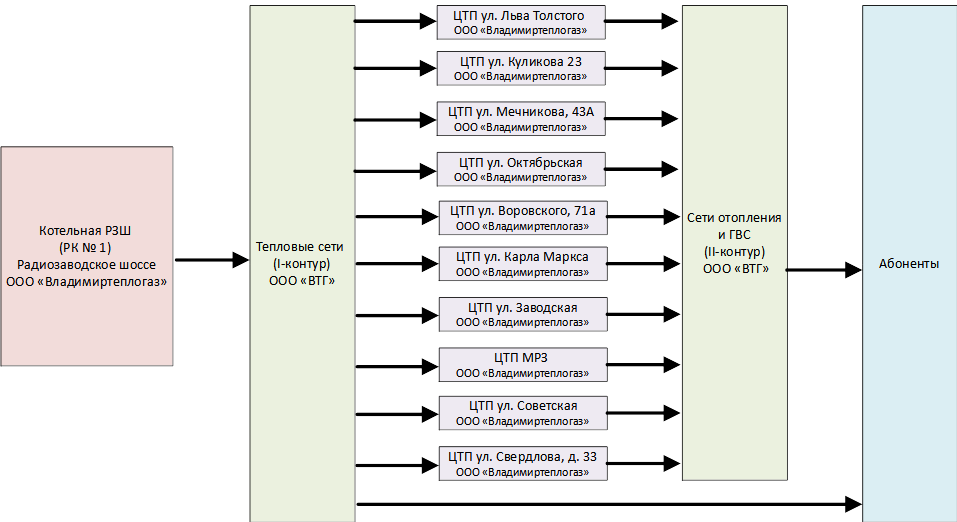 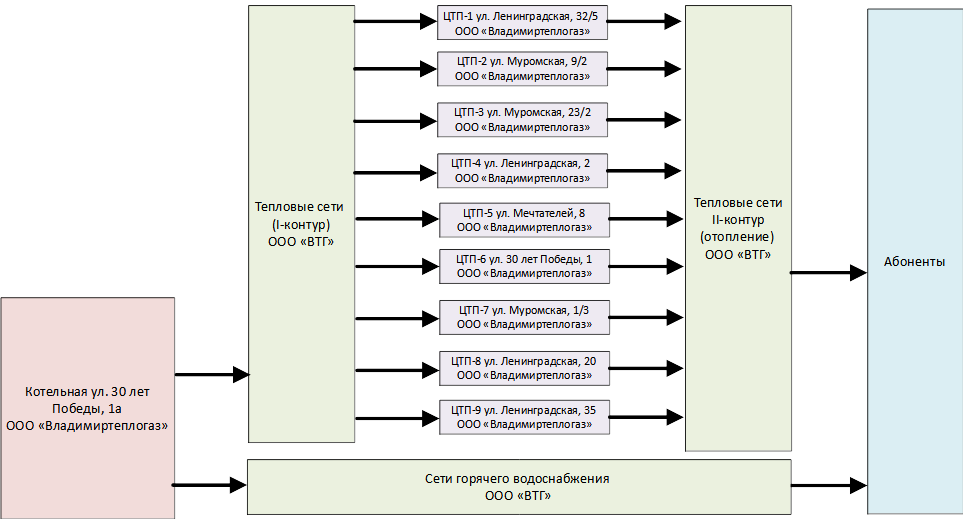 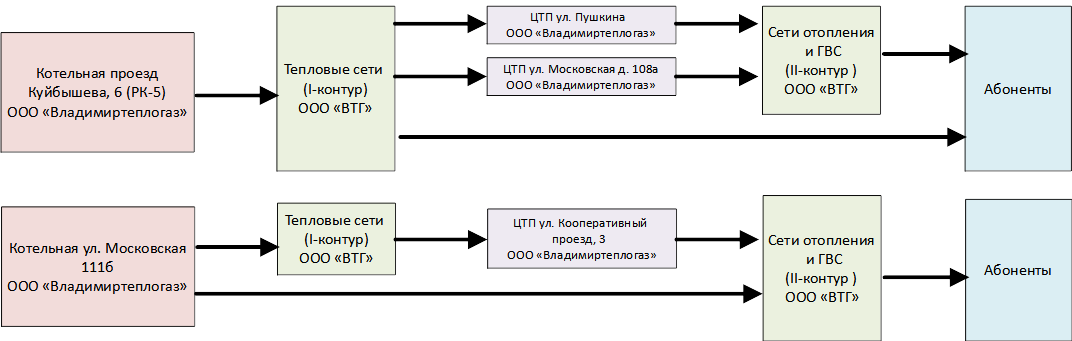 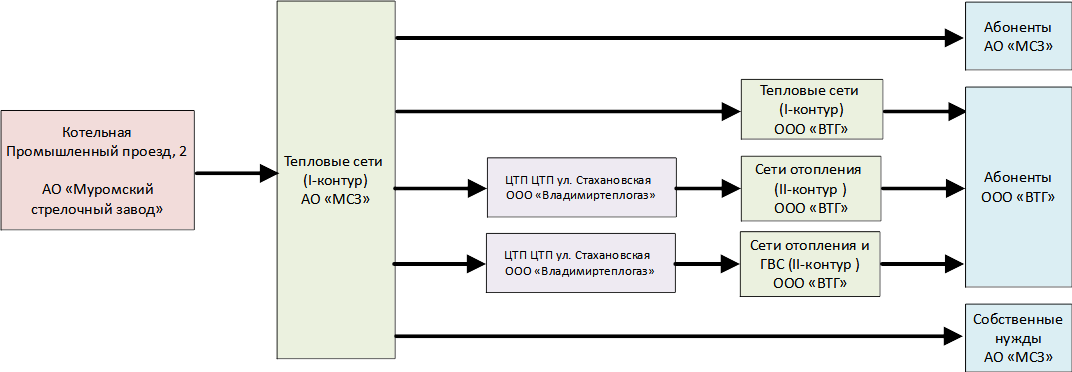 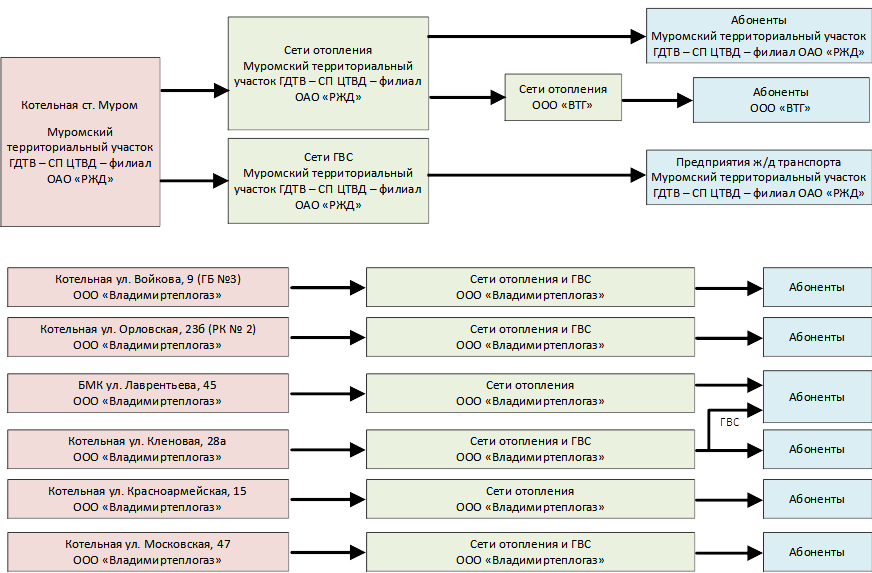 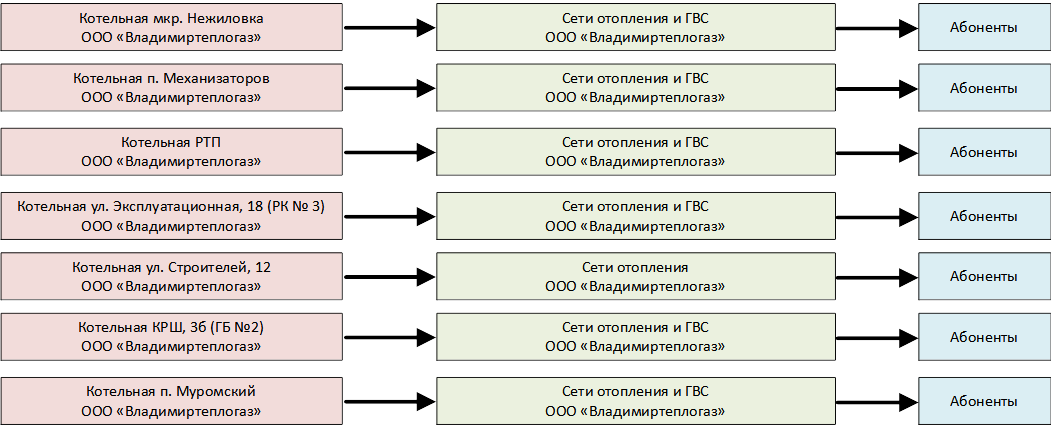 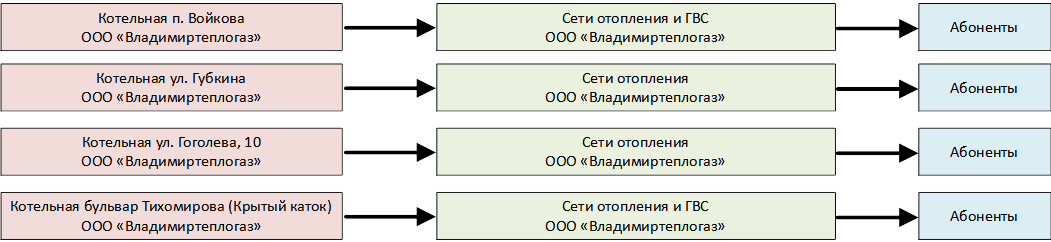 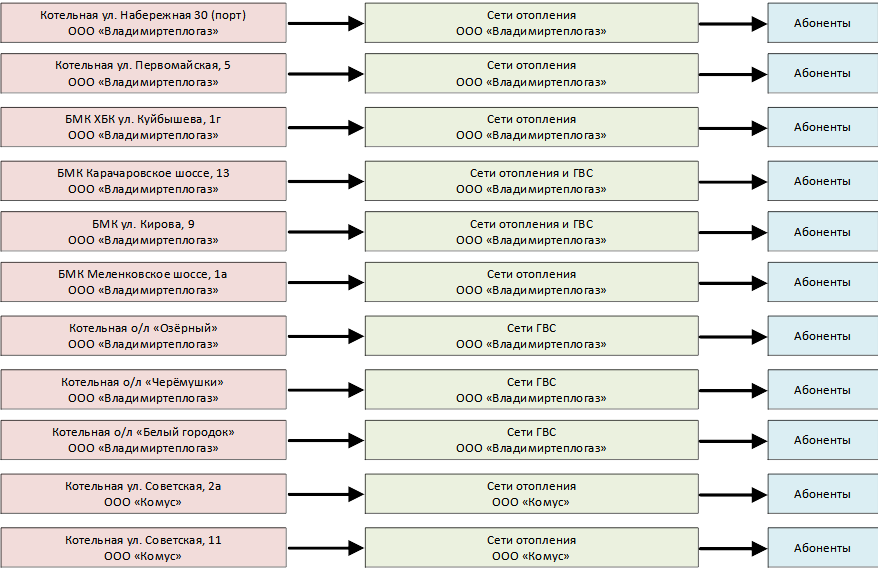 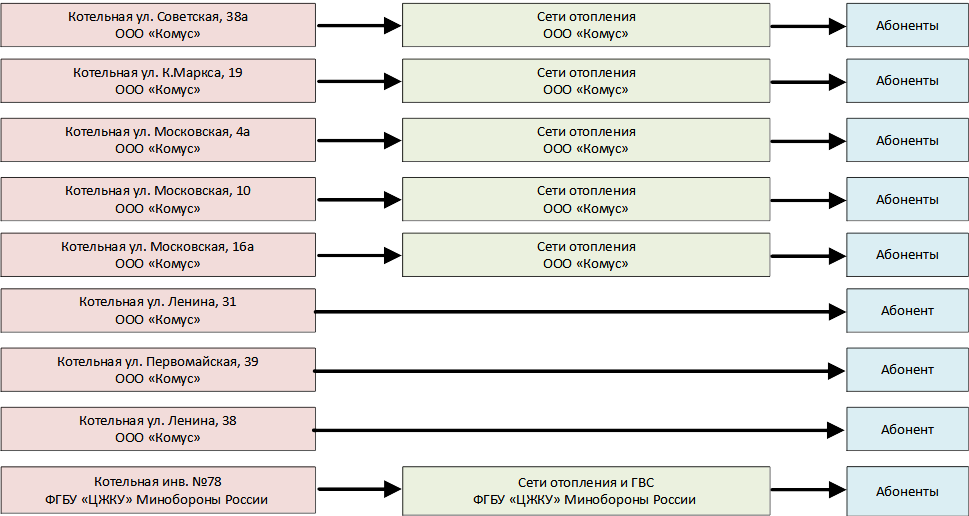 Рисунок 1.1.1 – Функциональная структура систем теплоснабжения округа МуромАктуальные (существующие) границы зон действия централизованных систем теплоснабжения определены точками присоединения самых удаленных потребителей к тепловым сетям и представлены на рисунке 1.1.2.1.1.2 Описание зон деятельности (эксплуатационной ответственности) теплоснабжающих и теплосетевых организаций и описание структуры договорных отношений между ними в зонах действия производственных котельныхПроизводственные территории (промышленные, коммунально-складские, транспорта и инженерных коммуникаций) занимают четвёртую часть городской территории. Четких границ выделения территорий промышленных районов нет. Условно можно выделить два промышленных района – юго-восточный и юго-западный, в которых размещаются основные промышленные предприятия.В границах юго-восточного промрайона размещаются заводы: ОАО «Муроммашзавод», ОАО «Муромский радиозавод», ФГП Муромский завод РИП, ЗАО «Муром», ОАО «Муромский молочный комбинат», завод холодильников «Ока-лидер».В границах юго-западного промрайона размещаются заводы: ОАО «Муромтепловоз», ОАО Муромский стрелочный завод, завод ЖБИ.Теплоснабжение указанных территорий промышленных предприятий осуществляется от индивидуальных производственных источников теплоснабжения (рисунок 1.1.2). Производственными котельными, которые осуществляют поставку тепловой энергии сторонним потребителям (в т.ч. населению), являются: - котельная АО «Муромский стрелочный завод»;-  котельная ст. Муром Муромского территориального участка Горьковской ДТВ-СП ЦДТВ - филиала ОАО «РЖД».1.1.3 Описание зон деятельности (эксплуатационной ответственности) теплоснабжающих и теплосетевых организаций и описание структуры договорных отношений между ними в зонах действия индивидуального теплоснабженияНа территории муниципального образования округ Муром индивидуальные источники теплоснабжения используются в районах усадебной застройки. В качестве индивидуальных источников теплоснабжения применяются газовые котлы малой мощности, электрокотлы и печи.Зоны действия индивидуальных источников теплоснабжения населения и юридических лиц представлены на рисунке 1.1.2. Деятельность теплоснабжающих и теплосетевых организаций в зоне действия индивидуальных источников тепловой энергии не осуществляется.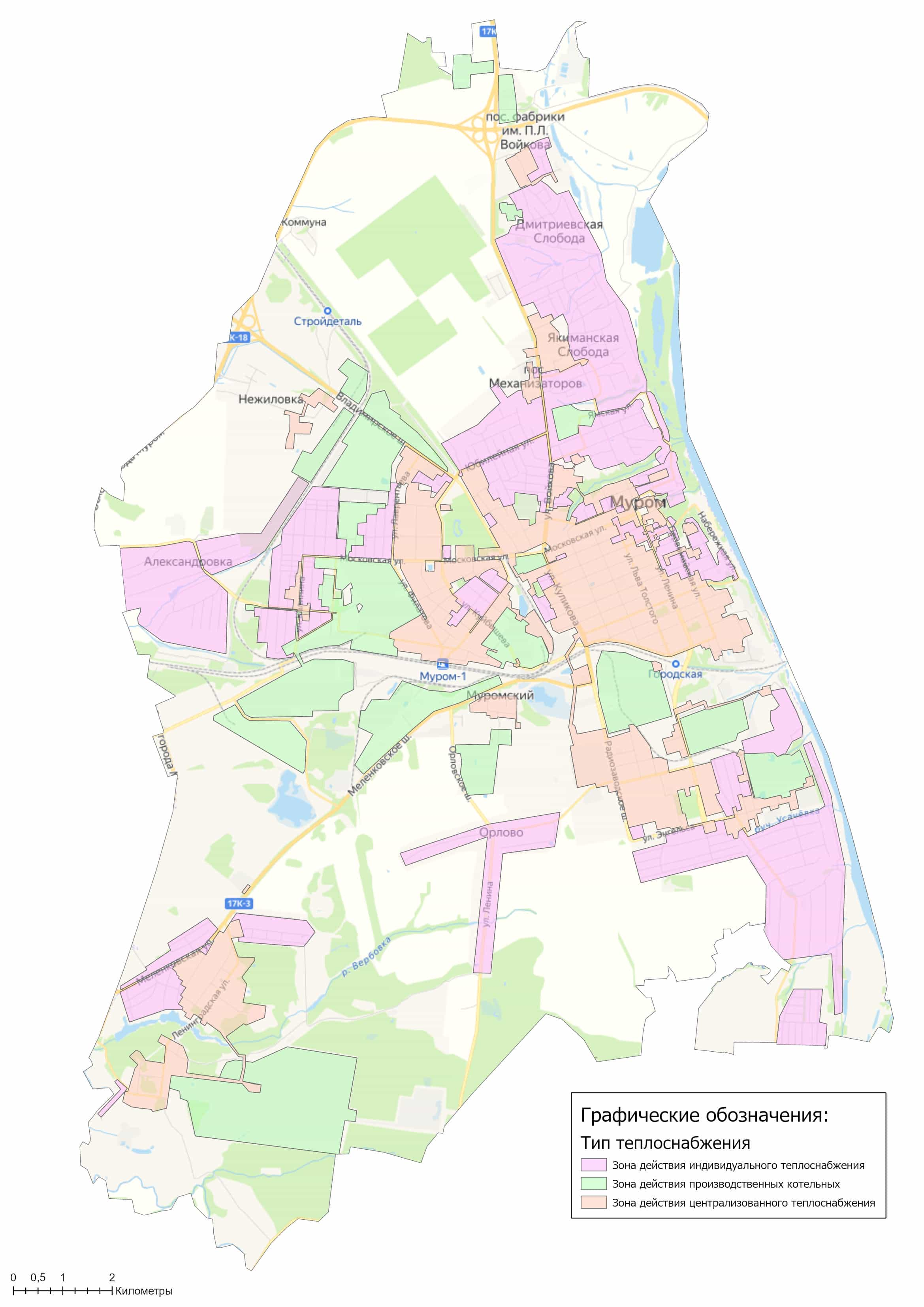 Рисунок 1.1.2 – Зоны действия видов теплоснабжения на территории округа Муром1.2 Источники тепловой энергии1.2.1 Структура и технические характеристики основного оборудованияЦентрализованное теплоснабжение потребителей производится от 43 ед. источников тепловой энергии. Технические характеристики котельных приведены в таблице 1.2.1.Месторасположение котельных округа Муром представлено на рисунке 1.2.1.Суммарная установленная тепловая мощность источников теплоснабжения округа Муром составляет 554,07 Гкал/ч, из которых:▪ эксплуатируются ООО «Владимиртеплогаз» - 390,55 Гкал/ч, в т.ч. котельные, суммарной установленной мощностью 2,3 Гкал/ч, находящиеся на территории оздоровительных лагерей за территорией границ муниципального образования;▪ эксплуатируются АО «Муромский стрелочный завод» - 132,00 Гкал/ч;▪ эксплуатируются Муромским территориальным участком ГДТВ – СП ЦТВД – филиал ОАО «РЖД» - 16,77 Гкал/ч;▪ эксплуатируются ФГБУ «ЦЖКУ» Минобороны России на территории Владимирской области - 12,90 Гкал/ч, в части котельной инв. №78;▪ эксплуатируются ООО «Комус» - 1,85 Гкал/ч.По состоянию на 2024 год, суммарная подключенная тепловая нагрузка на нужды отопления, вентиляции и горячего водоснабжения составляет 365,23 Гкал/ч, из них подключенная к источникам теплоснабжения:▪ ООО «Владимиртеплогаз» - 296,94 Гкал/ч (с учётом покупной тепловой энергии от сторонних источников теплоснабжения округа Муром – 13,8 Гкал/ч) ;▪ ООО «Комус» – 1,28 Гкал/ч;▪ АО «Муромский стрелочный завод» – 69,40 Гкал/ч (с учётом продажи ООО «Владимиртеплогаз» (13,34 Гкал/ч) и собственных производственных нужд);▪ Муромский территориальный участок Горьковской ДТВ-СП ЦДТВ - филиала ОАО «РЖД» – 9,28 Гкал/ч (с учётом продажи ООО «Владимиртеплогаз» (0,46 Гкал/ч) и собственных производственных нужд);▪ ФГБУ «Центральное жилищно-коммунальное управление» Минобороны России – 2,13 Гкал/ч (котельная инв. № 78).Основным видом топлива на котельных округа Мурома является природный газ. Котельные, находящиеся на территории детских оздоровительных лагерей, работают на угле. 1.2.2 Параметры установленной тепловой мощности источника тепловой энергии, в том числе теплофикационного оборудования и теплофикационной установки. Ограничения тепловой мощности и параметров располагаемой тепловой мощности. Объем потребления тепловой энергии (мощности) на собственные и хозяйственные нужды теплоснабжающей организации в отношении источников тепловой энергии и параметры тепловой мощности неттоУстановленная мощность источника тепловой энергии - сумма номинальных тепловых мощностей всего принятого по акту ввода в эксплуатацию оборудования, предназначенного для отпуска тепловой энергии потребителям на собственные и хозяйственные нужды.Располагаемая мощность источника тепловой энергии - величина, равная установленной мощности источника тепловой энергии за вычетом объемов мощности, не реализуемой по техническим причинам, в том числе по причине снижения тепловой мощности оборудования в результате эксплуатации на продленном техническом ресурсе (снижение параметров пара перед турбиной, отсутствие рециркуляции в пиковых водогрейных котлоагрегатах и др.).Мощность источника тепловой энергии нетто - величина, равная располагаемой мощности источника тепловой энергии за вычетом тепловой нагрузки на собственные и хозяйственные нужды.Таблица 1.2.1 – Характеристика источников теплоснабжения округ Муром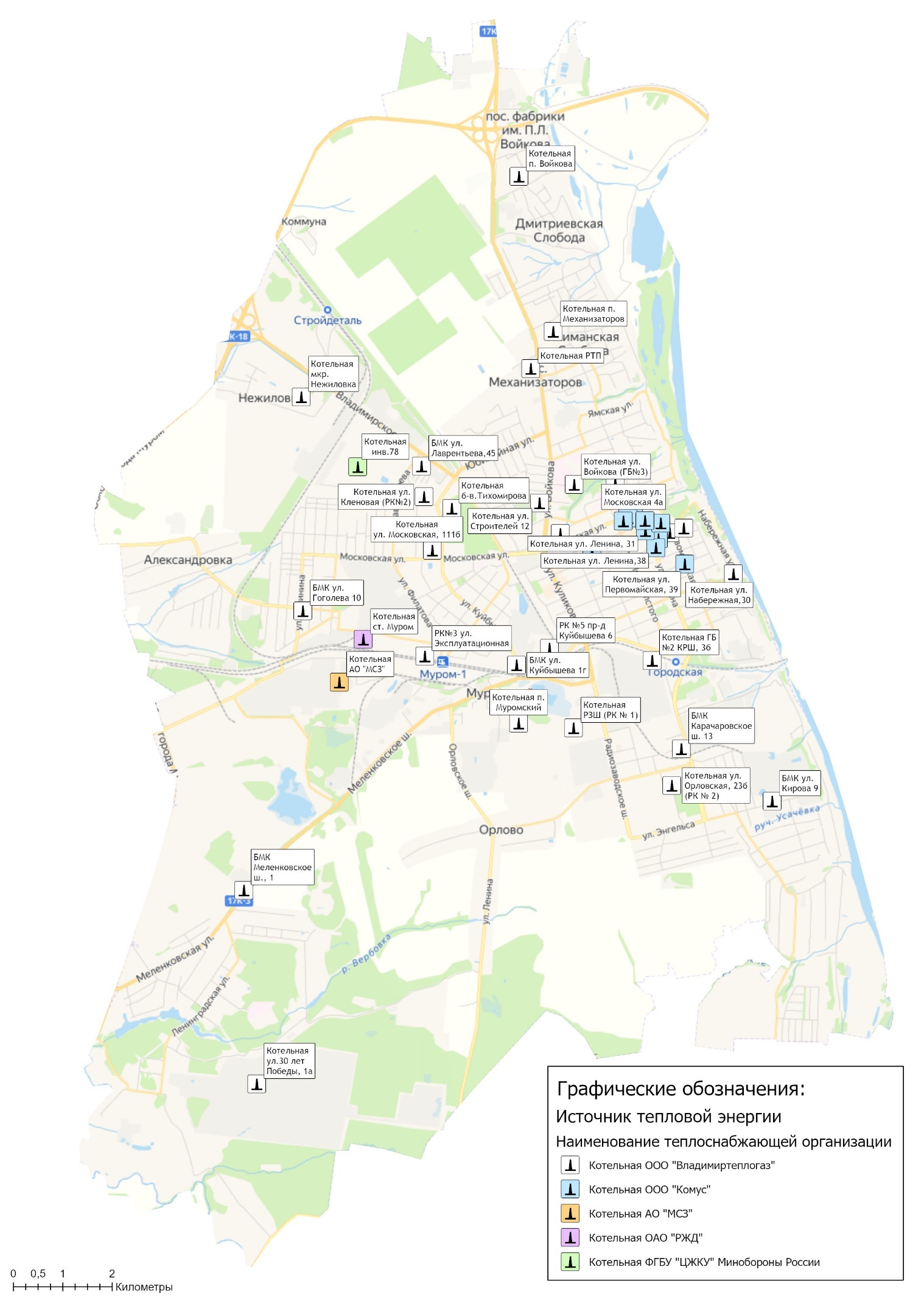 Рисунок 1.2.1 – Источники тепловой энергии округа МуромТаблица 1.2.2 – Оценка тепловых мощностей источников тепловой энергии округ МуромОбщая установленная тепловая мощность источников округа Муром, обеспечивающая балансы покрытия присоединенной тепловой нагрузки на 2024 год составляет 554,07 Гкал/ч. Располагаемая тепловая мощность котлов – 515,07 Гкал/час (93% от объема установленной мощности).1.2.3 Сроки ввода в эксплуатацию основного оборудования, год последнего освидетельствования при допуске к эксплуатации после ремонта, год продления ресурса и мероприятия по продлению ресурсаИнформация о сроке ввода в эксплуатацию котельного оборудования и периоду его использования приведена в таблице 1.2.3.Таблица 1.2.3 – Оценка сроков эксплуатации котлов источников теплоснабжения округ Муром1.2.4 Схемы выдачи тепловой мощности, структура теплофикационных установок (для источников тепловой энергии, функционирующих в режиме комбинированной выработки электрической и тепловой энергии)На территории муниципального образования округ Муром Владимирской области источники комбинированной выработки тепловой энергии отсутствуют.1.2.5 Способы регулирования отпуска тепловой энергии от источников тепловой энергии с обоснованием выбора графика изменения температур и расхода теплоносителя в зависимости от температуры наружного воздухаИнформация о способах регулирования отпуска тепловой энергии от источников и ЦТП, расположенных на территории округа Муром, представлена далее в таблицах.Таблица 1.2.5.1 – Параметры отпуска тепловой энергии в сетьПри существующей загрузке систем теплоснабжения и пропускной способности тепловых сетей указанные температурные графики должны обеспечивать поддержание температуры и влажности воздуха в отапливаемых помещениях в пределах утвержденных санитарных норм.Таблица 1.2.5.2 – Температурный график качественного регулирования параметров теплоносителя (105/70⁰С) котельной ул. 30 лет Победы, 1аТаблица 1.2.5.3 – Температурный график качественного регулирования параметров теплоносителя (105/80⁰С) котельной РК-5 ул. Куйбышева, 6Таблица 1.2.5.4 – Температурный график качественного регулирования параметров теплоносителя (130/70⁰С) котельной РК-1 ул. Радиозаводское шоссе, 23Таблица 1.2.5.5 – Температурный график качественного регулирования параметров теплоносителя на отопление (95/70⁰С) от прочих котельных и ЦТП ООО «Владимиртеплогаз»Таблица 1.2.5.6 – Температурный график качественного регулирования параметров теплоносителя на отопление (75/55⁰С) котельных ООО «Комус»Таблица 1.2.5.7 – Температурный график качественного регулирования параметров теплоносителя (115/75⁰С с точкой излома Ти=70ºС) от котельной АО «МСЗ»Таблица 1.2.5.8 – Температурный график качественного регулирования параметров теплоносителя на отопление (95/70⁰С) от котельной ст. Муром1.2.6 Среднегодовая загрузка оборудованияТаблица 1.2.6 – Среднегодовая загрузка оборудования котельных округа МуромСреднегодовая загрузка котельных в течение отопительного сезона составляет: - по котельным ООО «Владимиртеплогаз» в среднем 96,3 % от располагаемой мощности источников;- по котельным ООО «Комус» в среднем 70,4 % от располагаемой мощности источников;- по котельной АО «Муромский стрелочный завод» 75,8 % от располагаемой мощности источника;- по котельной филиала ОАО «РЖД» 59,1 % от располагаемой мощности источника;- по котельной инв. № 78 ФГБУ «ЦЖКУ» Минобороны России 21,4% от располагаемой мощности источника.1.2.7 Способы учета тепла, отпущенного в тепловые сетиИнформация о способах учета тепловой энергии, отпущенной в тепловые сети муниципального образования округ Муром представлена в таблице 1.2.7.Таблица 1.2.7 – Информация об учете тепловой энергии на котельных и ЦТП1.2.8 Статистика отказов и восстановлений оборудования источников тепловой энергииИнформация об отказах и восстановлению оборудования источников тепловой энергии за период 2022 – I квартал 2024 гг. представлена в таблице 1.2.8.Таблица 1.2.8 – Информация об отказах и инцидентах на источниках тепловой энергии1.2.9 Предписания надзорных органов по запрещению дальнейшей эксплуатации источников тепловой энергииИнформация о предписаниях надзорных органов по запрещению дальнейшей эксплуатации источников тепловой энергии приведена в таблице 1.2.9.Таблица 1.2.9 – Предписания надзорных органов по запрещению дальнейшей эксплуатации источников тепловой энергии1.2.10 Перечень источников тепловой энергии и (или) оборудования (турбоагрегатов), входящего в их состав (для источников тепловой энергии, функционирующих в режиме комбинированной выработки электрической и тепловой энергии), которые отнесены к объектам, электрическая мощность которых поставляется в вынужденном режиме в целях обеспечения надежного теплоснабжения потребителейИсточники тепловой энергии, функционирующие в режиме комбинированной выработки электрической и тепловой энергии, электрическая мощность которых поставляется в вынужденном режиме в целях обеспечения надежного теплоснабжения потребителей, на территории муниципального образования округ Муром отсутствуют.1.3 Тепловые сети, сооружения на них и тепловые пункты1.3.1 Описание структуры тепловых сетей от каждого источника тепловой энергии, от магистральных выводов до центральных тепловых пунктов (если таковые имеются) или до ввода в жилой квартал или промышленный объект с выделением сетей горячего водоснабженияОбщая протяженность тепловых сетей округа Муром составляет 472,706 км., в т.ч.: - магистральные тепловые сети (сети I-го контура котельных): 39,370 км. в однотрубном исчислении;- распределительные тепловые сети: 284,841 км. в однотрубном исчислении, в т.ч. сети отопления – 87,242 км., сети горячего водоснабжения – 148,495 км.Характеристика систем теплоснабжения округа Муром представлены в таблице 1.3.1.1.1.3.2 Схемы тепловых сетей в зонах действия источников тепловой энергииВ таблице 1.3.2 представлено оглавление схем тепловых сетей в зонах действия источников тепловой энергии г. Муром.Таблица 1.3.2 – Схемы тепловых сетей источников теплоснабженияПодробная схема участков тепловых сетей, проложенных на территории округа Муром представлена в приложении к «Схеме теплоснабжения муниципального образования округ Муром Владимирской области».Таблица 1.3.1.1 - Характеристика систем транспорта и распределения тепловой энергии муниципального образования о. Муром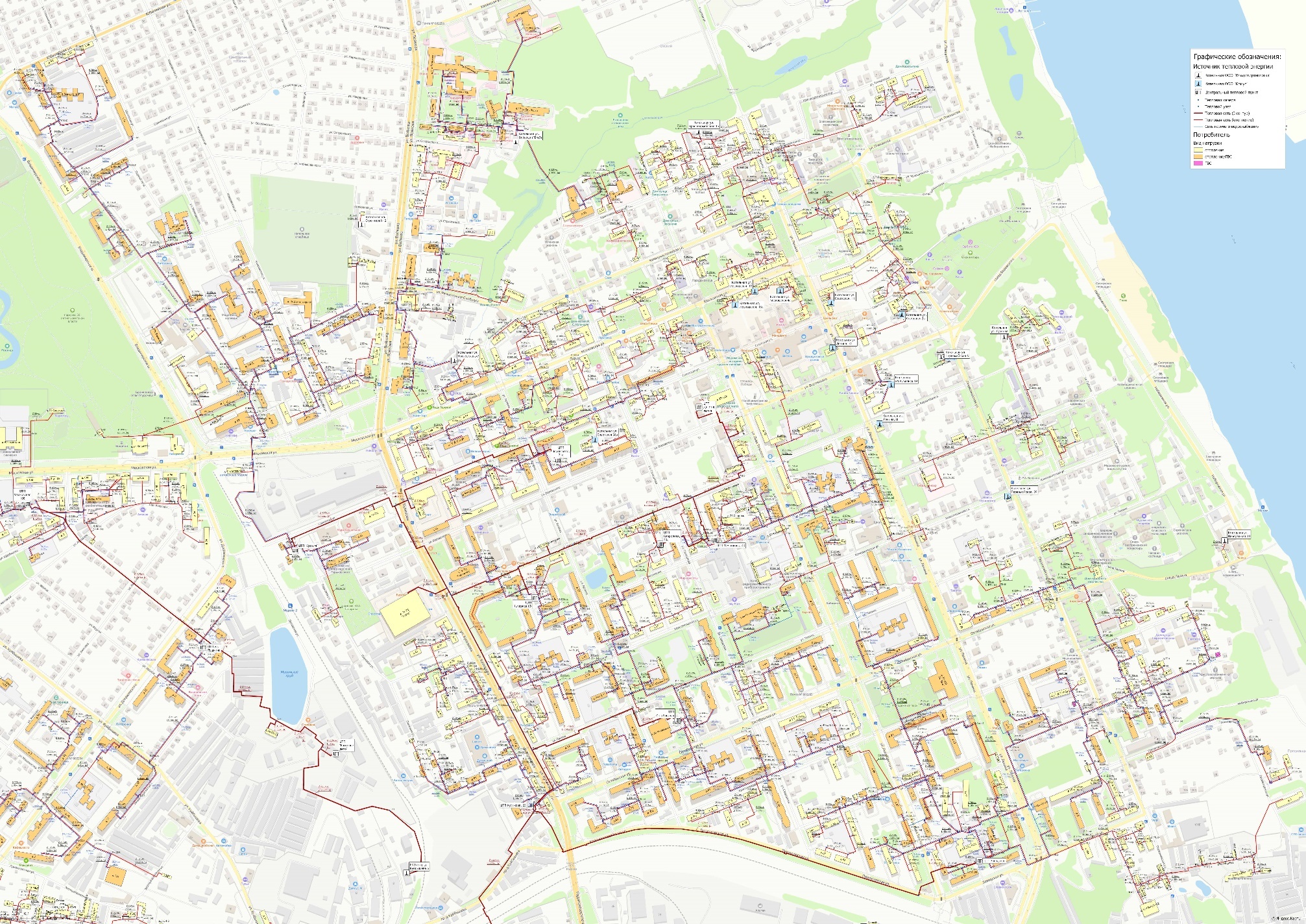 Рисунок 1.3.2.1 – Схемы тепловых сетей в зонах действия источников тепловой энергии (центральная и восточная часть)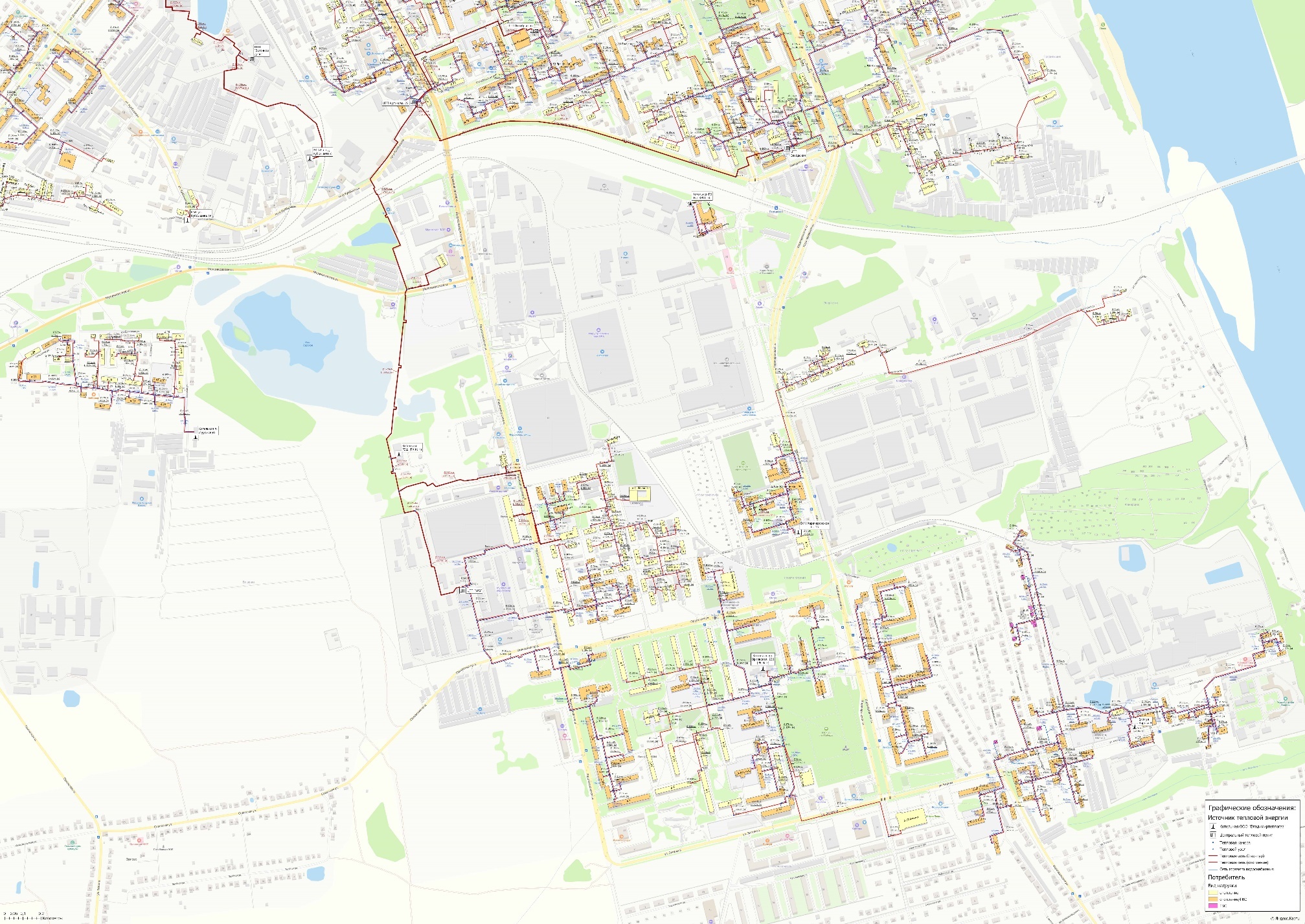 Рисунок 1.3.2.2 – Схемы тепловых сетей в зонах действия источников тепловой энергии (южная часть)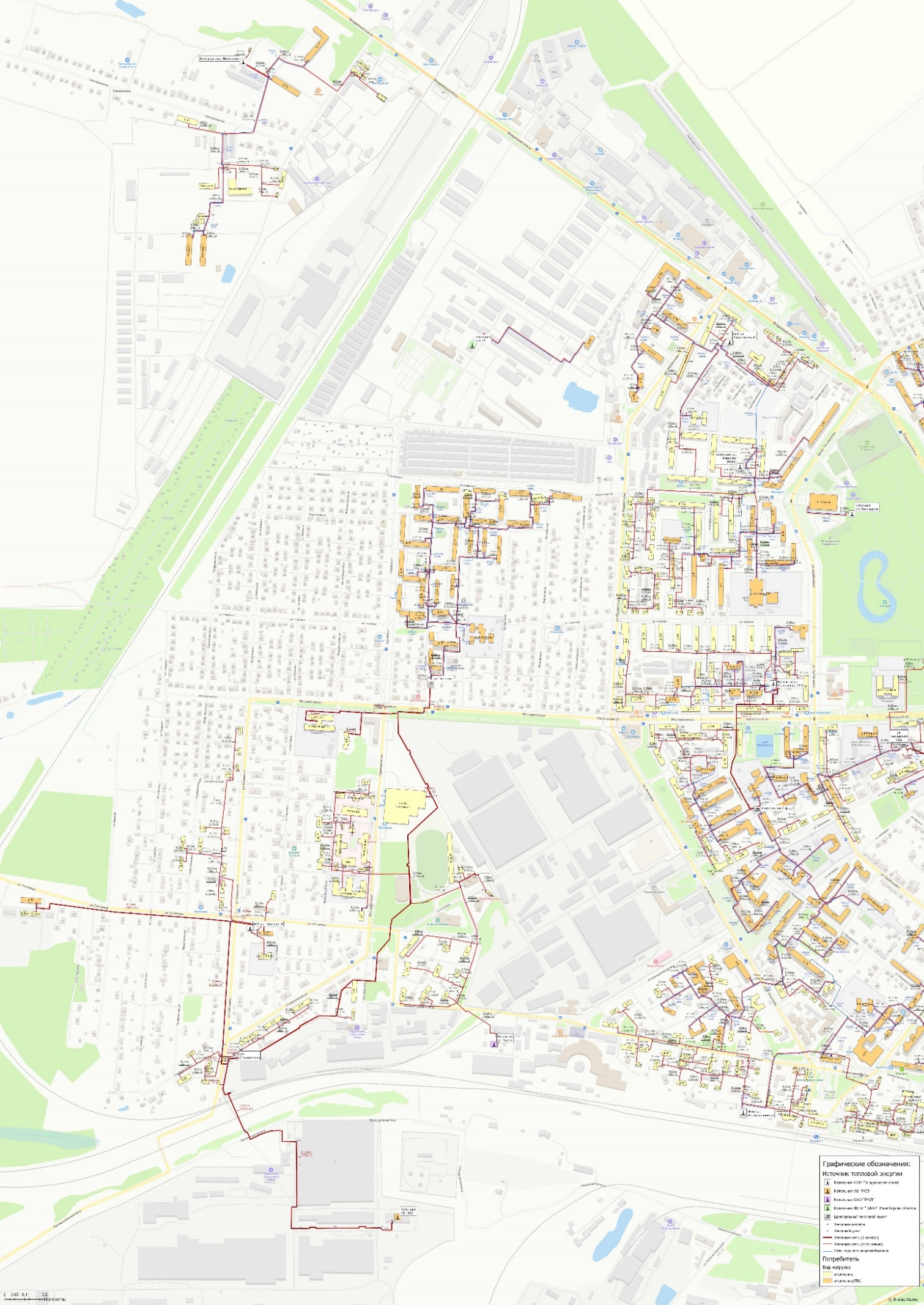 Рисунок 1.3.2.3 – Схемы тепловых сетей в зонах действия источников тепловой энергии (западная часть)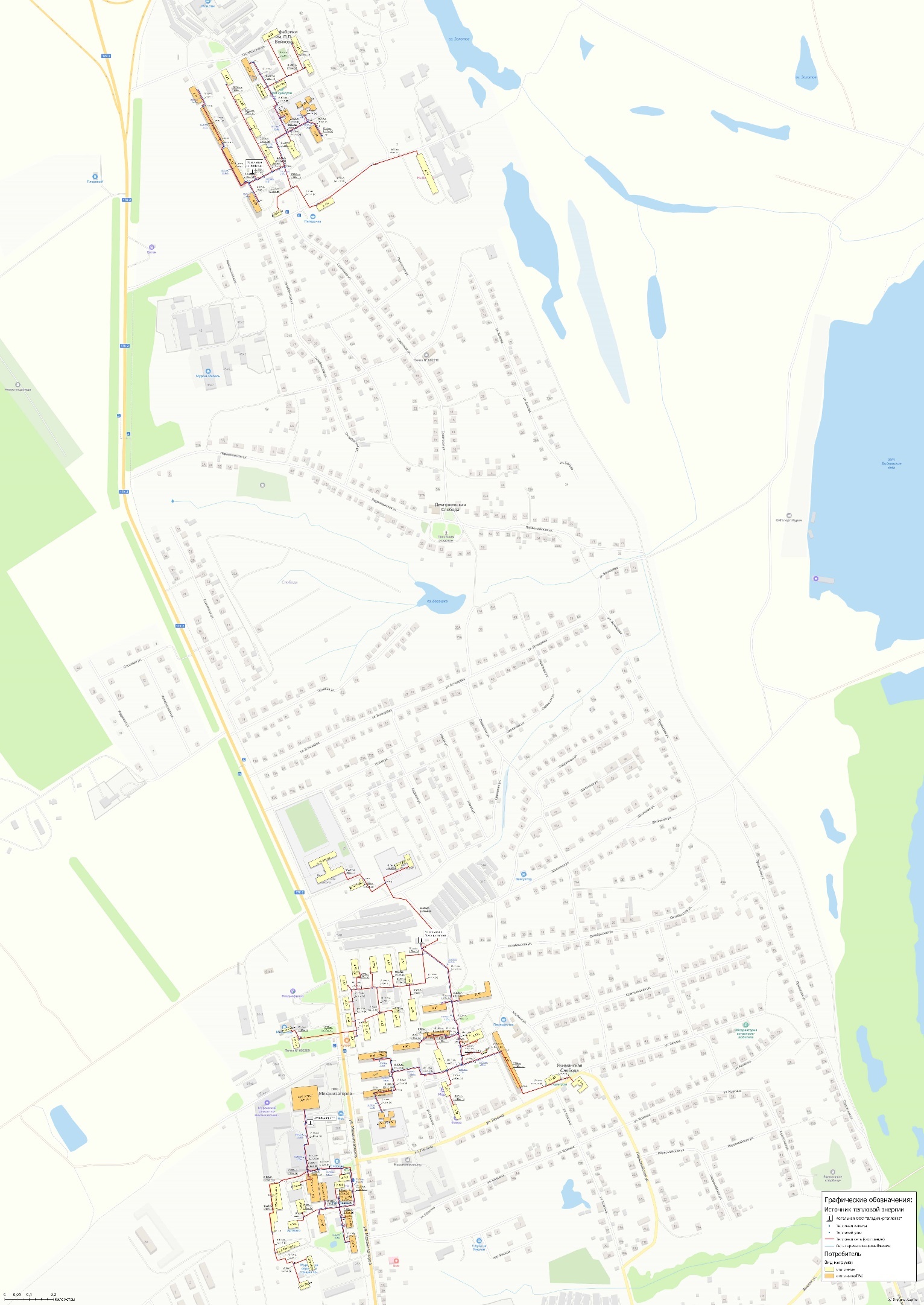 Рисунок 1.3.2.4 – Схемы тепловых сетей в зонах действия источников тепловой энергии (северная часть)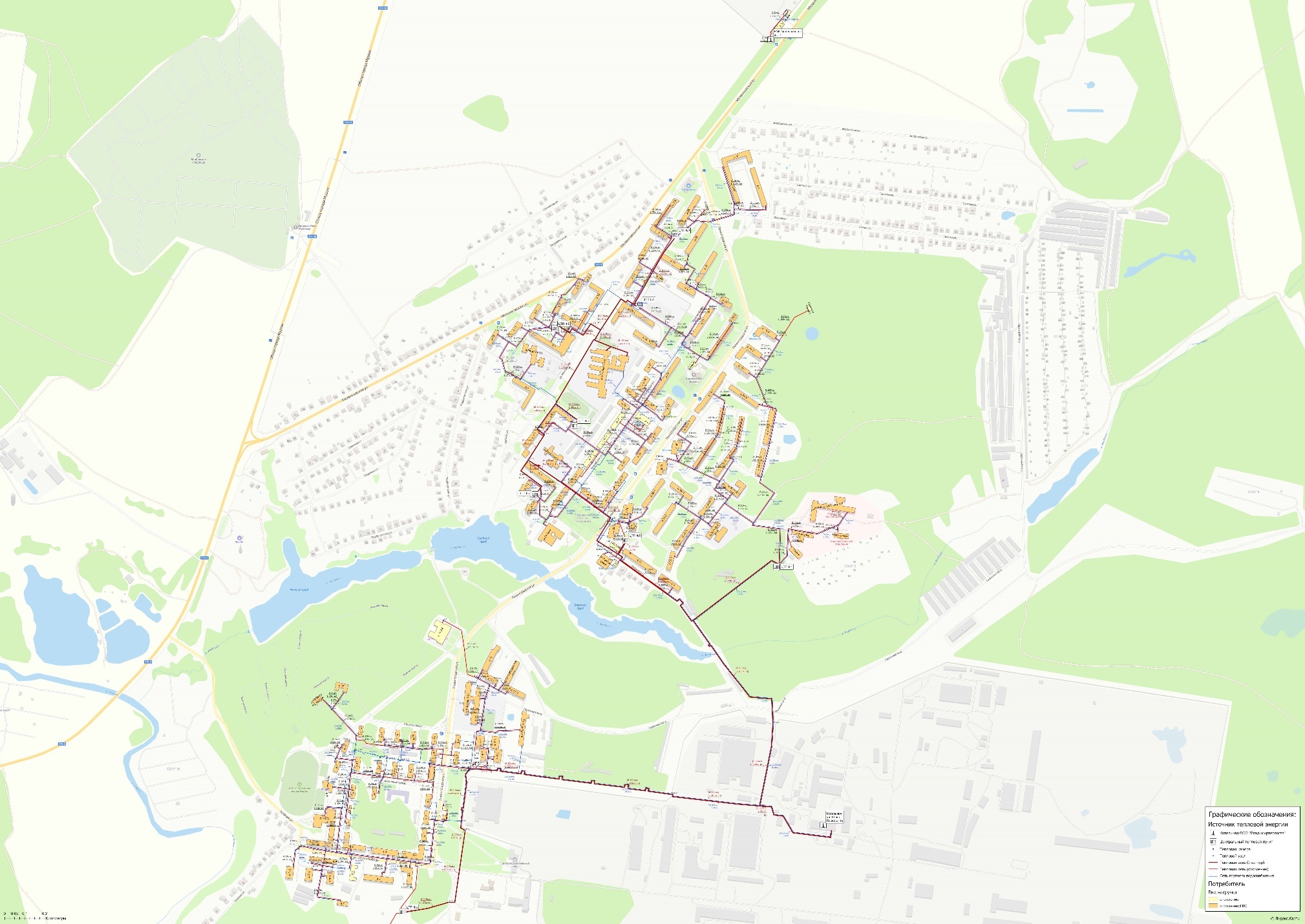 Рисунок 1.3.2.5 – Схемы тепловых сетей в зонах действия источников тепловой энергии (мкр. Вербовский)1.3.3 Параметры тепловых сетей, включая год начала эксплуатации, тип изоляции, тип компенсирующих устройств, тип прокладки, краткую характеристику грунтов в местах прокладки с выделением наименее надежных участков, определением их материальной характеристики и тепловой нагрузки потребителей, подключенных к таким участкамПараметры тепловых сетей округа Муром представлены в таблице 1.3.3.1.Таблица 1.3.3.1 – Параметры тепловых сетей округа Муром1.3.4 Описание типов и количества секционирующей и регулирующей арматуры на тепловых сетяхНа выводах тепловых сетей от источника тепла установлена стальная запорная арматура разного диаметра от 50 до 500 мм.В нижних точках трубопроводов водяных тепловых сетей установлены штуцера с запорной арматурой для спуска воды (спускные устройства). В высших точках трубопроводов тепловых сетей установлены штуцера с запорной арматурой для выпуска воздуха (воздушники).Преимущественно в качестве секционирующей арматуры на тепловых сетях о. Муром выступают стальные клиновые литые задвижки с выдвижным шпинделем и шаровые краны.В таблице 1.3.4 указаны сведения о секционирующей и регулирующей арматуре на тепловых сетях о. Муром. 1.3.5 Описание типов и строительных особенностей тепловых пунктов, тепловых камер и павильоновПри подземной прокладке, для обслуживания запорной арматуры смонтированы тепловые камеры и павильоны.Конструкции тепловых камер и каналов трубопроводов, при подземной канальной прокладке, выполнены в основном из бетона, железобетона и кирпича. Днище камер выполнено с уклоном ≥0,02 к одному из углов, где устроен приямок для сбора воды, которая затем выводится в водостоки.Таблица 1.3.4 – Сведения о секционирующей и регулирующей арматуре на тепловых сетях1.3.6 Описание графиков регулирования отпуска тепла в тепловые сети с анализом их обоснованностиВид регулирования отпуска тепловой энергии – качественный.На территории муниципального образования округ Муром для отпуска тепловой энергии потребителям в теплоносителе «горячая вода» используются следующие температурные графики – таблица 1.3.6.Таблица 1.3.6 – Графики регулирования отпуска тепла в тепловые сетиГрафики изменения температур теплоносителя выбраны на основании климатических параметров холодного времени года на территории муниципального образования согласно СП 131.13330.2020 «Строительная климатология» и справочных данных температуры воды, подаваемой в отопительную систему, и сетевой – в обратном трубопроводе.1.3.7 Фактические температурные режимы отпуска тепла в тепловые сети и их соответствие утвержденным графикам регулирования отпуска тепла в тепловые сетиФактические температурные режимы отпуска тепла в тепловые сети должны соответствовать утвержденным графикам регулирования отпуска тепла в тепловые сети. Контроль за соблюдением температурных режимов должен осуществляться с помощью применения термометров и датчиков термопар на коллекторах котельных и тепловых пунктах муниципального образования округ Муром.1.3.8 Гидравлические режимы тепловых сетей и пьезометрические графики тепловых сетейПри актуализации Схемы теплоснабжения были воспроизведены характеристики режима эксплуатации тепловых сетей котельных округа Муром. В расчетную модель были заложены исходные величины элементов сети теплоснабжения: диаметры и длины теплопроводов, расчетные тепловые нагрузки присоединенных абонентов, геодезические отметки высот.Тепловые и гидравлические расчеты осуществлялись при расчетной температуре наружного воздуха, которая составляет величину tнар. =-28 ºС. Информация о тепловых и гидравлических режимах участков тепловых сетей приведена в разделе 3.3  Том 3. Схемы теплоснабжения.Напорные характеристики систем централизованного теплоснабжения муниципального образования приведены в таблице 1.3.8.Таблица 1.3.8 – Напорные характеристики объектов теплоснабженияДалее приводятся пьезометрические графики участков сетей при существующих напорных характеристиках тепловых сетей от котельной РЗШ (РК №1). Построение пьезометрических графиков по другим участкам сетей производятся непосредственно в программном комплексе ГИРК «ТеплоЭксперт».1.3.9 Статистика отказов (аварий, инцидентов) и восстановлений (аварийно-восстановительных ремонтов) тепловых сетей и среднее время, затраченное на восстановление работоспособности тепловых сетей, за последние 5 летИнформация о количестве отказов (аварий) на участках тепловых сетей теплоснабжающими организациями за период 2022-2023 гг. представлена в таблице 1.3.9.Таблица 1.3.9 – Данные по отказам (авариям, инцидентам) на тепловых сетях муниципального образования1.3.10 Описание процедур диагностики состояния тепловых сетей и планирования капитальных (текущих) ремонтовМероприятия в отношении тепловых сетей, для обеспечения исправного состояния, планируются и осуществляется теплоснабжающей организацией в соответствии с требованиями Правил технической эксплуатации тепловых энергоустановок (утв. приказом Министерства энергетики Российской Федерации от 24.03.2003 №115) (далее – Правила), других нормативно-технической документации, нормативно-правовых актов.Все тепловые сети подвергаются техническому освидетельствованию с целью:- оценки их технического состояния;- установления сроков и условий их эксплуатации и определения мер, необходимых для обеспечения расчетного ресурса тепловой энергоустановки;- выявления потерь топливно-энергетических ресурсов;Технические освидетельствования тепловых сетей разделяются на:- первичное (предпусковое) - проводится до допуска в эксплуатацию;- периодическое (очередное) - проводится в сроки, установленные Правилами или нормативно-техническими документами завода-изготовителя;- внеочередное - проводится в следующих случаях:- если тепловая сеть не эксплуатировалась более 12 месяцев;- после ремонта, связанного со сваркой элементов, работающих под давлением, модернизации или реконструкции тепловой сети;- после аварии или инцидента на тепловой сети;- по требованию органов государственного энергетического надзора.Теплотехнические испытания, инструментальные измерения и другие диагностические работы на тепловых сетях могут выполняться специализированными организациями. При проведении работ используются соответствующие средства измерений, методики и программы. Помимо гидравлических испытаний на прочность и плотность в организациях, эксплуатирующих тепловые сети, проводятся их испытания на максимальную температуру теплоносителя, на определение тепловых и гидравлических потерь.Для контроля за состоянием подземных теплопроводов, теплоизоляционных и строительных конструкций следует периодически производить шурфовки на тепловой сети.Плановые шурфовки проводятся по ежегодно составляемому плану, утвержденному ответственным лицом за исправное состояние и безопасную эксплуатацию тепловых энергоустановок и (или) тепловых сетей (техническим руководителем) организации.Количество ежегодно проводимых шурфовок устанавливается в зависимости от протяженности сети, способов прокладок и теплоизоляционных конструкций, количества ранее выявленных коррозионных повреждений труб, результатов испытаний на наличие потенциала блуждающих токов.В тепловых сетях осуществляется систематический контроль за внутренней коррозией трубопроводов путем анализов сетевой воды и конденсата, а также по индикаторам внутренней коррозии, установленным в наиболее характерных точках тепловых сетей (на выводах от источника теплоты, на концевых участках, в нескольких промежуточных узлах). Проверка индикаторов внутренней коррозии осуществляется в ремонтный период.При эксплуатации тепловых сетей необходимо обеспечить их техническое обслуживание, ремонт, модернизацию и реконструкцию. Сроки планово-предупредительного ремонта тепловых энергоустановок устанавливаются в соответствии с требованиями заводов-изготовителей или разрабатываются проектной организацией. Перечень оборудования тепловых энергоустановок, подлежащего планово-предупредительному ремонту, разрабатывается ответственным за исправное состояние и безопасную эксплуатацию тепловых энергоустановок и утверждается руководителем организации.Объем технического обслуживания и ремонта определяется необходимостью поддержания исправного, работоспособного состояния и периодического восстановления тепловых сетей с учетом их фактического технического состояния, определяемого по итогам осмотров, технического освидетельствования и диагностирования, испытаний, шурфовок.Периодичность и продолжительность всех видов ремонта устанавливаются нормативно-техническими документами на ремонт данного вида тепловых энергоустановок.  1.3.11 Описание периодичности и соответствия техническим регламентам и иным обязательным требованиям процедур летних ремонтов с параметрами и методами испытаний тепловых сетейПериодичность проводимого ремонта, испытаний (гидравлических, температурных, на тепловые потери) тепловых сетей, расположенных на территории поселения, соответствуют требованиям, определёнными Правилами.1.3.12 Описание нормативов технологических потерь при передаче тепловой энергии (мощности), теплоносителя, включаемых в расчет отпущенных тепловой энергии (мощности) и теплоносителяИнформация о нормативах технологических потерь при передаче тепловой энергии теплоносителя включаемых в расчет отпущенных тепловой энергии от источников теплоснабжения и транспортируемой по тепловым сетям теплоснабжающих организаций округа Муром представлена в таблице ниже.Таблица 1.3.12 – Нормативы технологических потерь и теплоносителя при передаче тепловой энергии1.3.13 Оценка фактических потерь тепловой энергии и теплоносителя при передаче тепловой энергии и теплоносителя по тепловым сетям за последние 3 годаСведения о фактических потерях тепловой энергии при ее передаче по тепловым сетям представлены в таблице 1.3.13.Информация о фактических потерях теплоносителя при передаче тепловой энергии представлена в часть 1.7 главы 1 Обосновывающих материаловТаблица 1.3.13 – Фактические потери тепловой энергии при передаче тепловой энергии.1.3.14 Предписания надзорных органов по запрещению дальнейшей эксплуатации участков тепловой сети и результаты их исполненияИнформация о предписаниях надзорных органов по запрещению дальнейшей эксплуатации участков тепловых сетей и результатах их исполнения представлена в таблице 1.3.14.Таблица 1.3.14 – Предписания надзорных органов по запрещению дальнейшей эксплуатации участков тепловой сети1.3.15 Описание наиболее распространенных типов присоединений теплопотребляющих установок потребителей к тепловым сетям, определяющих выбор и обоснование графика регулирования отпуска тепловой энергии потребителямИнформация о типах присоединения теплопотребляющих установок потребителей к тепловым сетям представлена в таблице 1.3.15.Таблица 1.3.15 – Тип присоединения теплопотребляющих установок потребителей к тепловым сетямВ многоквартирных домах, расположенных по адресу: г. Муром, ул. Гоголева, д.10 и д.36, приготовление горячей воды осуществляется круглогодично с помощью теплообменного оборудования, входящего в состав общего имущества МКД, посредством теплоносителя первого контура теплотрассы ООО «Владимиртеплогаз» от котельной АО «МСЗ».1.3.16 Сведения о наличии коммерческого приборного учета тепловой энергии, отпущенной из тепловых сетей потребителям и анализ планов по установке приборов учета тепловой энергии и теплоносителяИнформация о наличии коммерческого приборного учета тепловой энергии у потребителей, подключенных к тепловым сетям единых теплоснабжающих организаций представлены в таблице 1.3.16.Таблица 1.3.16– – Информация о наличии ОДПУ у потребителей тепловой энергииПри отсутствии установленных приборов учета, оплата за поставленную тепловую энергию и горячую воду населением осуществляется на основании утвержденных нормативов потребления коммунальных услуг (части 1.5.4 Главы 1 Обосновывающих материалов к Схеме теплоснабжения).Информация о плановых показателях по доле отпуска тепловой энергии, осуществляемого потребителям по приборам учета, в общем объеме отпущенной тепловой энергии на расчетный период действия Схемы теплоснабжения приведена в Главе 13 Обосновывающих материалов Схемы теплоснабжения.1.3.17 Анализ работы диспетчерских служб теплоснабжающих (теплосетевых) организаций и используемых средств автоматизации, телемеханизации и связиТеплоснабжающие организации укомплектованы эксплуатационно-диспетчерскими и аварийными службами. Диспетчерские службы работают ежедневно в круглосуточном режиме. Информация по диспетчерским службам теплоснабжающих организаций представлена в таблице ниже.Таблица 1.3.17.1 – Информация по работе диспетчерских служб теплоснабжающих организаций1.3.18 Уровень автоматизации и обслуживания центральных тепловых пунктов, насосных станцийНа территории муниципального образования округ Муром, расположено 24 центральных тепловых пункта, подключенных к центральным районным котельным – рисунок 1.3.18.Информация о тепловых пунктах представлена в таблице 1.3.18.Таблица 1.3.18 – Информация о центральных тепловых пунктах о. Муром1.3.19 Сведения о наличии защиты тепловых сетей от превышения давленияНа тепловых сетях округа Муром специальных устройств для их защиты от превышения давления не предусмотрено. Контроль за давлением теплоносителя в тепловой сети осуществляется на котельных и ЦТП городского округа.1.3.20 Перечень выявленных бесхозяйных тепловых сетей и обоснование выбора организации, уполномоченной на их эксплуатациюПо состоянию на 01.04.2024 года бесхозяйных объектов теплоснабжения на территории муниципального образования округ Муром не выявлено.1.3.21 Данные энергетических характеристик тепловых сетейИнформация о значениях энергетических характеристик тепловых сетей теплоснабжающими организациями не представлена.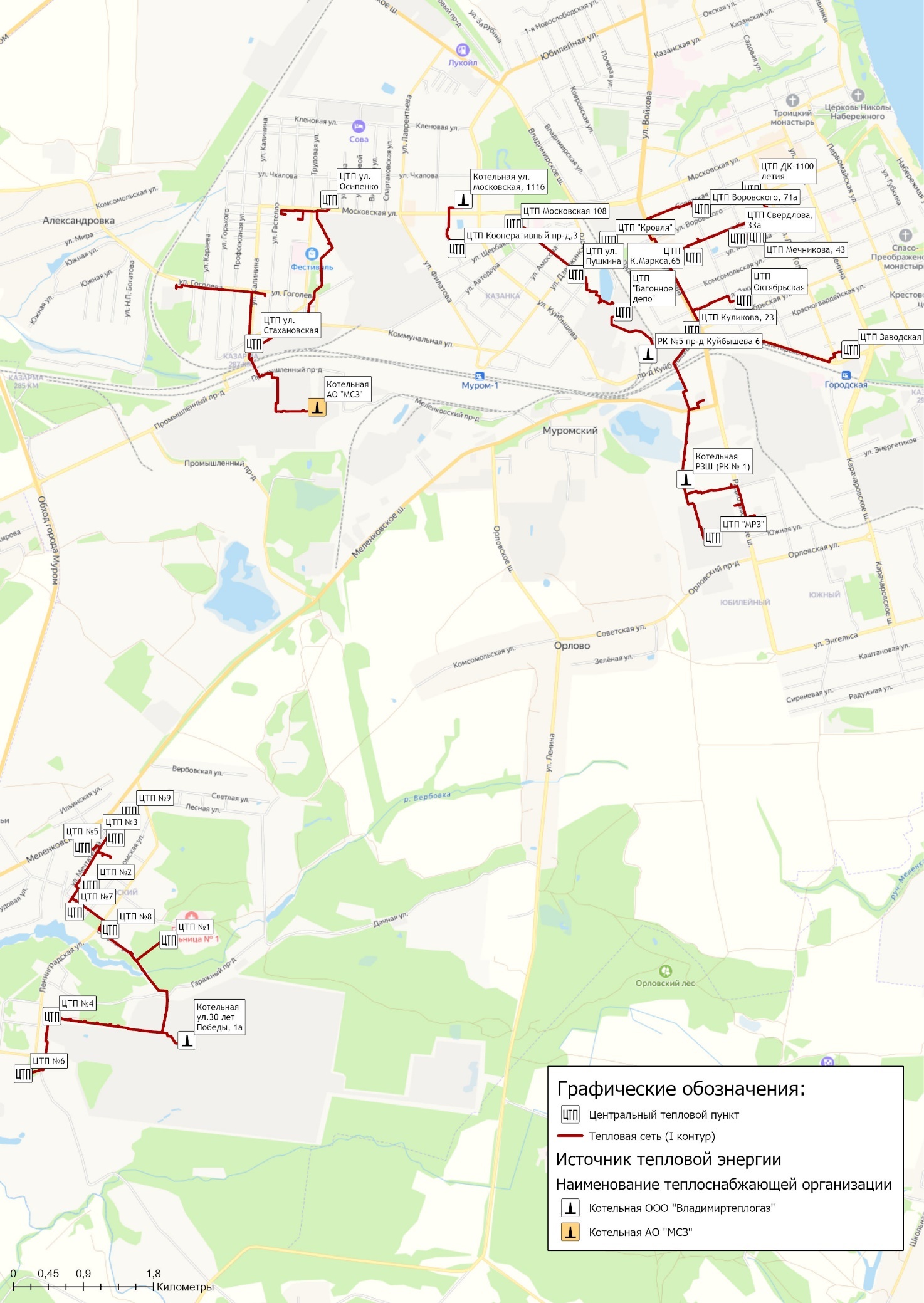 Рисунок 1.3.18 – Центральные тепловые пункты округа Муром1.4 Зоны действия источников тепловой энергииГраницы зон действия источников тепловой энергии округа Муром представлены на рисунках 1.4.1 – 1.4.3 Перечень зданий входящих в границы зон каждого источника тепловой энергии приведены в таблицах 1.5.2.2 - 1.5.2.4. 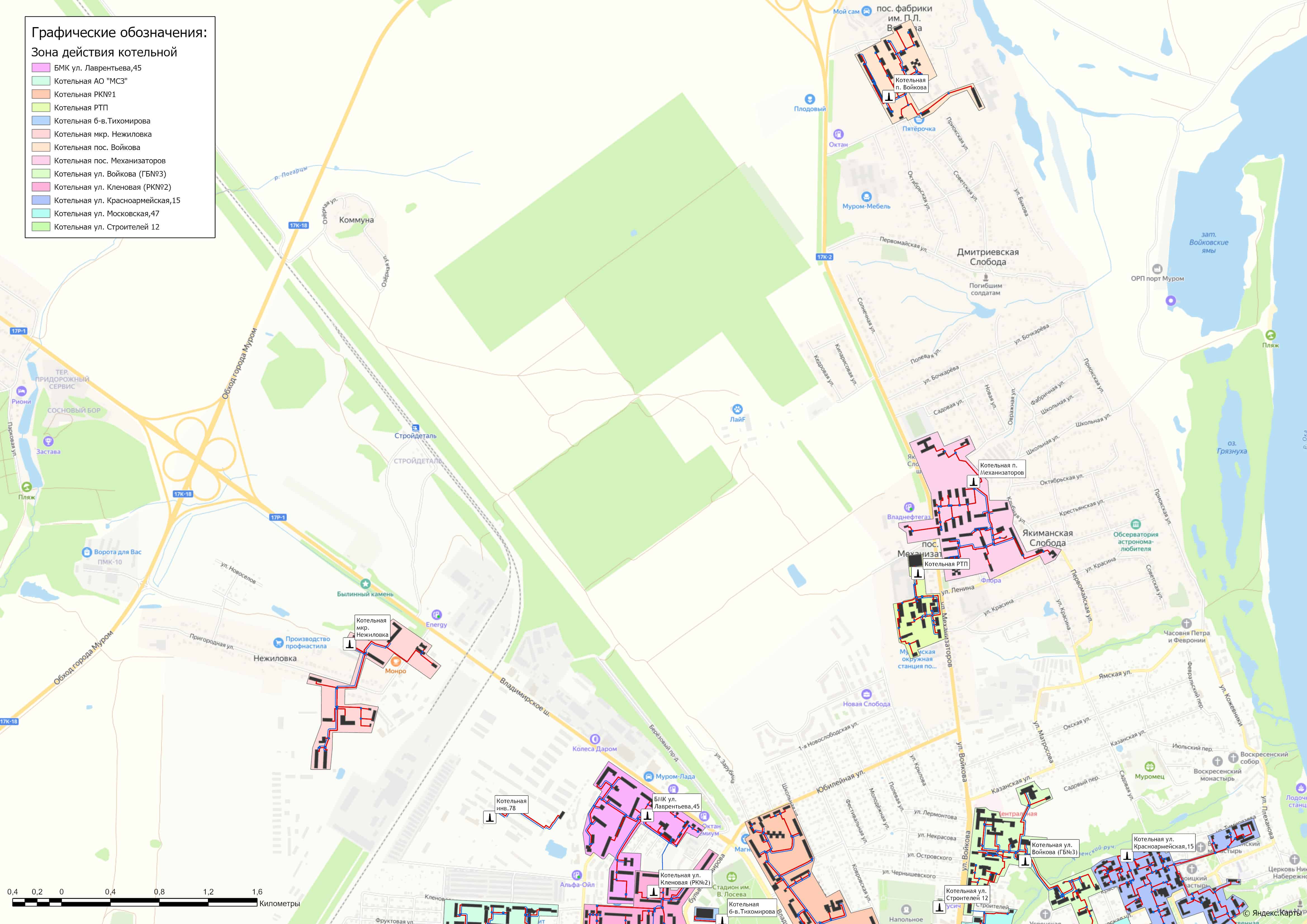 Рисунок 1.4.1 – Границы зон действия источников тепловой энергии на территории округа Муром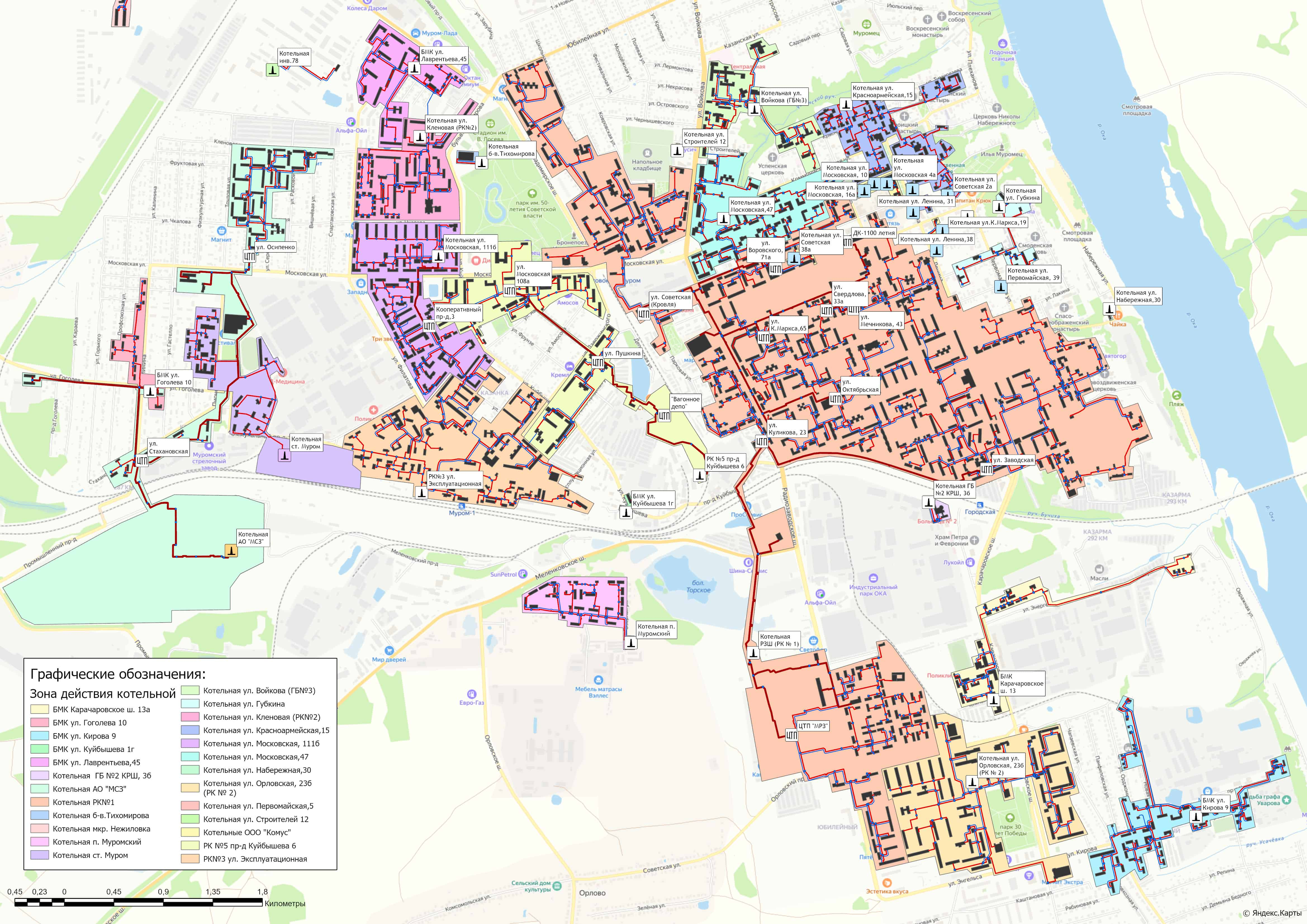 Рисунок 1.4.2 – Границы зон действия источников тепловой энергии на территории округа Муром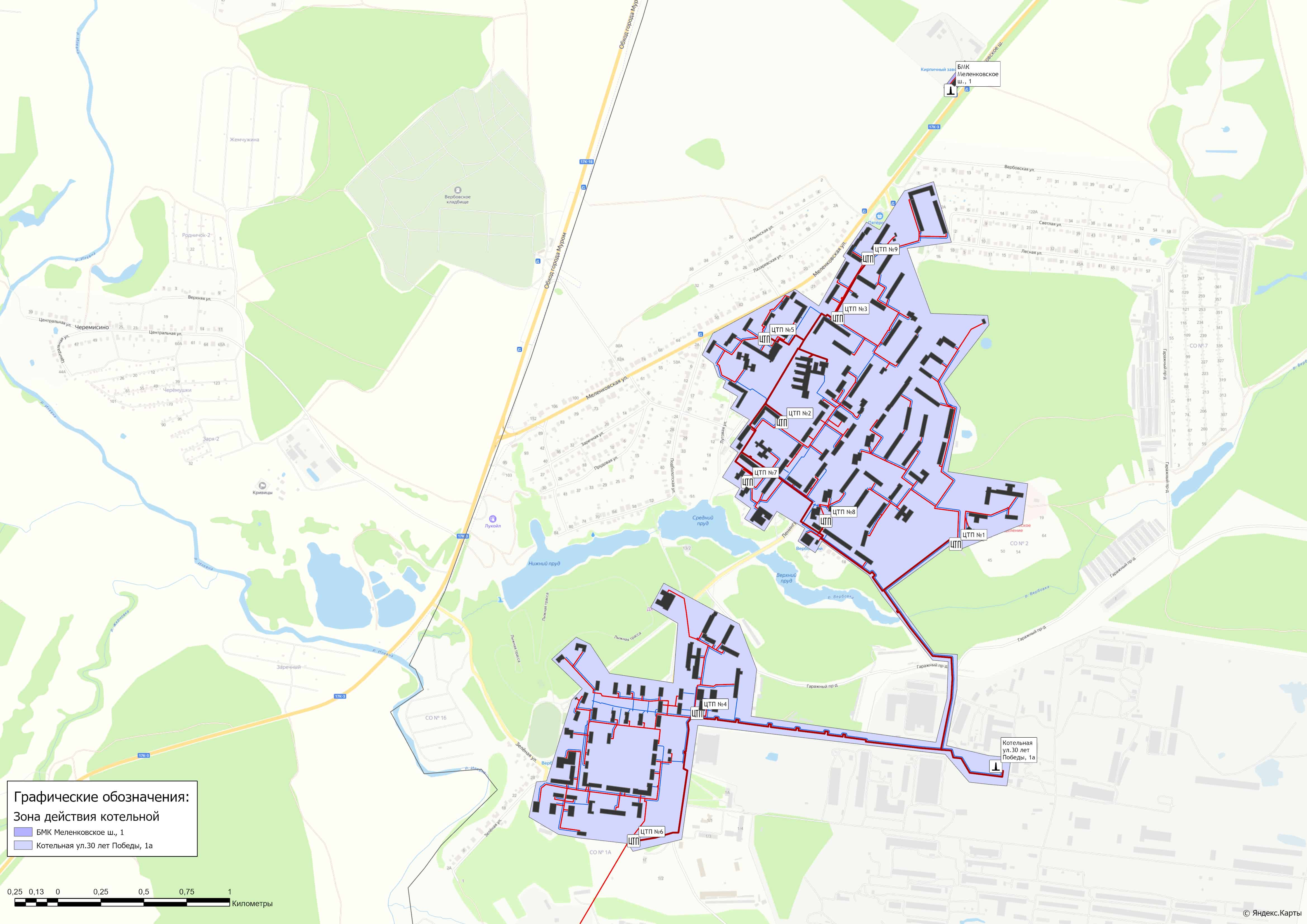 Рисунок 1.4.3 – Границы зон действия источников тепловой энергии на территории округа Муром1.5 Тепловые нагрузки потребителей тепловой энергии, групп потребителей тепловой энергии1.5.1 Описание значений спроса на тепловую мощность в расчетных элементах территориального деления Тепловые нагрузки потребителей, обслуживаемых котельными, в зонировании по расчетным элементам территориального деления округа Муром приведены в таблице 1.5.1.1, в разбивке по теплоснабжающим организациям в таблице 1.5.1.2.Графическое представление о расположение потребителей в границах кадастровых районов представлена в разделе 3 Том 3. Схемы теплоснабжения.Таблица 1.5.1.1 – Присоединенная нагрузка потребителей по расчетным элементам территориальной деленияТаблица 1.5.1.2 – Присоединенная нагрузка потребителей в зонах эксплуатационной ответственности единых теплоснабжающих организаций1.5.2 Описание значений расчетных тепловых нагрузок на коллекторах источников тепловой энергииВ таблице ниже приведена информация о расчетных тепловых нагрузках потребителей в разбивке по источникам теплоснабжения.Таблица 1.5.2.1 – Информация о расчетных тепловых нагрузках источников тепловой энергииВ таблицах 1.5.2.2 – 1.5.2.6 представлена информация о расчетной тепловой нагрузки потребителей по источникам тепловой энергии теплоснабжающих организаций.Таблица 1.5.2.2 – Информация о расчетной тепловой нагрузке потребителей от котельных ООО «Владимиртеплогаз»Таблица 1.5.2.3 – Информация о расчетной тепловой нагрузке потребителей от котельных ООО «Комус»Таблица 1.5.2.4 – Информация о расчетной тепловой нагрузке потребителей от котельной АО «Муромский стрелочный завод»Таблица 1.5.2.5 – Информация о расчетной тепловой нагрузке потребителей от котельной Муромский территориальный участок ГДТВ – СП ЦТВД – филиал ОАО «РЖД»Таблица 1.5.2.6 – Информация о расчетной тепловой нагрузке потребителей от котельной ФГБУ «ЦЖКУ» Минобороны России на территории Владимирской области1.5.3 Описание случаев и условий применения отопления жилых помещений в многоквартирных домах с использованием индивидуальных квартирных источников тепловой энергииНа территории муниципального образования присутствуют многоквартирные дома с использованием индивидуальных квартирных источников теплоснабжения, список которых приведен в таблице ниже.Таблица 1.5.3 – Многоквартирные дома с индивидуальным теплоснабжением1.5.4 Описание величины потребления тепловой энергии в расчетных элементах территориального деления за отопительный период и за год в целомИнформация о фактическом объеме отпуска тепловой энергии на нужды отопления, вентиляции и горячего водоснабжения представлена в таблице 1.5.4.1. На двух котельных округа Муром осуществляется отпуск тепла на собственные технологические нужды предприятий. Информация представлена в таблице 1.5.4.2.Таблица 1.5.4.1 – Фактические значения потребления тепловой энергии на отопление и горячее водоснабжениеТаблица 1.5.4.2 – Фактические значения потребления тепловой энергии на собственные технологические нужды1.5.5 Существующие нормативы потребления тепловой энергии для населения на отопление и горячее водоснабжениеНормативы потребления коммунальной услуги по отоплению для населения утверждены постановлением Департамента цен и тарифов Владимирской области от 10.12.2019 г. №47/1.Нормативы потребления коммунальной услуги по горячему водоснабжению для населения утверждены постановлением администрации Владимирской области от 09.11.2016 № 984.Ниже в таблицах приведены нормативы отопления и горячего водоснабжения в многоквартирных и жилых домах с централизованными системами теплоснабжения и при отсутствии приборов учета.  Таблица 1.5.5.1 – Нормативы потребления коммунальных услуг населением на отоплениеТаблица 1.5.5.2 - Нормативы потребления коммунальной услуги горячего и холодного водоснабжения в жилых помещениях1.5.6 Описание сравнения величины договорной и расчетной тепловой нагрузки по зоне действия каждого источника тепловой энергииСравнение объемов планового и фактического объема полезного отпуска тепловой энергии за 2022 - 2023 гг. представлено в таблице 1.5.6.Таблица 1.5.6 - Сведения об отпуске тепловой энергии потребителям округа Муром1.6 Балансы тепловой мощности и тепловой нагрузки1.6.1 Балансы установленной, располагаемой тепловой мощности и тепловой мощности нетто, потерь тепловой мощности в тепловых сетях и присоединенной тепловой нагрузки по каждому источнику тепловой энергииСведения по присоединенной тепловой нагрузке и располагаемой мощности источников тепловой энергии обеспечивающих теплоснабжение потребителей на 2024 год представлены в таблице 1.6.1.Таблица 1.6.1 - Сведения по присоединенной нагрузке и располагаемой мощности источников тепловой энергии1.6.2 Описание гидравлических режимов, обеспечивающих передачу тепловой энергии от источника тепловой энергии до самого удаленного потребителя и характеризующих существующие возможности (резервы и дефициты по пропускной способности) передачи тепловой энергии от источника тепловой энергии к потребителюРасчет гидравлических режимов, обеспечивающих передачу тепловой энергии от источника тепловой энергии до самого удаленного потребителя и характеризующих существующие возможности (резервы и дефициты по пропускной способности) передачи тепловой энергии от источника к потребителю произведен на базе Графико-информационном расчетном комплексе «ТеплоЭксперт». Результаты расчета резервов и дефицитов по пропускной способности тепловых сетей, характеризующих существующие возможности передачи тепловой энергии от источника к потребителю представлены на рисунках далее.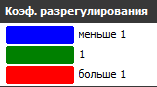 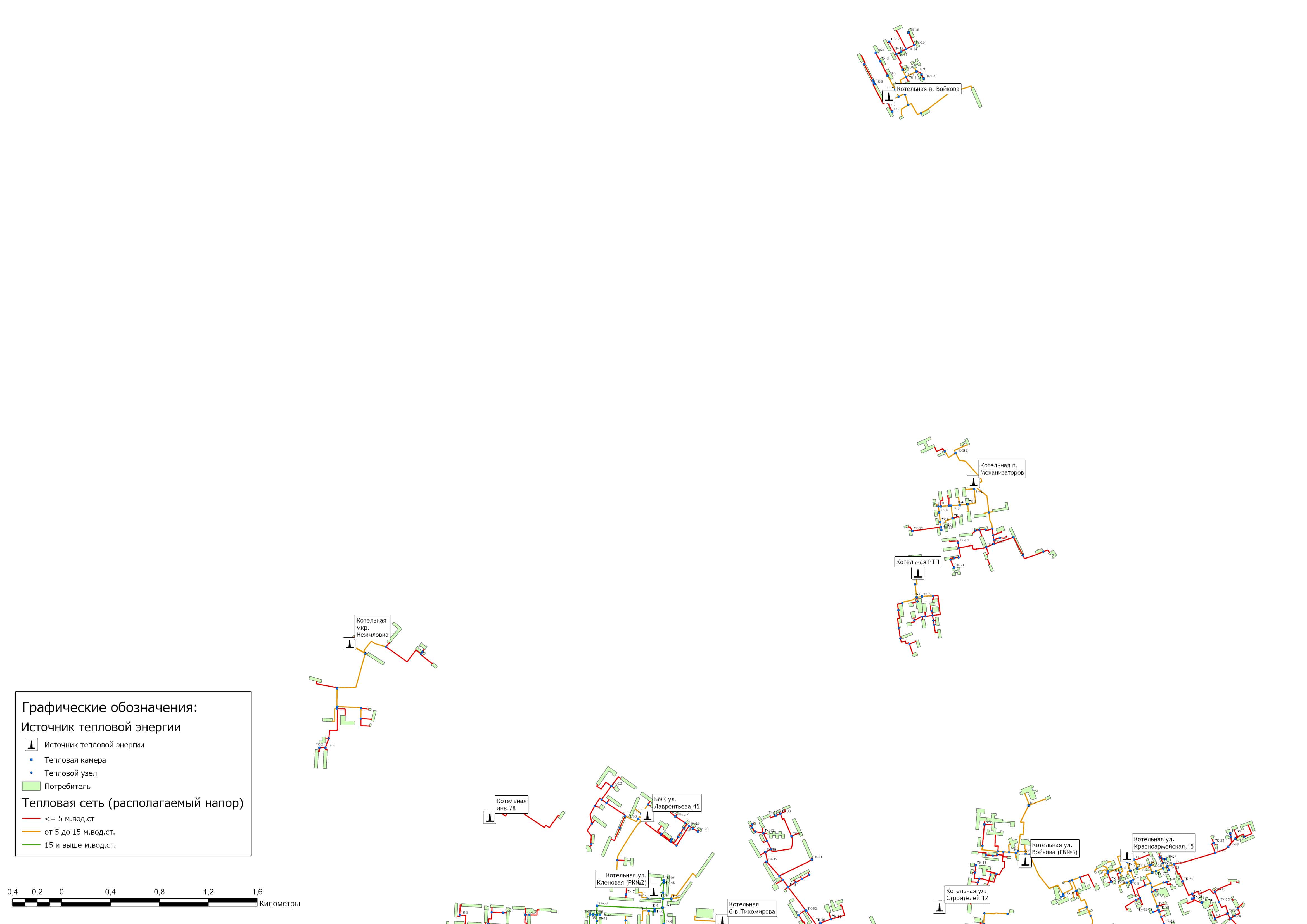 Рисунок 1.6.2.1 – Располагаемый напор на участках тепловых сетей округа Муром – часть 1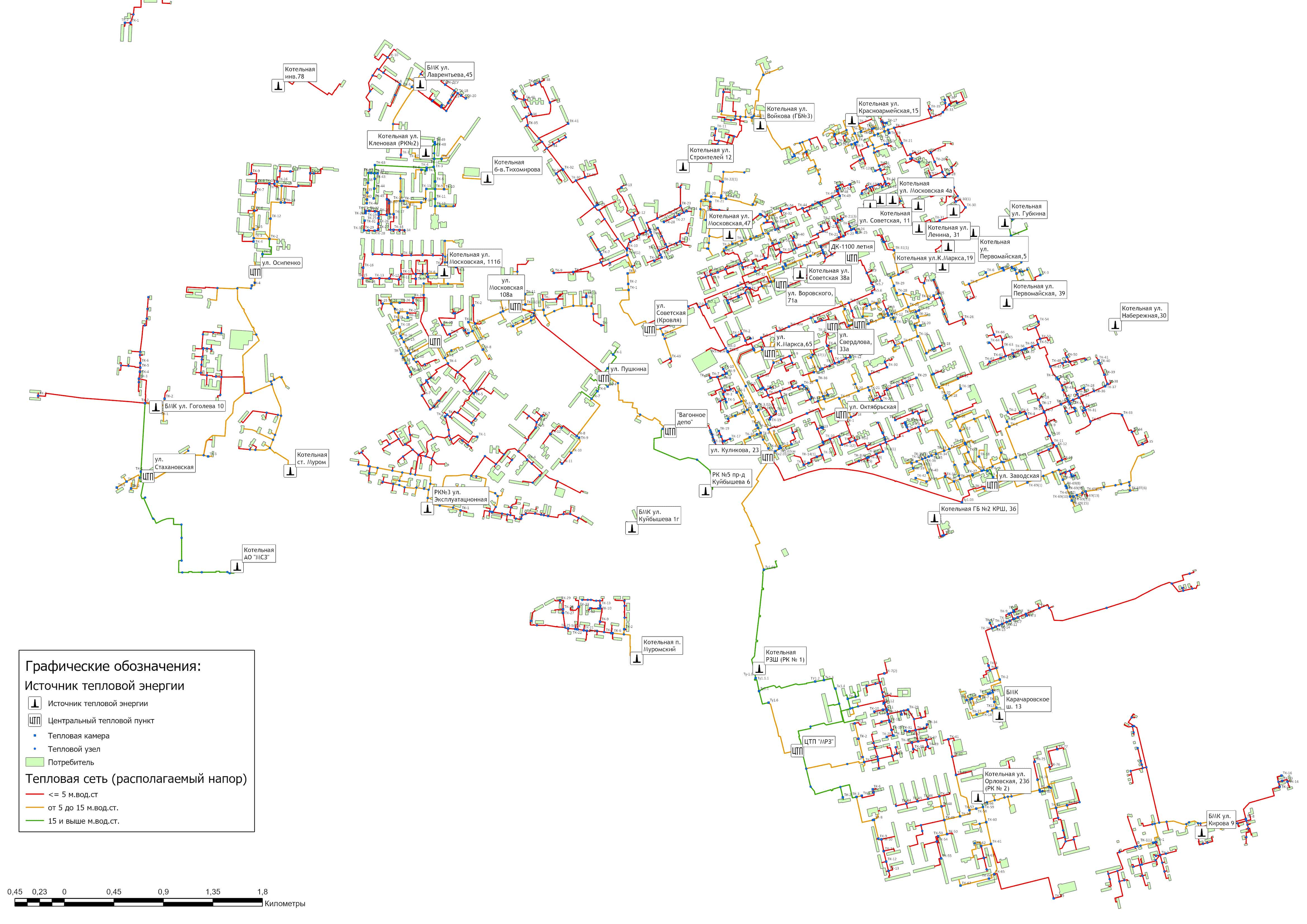 Рисунок 1.6.2.2 – Располагаемый напор на участках тепловых сетей округа Муром – часть 2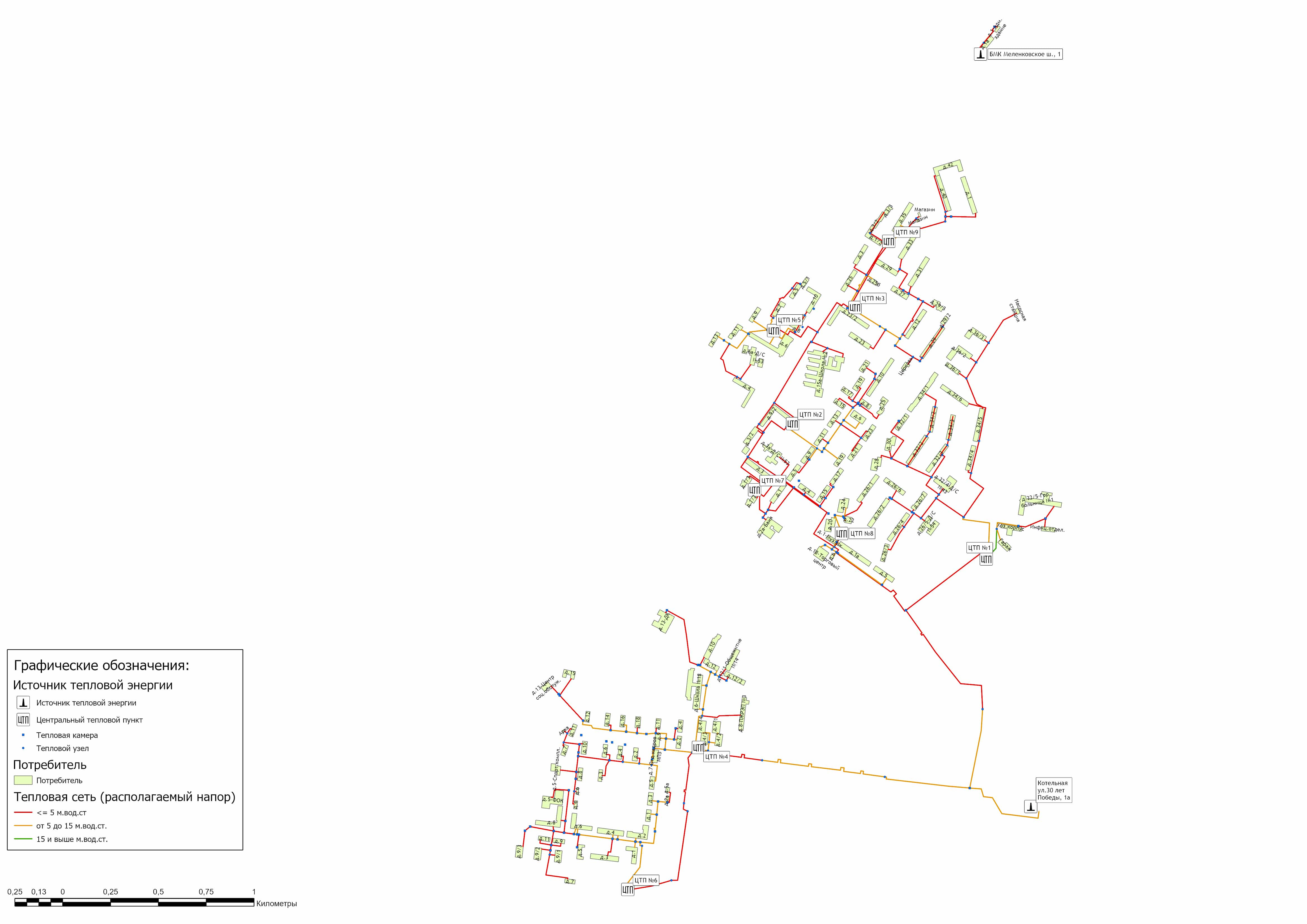 Рисунок 1.6.2.3 – Располагаемый напор на участках тепловых сетей округа Муром – часть 31.6.3 Причины возникновения дефицитов тепловой мощности и последствия влияния дефицитов на качество теплоснабженияДефицит тепловой мощности в системах теплоснабжения муниципального образования округ Муром Владимирской области в 2024 году имеется на следующих котельных:- Котельная ул. Московская, 111б;- Котельная РЗШ (РК № 1);- Котельная п. Войкова;- БМК Карачаровское шоссе, 13;- БМК ул. Кирова, 9.Причиной возникновения дефицита являются сверхнормативные потери тепловой энергии при её передаче по тепловым сетям организации, которые обусловлены износом теплоизоляционного слоя на участках трубопроводов, а также значительной удаленностью ряда потребителей от источников тепловой энергии. 1.6.4 Описание резервов тепловой мощности нетто источников тепловой энергии и возможностей расширения технологических зон действия источников тепловой энергии с резервами тепловой мощности нетто в зоны действия с дефицитом тепловой мощностиИнформация о свободном резерве тепловой мощности источников тепловой энергии и возможности расширения технологических зон действия источников тепловой энергии приведена в таблице 1.6.4.Таблица 1.6.4 - Сведения о возможности расширения технологических зон действия источников тепловой энергии1.7 Балансы теплоносителя1.7.1 Описание балансов производительности водоподготовительных установок теплоносителя для тепловых сетей и максимального потребления теплоносителя в теплоиспользующих установках потребителей в перспективных зонах действия систем теплоснабжения и источников тепловой энергии, в том числе работающих на единую тепловую сетьВ качестве исходной воды для приготовления химически очищенной воды для подпитки тепловых сетей муниципального образования округ Муром используется вода из централизованной системы водоснабжения города и индивидуальных артезианских скважин. В таблице 1.7.1 представлена информация об объемах воды, расходуемых теплоснабжающими организациями на технологические нужды котельных, подпитку тепловых сетей и отпуск горячего водоснабжения потребителям.Таблица 1.7.1 – Объем потребления воды системами теплоснабжения1.7.2 Структура балансов производительности водоподготовительных установок теплоносителя для тепловых сетей и максимального потребления теплоносителя в аварийных режимах систем теплоснабженияФактический баланс производительности водоподготовительных установок и подпитки тепловой сети в зонах действия источников теплоснабжения муниципального образования округ Муром приведен в таблице 1.7.2.При возникновении аварийной ситуации на тепловых сетях подпитка осуществляется путем забора воды из системы централизованного водоснабжения или за счет использования существующих баков аккумуляторов. В соответствии с СП 124.13330.2012 «Тепловые сети» (п.6.22) объем аварийной подпитки принимается в количестве 2% от объема воды в тепловых сетях и присоединенных к ним систем теплопотребления. Информация о расходе теплоносителя, необходимого для подпитки тепловой сети и производительности водоподготовительных установок в аварийном режиме, приведена в таблице 1.7.2.Таблица 1.7.2 - Балансы производительности водоподготовительных установок1.8 Топливные балансы источников тепловой энергии и система обеспечения топливом1.8.1 Описание видов и количества используемого основного топлива для каждого источника тепловой энергииИнформация об объеме потребления топлива котельными муниципального образования округ Муром Владимирской области представлена в таблице 1.8.1. На всех котельных муниципального образования округ Муром основным видом топлива является природный газ. На котельных детских оздоровительных лагерей используется уголь.Таблица 1.8.1 – Объем потребления топлива котельными муниципального образования округ Муром1.8.2 Описание видов резервного и аварийного топлива и возможности их обеспечения в соответствии с нормативными требованиямиВ соответствии с Приказом Министерства ЖКХ Владимирской области от 04.10.2023 № 112 «Об утверждении графиков перевода потребителей Владимирской области на резервные виды топлива при похолоданиях в I квартале 2024 года» переводу на резервные виды топлива на территории муниципального образования округ Муром подлежат следующие источники теплоснабжения, описываемые в данной Схеме теплоснабжения:- котельная АО «Муромский стрелочный завод» (п.25 распоряжения);Дополнительно, использование резервного вида топлива (дизельное топливо) предусмотрено на котельной ст. Муром (Муромский территориальный участок ГДТВ – СП ЦТВД – филиал ОАО «РЖД») В таблице 1.8.2 представлена информация по резервному топливному хозяйству источников теплоснабжения.Таблица 1.8.2 – Информация о видах и резервах резервного вида топлива котельных1.9 Надежность теплоснабжения муниципального образования1.9.1 Описание показателей, определяющих уровень надежности и качества при производстве и передаче тепловой энергииНиже приведены описания показателей, характеризующие надежность.Безотказность - свойство объекта непрерывно сохранять работоспособность в течение некоторого времени или некоторой наработки.Долговечность - свойство объекта сохранять работоспособность до наступления предельного состояния при установленной системе технического обслуживания и ремонта.Ремонтопригодность - свойство объекта, заключающееся в приспособлении к предупреждению и обнаружению причин возникновения его отказов, повреждений и устранению их последствий путем проведения технического обслуживания и ремонтов.Сохраняемость - свойство объекта непрерывно сохранять исправное или только работоспособное состояние в течение и после хранения.Устойчивоспособность - свойство объекта непрерывно сохранять устойчивость в течение некоторого времени.Режимная управляемость - свойство объекта поддерживать нормальный режим посредством управления.Живучесть - свойство объекта противостоять возмущениям, не допуская их каскадного развития с массовым нарушением питания потребителей.Безопасность - свойство объекта не допускать ситуации, опасные для людей и окружающей среды. Степень снижения надежности выражается в частоте возникновения отказов и величине снижения уровня работоспособности или уровня функционирования системы теплоснабжения. Полностью работоспособное состояние — это состояние системы, при котором выполняются все заданные функции в полном объеме. Под отказом понимается событие, заключающееся в переходе системы теплоснабжения с одного уровня работоспособности на другой, белее низкий в результате выхода из строя одного или нескольких элементов системы. Событие, заключающееся в переходе системы теплоснабжения с одного уровня работоспособности на другой, отражающийся на теплоснабжении потребителей, является аварией. Таким образом, авария также является отказом, но с более тяжелыми последствиями.В муниципальном образовании округ Муром централизованное теплоснабжение потребителей тепловой энергии осуществляют локальные источники, схемы тепловых сетей радиально-тупиковые. Резервирование, а также кольцевание сетей отсутствует.Расчет показателей надежности систем теплоснабжения приведен в главе 11 Обосновывающих материалов Схемы теплоснабжения.1.9.2 Частота отключений потребителейИнформация о фактической частоте отключений потребителей приведена в таблице 1.9.2. Таблица 1.9.2 – Фактические показатели интенсивности отключения потребителейФактические показатели превышающие расчетные значения по интенсивности отказов участков тепловых сетей обозначены в таблице 1.9.2.1.9.3 Поток (частота) и время восстановления теплоснабжения потребителей после отключенийИнформация о фактической потоке отказов теплоснабжения потребителей приведена в таблице 1.9.3.   Таблица 1.9.3 – Фактические показатели интенсивности отключения потребителейФактические показатели превышающие расчетные значения по потоку отказов участков тепловых сетей обозначены в таблице 1.9.3.1.9.4 Графические материалы (карты-схемы тепловых сетей и зон ненормативной надежности и безопасности теплоснабжения)Карты-схемы тепловых сетей с указанием зон ненормативной надежности приведены на рисунках 1.9.4.1 – 1.9.4.3.1.9.5 Результаты анализа аварийных ситуаций при теплоснабжении, расследование причин которых осуществляется федеральным органом исполнительной власти, уполномоченным на осуществление федерального государственного энергетического надзора, в соответствии с Правилами расследования причин аварийных ситуаций при теплоснабжении, утвержденными постановлением Правительства Российской Федерации от 17 октября 2015 г. N 1114 "О расследовании причин аварийных ситуаций при теплоснабжении и о признании утратившими силу отдельных положений Правил расследования причин аварий в электроэнергетике"По информации, полученной от теплоснабжающих организаций и администрации Муромского района, аварийных ситуаций при теплоснабжении, расследование причин которых осуществляется федеральным органом исполнительной власти, уполномоченным на осуществление федерального государственного энергетического надзора, в соответствии с Правилами расследования причин аварийных ситуаций при теплоснабжении, утвержденными постановлением Правительства  Российской  Федерации  от 17 октября  2015 г. № 1114 "О расследовании причин аварийных ситуаций при теплоснабжении и о признании утратившими силу отдельных положений Правил расследования причин аварий в электроэнергетике" в системах теплоснабжения муниципального образования округ Муром не было.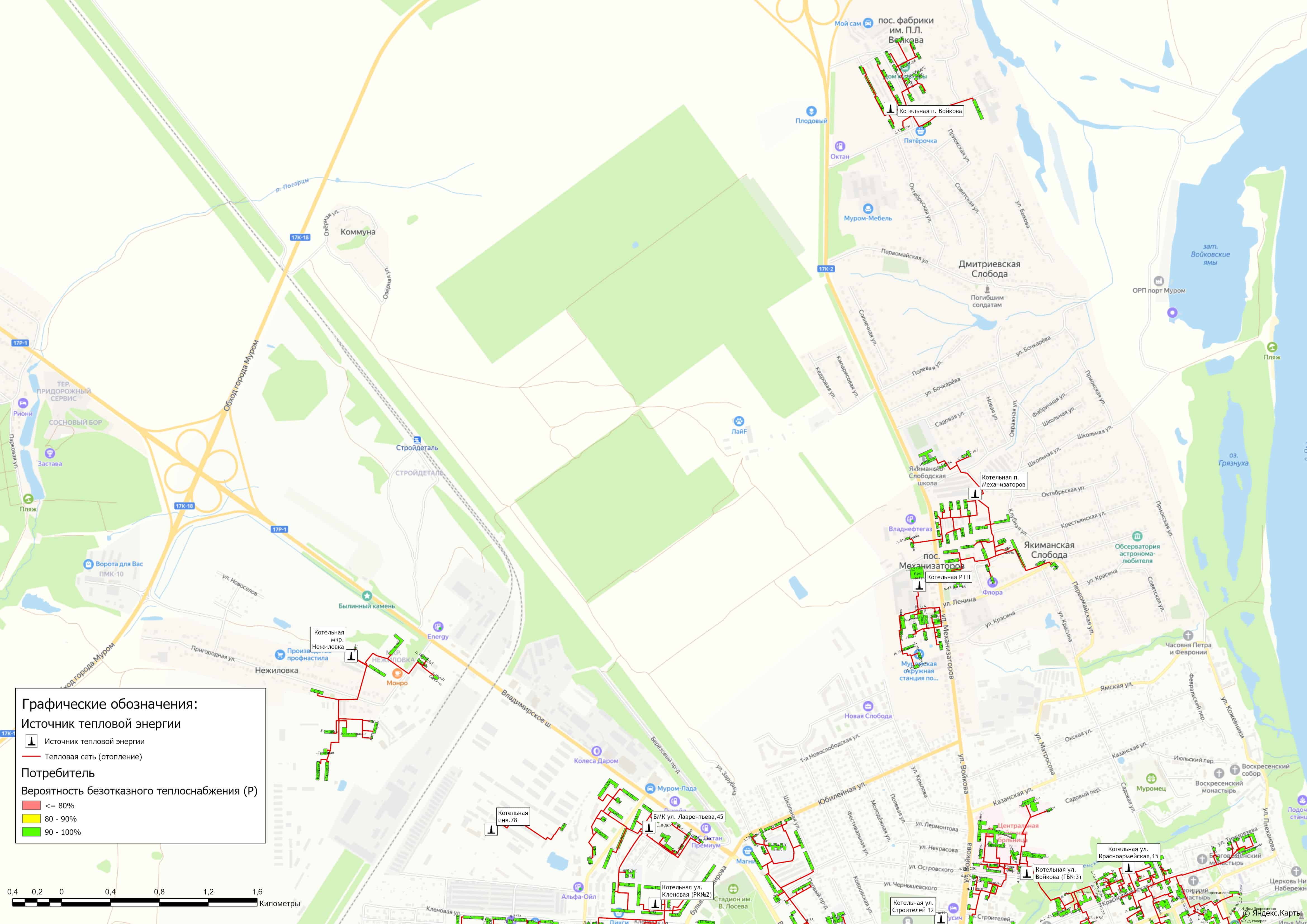 Рисунок 1.9.4.1 – Карта-схемы тепловых сетей и зон ненормативной надежности и безопасности теплоснабжения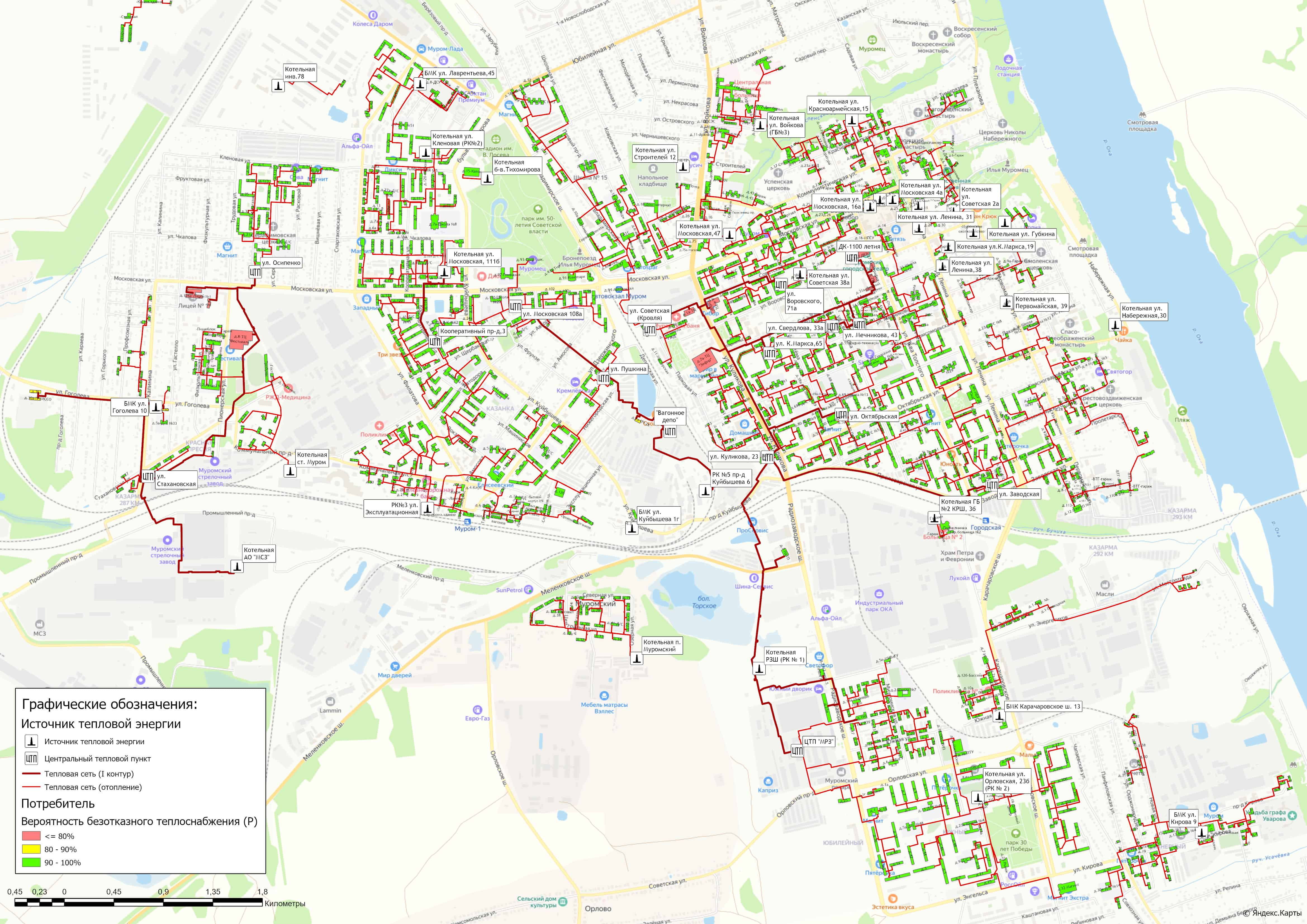 Рисунок 1.9.4.2 – Карта-схемы тепловых сетей и зон ненормативной надежности и безопасности теплоснабжения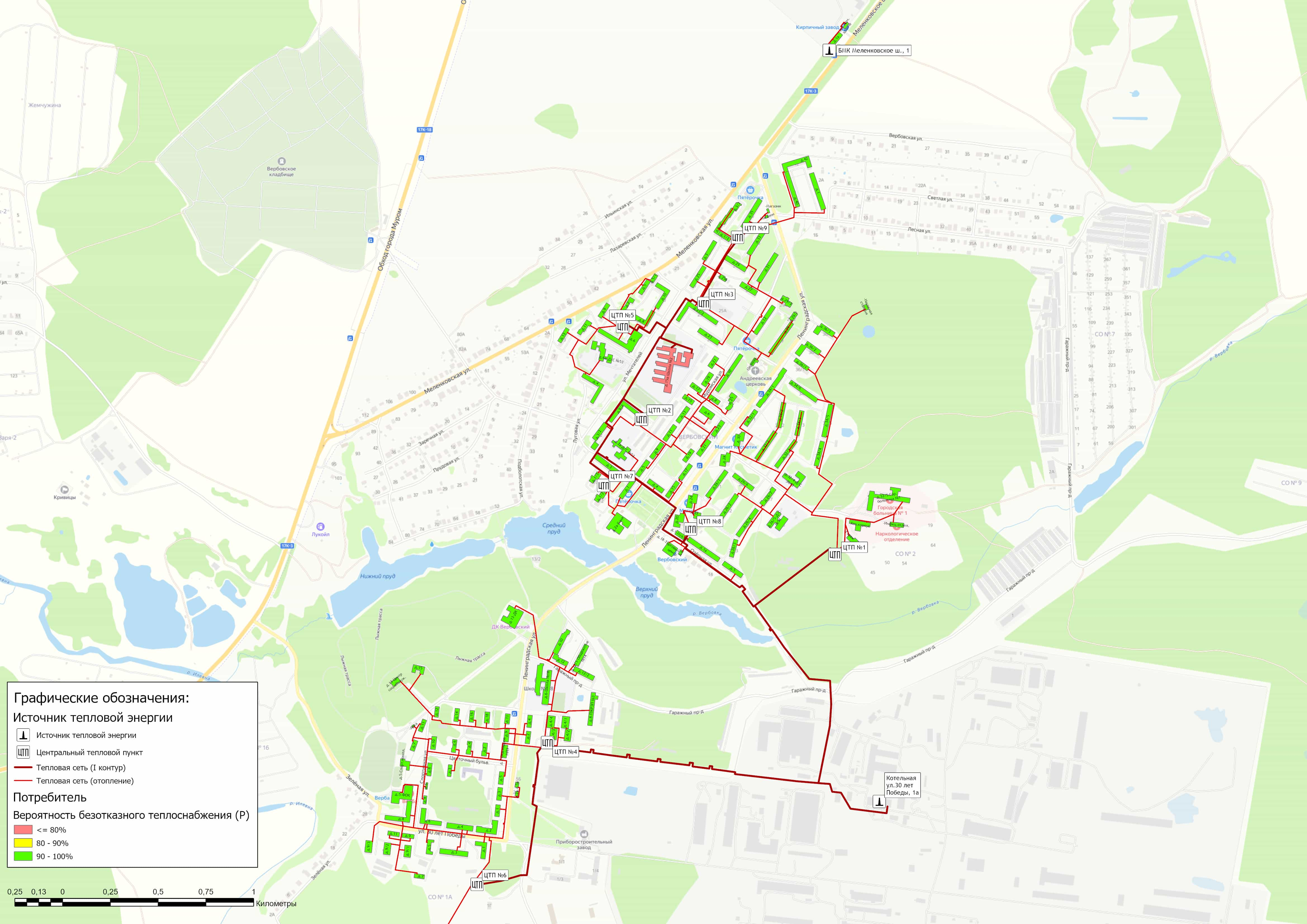 Рисунок 1.9.4.3 – Карта-схемы тепловых сетей и зон ненормативной надежности и безопасности теплоснабжения1.9.6 Результаты анализа времени восстановления теплоснабжения потребителей, отключенных в результате аварийных ситуаций при теплоснабженииИнформация о фактическом и расчетном времени восстановления теплоснабжения потребителей, представлена в таблице 1.9.6.Таблица 1.9.6 – Время восстановления теплоснабжения потребителей, отключенных в результате аварийных ситуаций при теплоснабжении1.10 Технико-экономические показатели теплоснабжающих и теплосетевых организаций муниципального образованияИнформация об основных показателях финансово-хозяйственной деятельности регулируемых организаций, включая структуру основных производственных затрат (в части регулируемой деятельности) размещена теплоснабжающими организациями на портале раскрытия информация ФГИС ЕИАС ФАС России - таблица 1.10.1.Таблица 1.10.1 – Сведения по размещению информации о деятельности теплоснабжающих организаций за 2022 - 2023 гг.Технико-экономические показатели работы источников тепловой энергии округа Муром представлены в таблице 1.10.2. Таблица 1.10.2 – Технико-экономические показатели котельных округа Муром (по итогам 2023 г.)Фактическая структура затрат и показатели финансово-хозяйственной деятельности работы теплоснабжающих организаций округа Муром Владимирской области представлены в таблице 1.10.3.Таблица 1.10.3 – Основные показатели финансово-хозяйственной деятельности теплоснабжающих организаций округа Муром1.11 Цены (тарифы) в сфере теплоснабжения муниципального образования1.11.1 Динамика утвержденных тарифов теплоснабжающей организации муниципального образования округ Муром Владимирской областиДинамика утвержденных тарифов в сфере теплоснабжения для потребителей муниципального образования округ Муром представлена в таблице 1.11.1. Тарифы на тепловую энергию для теплоснабжающих организаций, осуществляющих регулируемые виды деятельности на территории муниципального образования округ Муром Владимирской области, устанавливает Министерство государственного регулирования цен и тарифов Владимирской области.По состоянию базового периода актуализации Схемы теплоснабжения, в отношении теплоснабжающих организаций установлены следующие долгосрочные периоды тарифного регулирования:- тарифы на услуги теплоснабжения по состоянию на 2024 год для ООО «Владимиртеплогаз» установлены на долгосрочный период тарифного регулирования (2020-2024 гг.) методом индексации установленных тарифов на основании приказа Министерства государственного регулирования цен и тарифов Владимирской области от 20.12.2023 №52/454. - тарифы на услуги теплоснабжения по состоянию на 2024 год для ООО «Комус» установлены на долгосрочный период (2022-2026 гг.) тарифного регулирования методом индексации установленных тарифов на основании приказа Министерства государственного регулирования цен и тарифов Владимирской области от 28.12.2023 №55/507. - тарифы на услуги теплоснабжения по состоянию на 2024 год для АО «Муромский стрелочный завод» установлены на долгосрочный период (2022-2026 гг.) тарифного регулирования методом индексации установленных тарифов на основании приказа Министерства государственного регулирования цен и тарифов Владимирской области от 20.12.2023 №52/481. - тарифы на услуги теплоснабжения по состоянию на 2024 год для ОАО «Российские железные дороги» (Горьковская дирекция по тепловодоснабжению - СП Центральной дирекции по тепловодоснабжению) установлены на долгосрочный период (2024-2028 гг.) тарифного регулирования методом индексации установленных тарифов на основании приказа Министерства государственного регулирования цен и тарифов Владимирской области от 20.12.2023 №52/481. - тарифы на услуги теплоснабжения по состоянию на 2024 год для ФГБУ «Центральное жилищно-коммунальное управление» Минобороны России (по СТ от котельной инв.№ 78, округ Муром) установлены на долгосрочный период (2022-2026 гг.) тарифного регулирования методом индексации установленных тарифов на основании приказа Министерства государственного регулирования цен и тарифов Владимирской области 28.12.2023 №55/507.Таблица 1.11.1 - Тарифы на тепловую энергию (мощность), поставляемую потребителям муниципального образования округ Муром Владимирской области1.11.2 Структура цен (тарифов) теплоснабжающих организаций, установленных на момент разработки схемы теплоснабженияСтруктура себестоимости производства и передачи тепловой энергии по теплоснабжающим организациям, осуществляющих деятельность на территории муниципального образования округ Муром представлена в таблице далее (данные по состоянию на 2024 год).Таблица 1.11.2 – Структура необходимой валовой выручки теплоснабжающих организаций округа Муром1.11.3 Плата за подключение к системе теплоснабжения и поступлений денежных средств от осуществления указанной деятельностиПлата за подключение к системе теплоснабжения - плата, которую вносят лица, осуществляющие строительство здания, строения, сооружения, подключаемых к системе теплоснабжения, а также плата, которую вносят лица, осуществляющие реконструкцию здания, строения, сооружения в случае, если данная реконструкция влечет за собой увеличение тепловой нагрузки реконструируемых здания, строения, сооружения.Плата за подключение к системам теплоснабжения для теплоснабжающих организаций, осуществляющих деятельность на территории муниципального образования округ Муром, не установлена.1.11.4 Плата за услуги по поддержанию резервной тепловой мощностиПлата за услуги по поддержанию резервной тепловой мощности устанавливается в случае, если потребитель не потребляет тепловую энергию, но не осуществил отсоединение принадлежащих ему теплопотребляющих установок от тепловой сети в целях сохранения возможности возобновить потребление тепловой энергии при возникновении такой необходимости.Плата за услуги по поддержанию резервной тепловой мощности подлежит регулированию для отдельных категорий социально значимых потребителей, перечень которых определяется основами ценообразования в сфере теплоснабжения, утвержденными Правительством Российской Федерации, и устанавливается как сумма ставок за поддерживаемую мощность источника тепловой энергии и за поддерживаемую мощность тепловых сетей в объеме, необходимом для возможного обеспечения тепловой нагрузки потребителя.Для иных категорий потребителей тепловой энергии плата за услуги по поддержанию резервной тепловой мощности не регулируется и устанавливается соглашением сторон.Плата за услуги по поддержанию резервной тепловой мощности для теплоснабжающих организаций, осуществляющих деятельность на территории муниципального образования округ Муром, не установлена.1.12 Описание существующих технических и технологических проблем в системах теплоснабжения муниципального образования округ Муром1.12.1 Описание существующих проблем организации качественного теплоснабженияОсновными проблемами организации качественного теплоснабжения являются: - большие тепловые и гидравлические потери на наружных участках тепловых сетей до потребителей.1.12.2 Описание существующих проблем организации надежного и безопасного теплоснабжения муниципального образования Проблемы, связанные с организацией надежного и безопасного теплоснабжения потребителей на территории муниципального образования, включают в себя:- износ тепловых сетей и оборудования, приводит к возникновению инцидентов (аварий) в системах теплоснабжения и как следствие прекращению либо ограничению подачи тепловой энергии потребителям.1.12.3 Описание существующих проблем развития систем теплоснабженияСдерживающим фактором развития систем теплоснабжения на территории городского округа является отсутствие требуемого объема финансовых средств, необходимых на капитальный ремонт, реконструкцию и (или) модернизацию теплоэнергетических установок и тепловых сетей систем централизованного теплоснабжения.1.12.4 Описание существующих проблем надежного и эффективного снабжения топливом действующих систем теплоснабженияПроблемы, связанные с доставкой, транспортировкой, складированием, надежным и эффективным снабжением топливом действующих источников тепловой энергии централизованных систем теплоснабжения отсутствуют.1.12.5 Анализ предписаний надзорных органов об устранении нарушений, влияющих на безопасность и надежность системы теплоснабженияПо данным, полученным от теплоснабжающих организаций предписания надзорных органов об устранении нарушений, влияющих на безопасность и надежность системы теплоснабжения по итогам 2023 года, не выдавались.Наименование параметраНаименование параметраЗначение параметраТемпература воздуха наиболее холодной пятидневки, °Сс обеспеченностью 0,98-31Температура воздуха наиболее холодной пятидневки, °Сс обеспеченностью 0,92-28Продолжительность, суток и средняя температура воздуха, °С в период со средней суточной температурой воздуха ≤ 8°Спродолжительность, сут.206Продолжительность, суток и средняя температура воздуха, °С в период со средней суточной температурой воздуха ≤ 8°Ссредняя температура-3,6Продолжительность, суток и средняя температура воздуха, °С в период со средней суточной температурой воздуха ≤ 10°Спродолжительность, сут.223Продолжительность, суток и средняя температура воздуха, °С в период со средней суточной температурой воздуха ≤ 10°Ссредняя температура-2,6Средняя скорость ветра, м/с, за период со средней суточной температурой воздухаСредняя скорость ветра, м/с, за период со средней суточной температурой воздуха3,4№ системы Наименование системы теплоснабжения (СЦТ)Источник тепловой энергииОрганизация, эксплуатирующая источник тепловой энергииОрганизация, эксплуатирующая тепловые сети в зоне действия источника тепловой энергии1СЦТ котельной ул. Войкова, 9 (ГБ №3)Котельная ул. Войкова, 9 (ГБ №3)ООО «Владимиртеплогаз»ООО «Владимиртеплогаз»2СЦТ котельной ул. Орловская, 23б (РК № 2)Котельная ул. Орловская, 23б (РК № 2)ООО «Владимиртеплогаз»ООО «Владимиртеплогаз»3СЦТ котельной ул. Кленовая, 28аКотельная ул. Кленовая, 28аООО «Владимиртеплогаз»ООО «Владимиртеплогаз»4СЦТ котельной ул. Красноармейская, 15Котельная ул. Красноармейская, 15ООО «Владимиртеплогаз»ООО «Владимиртеплогаз»5СЦТ котельной ул. Московская, 47Котельная ул. Московская, 47ООО «Владимиртеплогаз»ООО «Владимиртеплогаз»6СЦТ котельной мкр. НежиловкаКотельная мкр. НежиловкаООО «Владимиртеплогаз»ООО «Владимиртеплогаз»7СЦТ котельной п. МеханизаторовКотельная п. МеханизаторовООО «Владимиртеплогаз»ООО «Владимиртеплогаз»8Котельная РТПКотельная РТПООО «Владимиртеплогаз»ООО «Владимиртеплогаз»9СЦТ котельной ул. Эксплуатационная, 18 (РК № 3)Котельная ул. Эксплуатационная, 18 (РК № 3)ООО «Владимиртеплогаз»ООО «Владимиртеплогаз»10СЦТ котельной ул. Строителей, 12Котельная ул. Строителей, 12ООО «Владимиртеплогаз»ООО «Владимиртеплогаз»11СЦТ котельной КРШ, 3б (ГБ №2)Котельная КРШ, 3б (ГБ №2)ООО «Владимиртеплогаз»ООО «Владимиртеплогаз»12СЦТ котельной ул. Московская 111бКотельная ул. Московская 111бООО «Владимиртеплогаз»ООО «Владимиртеплогаз»13СЦТ котельной РЗШ (РК № 1)Котельная РЗШ (РК № 1)ООО «Владимиртеплогаз»ООО «Владимиртеплогаз»14СЦТ котельной п. МуромскийКотельная п. МуромскийООО «Владимиртеплогаз»ООО «Владимиртеплогаз»15СЦТ котельной п. ВойковаКотельная п. ВойковаООО «Владимиртеплогаз»ООО «Владимиртеплогаз»16СЦТ котельной ул. ГубкинаКотельная ул. ГубкинаООО «Владимиртеплогаз»ООО «Владимиртеплогаз»17СЦТ котельной ул. Лаврентьева, 45Котельная ул. Лаврентьева, 45ООО «Владимиртеплогаз»ООО «Владимиртеплогаз»18СЦТ котельной проезд Куйбышева, 6 (РК-5)Котельная проезд Куйбышева, 6 (РК-5)ООО «Владимиртеплогаз»ООО «Владимиртеплогаз»19СЦТ котельной ул. Гоголева, 10Котельная ул. Гоголева, 10ООО «Владимиртеплогаз»ООО «Владимиртеплогаз»20СЦТ котельной бульвар Тихомирова (Крытый каток)Котельная бульвар Тихомирова (Крытый каток)ООО «Владимиртеплогаз»ООО «Владимиртеплогаз»21СЦТ котельной ул. Набережная 30 (порт)Котельная ул. Набережная 30 (порт)ООО «Владимиртеплогаз»ООО «Владимиртеплогаз»22СЦТ котельной ул. Первомайская, 5Котельная ул. Первомайская, 5ООО «Владимиртеплогаз»ООО «Владимиртеплогаз»23СЦТ котельной ул. 30 лет Победы, 1аКотельная ул. 30 лет Победы, 1аООО «Владимиртеплогаз»ООО «Владимиртеплогаз»24СЦТ котельной ул. Эксплуатационная, д. 3Котельная ул. Эксплуатационная, д. 3ООО «Владимиртеплогаз»ООО «Владимиртеплогаз»25СЦТ котельной Карачаровское шоссе, 13аКотельная Карачаровское шоссе, 13аООО «Владимиртеплогаз»ООО «Владимиртеплогаз»26СЦТ котельной ул. Кирова, 9Котельная ул. Кирова, 9ООО «Владимиртеплогаз»ООО «Владимиртеплогаз»27СЦТ котельной Меленковское ш., 1Котельная Меленковское ш., 1ООО «Владимиртеплогаз»ООО «Владимиртеплогаз»28СЦТ котельной п. ОзёрныйКотельная п. ОзёрныйООО «Владимиртеплогаз»ООО «Владимиртеплогаз»29СЦТ котельной п. ЧерёмушкиКотельная п. ЧерёмушкиООО «Владимиртеплогаз»ООО «Владимиртеплогаз»30СЦТ котельной п. Белый городокКотельная п. Белый городокООО «Владимиртеплогаз»ООО «Владимиртеплогаз»31СЦТ котельной ул. Ленина, 31Котельная ул. Ленина, 31ООО «Комус»ООО «Комус»32СЦТ котельной ул. Советская, 2аКотельная ул. Советская, 2аООО «Комус»ООО «Комус»33СЦТ котельной ул. Советская, 11Котельная ул. Советская, 11ООО «Комус»ООО «Комус»34СЦТ котельной ул. Советская, 38аКотельная ул. Советская, 38аООО «Комус»ООО «Комус»35СЦТ котельной ул. К.Маркса, 19Котельная ул. К.Маркса, 19ООО «Комус»ООО «Комус»36СЦТ котельной ул. Московская, 4аКотельная ул. Московская, 4аООО «Комус»ООО «Комус»37СЦТ котельной ул. К.Маркса, 19Котельная ул. К.Маркса, 19ООО «Комус»ООО «Комус»38СЦТ котельной ул. Московская, 16аКотельная ул. Московская, 16аООО «Комус»ООО «Комус»39СЦТ котельной ул. Московская, 4аКотельная ул. Московская, 4аООО «Комус»ООО «Комус»40СЦТ котельной ул. Ленина, 38Котельная ул. Ленина, 38ООО «Комус»ООО «Комус»41СЦТ котельной АО «МСЗ»Котельная Промышленный проезд, 2АО «Муромский стрелочный завод»АО «Муромский стрелочный завод»41СЦТ котельной АО «МСЗ»Котельная Промышленный проезд, 2АО «Муромский стрелочный завод»ООО «Владимиртеплогаз»42СЦТ котельной ст. МуромКотельная ул. Коммунальная, 40АМуромский территориальный участок ГДТВ – СП ЦТВД – филиал ОАО «РЖД»Муромский территориальный участок ГДТВ – СП ЦТВД – филиал ОАО «РЖД»42СЦТ котельной ст. МуромКотельная ул. Коммунальная, 40АМуромский территориальный участок ГДТВ – СП ЦТВД – филиал ОАО «РЖД»ООО «Владимиртеплогаз»43СЦТ котельной инв. №78Котельная ул. Трудовая, д. 45ФГБУ «ЦЖКУ» Минобороны РоссииФГБУ «ЦЖКУ» Минобороны РоссииНаименованиекотельнойАдрес котельнойМарка котлаКол-во котловРежим котлаГод ввода в эксплуатациюМощность котла, Гкал/чМощность котельной, Гкал/чВид топливаУРУТ по котельной, кг у.т./ГкалООО «Владимиртеплогаз»ООО «Владимиртеплогаз»ООО «Владимиртеплогаз»ООО «Владимиртеплогаз»ООО «Владимиртеплогаз»ООО «Владимиртеплогаз»ООО «Владимиртеплогаз»ООО «Владимиртеплогаз»ООО «Владимиртеплогаз»ООО «Владимиртеплогаз»Котельная о/л «Озёрный»Нижегородская обл., Новашенский район, с. ДедовоУниверсал-62водогрейныйн/д0,61,20уголь227,40Котельная о/л «Черёмушки»Селивановский район, д. Николо-УшнаСтальные2водогрейныйн/д0,150,30уголь227,40Котельная о/л «Белый городок»Муромский район, с. Борисо-ГлебСтальные2водогрейныйн/д0,40,80уголь227,40Котельная ул. Войкова, 9 (ГБ №3)ул. Войкова, 9КВГ-2,5-955водогрейный19752,1511,44газ161,50Котельная ул. Войкова, 9 (ГБ №3)ул. Войкова, 9ТТС8001водогрейный19750,68811,44газ161,50Котельная ул. Орловская, 23б (РК № 2)ул. Орловская, 23бДКВР 4/132паровой19693,67531,00газ160,89Котельная ул. Орловская, 23б (РК № 2)ул. Орловская, 23бКВГM-10-952водогрейный19698,631,00газ160,89Котельная ул. Орловская, 23б (РК № 2)ул. Орловская, 23бКВГM-7,5-951водогрейный19696,4531,00газ160,89Котельная ул. Кленовая, 28аул. Кленовая, 28аКВГM-2,5-958водогрейный19702,1517,20газ157,60Котельная ул. Красноармейская, 15ул. Красноармейская, 15Факел14водогрейный19760,868,44газ172,60Котельная ул. Красноармейская, 15ул. Красноармейская, 15ТВГ-2,52водогрейный19762,58,44газ172,60Котельная ул. Московская, 47ул. Московская, 47ТВГ-1,59водогрейный19581,210,80газ170,95Котельная мкр. Нежиловкап. НежиловкаКВГ-2,52водогрейный19952,154,30газ160,00Котельная п. Механизаторовп. МеханизаторовКВГ-2,53водогрейный19872,156,45газ156,20Котельная РТПп. Механизаторов, 38-бКВ-51водогрейный19624,39,16газ171,20Котельная РТПп. Механизаторов, 38-бКВГ4,651водогрейный196249,16газ171,20Котельная РТПп. Механизаторов, 38-бЕ1/91водогрейный19620,869,16газ171,20Котельная ул. Эксплуатационная, 18 (РК № 3)ул. Эксплуатационная, 18ДКВР-10/132паровой19716,619,80газ158,20Котельная ул. Эксплуатационная, 18 (РК № 3)ул. Эксплуатационная, 18ДЕ-10/141паровой19716,619,80газ158,20Котельная ул. Строителей, 12ул. Строителей, 12КЧМ 0,12водогрейный20010,10,20газ174,70Котельная КРШ, 3б (ГБ №2)Карачаевское шоссе, 3 теплогенератор 
ТГМ-12010водогрейный20000,11,00газ172,10Котельная ул. Московская, 111бул. Московская, 111бКВГ-2,57водогрейный20032,1515,05газ155,30Котельная РЗШ (РК № 1)Радиозаводское шоссеПТВМ-30М4водогрейный197430,0120,60газ161,30Котельная РЗШ (РК № 1)Радиозаводское шоссеЕ-1/91водогрейный19740,6120,60газ161,30Котельная п. Муромскийп. МуромскийНР-186водогрейный19690,63,60газ178,90Котельная п. Войковап. ВойковаКСВ-12водогрейный20020,862,58газ156,20Котельная п. Войковап. ВойковаКСВ-0,51водогрейный20020,432,58газ156,20Котельная п. Войковап. ВойковаКСВ-0,252водогрейный20020,2152,58газ156,20Котельная ул. Губкинаул. ГубкинаКВГ-2,52водогрейный20042,154,30газ157,40БМК ул. Лаврентьева, 45ул. Лаврентьева, 45Unimat UT-L302водогрейный20233,6127,22газ162,09Котельная проезд Куйбышева, 6 (РК № 5)проезд Куйбышева, 6ДЕ-16/143паровой198910,22630,68газ158,80Котельная ул. Гоголева, 10ул. Гоголева, 10ELLPREX/6302водогрейный20090,5421,08газ156,40Котельная бульвар Тихомирова (Крытый каток)Бульвар ТихомироваТермотехник ТТ1002водогрейный20100,861,72газ156,70Котельная ул. Набережная, 30 (порт)ул. Набережная, 30КЧМ 0,1 1водогрейный19970,10,126газ162,700Котельная ул. Набережная, 30 (порт)ул. Набережная, 30Лемакс Премиум 30 N1водогрейный20160,0260,126газ162,700Котельная ул. Первомайская, 5ул. Первомайская, 5КСТГВ («Дон 0,1)2водогрейный19870,10,20газ172,30Котельная ул. 30 лет Победы, 1аул. 30 лет Победы, 1аТВГМ-301водогрейный19693073,20газ162,52Котельная ул. 30 лет Победы, 1аул. 30 лет Победы, 1аПТВМ-301водогрейный19703073,20газ162,52Котельная ул. 30 лет Победы, 1аул. 30 лет Победы, 1аДКВрВ-20/131паровой196713,273,20газ162,52БМК ХБК ул. Куйбышева, 1гул. Куйбышева, в р-не д. 1гUnical Modal 105 с горелкой NG1402водогрейный20200,090,18газ157,00БМК Карачаровское шоссе, 13Карачаровское шоссе, 13Турботерм-гарант ТТГ-15001водогрейный20181,293,01газ157,70БМК Карачаровское шоссе, 13Карачаровское шоссе, 13Турботерм-стандарт ТТС-10002водогрейный20180,863,01газ157,70БМК ул. Кирова, 9ул. Кирова, 9ARCUS IGNIS F-20002водогрейный20171,724,73газ157,70БМК ул. Кирова, 9ул. Кирова, 9ARCUS IGNIS F-15001водогрейный20171,294,73газ157,70БМК Меленковское шоссе, 1аМеленковское шоссе, 1аUnical Modal 1052водогрейный20180,090,18газ157,00ООО «Комус»ООО «Комус»ООО «Комус»ООО «Комус»ООО «Комус»ООО «Комус»ООО «Комус»ООО «Комус»ООО «Комус»ООО «Комус»Котельная ул. Ленина, 31ул. Ленина, 31КОВ63 Сигнал1водогрейный20180,0540,054газ161,670Котельная ул. Советская, 2аул. Советская, 2аХопер-1002водогрейный20070,08140,163газ260,020Котельная ул. Советская, 11ул. Советская, 11КОВ 100 Сигнал2водогрейный20220,0840,168газ91,780Котельная ул. Советская, 38аул. Советская, 38аКОВ 100 Сигнал1водогрейный20210,0840,332газ145,280Котельная ул. Советская, 38аул. Советская, 38аХопер-1002водогрейный20080,0810,332газ145,280Котельная ул. Советская, 38аул. Советская, 38аИшма 1001водогрейный20170,0850,332газ145,280Котельная ул. К.Маркса, 19ул. К.Маркса, 19КОВ 100 Сигнал2водогрейный20190,0840,336газ165,310Котельная ул. К.Маркса, 19ул. К.Маркса, 19КОВ 100 Сигнал2водогрейный20200,0840,336газ165,310Котельная ул. Московская, 4аул. Московская, 4аКОВ 100 Сигнал 1водогрейный20180,0840,328газ61,430Котельная ул. Московская, 4аул. Московская, 4аХопер-1002водогрейный20100,0810,328газ61,430Котельная ул. Московская, 4аул. Московская, 4аХопер-1001водогрейный20070,0810,328газ61,430Котельная ул. Московская, 10ул. Московская, 10КОВ 100 Сигнал 1водогрейный20230,0840,084газ61,020Котельная ул. Московская, 16аул. Московская, 16аКОВ 100 Сигнал1водогрейный20180,0840,328газ61,340Котельная ул. Московская, 16аул. Московская, 16аХопер-1002водогрейный20100,0810,328газ61,340Котельная ул. Московская, 16аул. Московская, 16аХопер-1001водогрейный20070,08140,328газ61,340Котельная ул. Первомайская, 39ул. Первомайская, 39КОВ 40 Сигнал1водогрейный20180,0340,034газ128,630Котельная ул. Ленина, 38ул. Ленина, 38Фондитал1водогрейный20190,0210,021газ305,030АО «Муромский стрелочный завод»АО «Муромский стрелочный завод»АО «Муромский стрелочный завод»АО «Муромский стрелочный завод»АО «Муромский стрелочный завод»АО «Муромский стрелочный завод»АО «Муромский стрелочный завод»АО «Муромский стрелочный завод»АО «Муромский стрелочный завод»АО «Муромский стрелочный завод»Котельная АО «МСЗ» Промышленный проезд, 2ДЕ-25-14ГМ3паровой198514132,00газ156,01Котельная АО «МСЗ» Промышленный проезд, 2КВГМ-302водогрейный198530132,00газ156,01Котельная АО «МСЗ» Промышленный проезд, 2КВГМ-301водогрейный199630132,00газ156,01Муромский территориальный участок ГДТВ – СП ЦТВД – филиал ОАО «РЖД»Муромский территориальный участок ГДТВ – СП ЦТВД – филиал ОАО «РЖД»Муромский территориальный участок ГДТВ – СП ЦТВД – филиал ОАО «РЖД»Муромский территориальный участок ГДТВ – СП ЦТВД – филиал ОАО «РЖД»Муромский территориальный участок ГДТВ – СП ЦТВД – филиал ОАО «РЖД»Муромский территориальный участок ГДТВ – СП ЦТВД – филиал ОАО «РЖД»Муромский территориальный участок ГДТВ – СП ЦТВД – филиал ОАО «РЖД»Муромский территориальный участок ГДТВ – СП ЦТВД – филиал ОАО «РЖД»Муромский территориальный участок ГДТВ – СП ЦТВД – филиал ОАО «РЖД»Муромский территориальный участок ГДТВ – СП ЦТВД – филиал ОАО «РЖД»Котельная ст. Муромул. Коммунальная, 40АLogano S825L65002водогрейный20155,5916,77газ148,00Котельная ст. Муромул. Коммунальная, 40АLogano S825L13501водогрейный20151,1616,77газ148,00Котельная ст. Муромул. Коммунальная, 40АLogano SHD815 2паровой20152,21516,77газ148,00ФГБУ «ЦЖКУ» Минобороны России на территории Владимирской областиФГБУ «ЦЖКУ» Минобороны России на территории Владимирской областиФГБУ «ЦЖКУ» Минобороны России на территории Владимирской областиФГБУ «ЦЖКУ» Минобороны России на территории Владимирской областиФГБУ «ЦЖКУ» Минобороны России на территории Владимирской областиФГБУ «ЦЖКУ» Минобороны России на территории Владимирской областиФГБУ «ЦЖКУ» Минобороны России на территории Владимирской областиФГБУ «ЦЖКУ» Минобороны России на территории Владимирской областиФГБУ «ЦЖКУ» Минобороны России на территории Владимирской областиФГБУ «ЦЖКУ» Минобороны России на территории Владимирской областиКотельная инв. №78ул. Трудовая, д. 45ДКВР 6,5/133водогрейный19764,312,90газ160,50N п/пНаименование котельнойТепловая мощность котлов установленная, Гкал/чОграничения установленной тепловой мощности, Гкал/чТепловая мощность котлов располагаемая, Гкал/чЗатраты тепловой мощности на собственные нужды, Гкал/чТепловая мощность котельной нетто, Гкал/ч12345 = 3-467 = 6-5ООО «Владимиртеплогаз»ООО «Владимиртеплогаз»ООО «Владимиртеплогаз»ООО «Владимиртеплогаз»ООО «Владимиртеплогаз»ООО «Владимиртеплогаз»ООО «Владимиртеплогаз»1Котельная о/л «Озёрный»1,2000,0001,2000,0311,1692Котельная о/л «Черёмушки»0,3000,0000,3000,0000,3003Котельная о/л «Белый городок»0,8000,0000,8000,0270,7734Котельная ул. Войкова, 9 (ГБ №3)11,4380,00011,4380,12511,3135Котельная ул. Орловская, 23б (РК № 2)31,0000,00031,0000,39430,6066Котельная ул. Кленовая, 28а17,2000,00017,2000,16317,0377Котельная ул. Красноармейская, 158,4400,0008,4400,0918,3498Котельная ул. Московская, 4710,8000,00010,8000,11310,6879Котельная мкр. Нежиловка4,3000,0004,3000,0514,24910Котельная п. Механизаторов6,4500,0006,4500,0836,36711Котельная РТП9,1600,0009,1600,1379,02312Котельная ул. Эксплуатационная, 18 (РК № 3)19,8000,00019,8000,45519,34513Котельная ул. Строителей, 120,2000,0000,2000,0010,19914Котельная КРШ, 3б (ГБ №2)1,0000,0001,0000,0120,98815Котельная ул. Московская, 111б15,0500,00015,0500,12014,93016Котельная РЗШ (РК № 1)120,6000,000120,6002,091118,50917Котельная п. Муромский3,6000,0003,6000,0593,54118Котельная п. Войкова2,5800,0002,5800,0502,53119Котельная ул. Губкина4,3000,0004,3000,0454,25620БМК ул. Лаврентьева, 457,2240,0007,2240,1637,06121Котельная проезд Куйбышева, 6 (РК № 5)30,6780,00030,6780,75029,92822Котельная ул. Гоголева, 101,0840,0001,0840,0061,07823Котельная бульвар Тихомирова (Крытый каток)1,7200,0001,7200,0131,70724Котельная ул. Набережная, 30 (порт)0,1260,0000,1260,0010,12525Котельная ул. Первомайская, 50,2000,0000,2000,0020,19826Котельная ул. 30 лет Победы, 1а73,2000,00073,2000,49072,71027БМК ХБК ул. Куйбышева, 1г0,1800,0000,1800,0040,17628БМК Карачаро09вское шоссе, 133,0100,0003,0100,0682,94229БМК ул. Кирова, 94,7300,0004,7300,1074,62330БМК Меленковское шоссе, 1а0,1800,0000,1800,0040,176ООО «Комус»ООО «Комус»ООО «Комус»ООО «Комус»ООО «Комус»ООО «Комус»ООО «Комус»31Котельная ул. Ленина, 310,0540,0000,0540,0010,05332Котельная ул. Советская, 2а0,1630,0000,1630,0020,16133Котельная ул. Советская, 110,1680,0000,1680,0010,16734Котельная ул. Советская, 38а0,3320,0000,3320,0010,33135Котельная ул. К.Маркса, 190,3360,0000,3360,0010,33536Котельная ул. Московская, 4а0,3280,0000,3280,0010,32837Котельная ул. Московская, 100,0840,0000,0840,0010,08338Котельная ул. Московская, 16а0,3280,0000,3280,0010,32739Котельная ул. Первомайская, 390,0340,0000,0340,0010,03340Котельная ул. Ленина, 380,0210,0000,0210,0010,020АО «Муромский стрелочный завод»АО «Муромский стрелочный завод»АО «Муромский стрелочный завод»АО «Муромский стрелочный завод»АО «Муромский стрелочный завод»АО «Муромский стрелочный завод»АО «Муромский стрелочный завод»41Котельная АО «МСЗ» 132,00039,00093,0002,14390,857Муромский территориальный участок ГДТВ – СП ЦТВД – филиал ОАО «РЖД»Муромский территориальный участок ГДТВ – СП ЦТВД – филиал ОАО «РЖД»Муромский территориальный участок ГДТВ – СП ЦТВД – филиал ОАО «РЖД»Муромский территориальный участок ГДТВ – СП ЦТВД – филиал ОАО «РЖД»Муромский территориальный участок ГДТВ – СП ЦТВД – филиал ОАО «РЖД»Муромский территориальный участок ГДТВ – СП ЦТВД – филиал ОАО «РЖД»Муромский территориальный участок ГДТВ – СП ЦТВД – филиал ОАО «РЖД»42Котельная ст. Муром16,7700,00016,7700,38716,383ФГБУ «ЦЖКУ» Минобороны России на территории Владимирской областиФГБУ «ЦЖКУ» Минобороны России на территории Владимирской областиФГБУ «ЦЖКУ» Минобороны России на территории Владимирской областиФГБУ «ЦЖКУ» Минобороны России на территории Владимирской областиФГБУ «ЦЖКУ» Минобороны России на территории Владимирской областиФГБУ «ЦЖКУ» Минобороны России на территории Владимирской областиФГБУ «ЦЖКУ» Минобороны России на территории Владимирской области43Котельная инв. №7812,9000,00012,9000,70612,194Наименование котельнойМарка котлаГод ввода в эксплуатациюСрок эксплуатации оборудования, летДата последней экспертизы, технического диагностирования, осмотраГод продления ресурсаООО «Владимиртеплогаз»ООО «Владимиртеплогаз»ООО «Владимиртеплогаз»ООО «Владимиртеплогаз»ООО «Владимиртеплогаз»ООО «Владимиртеплогаз»Котельная о/л «Озёрный»Универсал-6н/дн/д30.08.202222.07.2027Котельная о/л «Озёрный»Универсал-6н/дн/д30.08.202222.07.2027Котельная о/л «Черёмушки»Стальныен/дн/д30.08.202222.07.2027Котельная о/л «Черёмушки»Стальныен/дн/д30.08.202222.07.2027Котельная о/л «Белый городок»Стальныен/дн/д30.08.202222.07.2027Котельная о/л «Белый городок»Стальныен/дн/д30.08.202222.07.2027Котельная ул. Войкова, 9 (ГБ №3)КВГ-2,5-9519754901.09.202103.08.2024Котельная ул. Войкова, 9 (ГБ №3)КВГ-2,5-9519754901.09.202103.08.2024Котельная ул. Войкова, 9 (ГБ №3)КВГ-2,5-9519754901.09.202103.08.2024Котельная ул. Войкова, 9 (ГБ №3)КВГ-2,5-9519754901.09.202103.08.2024Котельная ул. Войкова, 9 (ГБ №3)КВГ-2,5-9519754901.09.202103.08.2024Котельная ул. Войкова, 9 (ГБ №3)ТТС80019754901.09.202103.08.2024Котельная ул. Орловская, 23б (РК № 2)ДКВР 4/1319695501.09.202103.08.2024Котельная ул. Орловская, 23б (РК № 2)ДКВР 4/1319695501.09.202103.08.2024Котельная ул. Орловская, 23б (РК № 2)КВГM-10-9519695501.09.202103.08.2024Котельная ул. Орловская, 23б (РК № 2)КВГM-10-9519695501.09.202103.08.2024Котельная ул. Орловская, 23б (РК № 2)КВГM-7,5-9519695501.09.202103.08.2024Котельная ул. Кленовая, 28аКВГM-2,5-9519705401.09.202120.08.2026Котельная ул. Кленовая, 28аКВГM-2,5-9519705401.09.202120.08.2026Котельная ул. Кленовая, 28аКВГM-2,5-9519705401.09.202120.08.2026Котельная ул. Кленовая, 28аКВГM-2,5-9519705401.09.202120.08.2026Котельная ул. Кленовая, 28аКВГM-2,5-9519705401.09.202120.08.2026Котельная ул. Кленовая, 28аКВГM-2,5-9519705401.09.202120.08.2026Котельная ул. Кленовая, 28аКВГM-2,5-9519705401.09.202120.08.2026Котельная ул. Кленовая, 28аКВГM-2,5-9519705401.09.202120.08.2026Котельная ул. Красноармейская, 15Факел119764801.09.202120.08.2026Котельная ул. Красноармейская, 15Факел119764801.09.202120.08.2026Котельная ул. Красноармейская, 15Факел119764801.09.202120.08.2026Котельная ул. Красноармейская, 15Факел119764801.09.202120.08.2026Котельная ул. Красноармейская, 15ТВГ-2,519764801.09.202120.08.2026Котельная ул. Красноармейская, 15ТВГ-2,519764801.09.202120.08.2026Котельная ул. Московская, 47ТВГ-1,519586601.11.202228.10.2027Котельная ул. Московская, 47ТВГ-1,519586601.11.202228.10.2027Котельная ул. Московская, 47ТВГ-1,519586601.11.202228.10.2027Котельная ул. Московская, 47ТВГ-1,519586601.11.202228.10.2027Котельная ул. Московская, 47ТВГ-1,519586601.11.202228.10.2027Котельная ул. Московская, 47ТВГ-1,519586601.11.202228.10.2027Котельная ул. Московская, 47ТВГ-1,519586601.11.202228.10.2027Котельная ул. Московская, 47ТВГ-1,519586601.11.202228.10.2027Котельная ул. Московская, 47ТВГ-1,519586601.11.202228.10.2027Котельная мкр. НежиловкаКВГ-2,519952901.09.202120.08.2026Котельная мкр. НежиловкаКВГ-2,519952901.09.202120.08.2026Котельная п. МеханизаторовКВГ-2,519873701.09.202120.08.2024Котельная п. МеханизаторовКВГ-2,519873701.09.202120.08.2024Котельная п. МеханизаторовКВГ-2,519873701.09.202120.08.2024Котельная РТПКВ-519626211.08.202309.08.2028Котельная РТПКВГ4,6519626211.08.202309.08.2028Котельная РТПЕ1/919626211.08.202309.08.2028Котельная ул. Эксплуатационная, 18 (РК № 3)ДКВР-10/1319715301.09.202102.08.2026Котельная ул. Эксплуатационная, 18 (РК № 3)ДКВР-10/1319715301.09.202102.08.2026Котельная ул. Эксплуатационная, 18 (РК № 3)ДЕ-10/1419715301.09.202102.08.2026Котельная ул. Строителей, 12КЧМ 0,120012318.10.202120.08.2026Котельная ул. Строителей, 12КЧМ 0,120012318.10.202120.08.2026Котельная КРШ, 3б (ГБ №2)теплогенератор 
ТГМ-12020002418.10.202120.08.2026Котельная КРШ, 3б (ГБ №2)теплогенератор 
ТГМ-12020002418.10.202120.08.2026Котельная КРШ, 3б (ГБ №2)теплогенератор 
ТГМ-12020002418.10.202120.08.2026Котельная КРШ, 3б (ГБ №2)теплогенератор 
ТГМ-12020002418.10.202120.08.2026Котельная КРШ, 3б (ГБ №2)теплогенератор 
ТГМ-12020002418.10.202120.08.2026Котельная КРШ, 3б (ГБ №2)теплогенератор 
ТГМ-12020002418.10.202120.08.2026Котельная КРШ, 3б (ГБ №2)теплогенератор 
ТГМ-12020002418.10.202120.08.2026Котельная КРШ, 3б (ГБ №2)теплогенератор 
ТГМ-12020002418.10.202120.08.2026Котельная КРШ, 3б (ГБ №2)теплогенератор 
ТГМ-12020002418.10.202120.08.2026Котельная КРШ, 3б (ГБ №2)теплогенератор 
ТГМ-12020002418.10.202120.08.2026Котельная ул. Московская, 111бКВГ-2,520032101.09.202120.08.2026Котельная ул. Московская, 111бКВГ-2,520032101.09.202120.08.2026Котельная ул. Московская, 111бКВГ-2,520032101.09.202120.08.2026Котельная ул. Московская, 111бКВГ-2,520032101.09.202120.08.2026Котельная ул. Московская, 111бКВГ-2,520032101.09.202120.08.2026Котельная ул. Московская, 111бКВГ-2,520032101.09.202120.08.2026Котельная ул. Московская, 111бКВГ-2,520032101.09.202120.08.2026Котельная РЗШ (РК № 1)ПТВМ-30М19745001.09.202102.08.2025Котельная РЗШ (РК № 1)ПТВМ-30М19745001.09.202102.08.2025Котельная РЗШ (РК № 1)ПТВМ-30М19745001.09.202102.08.2025Котельная РЗШ (РК № 1)ПТВМ-30М19745001.09.202102.08.2025Котельная РЗШ (РК № 1)Е-1/919745001.09.202102.08.2025Котельная п. МуромскийНР-1819695501.09.202102.08.2024Котельная п. МуромскийНР-1819695501.09.202102.08.2024Котельная п. МуромскийНР-1819695501.09.202102.08.2024Котельная п. МуромскийНР-1819695501.09.202102.08.2024Котельная п. МуромскийНР-1819695501.09.202102.08.2024Котельная п. МуромскийНР-1819695501.09.202102.08.2024Котельная п. ВойковаКСВ-120022201.09.202120.08.2026Котельная п. ВойковаКСВ-120022201.09.202120.08.2026Котельная п. ВойковаКСВ-0,520022201.09.202120.08.2026Котельная п. ВойковаКСВ-0,2520022201.09.202120.08.2026Котельная п. ВойковаКСВ-0,2520022201.09.202120.08.2026Котельная ул. ГубкинаКВГ-2,520042001.09.202120.08.2026Котельная ул. ГубкинаКВГ-2,520042001.09.202120.08.2026БМК ул. Лаврентьева, 45Unimat UT-L3020231н/дн/дБМК ул. Лаврентьева, 45Unimat UT-L3020231н/дн/дКотельная проезд Куйбышева, 6 (РК № 5)ДЕ16/1419893501.09.202102.08.2026Котельная проезд Куйбышева, 6 (РК № 5)ДЕ16/1419893501.09.202102.08.2026Котельная проезд Куйбышева, 6 (РК № 5)ДЕ16/1419893501.09.202102.08.2026Котельная ул. Гоголева, 10ELLPREX/63020091501.09.202120.08.2026Котельная ул. Гоголева, 10ELLPREX/63020091501.09.202120.08.2026Котельная бульвар Тихомирова (Крытый каток)Термотехник ТТ10020101401.09.202120.08.2026Котельная бульвар Тихомирова (Крытый каток)Термотехник ТТ10020101401.09.202120.08.2026Котельная ул. Набережная, 30 (порт)КЧМ 0,1 19972718.10.202120.08.2026Котельная ул. Набережная, 30 (порт)Лемакс Премиум 30 N2016818.10.202120.08.2026Котельная ул. Первомайская, 5КСТГВ («Дон 0,1)19873718.10.202120.08.2026Котельная ул. Первомайская, 5КСТГВ («Дон 0,1)19873718.10.202120.08.2026Котельная ул. 30 лет Победы, 1аТВГМ-3019695528.08.202309.08.2026Котельная ул. 30 лет Победы, 1аПТВМ-3019705428.08.202309.08.2026Котельная ул. 30 лет Победы, 1аДКВрВ-20/1319675728.08.202309.08.2026БМК ХБК ул. Куйбышева, 1гUnical Modal 105 с горелкой NG14020204н/дн/дБМК ХБК ул. Куйбышева, 1гUnical Modal 105 с горелкой NG14020204н/дн/дБМК Карачаровское шоссе, 13Турботерм-гарант ТТГ-150020186н/д01.07.2024БМК Карачаровское шоссе, 13Турботерм-стандарт ТТС-100020186н/д01.07.2024БМК Карачаровское шоссе, 13Турботерм-стандарт ТТС-100020186н/д01.07.2024БМК ул. Кирова, 9ARCUS IGNIS F-20002017730.08.202222.07.2027БМК ул. Кирова, 9ARCUS IGNIS F-20002017730.08.202222.07.2027БМК ул. Кирова, 9ARCUS IGNIS F-15002017730.08.202222.07.2027БМК Меленковское шоссе, 1аUnical Modal 10520186н/д01.07.2024БМК Меленковское шоссе, 1аUnical Modal 10520186н/д01.07.2024ООО «Комус»ООО «Комус»ООО «Комус»ООО «Комус»ООО «Комус»ООО «Комус»Котельная ул. Ленина, 31КОВ63 Сигнал20186н/дн/дКотельная ул. Советская, 2аХопер-10020071713.09.202307.09.2027Котельная ул. Советская, 2аХопер-10020071713.09.202307.09.2027Котельная ул. Советская, 11КОВ 100 Сигнал20222н/дн/дКотельная ул. Советская, 11КОВ 100 Сигнал20222н/дн/дКотельная ул. Советская, 38аКОВ 100 Сигнал20213н/дн/дКотельная ул. Советская, 38аХопер-100200816н/дн/дКотельная ул. Советская, 38аХопер-100200816н/дн/дКотельная ул. Советская, 38аИшма 10020177н/дн/дКотельная ул. К.Маркса, 19КОВ 100 Сигнал20195н/дн/дКотельная ул. К.Маркса, 19КОВ 100 Сигнал20195н/дн/дКотельная ул. К.Маркса, 19КОВ 100 Сигнал20204н/дн/дКотельная ул. К.Маркса, 19КОВ 100 Сигнал20204н/дн/дКотельная ул. Московская, 4аКОВ 100 Сигнал 20186н/дн/дКотельная ул. Московская, 4аХопер-100201014н/дн/дКотельная ул. Московская, 4аХопер-100201014н/дн/дКотельная ул. Московская, 4аХопер-10020071713.09.202307.09.2027Котельная ул. Московская, 10КОВ 100 Сигнал 20231н/дн/дКотельная ул. Московская, 16аКОВ 100 Сигнал20186н/дн/дКотельная ул. Московская, 16аХопер-100201014н/дн/дКотельная ул. Московская, 16аХопер-100201014н/дн/дКотельная ул. Московская, 16аХопер-10020071713.09.202307.09.2027Котельная ул. Первомайская, 39КОВ 40 Сигнал20186н/дн/дКотельная ул. Ленина, 38Фондитал20195н/дн/дАО «Муромский стрелочный завод»АО «Муромский стрелочный завод»АО «Муромский стрелочный завод»АО «Муромский стрелочный завод»АО «Муромский стрелочный завод»АО «Муромский стрелочный завод»Котельная АО «МСЗ» ДЕ-25-14ГМ19853920.04.2021н/дКотельная АО «МСЗ» ДЕ-25-14ГМ19853920.04.2021н/дКотельная АО «МСЗ» ДЕ-25-14ГМ19853920.04.2021н/дКотельная АО «МСЗ» КВГМ-3019853906.06.2023н/дКотельная АО «МСЗ» КВГМ-3019853906.06.2023н/дКотельная АО «МСЗ» КВГМ-3019962809.11.2020н/дМуромский территориальный участок ГДТВ – СП ЦТВД – филиал ОАО «РЖД»Муромский территориальный участок ГДТВ – СП ЦТВД – филиал ОАО «РЖД»Муромский территориальный участок ГДТВ – СП ЦТВД – филиал ОАО «РЖД»Муромский территориальный участок ГДТВ – СП ЦТВД – филиал ОАО «РЖД»Муромский территориальный участок ГДТВ – СП ЦТВД – филиал ОАО «РЖД»Муромский территориальный участок ГДТВ – СП ЦТВД – филиал ОАО «РЖД»Котельная ст. МуромLogano S825L65002015920222025Котельная ст. МуромLogano S825L65002015920222025Котельная ст. МуромLogano S825L13502015920222025Котельная ст. МуромLogano SHD815 2015920222025Котельная ст. МуромLogano SHD815 2015920222025ФГБУ «ЦЖКУ» Минобороны России на территории Владимирской областиФГБУ «ЦЖКУ» Минобороны России на территории Владимирской областиФГБУ «ЦЖКУ» Минобороны России на территории Владимирской областиФГБУ «ЦЖКУ» Минобороны России на территории Владимирской областиФГБУ «ЦЖКУ» Минобороны России на территории Владимирской областиФГБУ «ЦЖКУ» Минобороны России на территории Владимирской областиКотельная инв. №78ДКВР 6,5/13197648н/дн/дКотельная инв. №78ДКВР 6,5/13197648н/дн/дКотельная инв. №78ДКВР 6,5/13197648н/дн/д№ п/пНаименование котельной (системы теплоснабжения)Способ регулирования параметров тепловой энергииТемпературный график отпуска тепловой энергииООО «Владимиртеплогаз»ООО «Владимиртеплогаз»ООО «Владимиртеплогаз»ООО «Владимиртеплогаз»1Котельная ул. Войкова, 9 (ГБ №3)качественный95 / 70 ⁰С2Котельная ул. Орловская, 23б (РК № 2)качественный95 / 70 ⁰С3Котельная ул. Кленовая, 28акачественный95 / 70 ⁰С4Котельная ул. Красноармейская, 15качественный95 / 70 ⁰С5Котельная ул. Московская, 47качественный95 / 70 ⁰С6Котельная мкр. Нежиловкакачественный95 / 70 ⁰С7Котельная п. Механизаторовкачественный95 / 70 ⁰С8Котельная РТПкачественный95 / 70 ⁰С9Котельная ул. Эксплуатационная, 18 (РК № 3)качественный95 / 70 ⁰С10Котельная ул. Строителей, 12качественный95 / 70 ⁰С11Котельная КРШ, 3б (ГБ №2)качественный95 / 70 ⁰С12Котельная ул. Московская 111бкачественный95 / 70 ⁰С12.1- ЦТП ул. Кооперативный  проезд, 3качественный95 / 70 ⁰С13Котельная РЗШ (РК № 1)качественный130 / 70 ⁰С13.1- ЦТП ул. Льва Толстого качественный95 / 70 ⁰С13.2- ЦТП ул. Куликова 23качественный95 / 70 ⁰С13.3- ЦТП ул. Мечникова, 43А качественный95 / 70 ⁰С13.4- ЦТП ул. Октябрьскаякачественный95 / 70 ⁰С13.5- ЦТП ул. Воровского, 71а качественный95 / 70 ⁰С13.6- ЦТП ул. Карла Марксакачественный95 / 70 ⁰С13.7- ЦТП ул. Заводскаякачественный95 / 70 ⁰С13.8- ЦТП МРЗ (РЗШ территория Радиозавода)качественный95 / 70 ⁰С13.9- ЦТП ул. Советская (Кровля) качественный95 / 70 ⁰С13.10- ЦТП ул. Свердлова, д. 33 качественный95 / 70 ⁰С14Котельная п. Муромскийкачественный95 / 70 ⁰С15Котельная п. Войковакачественный95 / 70 ⁰С16Котельная ул. Губкинакачественный95 / 70 ⁰С17БМК ул. Лаврентьева, 45качественный95 / 70 ⁰С18Котельная проезд Куйбышева, 6 (РК № 5)качественный105 / 80 ⁰С18.1- ЦТП ул. Пушкина качественный95 / 70 ⁰С18.2- ЦТП ул. Московская д. 108акачественный95 / 70 ⁰С19Котельная ул. Гоголева, 10качественный95 / 70 ⁰С20Котельная бульвар Тихомирова (Крытый каток)качественный95 / 70 ⁰С21Котельная ул. Набережная 30 (порт)качественный95 / 70 ⁰С22Котельная ул. Первомайская, 5качественный95 / 70 ⁰С23Котельная ул. 30 лет Победы, 1акачественный105 / 70 ⁰С23.1- ЦТП-1 ул. Ленинградская, 32/5качественный95 / 70 ⁰С23.2- ЦТП-2 ул. Муромская, 9/2качественный95 / 70 ⁰С23.3- ЦТП-3 ул. Муромская, 23/2качественный95 / 70 ⁰С23.4- ЦТП-4 ул. Ленинградская, 2 качественный95 / 70 ⁰С23.5- ЦТП-5 ул. Мечтателей, 8качественный95 / 70 ⁰С23.6- ЦТП-6 ул. 30 лет победы, 1качественный95 / 70 ⁰С23.7- ЦТП-7 ул. Муромская, 1/3 качественный95 / 70 ⁰С23.8- ЦТП-8 ул. Ленинградская, 20качественный95 / 70 ⁰С23.9- ЦТП-9 ул. Ленинградская, 35 качественный95 / 70 ⁰С24БМК ХБК ул. Куйбышева, 1гкачественный95 / 70 ⁰С25БМК Карачаровское шоссе, 13качественный95 / 70 ⁰С26БМК ул. Кирова, 9качественный95 / 70 ⁰С27БМК Меленковское шоссе, 1качественный95 / 70 ⁰С28Котельная о/л «Озёрный»качественныйTГВС = 60 ⁰С29Котельная о/л «Черёмушки»качественныйTГВС = 60 ⁰С30Котельная о/л «Белый городок»качественныйTГВС = 60 ⁰СООО "Комус"ООО "Комус"ООО "Комус"ООО "Комус"31Котельная ул. Ленина, 31качественный75 / 55 ⁰С32Котельная ул. Советская, 2акачественный75 / 55 ⁰С33Котельная ул. Советская, 11качественный75 / 55 ⁰С34Котельная ул. Советская, 38акачественный75 / 55 ⁰С35Котельная ул. К.Маркса, 19качественный75 / 55 ⁰С36Котельная ул. Московская, 4акачественный75 / 55 ⁰С37Котельная ул. Московская, 10качественный75 / 55 ⁰С38Котельная ул. Московская, 16акачественный75 / 55 ⁰С39Котельная ул. Первомайская, 39качественный75 / 55 ⁰С40Котельная ул. Ленина, 38качественный75 / 55 ⁰САО «Муромский стрелочный завод»АО «Муромский стрелочный завод»АО «Муромский стрелочный завод»АО «Муромский стрелочный завод»41Котельная АО «МСЗ» качественный115 / 75 ⁰С с точкой излома Ти=70ºС при Тн.в.=+2,0ºС41.1- ЦТП  ул. Осипенкокачественный95 / 70 ⁰С41.2- ЦТП ул. Стахановскаякачественный95 / 70 ⁰СМуромский территориальный участок ГДТВ – СП ЦТВД – филиал ОАО «РЖД»Муромский территориальный участок ГДТВ – СП ЦТВД – филиал ОАО «РЖД»Муромский территориальный участок ГДТВ – СП ЦТВД – филиал ОАО «РЖД»Муромский территориальный участок ГДТВ – СП ЦТВД – филиал ОАО «РЖД»42Котельная ст. Муромкачественный95 / 70 ⁰СФГБУ «ЦЖКУ» Минобороны России на территории Владимирской областиФГБУ «ЦЖКУ» Минобороны России на территории Владимирской областиФГБУ «ЦЖКУ» Минобороны России на территории Владимирской областиФГБУ «ЦЖКУ» Минобороны России на территории Владимирской области43Котельная инв. №78качественныйн/дТемпература наружного воздуха, ⁰СТемпература водыТемпература водыТемпература наружного воздуха, ⁰Св подающем трубопроводе, ⁰Св обратном трубопроводе, ⁰С+84235+74436+64638+54839+45040+35241+25442+1554305744-15945-26146-36247-46448-56649-66850-76951-87152-97253-107454-117655-127755-137956-148157-158258-168459-178560-188761-198861-209062-219163-229364-239565-249665-259866-269967-2710168-2810268-29103,569,5-3010570Температура наружного воздуха, ⁰СТемпература водыТемпература водыТемпература наружного воздуха, ⁰Св подающем трубопроводе, ⁰Св обратном трубопроводе, ⁰С+87063+77163+67263,5+57364+47464,5+37565+275,565,5+176,566077,566-178,566,5-279,567-38067,5-48168-58268,5-68369-78469-88569,5-985,570-1086,570,5-1187,571-1288,571,5-1389,572-1490,572-1591,572,5-169273-179373,5-189474-199574,5-209675-2196,575-2297,575,5-2398,576-2499,576,5-25100,577-2610177,5-2710278-2810378-2910478,5-3010579,7Температура наружного воздуха, ⁰СТемпература водыТемпература водыТемпература наружного воздуха, ⁰Св подающем трубопроводе, ⁰Св обратном трубопроводе, ⁰С+87057+77257,5+673,558+57558,5+476,559+37859,5+279,560+18160,508361-184,561,5-28662-387,562,5-48963-59163,5-692,564-79464,5-895,565-99765,5-1098,566-1110066,5-1210267-1310367,5-1410568-15106,568,5-1610869-17109,569,5-1811170-1911370,5-20114,571-2111671,5-22117,572-2311972,5-24120,573-2512273,5-2612474-27125,574,5-2812774,5-29128,575,5-3013076Температура наружного воздуха, ⁰СТемпература водыТемпература водыТемпература наружного воздуха, ⁰Св подающем трубопроводе, ⁰Св обратном трубопроводе, ⁰С+83833+64336+44639+2484005243-25545-45846-66248-86550-106852-127053-147355-167558-187860-208161-228463-248764-268967-289268-309570Температура наружного воздуха, ⁰СТемпература водыТемпература водыТемпература наружного воздуха, ⁰Св подающем трубопроводе, ⁰Св обратном трубопроводе, ⁰С+83632+64034+44236+2443704740-24941-45142-65443-85644-105845-125945-146146-166247-186449-206650-226851-247052-267153-287354-307555Температура наружного воздуха, ⁰СТемпература водыТемпература водыТемпература наружного воздуха, ⁰Св подающем трубопроводе, ⁰Св обратном трубопроводе, ⁰С+870,056,3+770,055,5+670,054,7+570,053,9+470,053,0+370,052,2+270,852,4+172,253,0073,653,6-175,354,4-277,055,1-378,755,9-480,456,6-582,157,4-683,658,1-785,458,8-887,059,5-988,760,2-1090,360,9-1191,861,8-1293,462,7-1394,963,6-1496,564,6-1598,065,5-1699,666,4-17101,167,3-18102,768,2-19104,269,2-20105,870,0-21107,570,8-22109,371,6-23111,072,4-24112,773,2-25114,474,0-26115,075,0Температура наружного воздуха, ⁰СТемпература водыТемпература водыТемпература наружного воздуха, ⁰Св подающем трубопроводе, ⁰Св обратном трубопроводе, ⁰С+1039,134,3+940,635,3+842,136,4+743,737,4+645,238,5+546,739,5+448,140,5+349,641,4+251,042,4+152,543,3053,944,3-155,345,2-256,746,1-358,047,0-459,447,9-560,848,8-662,149,6-763,550,5-864,851,3-966,252,2-1067,553,0-1168,853,8-1270,154,6-1371,355,5-1472,656,3-1573,957,1-1675,257,9-1776,558,7-1877,759,5-1979,060,3-2080,361,1-2181,561,9-2282,862,6-2384,063,4-2485,364,1-2586,564,9-2687,765,6-2788,966,4-2890,267,1-2991,467,9-3092,668,6-3193,869,3-3295,070,0N п/пНаименование котельнойУстановленная (располагаемая) тепловая мощность, Гкал/чФакт 2023 годФакт 2023 годN п/пНаименование котельнойУстановленная (располагаемая) тепловая мощность, Гкал/чВыработка тепла, ГкалЧисло часов использования УТМ, час.ООО «Владимиртеплогаз»ООО «Владимиртеплогаз»ООО «Владимиртеплогаз»ООО «Владимиртеплогаз»ООО «Владимиртеплогаз»1Котельная о/л «Озёрный»1,20155,19129,332Котельная о/л «Черёмушки»0,300,000,003Котельная о/л «Белый городок»0,8061,6777,084Котельная ул. Войкова, 9 (ГБ №3)11,4410 107,76883,705Котельная ул. Орловская, 23б (РК № 2)31,0042 508,681 371,256Котельная ул. Кленовая, 28а17,2032 324,441 879,337Котельная ул. Красноармейская, 158,449 104,091 078,688Котельная ул. Московская, 4710,8017 958,441 662,829Котельная мкр. Нежиловка4,304 298,81999,7210Котельная п. Механизаторов6,4510 875,101 686,0611Котельная РТП9,165 241,03572,1712Котельная ул. Эксплуатационная, 18 (РК № 3)19,8042 520,132 147,4813Котельная ул. Строителей, 120,20301,281 506,3814Котельная КРШ, 3б (ГБ №2)1,001 691,701 691,7015Котельная ул. Московская, 111б15,0531 981,222 125,0016Котельная РЗШ (РК № 1)120,60229 819,821 905,6417Котельная п. Муромский3,605 130,531 425,1518Котельная п. Войкова2,586 456,492 502,5219Котельная ул. Губкина4,303 411,33793,3320БМК ул. Лаврентьева, 457,226 295,49871,4721Котельная проезд Куйбышева, 6 (РК № 5)30,6842 632,811 389,6922Котельная ул. Гоголева, 101,081 403,791 295,0123Котельная бульвар Тихомирова (Крытый каток)1,72894,37519,9824Котельная ул. Набережная, 30 (порт)0,1372,15572,5825Котельная ул. Первомайская, 50,2055,54277,6826Котельная ул. 30 лет Победы, 1а73,2095 660,911 306,8427БМК ХБК ул. Куйбышева, 1г0,18291,901 621,6628БМК Карачаровское шоссе, 133,016 140,932 040,1729БМК ул. Кирова, 94,739 624,672 034,8130БМК Меленковское шоссе, 1а0,18208,751 159,73ООО «Комус»ООО «Комус»ООО «Комус»ООО «Комус»ООО «Комус»31Котельная ул. Ленина, 310,05104,711 939,0732Котельная ул. Советская, 2а0,16148,45911,8633Котельная ул. Советская, 110,17370,002 202,3834Котельная ул. Советская, 38а0,33449,181 353,2035Котельная ул. К.Маркса, 190,34423,941 261,7336Котельная ул. Московская, 4а0,33786,672 396,9237Котельная ул. Московская, 100,08145,731 734,8838Котельная ул. Московская, 16а0,33458,531 397,0939Котельная ул. Первомайская, 390,0348,061 413,5340Котельная ул. Ленина, 380,0221,401 019,05АО «Муромский стрелочный завод»АО «Муромский стрелочный завод»АО «Муромский стрелочный завод»АО «Муромский стрелочный завод»АО «Муромский стрелочный завод»41Котельная АО «МСЗ» 93,0084 809,00911,92Муромский территориальный участок ГДТВ – СП ЦТВД – филиал ОАО «РЖД»Муромский территориальный участок ГДТВ – СП ЦТВД – филиал ОАО «РЖД»Муромский территориальный участок ГДТВ – СП ЦТВД – филиал ОАО «РЖД»Муромский территориальный участок ГДТВ – СП ЦТВД – филиал ОАО «РЖД»Муромский территориальный участок ГДТВ – СП ЦТВД – филиал ОАО «РЖД»42Котельная ст. Муром16,7717 647,371 052,32ФГБУ «ЦЖКУ» Минобороны России на территории Владимирской областиФГБУ «ЦЖКУ» Минобороны России на территории Владимирской областиФГБУ «ЦЖКУ» Минобороны России на территории Владимирской областиФГБУ «ЦЖКУ» Минобороны России на территории Владимирской областиФГБУ «ЦЖКУ» Минобороны России на территории Владимирской области43Котельная инв. №7812,908 228,94637,90№ п/пНаименование котельной (системы теплоснабжения)Способ учета отпуска тепловой энергииИнформация о приборе учетаООО «Владимиртеплогаз»ООО «Владимиртеплогаз»ООО «Владимиртеплогаз»ООО «Владимиртеплогаз»1Котельная ул. Войкова, 9 (ГБ №3)Расчетный метод―2Котельная ул. Орловская, 23б (РК № 2)Расчетный метод―3Котельная ул. Кленовая, 28аРасчетный метод―4Котельная ул. Красноармейская, 15Расчетный метод―5Котельная ул. Московская, 47Расчетный метод―6Котельная мкр. НежиловкаРасчетный метод―7Котельная п. МеханизаторовРасчетный метод―8Котельная РТПРасчетный метод―9Котельная ул. Эксплуатационная, 18 (РК № 3)Расчетный метод―10Котельная ул. Строителей, 12Расчетный метод―11Котельная КРШ, 3б (ГБ №2)Расчетный метод―12Котельная ул. Московская 111бРасчетный метод―12.1- ЦТП ул. Кооперативный  проезд, 3Расчетный метод―13Котельная РЗШ (РК № 1)Расчетный метод―13.1- ЦТП ул. Льва Толстого Расчетный метод―13.2- ЦТП ул. Куликова 23Расчетный метод―13.3- ЦТП ул. Мечникова, 43А Расчетный метод―13.4- ЦТП ул. ОктябрьскаяРасчетный метод―13.5- ЦТП ул. Воровского, 71а Расчетный метод―13.6- ЦТП ул. Карла МарксаРасчетный метод―13.7- ЦТП ул. ЗаводскаяРасчетный метод―13.8- ЦТП МРЗ (РЗШ территория Радиозавода)Расчетный метод―13.9- ЦТП ул. Советская (Кровля) Расчетный метод―13.10- ЦТП ул. Свердлова, д. 33 Расчетный метод―14Котельная п. МуромскийРасчетный метод―15Котельная п. ВойковаРасчетный метод―16Котельная ул. ГубкинаРасчетный метод―17БМК ул. Лаврентьева, 45Расчетный метод―18Котельная проезд Куйбышева, 6 (РК-5)Расчетный метод―18.1- ЦТП ул. Пушкина Расчетный метод―18.2- ЦТП ул. Московская д. 108аРасчетный метод―19Котельная ул. Гоголева, 10Расчетный метод―20Котельная бул. Тихомирова (Крытый каток)Расчетный метод―21Котельная ул. Набережная 30 (порт)Расчетный метод―22Котельная ул. Первомайская, 5Расчетный метод―23Котельная ул. 30 лет Победы, 1аРасчетный метод―23.1- ЦТП-1 ул. Ленинградская, 32/5Расчетный метод―23.2- ЦТП-2 ул. Муромская, 9/2Расчетный метод―23.3- ЦТП-3 ул. Муромская, 23/2Расчетный метод―23.4- ЦТП-4 ул. Ленинградская, 2 Расчетный метод―23.5- ЦТП-5 ул. Мечтателей, 8Расчетный метод―23.6- ЦТП-6 ул. 30 лет победы, 1Расчетный метод―23.7- ЦТП-7 ул. Муромская, 1/3 Расчетный метод―23.8- ЦТП-8 ул. Ленинградская, 20Расчетный метод―23.9- ЦТП-9 ул. Ленинградская, 35 Расчетный метод―24БМК ХБК ул. Куйбышева, 1гРасчетный метод―25БМК Карачаровское шоссе, 13Расчетный метод―26БМК ул. Кирова, 9Расчетный метод―27БМК Меленковское шоссе, 1аРасчетный метод―28Котельная о/л «Озёрный»Расчетный метод―29Котельная о/л «Черёмушки»Расчетный метод―30Котельная о/л «Белый городок»Расчетный метод―ООО "Комус"ООО "Комус"ООО "Комус"ООО "Комус"31Котельная ул. Ленина, 31Расчетный метод―32Котельная ул. Советская, 2аРасчетный метод―33Котельная ул. Советская, 11Расчетный метод―34Котельная ул. Советская, 38аРасчетный метод―35Котельная ул. К.Маркса, 19Расчетный метод―36Котельная ул. Московская, 4аРасчетный метод―37Котельная ул. Московская, 10Расчетный метод―38Котельная ул. Московская, 16аРасчетный метод―39Котельная ул. Первомайская, 39Расчетный метод―40Котельная ул. Ленина, 38Расчетный метод―АО «Муромский стрелочный завод»АО «Муромский стрелочный завод»АО «Муромский стрелочный завод»АО «Муромский стрелочный завод»41Котельная АО «МСЗ» Приборный методСПТ-94441.1- ЦТП  ул. ОсипенкоРасчетный метод―41.2- ЦТП ул. СтахановскаяРасчетный метод―Муромский территориальный участок ГДТВ – СП ЦТВД – филиал ОАО «РЖД»Муромский территориальный участок ГДТВ – СП ЦТВД – филиал ОАО «РЖД»Муромский территориальный участок ГДТВ – СП ЦТВД – филиал ОАО «РЖД»Муромский территориальный участок ГДТВ – СП ЦТВД – филиал ОАО «РЖД»42Котельная ст. МуромПриборный методОтопление - ВИСТГВС – ВИСТПар -SPIROXФГБУ «ЦЖКУ» Минобороны России на территории Владимирской областиФГБУ «ЦЖКУ» Минобороны России на территории Владимирской областиФГБУ «ЦЖКУ» Минобороны России на территории Владимирской областиФГБУ «ЦЖКУ» Минобороны России на территории Владимирской области43Котельная инв. №78н/дн/д№ п/пНаименование источникаДата прекращение теплоснабженияПродолжительность восстановления теплоснабжения, чПричина прекращенияНедоотпуск тепла, тыс. ГкалООО «Владимиртеплогаз»ООО «Владимиртеплогаз»ООО «Владимиртеплогаз»ООО «Владимиртеплогаз»ООО «Владимиртеплогаз»ООО «Владимиртеплогаз»1Котельная ул. Войкова, 9 (ГБ №3)28.06.202202.30Низкое давление ГВС0,0011Котельная ул. Войкова, 9 (ГБ №3)10.10.202303.20Низкое давление т/сети0,0142Котельная ул. Орловская, 23б (РК № 2)――――3Котельная ул. Кленовая, 28а25.07.202200.25Ремонт ХВС  в котельной0,0084Котельная ул. Красноармейская, 15――――5Котельная ул. Московская, 4723.01.202236.50Обрушение кровли и стены здания0,2225Котельная ул. Московская, 4718.01.202302.20Замена газового клапана0,0185Котельная ул. Московская, 4711.03.202301.15Ремонт газопровода0,0095Котельная ул. Московская, 4710.10.202305.20Низкое давление т/сети0,0455Котельная ул. Московская, 4720.12.202304.40Течь котла0,046Котельная мкр. Нежиловка――――7Котельная п. Механизаторов28.11.202200.55Ремонт арматуры0,057Котельная п. Механизаторов16.12.202200.50Ремонт расходомера0,0057Котельная п. Механизаторов27.04.202301.50Ремонт арматуры0,0018Котельная РТП20.04.202203.30Ремонт тр-да в котельной0,019Котельная ул. Эксплуатационная, 18 (РК № 3)16.08.202201.05Низкое давление ГВС0,0039Котельная ул. Эксплуатационная, 18 (РК № 3)13.10.202203.00Ремонт арматуры0,0449Котельная ул. Эксплуатационная, 18 (РК № 3)09.12.202201.55Ремонт т/о0,0299Котельная ул. Эксплуатационная, 18 (РК № 3)30.03.202301.30Низкое давление т/сети0,002510Котельная ул. Строителей, 1230.01.202402.15Замена газового клапана0,000311Котельная КРШ, 3б (ГБ №2)――――12Котельная ул. Московская 111б17.03.202200.30Ремонт РД газа0,00613Котельная РЗШ (РК № 1)12.02.202201.45Низкое давление т/сети0,10813Котельная РЗШ (РК № 1)16.05.202301.15Ремонт РД газа0,01713Котельная РЗШ (РК № 1)14.02.202425.55Ремонт котла №10,02913Котельная РЗШ (РК № 1)15.02.202422.10Ремонт котла №20,02414Котельная п. Муромский31.01.202205.00Переврезка котла0,01115Котельная п. Войкова――――16Котельная ул. Губкина――――17БМК ул. Лаврентьева, 4520.12.202303.15Низкое давление т/сети0,00817БМК ул. Лаврентьева, 4525.02.202401.00Остановка котла0,00118Котельная проезд Куйбышева, 6 (РК-5)09.06.202301.00Установка газового счетчика0,00419Котельная ул. Гоголева, 1018.03.202303.40Низкое давление т/сети0,00219Котельная ул. Гоголева, 1029.03.202302.50Низкое давление т/сети0,00220Котельная бульвар Тихомирова (Крытый каток)――――21Котельная ул. Набережная 30 (порт)――――22Котельная ул. Первомайская, 5――――23Котельная ул. 30 лет Победы, 1а03.06.202206.30Низкое давление ГВС0,01623Котельная ул. 30 лет Победы, 1а06.04.202301.40Поверка газового счетчика0,01523Котельная ул. 30 лет Победы, 1а12.07.202301.25Низкое давление ГВС0,00323Котельная ул. 30 лет Победы, 1а22.08.202303.05Низкое давление ГВС0,00924БМК ХБК ул. Куйбышева, 1г――――25БМК Карачаровское шоссе, 1331.03.202300.45Ремонт в   эл. щитке0,00325БМК Карачаровское шоссе, 1325.08.202301.00Неисправность автоматики0,00126БМК ул. Кирова, 908.02.202203.30Низкое давление т/сети0,01326БМК ул. Кирова, 911.08.202302.30Замена гильз ГВС0,00227БМК Меленковское шоссе, 1а――――28Котельная о/л «Озёрный»――――29Котельная о/л «Черёмушки»――――30Котельная о/л «Белый городок»――――ООО "Комус"ООО "Комус"ООО "Комус"ООО "Комус"ООО "Комус"ООО "Комус"31Котельная ул. Ленина, 31――――32Котельная ул. Советская, 2а――――33Котельная ул. Советская, 11――――34Котельная ул. Советская, 38а――――35Котельная ул. К.Маркса, 19――――36Котельная ул. Московская, 4а――――37Котельная ул. Московская, 10――――38Котельная ул. Московская, 16а――――39Котельная ул. Первомайская, 39――――40Котельная ул. Ленина, 38――――АО «Муромский стрелочный завод»АО «Муромский стрелочный завод»АО «Муромский стрелочный завод»АО «Муромский стрелочный завод»АО «Муромский стрелочный завод»АО «Муромский стрелочный завод»41Котельная АО «МСЗ» ――――Муромский территориальный участок ГДТВ – СП ЦТВД – филиал ОАО «РЖД»Муромский территориальный участок ГДТВ – СП ЦТВД – филиал ОАО «РЖД»Муромский территориальный участок ГДТВ – СП ЦТВД – филиал ОАО «РЖД»Муромский территориальный участок ГДТВ – СП ЦТВД – филиал ОАО «РЖД»Муромский территориальный участок ГДТВ – СП ЦТВД – филиал ОАО «РЖД»Муромский территориальный участок ГДТВ – СП ЦТВД – филиал ОАО «РЖД»42Котельная ст. Муром――――ФГБУ «ЦЖКУ» Минобороны России на территории Владимирской областиФГБУ «ЦЖКУ» Минобороны России на территории Владимирской областиФГБУ «ЦЖКУ» Минобороны России на территории Владимирской областиФГБУ «ЦЖКУ» Минобороны России на территории Владимирской областиФГБУ «ЦЖКУ» Минобороны России на территории Владимирской областиФГБУ «ЦЖКУ» Минобороны России на территории Владимирской области43Котельная инв. №78н/дн/дн/дн/дпо состоянию на 01.04.2024по состоянию на 01.04.2024по состоянию на 01.04.2024по состоянию на 01.04.2024по состоянию на 01.04.2024№ п.п.Наименование котельнойНаличие предписаний надзорных органов по запрещению дальнейшей эксплуатации источников тепловой энергииНаличие предписаний надзорных органов по запрещению дальнейшей эксплуатации источников тепловой энергииНаличие предписаний надзорных органов по запрещению дальнейшей эксплуатации источников тепловой энергии№ п.п.Наименование котельнойда/нет; дата, №Перечень замечанийнаименование надзорного органаООО «Владимиртеплогаз»ООО «Владимиртеплогаз»ООО «Владимиртеплогаз»ООО «Владимиртеплогаз»ООО «Владимиртеплогаз»1Котельная ул. Войкова, 9 (ГБ №3)нет――2Котельная ул. Орловская, 23б (РК № 2)нет――3Котельная ул. Кленовая, 28анет――4Котельная ул. Красноармейская, 15нет――5Котельная ул. Московская, 47нет――6Котельная мкр. Нежиловканет――7Котельная п. Механизаторовнет――8Котельная РТПнет――9Котельная ул. Эксплуатационная, 18 (РК № 3)нет――10Котельная ул. Строителей, 12нет――11Котельная КРШ, 3б (ГБ №2)нет――12Котельная ул. Московская 111бнет――13Котельная РЗШ (РК № 1)нет――14Котельная п. Муромскийнет――15Котельная п. Войкованет――16Котельная ул. Губкинанет――17БМК ул. Лаврентьева, 45нет――18Котельная проезд Куйбышева, 6 (РК-5)нет――19Котельная ул. Гоголева, 10нет――20Котельная бульвар Тихомирова (Крытый каток)нет――21Котельная ул. Набережная 30 (порт)нет――22Котельная ул. Первомайская, 5нет――23Котельная ул. 30 лет Победы, 1анет――24БМК ХБК ул. Куйбышева, 1гнет――25БМК Карачаровское шоссе, 13нет――26БМК ул. Кирова, 9нет――27БМК Меленковское шоссе, 1анет――28Котельная о/л «Озёрный»нет――29Котельная о/л «Черёмушки»нет――30Котельная о/л «Белый городок»нет――ООО "Комус"ООО "Комус"ООО "Комус"ООО "Комус"ООО "Комус"31Котельная ул. Ленина, 31нет――32Котельная ул. Советская, 2анет――33Котельная ул. Советская, 11нет――34Котельная ул. Советская, 38анет――35Котельная ул. К.Маркса, 19нет――36Котельная ул. Московская, 4анет――37Котельная ул. Московская, 10нет――38Котельная ул. Московская, 16анет――39Котельная ул. Первомайская, 39нет――40Котельная ул. Ленина, 38нет―― АО «Муромский стрелочный завод» АО «Муромский стрелочный завод» АО «Муромский стрелочный завод» АО «Муромский стрелочный завод» АО «Муромский стрелочный завод»41Котельная АО «МСЗ»нет--Муромский территориальный участок ГДТВ – СП ЦТВД – филиал ОАО «РЖД»Муромский территориальный участок ГДТВ – СП ЦТВД – филиал ОАО «РЖД»Муромский территориальный участок ГДТВ – СП ЦТВД – филиал ОАО «РЖД»Муромский территориальный участок ГДТВ – СП ЦТВД – филиал ОАО «РЖД»Муромский территориальный участок ГДТВ – СП ЦТВД – филиал ОАО «РЖД»42Котельная ст. Муромнет--ФГБУ «ЦЖКУ» Минобороны России на территории Владимирской областиФГБУ «ЦЖКУ» Минобороны России на территории Владимирской областиФГБУ «ЦЖКУ» Минобороны России на территории Владимирской областиФГБУ «ЦЖКУ» Минобороны России на территории Владимирской областиФГБУ «ЦЖКУ» Минобороны России на территории Владимирской области43Котельная инв. №78н/д--№ п/пНаименование котельной (системы теплоснабжения)Номер рисунка тепловой сетиООО «Владимиртеплогаз»ООО «Владимиртеплогаз»ООО «Владимиртеплогаз»1Котельная ул. Войкова, 9 (ГБ №3)рисунок 1.3.2.12Котельная ул. Орловская, 23б (РК № 2)рисунок 1.3.2.23Котельная ул. Кленовая, 28арисунок 1.3.2.34Котельная ул. Красноармейская, 15рисунок 1.3.2.15Котельная ул. Московская, 47рисунок 1.3.2.16Котельная мкр. Нежиловкарисунок 1.3.2.37Котельная п. Механизатороврисунок 1.3.2.48Котельная РТПрисунок 1.3.2.49Котельная ул. Эксплуатационная, 18 (РК № 3)рисунок 1.3.2.1рисунок 1.3.2.310Котельная ул. Строителей, 12рисунок 1.3.2.111Котельная КРШ, 3б (ГБ №2)рисунок 1.3.2.212Котельная ул. Московская 111брисунок 1.3.2.312.1- ЦТП ул. Кооперативный  проезд, 3рисунок 1.3.2.313Котельная РЗШ (РК № 1)рисунок 1.3.2.1рисунок 1.3.2.213.1- ЦТП ул. Льва Толстого рисунок 1.3.2.113.2- ЦТП ул. Куликова 23рисунок 1.3.2.113.3- ЦТП ул. Мечникова, 43А рисунок 1.3.2.113.4- ЦТП ул. Октябрьскаярисунок 1.3.2.113.5- ЦТП ул. Воровского, 71а рисунок 1.3.2.113.6- ЦТП ул. Карла Марксарисунок 1.3.2.113.7- ЦТП ул. Заводскаярисунок 1.3.2.113.8- ЦТП МРЗ (РЗШ территория Радиозавода)рисунок 1.3.2.213.9- ЦТП ул. Советская (Кровля) рисунок 1.3.2.113.10- ЦТП ул. Свердлова, д. 33 рисунок 1.3.2.114Котельная п. Муромскийрисунок 1.3.2.215Котельная п. Войковарисунок 1.3.2.316Котельная ул. Губкинарисунок 1.3.2.117БМК ул. Лаврентьева, 45рисунок 1.3.2.318Котельная проезд Куйбышева, 6 (РК-5)рисунок 1.3.2.118.1- ЦТП ул. Пушкина рисунок 1.3.2.1рисунок 1.3.2.318.2- ЦТП ул. Московская д. 108арисунок 1.3.2.1рисунок 1.3.2.319Котельная ул. Гоголева, 10рисунок 1.3.2.320Котельная бул. Тихомирова (Крытый каток)рисунок 1.3.2.321Котельная ул. Набережная 30 (порт)рисунок 1.3.2.122Котельная ул. Первомайская, 5рисунок 1.3.2.123Котельная ул. 30 лет Победы, 1арисунок 1.3.2.523.1- ЦТП-1 ул. Ленинградская, 32/5рисунок 1.3.2.523.2- ЦТП-2 ул. Муромская, 9/2рисунок 1.3.2.523.3- ЦТП-3 ул. Муромская, 23/2рисунок 1.3.2.523.4- ЦТП-4 ул. Ленинградская, 2 рисунок 1.3.2.523.5- ЦТП-5 ул. Мечтателей, 8рисунок 1.3.2.523.6- ЦТП-6 ул. 30 лет победы, 1рисунок 1.3.2.523.7- ЦТП-7 ул. Муромская, 1/3 рисунок 1.3.2.523.8- ЦТП-8 ул. Ленинградская, 20рисунок 1.3.2.523.9- ЦТП-9 ул. Ленинградская, 35 рисунок 1.3.2.524БМК ХБК ул. Куйбышева, 1грисунок 1.3.2.225БМК Карачаровское шоссе, 13рисунок 1.3.2.226БМК ул. Кирова, 9рисунок 1.3.2.227БМК Меленковское шоссе, 1арисунок 1.3.2.5ООО "Комус"ООО "Комус"ООО "Комус"28Котельная ул. Ленина, 31рисунок 1.3.2.129Котельная ул. Советская, 2арисунок 1.3.2.130Котельная ул. Советская, 11рисунок 1.3.2.131Котельная ул. Советская, 38арисунок 1.3.2.132Котельная ул. К.Маркса, 19рисунок 1.3.2.133Котельная ул. Московская, 4арисунок 1.3.2.134Котельная ул. Московская, 10рисунок 1.3.2.135Котельная ул. Московская, 16арисунок 1.3.2.136Котельная ул. Первомайская, 39рисунок 1.3.2.137Котельная ул. Ленина, 38рисунок 1.3.2.1АО «Муромский стрелочный завод»АО «Муромский стрелочный завод»АО «Муромский стрелочный завод»38Котельная АО «МСЗ» рисунок 1.3.2.338.1- ЦТП  ул. Осипенкорисунок 1.3.2.338.2- ЦТП ул. Стахановскаярисунок 1.3.2.3Муромский территориальный участок ГДТВ – СП ЦТВД – филиал ОАО «РЖД»Муромский территориальный участок ГДТВ – СП ЦТВД – филиал ОАО «РЖД»Муромский территориальный участок ГДТВ – СП ЦТВД – филиал ОАО «РЖД»39Котельная ст. Муромрисунок 1.3.2.3ФГБУ «ЦЖКУ» Минобороны России на территории Владимирской областиФГБУ «ЦЖКУ» Минобороны России на территории Владимирской областиФГБУ «ЦЖКУ» Минобороны России на территории Владимирской области40Котельная инв. №78рисунок 1.3.2.3№ п/пНаименование системы теплоснабженияТип системы теплоснабженияТип теплоносителя и его параметры Протяженность трубопроводов тепловых сетей в однотрубном исчислении, кмСредний (по материальной характеристике) наружный диаметр трубопроводов тепловых сетей, ммМатериальная характеристика тепловой сети, м2Объем трубопроводов тепловых сетей, м куб.Объем трубопроводов тепловых сетей, м куб.Средневзвешенный срок эксплуатации сетей№ п/пНаименование системы теплоснабженияТип системы теплоснабженияТип теплоносителя и его параметры Протяженность трубопроводов тепловых сетей в однотрубном исчислении, кмСредний (по материальной характеристике) наружный диаметр трубопроводов тепловых сетей, ммМатериальная характеристика тепловой сети, м2отопит. периодлетн. периодСредневзвешенный срок эксплуатации сетей№ п/пНаименование системы теплоснабженияТип системы теплоснабженияТип теплоносителя и его параметры Протяженность трубопроводов тепловых сетей в однотрубном исчислении, кмСредний (по материальной характеристике) наружный диаметр трубопроводов тепловых сетей, ммМатериальная характеристика тепловой сети, м2отопит. периодлетн. периодСредневзвешенный срок эксплуатации сетей12345678910Тепловые сети ООО "Владимиртеплогаз"Тепловые сети ООО "Владимиртеплогаз"Тепловые сети ООО "Владимиртеплогаз"Тепловые сети ООО "Владимиртеплогаз"Тепловые сети ООО "Владимиртеплогаз"Тепловые сети ООО "Владимиртеплогаз"Тепловые сети ООО "Владимиртеплогаз"Тепловые сети ООО "Владимиртеплогаз"Тепловые сети ООО "Владимиртеплогаз"Тепловые сети ООО "Владимиртеплогаз"1Котельная ул. Войкова, 9 (ГБ №3)4-х трубная/закрытаяВода/95°-70°С9,742121,61184,62176,319,8172Котельная ул. Орловская, 23б (РК № 2)4-х трубная/закрытаяВода/95°-70°С21,366140,6753005,66462,772,7293Котельная ул. Кленовая, 28а4-х трубная/закрытаяВода/95°-70°С13,224136,71807,72249,152,7294Котельная ул. Красноармейская, 152-х трубная/закрытаяВода/95°-70°С10,29116,761201,461580295Котельная ул. Московская, 474-х трубная/закрытаяВода/95°-70°С12,24119,21459,00230,40296Котельная мкр. Нежиловка4-х трубная/закрытаяВода/95°-70°С6,59488,962586,6149,17,5297Котельная п. Механизаторов4-х трубная/закрытаяВода/95°-70°С7,025106,9750,9781,915,8298Котельная РТП4-х трубная/закрытаяВода/95°-70°С2,47898,7244,5721,64299Котельная ул. Эксплуатационная, 18 (РК № 3)4-х трубная/закрытаяВода/95°-70°С25,981123,1423199,35465,965,72910Котельная ул. Строителей, 122-х трубная/закрытаяВода/95°-70°С0,03702,10,102011Котельная КРШ, 3б (ГБ №2)4-х трубная/закрытаяВода/95°-70°С0,048854,080,30,11712Котельная ул. Московская 111б4-х трубная/закрытаяВода/95°-70°С8,704184,51605,88323,14,62912.1- ЦТП ул. Кооперативный  проезд, 34-х трубная/закрытаяВода/95°-70°С9,484137,31302,15213,3222913Котельная РЗШ (РК № 1)2-х трубная/закрытаяВода/130°-70°С18,222312,55694,371734,41722,22913.1- ЦТП ул. Льва Толстого 2-х трубная/закрытаяВода/95°-70°С0,071087,560,640сеть на балансе абонента13.2- ЦТП ул. Куликова 234-х трубная/закрытаяВода/95°-70°С7,63746,56355,57568,82913.3- ЦТП ул. Мечникова, 43А 4-х трубная/закрытаяВода/95°-70°С7,712131,41013,35171,910,52913.4- ЦТП ул. Октябрьская4-х трубная/закрытаяВода/95°-70°С18,379209,63852,23667,41792913.5- ЦТП ул. Воровского, 71а 4-х трубная/закрытаяВода/95°-70°С12,3381241529,91119,234,22913.6- ЦТП ул. Карла Маркса4-х трубная/закрытаяВода/95°-70°С8,022102,5822,2588,621,12913.7- ЦТП ул. Заводская4-х трубная/закрытаяВода/95°-70°С32,498149,44855,20997,384,62913.8- ЦТП МРЗ (РЗШ территория Радиозавода)4-х трубная/закрытаяВода/95°-70°С21,855113,62482,72283,442,72913.9- ЦТП ул. Советская (Кровля) 4-х трубная/закрытаяВода/95°-70°С23,67130,63091,30525,71231713.10- ЦТП ул. Свердлова, д. 33 2-х трубная/закрытаяВода/95°-70°С2,11118,4249,8228,602914Котельная п. Муромский4-х трубная/закрытаяВода/95°-70°С8,96480717,1259,282915Котельная п. Войкова4-х трубная/закрытаяВода/95°-70°С6,47285,4552,7046,25,92916Котельная ул. Губкина2-х трубная/закрытаяВода/95°-70°С2,69292,1247,9323,102917БМК ул. Лаврентьева, 452-х трубная/закрытаяВода/95°-70°С5,72133,57764,0210102918Котельная проезд Куйбышева, 6 (РК-5)2-х трубная/закрытаяВода/105°-80°С4,128329,41359,76388,4385,22918.1- ЦТП ул. Пушкина 4-х трубная/закрытаяВода/95°-70°С4,692126,7594,4772,819,91718.2- ЦТП ул. Московская д. 108а4-х трубная/закрытаяВода/95°-70°С9,909104,61036,48117,48,62919Котельная ул. Гоголева, 102-х трубная/закрытаяВода/95°-70°С3,05273,1223,1014,902920Котельная бул. Тихомирова (Крытый каток)4-х трубная/закрытаяВода/95°-70°С0,65210568,466,86,81021Котельная ул. Набережная 30 (порт)2-х трубная/закрытаяВода/95°-70°С0,06402,40,102022Котельная ул. Первомайская, 52-х трубная/закрытаяВода/95°-70°С0,028320,890,0230сеть на балансе абонента23Котельная ул. 30 лет Победы, 1а4-х трубная/закрытаяВода/105°-70°С27,698185,55137,971041,8342,82923.1- ЦТП-1 ул. Ленинградская, 32/52-х трубная/закрытаяВода/95°-70°С10,24488,5906,591041,8342,82923.2- ЦТП-2 ул. Муромская, 9/22-х трубная/закрытаяВода/95°-70°С7,392103,6765,811041,8342,82923.3- ЦТП-3 ул. Муромская, 23/22-х трубная/закрытаяВода/95°-70°С6,248116,6728,511041,8342,82923.4- ЦТП-4 ул. Ленинградская, 2 2-х трубная/закрытаяВода/95°-70°С5,09668346,521041,8342,82923.5- ЦТП-5 ул. Мечтателей, 82-х трубная/закрытаяВода/95°-70°С4,668102,5478,471041,8342,82923.6- ЦТП-6 ул. 30 лет победы, 12-х трубная/закрытаяВода/95°-70°С6,97873,5512,881041,8342,82923.7- ЦТП-7 ул. Муромская, 1/3 2-х трубная/закрытаяВода/95°-70°С3,13275,7237,091041,8342,82923.8- ЦТП-8 ул. Ленинградская, 202-х трубная/закрытаяВода/95°-70°С1,37290,4124,021041,8342,82923.9- ЦТП-9 ул. Ленинградская, 35 2-х трубная/закрытаяВода/95°-70°С1,75691,1159,971041,8342,82924БМК ХБК ул. Куйбышева, 1г2-х трубная/закрытаяВода/95°-70°С0,3266,2521,21,10325БМК Карачаровское шоссе, 134-х трубная/закрытаяВода/95°-70°С8,24286,5712,9366,54,42926БМК ул. Кирова, 94-х трубная/закрытаяВода/95°-70°С21,14464,41361,67105,923,22927БМК Меленковское шоссе, 1а2-х трубная/закрытаяВода/95°-70°С0,14709,80,501728Котельная о/л «Озёрный»2-х трубная/закрытаяВода/60-40°С1,6661,7102,4205,42929Котельная о/л «Черёмушки»2-х трубная/закрытаяВода/60-40°С0,5138,219,4800,72930Котельная о/л «Белый городок»2-х трубная/закрытаяВода/60-40°С0,474621,6200,82931Котельная АО «МСЗ» 2-х трубная/закрытаяВода/115-75°С с точкой излома Ти=70ºС 15,496126,31957,1478,00635,32931.1- ЦТП  ул. Осипенко4-х трубная/закрытаяВода/95°-70°С15,496126,31957,14200,16853,932931.2- ЦТП ул. Стахановская2-х трубная/закрытаяВода/95°-70°С15,496126,31957,1411,4402932Котельная ст. Муром2-х трубная/закрытаяВода/95°-70°С1,0455,757,922,480н/дТепловые сети ООО "Комус"Тепловые сети ООО "Комус"Тепловые сети ООО "Комус"Тепловые сети ООО "Комус"Тепловые сети ООО "Комус"Тепловые сети ООО "Комус"Тепловые сети ООО "Комус"Тепловые сети ООО "Комус"Тепловые сети ООО "Комус"Тепловые сети ООО "Комус"33Котельная ул. Ленина, 312-х трубная/закрытаяВода/75°-55°Степловые сети отсутствуюттепловые сети отсутствуюттепловые сети отсутствуюттепловые сети отсутствуюттепловые сети отсутствуюттепловые сети отсутствуют34Котельная ул. Советская, 2а2-х трубная/закрытаяВода/75°-55°С0,2157616,340,9802735Котельная ул. Советская, 112-х трубная/закрытаяВода/75°-55°С0,108768,200,4502636Котельная ул. Советская, 38а2-х трубная/закрытаяВода/75°-55°С0,4347632,981,9702537Котельная ул. К.Маркса, 192-х трубная/закрытаяВода/75°-55°С0,5557642,182,520,52738Котельная ул. Московская, 4а2-х трубная/закрытаяВода/75°-55°С0,3077623,331,3902739Котельная ул. Московская, 102-х трубная/закрытаяВода/75°-55°С0,1657612,543,6302640Котельная ул. Московская, 16а2-х трубная/закрытаяВода/75°-55°С0,87660,83,6302541Котельная ул. Первомайская, 392-х трубная/закрытаяВода/75°-55°Степловые сети отсутствуюттепловые сети отсутствуюттепловые сети отсутствуюттепловые сети отсутствуюттепловые сети отсутствуюттепловые сети отсутствуют42Котельная ул. Ленина, 382-х трубная/закрытаяВода/75°-55°Степловые сети отсутствуюттепловые сети отсутствуюттепловые сети отсутствуюттепловые сети отсутствуюттепловые сети отсутствуюттепловые сети отсутствуютТепловые сети АО «Муромский стрелочный завод»Тепловые сети АО «Муромский стрелочный завод»Тепловые сети АО «Муромский стрелочный завод»Тепловые сети АО «Муромский стрелочный завод»Тепловые сети АО «Муромский стрелочный завод»Тепловые сети АО «Муромский стрелочный завод»Тепловые сети АО «Муромский стрелочный завод»Тепловые сети АО «Муромский стрелочный завод»Тепловые сети АО «Муромский стрелочный завод»Тепловые сети АО «Муромский стрелочный завод»43Котельная АО «МСЗ» 2-х трубная/закрытаяВода/115-75°С с точкой излома Ти=70ºС 8,56 (жилая часть)3092644861,55810,77н/дТепловые сети Муромский территориальный участок ГДТВ – СП ЦТВД – филиал ОАО «РЖД»Тепловые сети Муромский территориальный участок ГДТВ – СП ЦТВД – филиал ОАО «РЖД»Тепловые сети Муромский территориальный участок ГДТВ – СП ЦТВД – филиал ОАО «РЖД»Тепловые сети Муромский территориальный участок ГДТВ – СП ЦТВД – филиал ОАО «РЖД»Тепловые сети Муромский территориальный участок ГДТВ – СП ЦТВД – филиал ОАО «РЖД»Тепловые сети Муромский территориальный участок ГДТВ – СП ЦТВД – филиал ОАО «РЖД»Тепловые сети Муромский территориальный участок ГДТВ – СП ЦТВД – филиал ОАО «РЖД»Тепловые сети Муромский территориальный участок ГДТВ – СП ЦТВД – филиал ОАО «РЖД»Тепловые сети Муромский территориальный участок ГДТВ – СП ЦТВД – филиал ОАО «РЖД»Тепловые сети Муромский территориальный участок ГДТВ – СП ЦТВД – филиал ОАО «РЖД»44Котельная ст. Муром4-х трубная/закрытая
паропроводВода/95°-70°С
Пар5,230134702,5106,345,64н/дТепловые сети ФГБУ «ЦЖКУ» Минобороны России на территории Владимирской областиТепловые сети ФГБУ «ЦЖКУ» Минобороны России на территории Владимирской областиТепловые сети ФГБУ «ЦЖКУ» Минобороны России на территории Владимирской областиТепловые сети ФГБУ «ЦЖКУ» Минобороны России на территории Владимирской областиТепловые сети ФГБУ «ЦЖКУ» Минобороны России на территории Владимирской областиТепловые сети ФГБУ «ЦЖКУ» Минобороны России на территории Владимирской областиТепловые сети ФГБУ «ЦЖКУ» Минобороны России на территории Владимирской областиТепловые сети ФГБУ «ЦЖКУ» Минобороны России на территории Владимирской областиТепловые сети ФГБУ «ЦЖКУ» Минобороны России на территории Владимирской областиТепловые сети ФГБУ «ЦЖКУ» Минобороны России на территории Владимирской области45Котельная инв. №784-х трубная/закрытаян/д6,638121801,384,856,37н/д№ п/пНаименование параметровХарактеристика1Средневзвешенный год начала эксплуатации участков тепловых сетей19942Материал трубопроводов- сталь - полиэтилен3Тип изоляции трубопроводов- ППУ изоляция - минераловатные утеплители4Тип компенсирующих устройств- П-образные компенсаторы5Тип прокладки- надземный - подземный в непроходных каналах- подземный бесканальный- в подвалах и помещениях зданий6Характеристика грунта2-я группа грунтов7Количество насосных станций в зоне действия системы теплоснабжения, шт.Котельная ул. Московская 111б – 1 ед.Котельная РЗШ (РК № 1) – 10 ед.Котельная проезд Куйбышева, 6 (РК-5) – 5 ед.Котельная ул. 30 лет Победы, 1а – 9 ед.Котельная АО «МСЗ» - 2 ед.Наименование системы теплоснабженияВсего<=Ду25Ду32Ду40Ду50Ду70Ду80Ду100Ду125Ду150Ду200Ду250Ду300Ду350Ду400Ду450Ду500Котельная ул. Войкова, 9 (ГБ №3)9425342018100102200000Котельная ул. Орловская, 23б (РК № 2)13822330046300132820000Котельная ул. Кленовая, 28а18132177027370239200000Котельная ул. Красноармейская, 1571220340180184200000Котельная ул. Московская, 471271632404735083000000Котельная мкр. Нежиловка182004064020000000Котельная п. Механизаторов60000370562100000000Котельная РТП34222120140002000000Котельная ул. Эксплуатационная, 18 (РК № 3)н/д----------------Котельная ул. Строителей, 1200000000000000000Котельная КРШ, 3б (ГБ №2)102003014000000000Котельная ул. Московская 111б620021501916064000000- ЦТП ул. Кооперативный  проезд, 3924201504516080020000Котельная РЗШ (РК № 1)5702220125046448107- ЦТП ул. Льва Толстого н/д----------------- ЦТП ул. Куликова 23н/д----------------- ЦТП ул. Мечникова, 43А 10891332013302106200000- ЦТП ул. Октябрьская175210630483411610000000- ЦТП ул. Воровского, 71а 882001302342222200000- ЦТП ул. Карла Маркса1040613202922428000000- ЦТП ул. Заводская16513903404242496222000- ЦТП МРЗ (РЗШ территория Радиозавода)1501737703223052000000- ЦТП ул. Советская (Кровля) 12811803203330660200000- ЦТП ул. Свердлова, д. 33 36020801014020000000Котельная п. Муромский8812110400178000000000Котельная п. Войкова6022229098080000000Котельная ул. Губкина300208088040000000БМК ул. Лаврентьева, 4554000401414884200000Котельная проезд Куйбышева, 6 (РК-5)130002022002050000- ЦТП ул. Пушкина 340003011100100000000- ЦТП ул. Московская д. 108а53340200614042000000Котельная ул. Гоголева, 10160008026000000000Котельная бул. Тихомирова (Крытый каток)40001100020000000Котельная ул. Набережная 30 (порт)00000000000000000Котельная ул. Первомайская, 500000000000000000Котельная ул. 30 лет Победы, 1ан/д----------------- ЦТП-1 ул. Ленинградская, 32/59805419028230109000000- ЦТП-2 ул. Муромская, 9/26653780219264100000- ЦТП-3 ул. Муромская, 23/2671381302015232000000- ЦТП-4 ул. Ленинградская, 2 1452112154603111234000000- ЦТП-5 ул. Мечтателей, 840023701012040200000- ЦТП-6 ул. 30 лет победы, 1909591502817016000000- ЦТП-7 ул. Муромская, 1/3 3943050143161000200- ЦТП-8 ул. Ленинградская, 2034125001312000100000- ЦТП-9 ул. Ленинградская, 35 170400029020000000БМК ХБК ул. Куйбышева, 1г00000000000000000БМК Карачаровское шоссе, 139802363601516020000000БМК ул. Кирова, 920743460870234022000000БМК Меленковское шоссе, 1а84000040000000000Котельная АО «МСЗ» 120000042000420000- ЦТП  ул. Осипенко10720028043162115000000- ЦТП ул. Стахановская184820022000000000Котельная ст. Муром40000000022000000ИТОГО330016919284965181562139232109361710307№ п/пНаименование котельной (системы теплоснабжения)Способ регулирования отпуска тепловой энергииТемп. 
график теплоносителяОбоснованность применяемого графика регулирования отпуска тепловой энергииООО «Владимиртеплогаз»ООО «Владимиртеплогаз»ООО «Владимиртеплогаз»ООО «Владимиртеплогаз»ООО «Владимиртеплогаз»1Котельная ул. Войкова, 9 (ГБ №3)центральный
качественный95 / 70 ⁰Сприменение зависимой схемы присоединения потребителей к тепловой сети2Котельная ул. Орловская, 23б (РК № 2)центральный
качественный95 / 70 ⁰Сприменение зависимой схемы присоединения потребителей к тепловой сети3Котельная ул. Кленовая, 28ацентральный
качественный95 / 70 ⁰Сприменение зависимой схемы присоединения потребителей к тепловой сети4Котельная ул. Красноармейская, 15центральный
качественный95 / 70 ⁰Сприменение зависимой схемы присоединения потребителей к тепловой сети5Котельная ул. Московская, 47центральный
качественный95 / 70 ⁰Сприменение зависимой схемы присоединения потребителей к тепловой сети6Котельная мкр. Нежиловкацентральный
качественный95 / 70 ⁰Сприменение зависимой схемы присоединения потребителей к тепловой сети7Котельная п. Механизаторовцентральный
качественный95 / 70 ⁰Сприменение зависимой схемы присоединения потребителей к тепловой сети8Котельная РТПцентральный
качественный95 / 70 ⁰Сприменение зависимой схемы присоединения потребителей к тепловой сети9Котельная ул. Эксплуатационная, 18 (РК № 3)центральный
качественный95 / 70 ⁰Сприменение зависимой схемы присоединения потребителей к тепловой сети10Котельная ул. Строителей, 12центральный
качественный95 / 70 ⁰Сприменение зависимой схемы присоединения потребителей к тепловой сети11Котельная КРШ, 3б (ГБ №2)центральный
качественный95 / 70 ⁰Сприменение зависимой схемы присоединения потребителей к тепловой сети12Котельная ул. Московская 111бцентральный
качественный95 / 70 ⁰Сприменение зависимой схемы присоединения потребителей к тепловой сети12.1- ЦТП ул. Кооперативный  проезд, 3центральный
качественный95 / 70 ⁰Сприменение зависимой схемы присоединения потребителей к тепловой сети13Котельная РЗШ (РК № 1)центральный
качественный130 / 70 ⁰Сввиду зависимой схемы присоединения потребителей к тепловой сети и поставки теплоносителя на цели ГВС через ЦТП13.1- ЦТП ул. Льва Толстого центральный
качественный95 / 70 ⁰Сприменение зависимой схемы присоединения потребителей к тепловой сети13.2- ЦТП ул. Куликова 23центральный
качественный95 / 70 ⁰Сприменение зависимой схемы присоединения потребителей к тепловой сети13.3- ЦТП ул. Мечникова, 43А центральный
качественный95 / 70 ⁰Сприменение зависимой схемы присоединения потребителей к тепловой сети13.4- ЦТП ул. Октябрьскаяцентральный
качественный95 / 70 ⁰Сприменение зависимой схемы присоединения потребителей к тепловой сети13.5- ЦТП ул. Воровского, 71а центральный
качественный95 / 70 ⁰Сприменение зависимой схемы присоединения потребителей к тепловой сети13.6- ЦТП ул. Карла Марксацентральный
качественный95 / 70 ⁰Сприменение зависимой схемы присоединения потребителей к тепловой сети13.7- ЦТП ул. Заводскаяцентральный
качественный95 / 70 ⁰Сприменение зависимой схемы присоединения потребителей к тепловой сети13.8- ЦТП МРЗ (РЗШ территория Радиозавода)центральный
качественный95 / 70 ⁰Сприменение зависимой схемы присоединения потребителей к тепловой сети13.9- ЦТП ул. Советская (Кровля) центральный
качественный95 / 70 ⁰Сприменение зависимой схемы присоединения потребителей к тепловой сети13.10- ЦТП ул. Свердлова, д. 33 центральный
качественный95 / 70 ⁰Сприменение зависимой схемы присоединения потребителей к тепловой сети14Котельная п. Муромскийцентральный
качественный95 / 70 ⁰Сприменение зависимой схемы присоединения потребителей к тепловой сети15Котельная п. Войковацентральный
качественный95 / 70 ⁰Сприменение зависимой схемы присоединения потребителей к тепловой сети16Котельная ул. Губкинацентральный
качественный95 / 70 ⁰Сприменение зависимой схемы присоединения потребителей к тепловой сети17БМК ул. Лаврентьева, 45центральный
качественный95 / 70 ⁰Сприменение зависимой схемы присоединения потребителей к тепловой сети18Котельная проезд Куйбышева, 6 (РК № 5)центральный
качественный105 / 80 ⁰Сввиду зависимой схемы присоединения потребителей к тепловой сети и поставки теплоносителя на цели ГВС через ЦТП18.1- ЦТП ул. Пушкина центральный
качественный95 / 70 ⁰Сприменение зависимой схемы присоединения потребителей к тепловой сети18.2- ЦТП ул. Московская д. 108ацентральный
качественный95 / 70 ⁰Сприменение зависимой схемы присоединения потребителей к тепловой сети19Котельная ул. Гоголева, 10центральный
качественный95 / 70 ⁰Сприменение зависимой схемы присоединения потребителей к тепловой сети20Котельная бульвар Тихомирова (Крытый каток)центральный
качественный95 / 70 ⁰Сприменение зависимой схемы присоединения потребителей к тепловой сети21Котельная ул. Набережная 30 (порт)центральный
качественный95 / 70 ⁰Сприменение зависимой схемы присоединения потребителей к тепловой сети22Котельная ул. Первомайская, 5центральный
качественный95 / 70 ⁰Сприменение зависимой схемы присоединения потребителей к тепловой сети23Котельная ул. 30 лет Победы, 1ацентральный
качественный105 / 70 ⁰Сна ЦТП происходит понижение температуры до графика 95/70 °С путём подмеса обратной сетевой воды23.1- ЦТП-1 ул. Ленинградская, 32/5центральный
качественный95 / 70 ⁰Сприменение зависимой схемы присоединения потребителей к тепловой сети23.2- ЦТП-2 ул. Муромская, 9/2центральный
качественный95 / 70 ⁰Сприменение зависимой схемы присоединения потребителей к тепловой сети23.3- ЦТП-3 ул. Муромская, 23/2центральный
качественный95 / 70 ⁰Сприменение зависимой схемы присоединения потребителей к тепловой сети23.4- ЦТП-4 ул. Ленинградская, 2 центральный
качественный95 / 70 ⁰Сприменение зависимой схемы присоединения потребителей к тепловой сети23.5- ЦТП-5 ул. Мечтателей, 8центральный
качественный95 / 70 ⁰Сприменение зависимой схемы присоединения потребителей к тепловой сети23.6- ЦТП-6 ул. 30 лет победы, 1центральный
качественный95 / 70 ⁰Сприменение зависимой схемы присоединения потребителей к тепловой сети23.7- ЦТП-7 ул. Муромская, 1/3 центральный
качественный95 / 70 ⁰Сприменение зависимой схемы присоединения потребителей к тепловой сети23.8- ЦТП-8 ул. Ленинградская, 20центральный
качественный95 / 70 ⁰Сприменение зависимой схемы присоединения потребителей к тепловой сети23.9- ЦТП-9 ул. Ленинградская, 35 центральный
качественный95 / 70 ⁰Сприменение зависимой схемы присоединения потребителей к тепловой сети24БМК ХБК ул. Куйбышева, 1гцентральный
качественный95 / 70 ⁰Сприменение зависимой схемы присоединения потребителей к тепловой сети25БМК Карачаровское шоссе, 13центральный
качественный95 / 70 ⁰Сприменение зависимой схемы присоединения потребителей к тепловой сети26БМК ул. Кирова, 9центральный
качественный95 / 70 ⁰Сприменение зависимой схемы присоединения потребителей к тепловой сети27БМК Меленковское шоссе, 1центральный
качественный95 / 70 ⁰Сприменение зависимой схемы присоединения потребителей к тепловой сети28Котельная о/л «Озёрный»центральный
качественныйTГВС = 60 ⁰Собспечение потребителей горячей водой не ниже нормативных параметров29Котельная о/л «Черёмушки»центральный
качественныйTГВС = 60 ⁰Собспечение потребителей горячей водой не ниже нормативных параметров30Котельная о/л «Белый городок»центральный
качественныйTГВС = 60 ⁰Собспечение потребителей горячей водой не ниже нормативных параметровООО "Комус"ООО "Комус"ООО "Комус"ООО "Комус"ООО "Комус"31Котельная ул. Ленина, 31центральный
качественный75 / 55 ⁰Сприменение зависимой схемы присоединения потребителей к тепловой сети32Котельная ул. Советская, 2ацентральный
качественный75 / 55 ⁰Сприменение зависимой схемы присоединения потребителей к тепловой сети33Котельная ул. Советская, 11центральный
качественный75 / 55 ⁰Сприменение зависимой схемы присоединения потребителей к тепловой сети34Котельная ул. Советская, 38ацентральный
качественный75 / 55 ⁰Сприменение зависимой схемы присоединения потребителей к тепловой сети35Котельная ул. К.Маркса, 19центральный
качественный75 / 55 ⁰Сприменение зависимой схемы присоединения потребителей к тепловой сети36Котельная ул. Московская, 4ацентральный
качественный75 / 55 ⁰Сприменение зависимой схемы присоединения потребителей к тепловой сети37Котельная ул. Московская, 10центральный
качественный75 / 55 ⁰Сприменение зависимой схемы присоединения потребителей к тепловой сети38Котельная ул. Московская, 16ацентральный
качественный75 / 55 ⁰Сприменение зависимой схемы присоединения потребителей к тепловой сети39Котельная ул. Первомайская, 39центральный
качественный75 / 55 ⁰Сприменение зависимой схемы присоединения потребителей к тепловой сети40Котельная ул. Ленина, 38центральный
качественный75 / 55 ⁰Сприменение зависимой схемы присоединения потребителей к тепловой сетиАО «Муромский стрелочный завод»АО «Муромский стрелочный завод»АО «Муромский стрелочный завод»АО «Муромский стрелочный завод»АО «Муромский стрелочный завод»41Котельная АО «МСЗ» центральный
качественный115 / 75 ⁰С с точкой излома Ти=70ºС при Тн.в.=+2,0ºСввиду зависимой схемы присоединения потребителей к тепловой сети и поставки теплоносителя на цели ГВС через ЦТП41.1- ЦТП  ул. Осипенкоцентральный
качественный95 / 70 ⁰Сприменение зависимой схемы присоединения потребителей к тепловой сети41.2- ЦТП ул. Стахановскаяцентральный
качественный95 / 70 ⁰Сприменение зависимой схемы присоединения потребителей к тепловой сетиМуромский территориальный участок ГДТВ – СП ЦТВД – филиал ОАО «РЖД»Муромский территориальный участок ГДТВ – СП ЦТВД – филиал ОАО «РЖД»Муромский территориальный участок ГДТВ – СП ЦТВД – филиал ОАО «РЖД»Муромский территориальный участок ГДТВ – СП ЦТВД – филиал ОАО «РЖД»Муромский территориальный участок ГДТВ – СП ЦТВД – филиал ОАО «РЖД»42Котельная ст. Муромцентральный
качественный95 / 70 ⁰Сприменение зависимой схемы присоединения потребителей к тепловой сетиФГБУ «ЦЖКУ» Минобороны России на территории Владимирской областиФГБУ «ЦЖКУ» Минобороны России на территории Владимирской областиФГБУ «ЦЖКУ» Минобороны России на территории Владимирской областиФГБУ «ЦЖКУ» Минобороны России на территории Владимирской областиФГБУ «ЦЖКУ» Минобороны России на территории Владимирской области43Котельная инв. №78центральный
качественныйн/д―№ п/пНаименование котельной (системы теплоснабжения)Система централизованного теплоснабжения/отопленияСистема централизованного теплоснабжения/отопленияСистема централизованного теплоснабжения/отопления№ п/пНаименование котельной (системы теплоснабжения)Напор в подающем трубопроводе, кгс/см ²Напор в обратном трубопроводе, кгс/см ²Расчетный расход теплоносителя, куб.м/чООО «Владимиртеплогаз»ООО «Владимиртеплогаз»ООО «Владимиртеплогаз»ООО «Владимиртеплогаз»ООО «Владимиртеплогаз»1Котельная ул. Войкова, 9 (ГБ №3)4,13,22212Котельная ул. Орловская, 23б (РК № 2)4,83,28413Котельная ул. Кленовая, 28а6,33,25194Котельная ул. Красноармейская, 153,02,21825Котельная ул. Московская, 474,73,23456Котельная мкр. Нежиловка4,63,21167Котельная п. Механизаторов4,43,21958Котельная РТП2,72,01289Котельная ул. Эксплуатационная, 18 (РК № 3)4,53,360410Котельная ул. Строителей, 121,51,0511Котельная КРШ, 3б (ГБ №2)3,11,33312Котельная ул. Московская 111б3,42,244512.1- ЦТП ул. Кооперативный  проезд, 34,23,229513Котельная РЗШ (РК № 1)6,41,5179613.1- ЦТП ул. Льва Толстого 513.2- ЦТП ул. Куликова 234,93,315013.3- ЦТП ул. Мечникова, 43А 4,83,234813.4- ЦТП ул. Октябрьская4,63,266513.5- ЦТП ул. Воровского, 71а 4,53,332813.6- ЦТП ул. Карла Маркса4,43,333913.7- ЦТП ул. Заводская5,13,3101413.8- ЦТП МРЗ (РЗШ территория Радиозавода)7,31,859313.9- ЦТП ул. Советская (Кровля) 4,83,364713.10- ЦТП ул. Свердлова, д. 33 2,82,37414Котельная п. Муромский3,12,08915Котельная п. Войкова4,03,110516Котельная ул. Губкина6,22,86617БМК ул. Лаврентьева, 452,92,022518Котельная проезд Куйбышева, 6 (РК № 5)6,52,554118.1- ЦТП ул. Пушкина 5,83,228118.2- ЦТП ул. Московская д. 108а5,03,232619Котельная ул. Гоголева, 102,72,01820Котельная бульвар Тихомирова (Крытый каток)2,51,53121Котельная ул. Набережная 30 (порт)1,51,2122Котельная ул. Первомайская, 50,80,5123Котельная ул. 30 лет Победы, 1а5,54,0109323.1- ЦТП-1 ул. Ленинградская, 32/55,13,325523.2- ЦТП-2 ул. Муромская, 9/23,52,511223.3- ЦТП-3 ул. Муромская, 23/23,52,515923.4- ЦТП-4 ул. Ленинградская, 2 4,53,316223.5- ЦТП-5 ул. Мечтателей, 83,52,513323.6- ЦТП-6 ул. 30 лет победы, 15,03,310823.7- ЦТП-7 ул. Муромская, 1/3 4,03,38523.8- ЦТП-8 ул. Ленинградская, 204,53,37423.9- ЦТП-9 ул. Ленинградская, 35 4,23,25824БМК ХБК ул. Куйбышева, 1г3,53,2725БМК Карачаровское шоссе, 134,02,512426БМК ул. Кирова, 93,42,117527БМК Меленковское шоссе, 12,01,58,528Котельная о/л «Озёрный»―――29Котельная о/л «Черёмушки»―――30Котельная о/л «Белый городок»―――ООО "Комус"ООО "Комус"ООО "Комус"ООО "Комус"ООО "Комус"31Котельная ул. Ленина, 31―――32Котельная ул. Советская, 2а2,52,0―33Котельная ул. Советская, 112,52,0―34Котельная ул. Советская, 38а2,52,0―35Котельная ул. К.Маркса, 192,52,0―36Котельная ул. Московская, 4а2,52,0―37Котельная ул. Московская, 102,52,0―38Котельная ул. Московская, 16а2,52,0―39Котельная ул. Первомайская, 39―――40Котельная ул. Ленина, 38―――АО «Муромский стрелочный завод»АО «Муромский стрелочный завод»АО «Муромский стрелочный завод»АО «Муромский стрелочный завод»АО «Муромский стрелочный завод»41Котельная АО «МСЗ» 6,02,0―41.1- ЦТП  ул. Осипенко5,83,247741.2- ЦТП ул. Стахановская3,42,024Муромский территориальный участок ГДТВ – СП ЦТВД – филиал ОАО «РЖД»Муромский территориальный участок ГДТВ – СП ЦТВД – филиал ОАО «РЖД»Муромский территориальный участок ГДТВ – СП ЦТВД – филиал ОАО «РЖД»Муромский территориальный участок ГДТВ – СП ЦТВД – филиал ОАО «РЖД»Муромский территориальный участок ГДТВ – СП ЦТВД – филиал ОАО «РЖД»42Котельная ст. Муром4,030―ФГБУ «ЦЖКУ» Минобороны России на территории Владимирской областиФГБУ «ЦЖКУ» Минобороны России на территории Владимирской областиФГБУ «ЦЖКУ» Минобороны России на территории Владимирской областиФГБУ «ЦЖКУ» Минобороны России на территории Владимирской областиФГБУ «ЦЖКУ» Минобороны России на территории Владимирской области43Котельная инв. №78н/дн/дн/д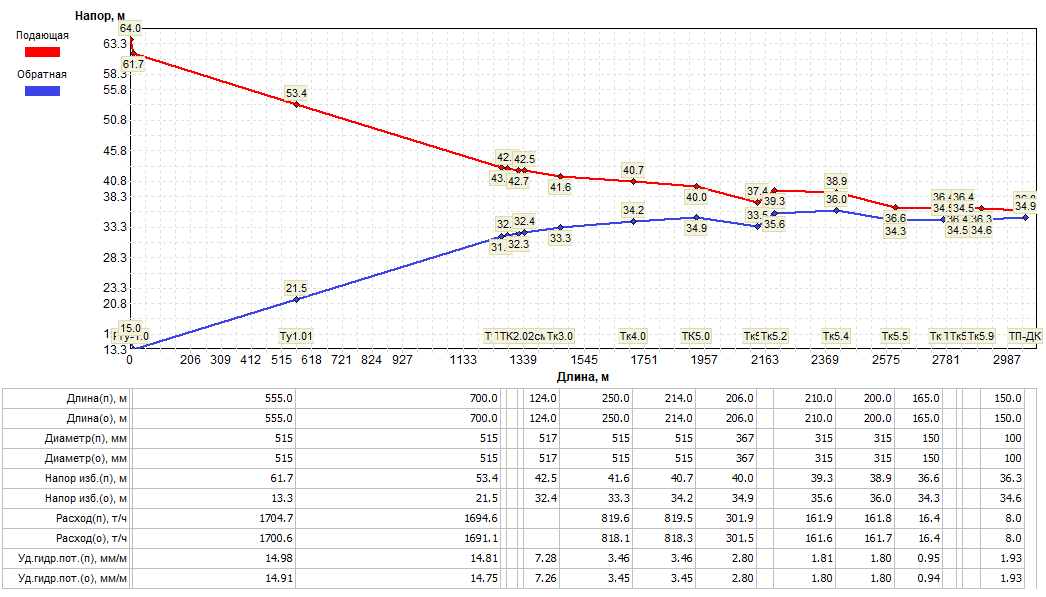 Рисунок 1.3.8.1 – График потерь давления от котельной РК№1 до ЦТП ул. Льва Толстого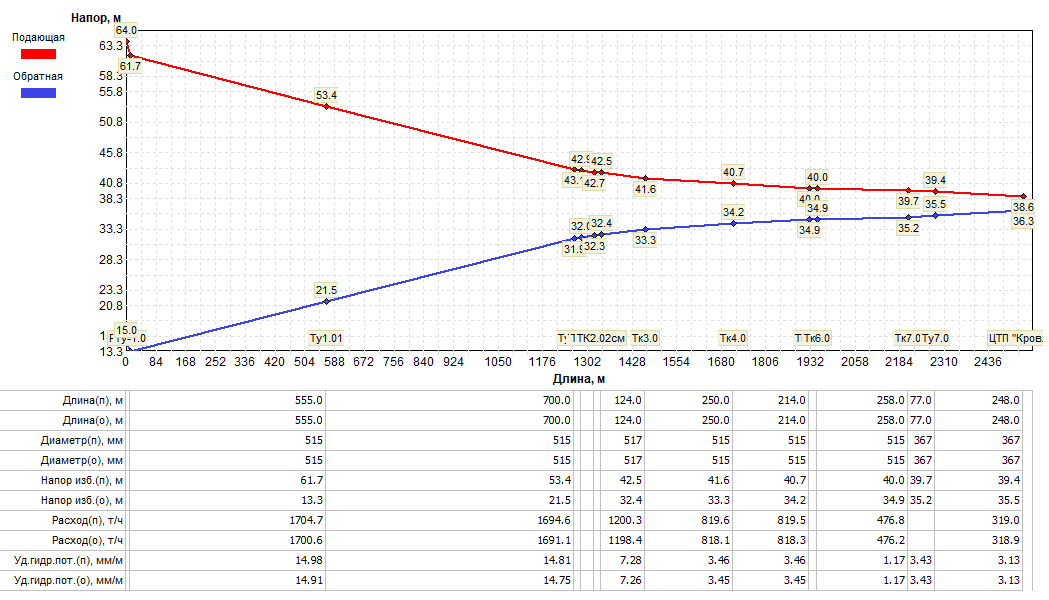 Рисунок 1.3.8.2 – График потерь давления от котельной РК№1 до ЦТП «Кровля»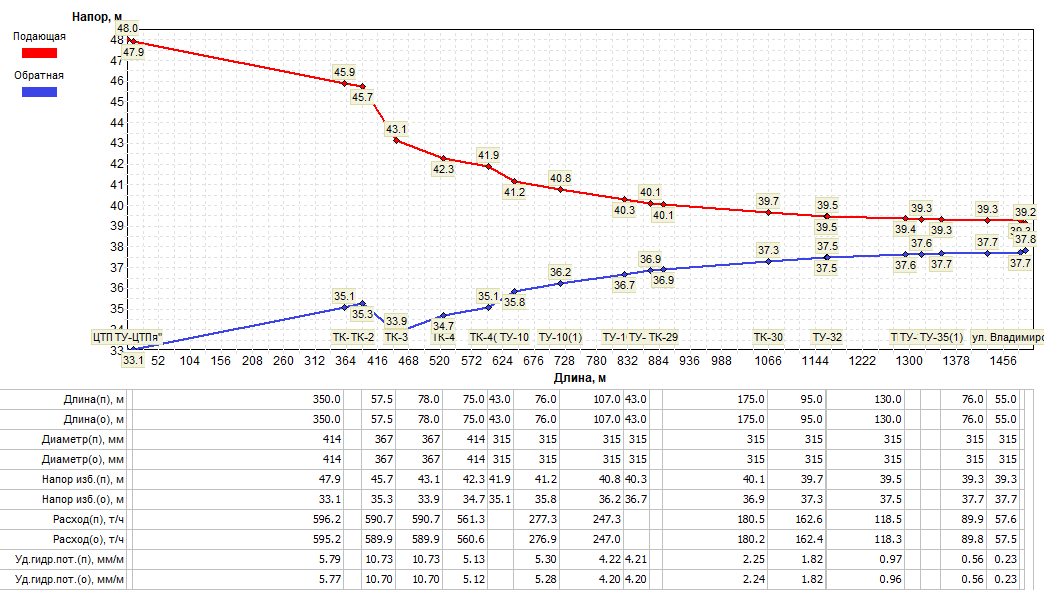 Рисунок 1.3.8.3 – График потерь давления от ЦТП «Кровля» до ул. Владимирская,37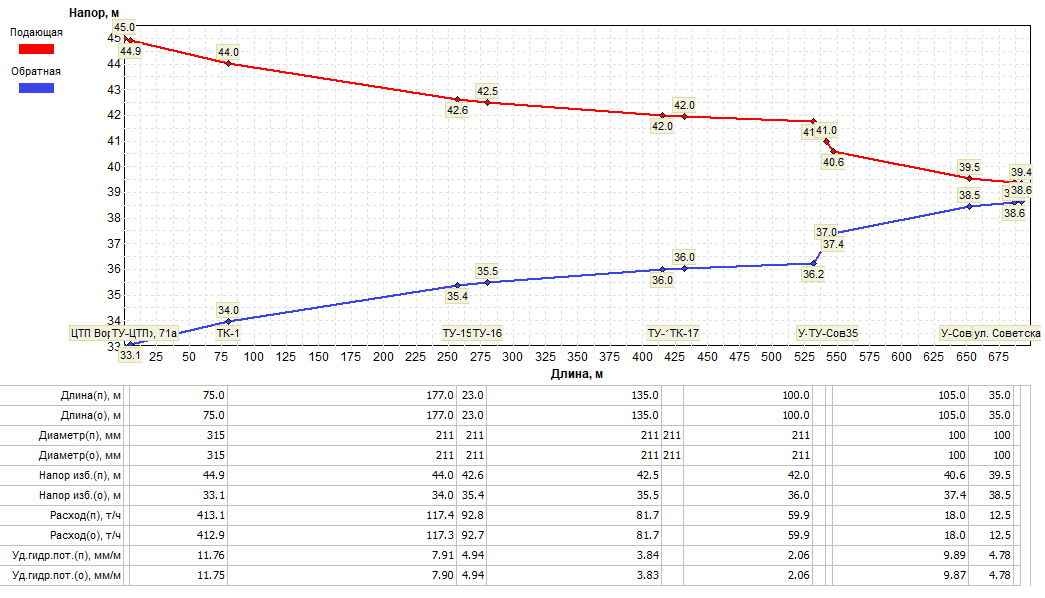 Рисунок 1.3.8.4 – График потерь давления от ЦТП ул. Воровского до ул. Советская,29а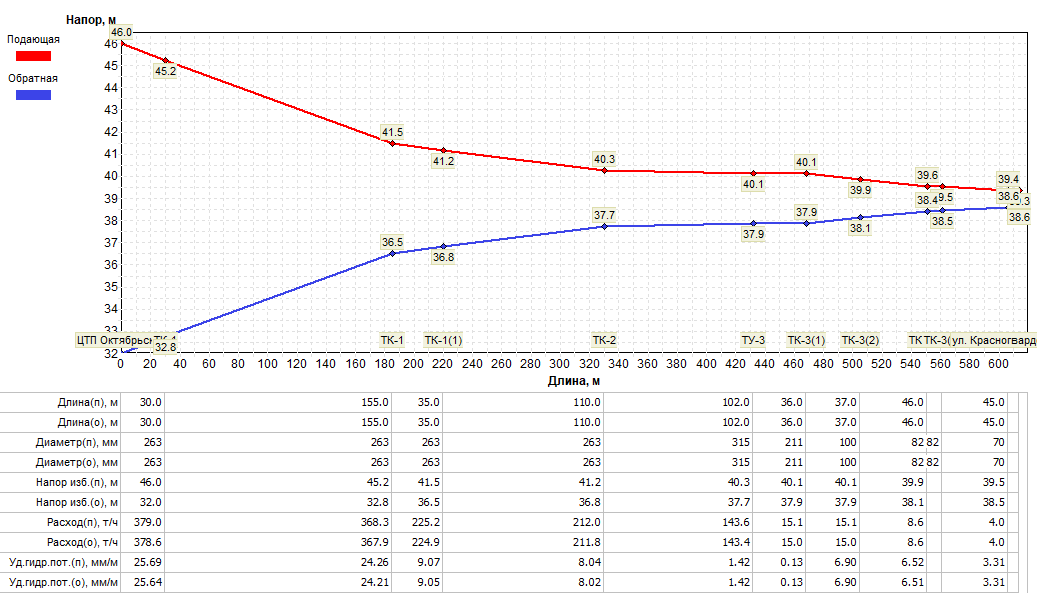 Рисунок 1.3.8.5 – График потерь давления от ЦТП ул. Октябрьская до ул. Красногвардейская, 76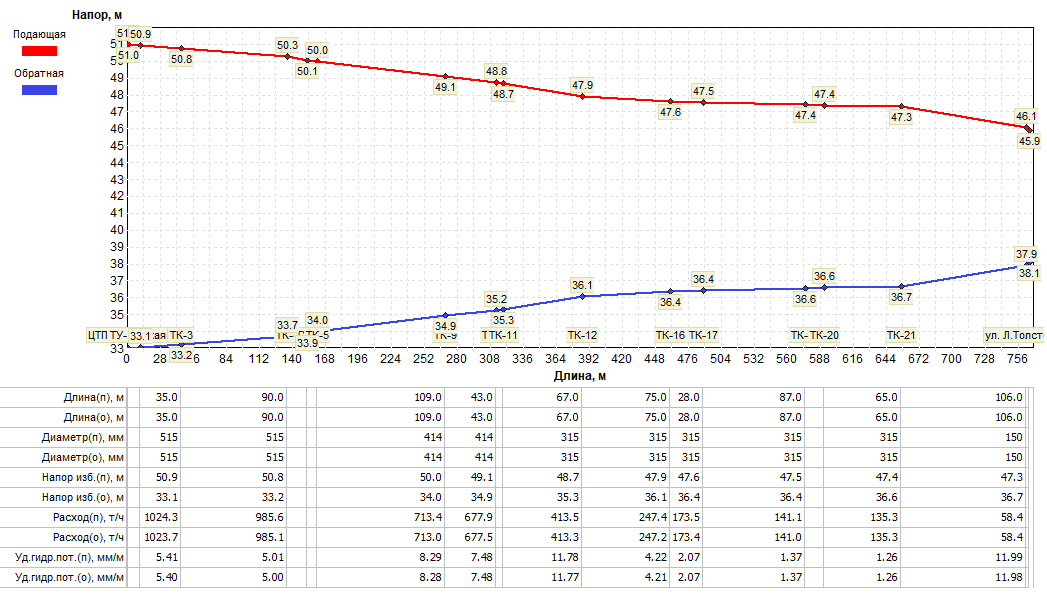 Рисунок 1.3.8.6 – График потерь давления от ЦТП ул. Заводская до ул. Л.Толстого,54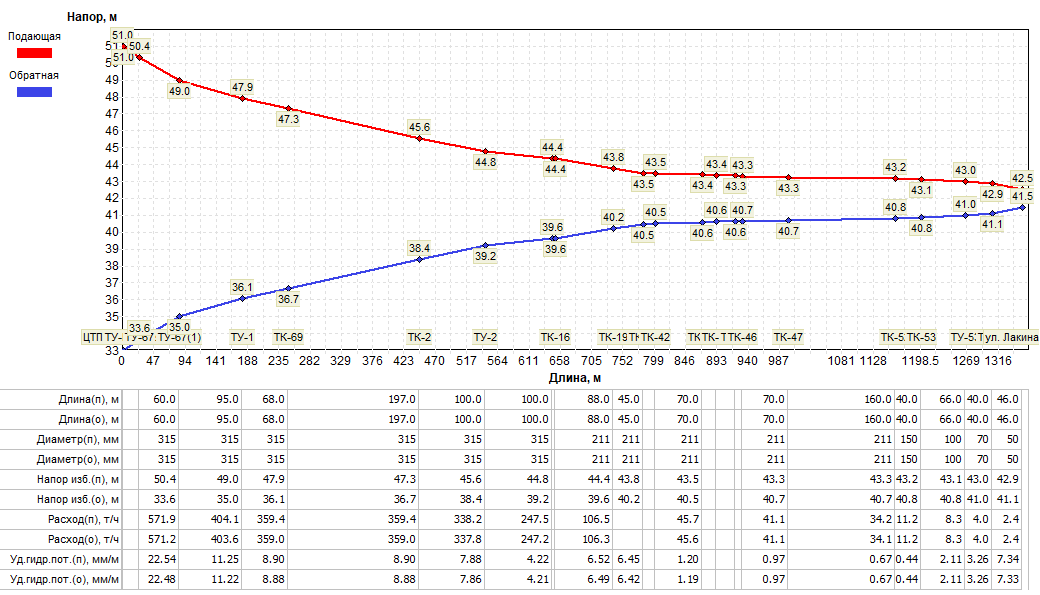 Рисунок 1.3.8.7 – График потерь давления от ЦТП ул. Заводская до ул. Лакина,17а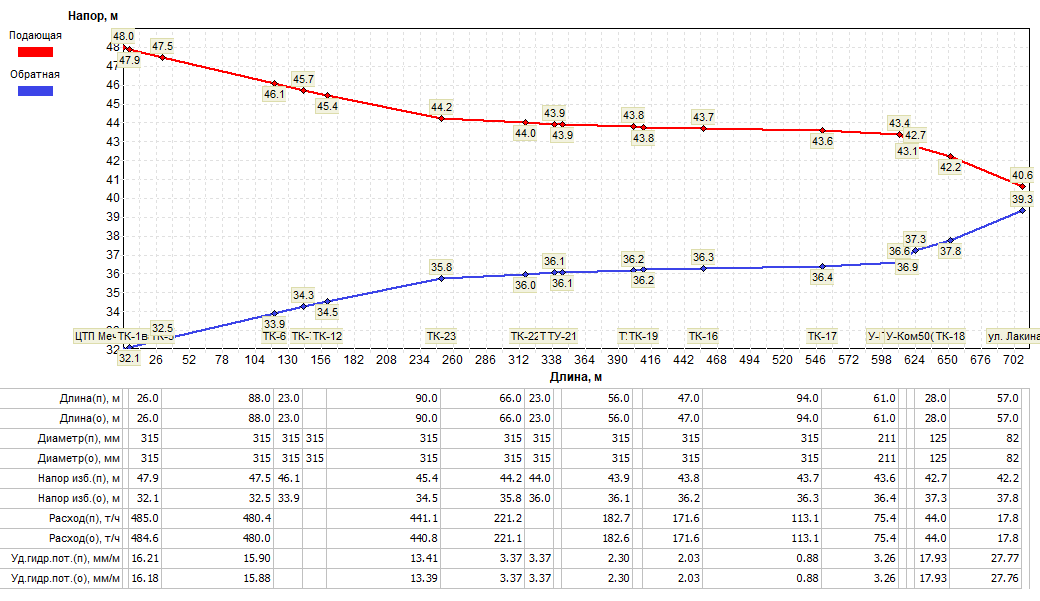 Рисунок 1.3.8.8 – График потерь давления от ЦТП Мечникова до ул. Лакина, 41№ п/пНаименование системы теплоснабженияКоличество авариный ситуаций/инцидентов на тепловых сетях, ед.Количество авариный ситуаций/инцидентов на тепловых сетях, ед.Количество авариный ситуаций/инцидентов на тепловых сетях, ед.Количество авариный ситуаций/инцидентов на тепловых сетях, ед.Средняя продолжительность устранения аварийной ситуации, ч.Средняя продолжительность устранения аварийной ситуации, ч.№ п/пНаименование системы теплоснабжения2022 г.2022 г.2023 г.2023 г.Сети отопленияСети ГВС№ п/пНаименование системы теплоснабженияСети отопленияСети ГВССети отопленияСети ГВССети отопленияСети ГВС12234567Тепловые сети ООО "Владимиртеплогаз"Тепловые сети ООО "Владимиртеплогаз"Тепловые сети ООО "Владимиртеплогаз"Тепловые сети ООО "Владимиртеплогаз"Тепловые сети ООО "Владимиртеплогаз"Тепловые сети ООО "Владимиртеплогаз"Тепловые сети ООО "Владимиртеплогаз"Тепловые сети ООО "Владимиртеплогаз"1Котельная ул. Войкова, 9 (ГБ №3)73307,442Котельная ул. Орловская, 23б (РК № 2)35586,253Котельная ул. Кленовая, 28а951042,22,54Котельная ул. Красноармейская, 159050405Котельная ул. Московская, 47214104536Котельная мкр. Нежиловка2100137Котельная п. Механизаторов56072,21,78Котельная РТП220114,21,29Котельная ул. Эксплуатационная, 18 (РК № 3)1351083,41,210Котельная ул. Строителей, 12100013011Котельная КРШ, 3б (ГБ №2)010202,312Котельная ул. Московская 111б41015,266,512.1- ЦТП ул. Кооперативный  проезд, 311482,47,613Котельная РЗШ (РК № 1)00000013.1- ЦТП ул. Льва Толстого ――――――13.2- ЦТП ул. Куликова 2331645,56,113.3- ЦТП ул. Мечникова, 43А 12815106,64,813.4- ЦТП ул. Октябрьская315673,8713.5- ЦТП ул. Воровского, 71а 1422053,6413.6- ЦТП ул. Карла Маркса31191147,4713.7- ЦТП ул. Заводская171622191,71,813.8- ЦТП МРЗ (РЗШ территория Радиозавода)010102213.9- ЦТП ул. Советская (Кровля) 17118167,35,113.10- ЦТП ул. Свердлова, д. 33 10202,8014Котельная п. Муромский12128215Котельная п. Войкова4332,52,7516Котельная ул. Губкина11000,150,1517БМК ул. Лаврентьева, 450000118Котельная проезд Куйбышева, 6 (РК-5)220253,518.1- ЦТП ул. Пушкина 22071,63,618.2- ЦТП ул. Московская д. 108а437391,919Котельная ул. Гоголева, 1060703,7020Котельная бул. Тихомирова (Крытый каток)000000,121Котельная ул. Набережная 30 (порт)00000022Котельная ул. Первомайская, 500000023Котельная ул. 30 лет Победы, 1а7404295,87,523.1- ЦТП-1 ул. Ленинградская, 32/540014,1423.2- ЦТП-2 ул. Муромская, 9/200107023.3- ЦТП-3 ул. Муромская, 23/200000023.4- ЦТП-4 ул. Ленинградская, 2 101496,623.5- ЦТП-5 ул. Мечтателей, 800000023.6- ЦТП-6 ул. 30 лет победы, 150113,2423.7- ЦТП-7 ул. Муромская, 1/3 30113,3523.8- ЦТП-8 ул. Ленинградская, 2000104023.9- ЦТП-9 ул. Ленинградская, 35 00104024БМК ХБК ул. Куйбышева, 1г00000025БМК Карачаровское шоссе, 1311362,83,126БМК ул. Кирова, 954012,51,427БМК Меленковское шоссе, 1а00000028Котельная о/л «Озёрный»00000029Котельная о/л «Черёмушки»00000030Котельная о/л «Белый городок»00000031Котельная АО «МСЗ» 20 2077,29,131.1- ЦТП  ул. Осипенко56455,56,531.2- ЦТП ул. Стахановская4013,5 032Котельная ст. Муром000000Тепловые сети ООО "Комус"Тепловые сети ООО "Комус"Тепловые сети ООО "Комус"Тепловые сети ООО "Комус"Тепловые сети ООО "Комус"Тепловые сети ООО "Комус"Тепловые сети ООО "Комус"Тепловые сети ООО "Комус"33Котельная ул. Ленина, 31――――――34Котельная ул. Советская, 2а00000035Котельная ул. Советская, 1100000036Котельная ул. Советская, 38а00000037Котельная ул. К.Маркса, 1900000038Котельная ул. Московская, 4а00000039Котельная ул. Московская, 1000000040Котельная ул. Московская, 16а00000041Котельная ул. Первомайская, 39――――――42Котельная ул. Ленина, 38――――――Тепловые сети АО «Муромский стрелочный завод»Тепловые сети АО «Муромский стрелочный завод»Тепловые сети АО «Муромский стрелочный завод»Тепловые сети АО «Муромский стрелочный завод»Тепловые сети АО «Муромский стрелочный завод»Тепловые сети АО «Муромский стрелочный завод»Тепловые сети АО «Муромский стрелочный завод»Тепловые сети АО «Муромский стрелочный завод»43Котельная АО «МСЗ» 000000Тепловые сети Муромский территориальный участок ГДТВ – СП ЦТВД – филиал ОАО «РЖД»Тепловые сети Муромский территориальный участок ГДТВ – СП ЦТВД – филиал ОАО «РЖД»Тепловые сети Муромский территориальный участок ГДТВ – СП ЦТВД – филиал ОАО «РЖД»Тепловые сети Муромский территориальный участок ГДТВ – СП ЦТВД – филиал ОАО «РЖД»Тепловые сети Муромский территориальный участок ГДТВ – СП ЦТВД – филиал ОАО «РЖД»Тепловые сети Муромский территориальный участок ГДТВ – СП ЦТВД – филиал ОАО «РЖД»Тепловые сети Муромский территориальный участок ГДТВ – СП ЦТВД – филиал ОАО «РЖД»Тепловые сети Муромский территориальный участок ГДТВ – СП ЦТВД – филиал ОАО «РЖД»44Котельная ст. Муром000000Тепловые сети ФГБУ «ЦЖКУ» Минобороны России на территории Владимирской областиТепловые сети ФГБУ «ЦЖКУ» Минобороны России на территории Владимирской областиТепловые сети ФГБУ «ЦЖКУ» Минобороны России на территории Владимирской областиТепловые сети ФГБУ «ЦЖКУ» Минобороны России на территории Владимирской областиТепловые сети ФГБУ «ЦЖКУ» Минобороны России на территории Владимирской областиТепловые сети ФГБУ «ЦЖКУ» Минобороны России на территории Владимирской областиТепловые сети ФГБУ «ЦЖКУ» Минобороны России на территории Владимирской областиТепловые сети ФГБУ «ЦЖКУ» Минобороны России на территории Владимирской области45Котельная инв. №78――――――Наименование источникаНормативные потери и затраты теплоносителя, т/чНормативные потери и затраты теплоэнергии, Гкал/годООО «Владимиртеплогаз»ООО «Владимиртеплогаз»ООО «Владимиртеплогаз»Котельная о/л «Озёрный»0,00578,94Котельная о/л «Черёмушки»0,00319,30Котельная о/л «Белый городок»0,00419,28Котельная ул. Войкова, 9 (ГБ №3)0,8041 562,29Котельная ул. Орловская, 23б (РК № 2)2,5545 477,49Котельная ул. Кленовая, 28а1,4214 124,81Котельная ул. Красноармейская, 150,7362 316,18Котельная ул. Московская, 471,2234 301,22Котельная мкр. Нежиловка0,254803,51Котельная п. Механизаторов0,5261 284,24Котельная РТП0,285446,77Котельная ул. Эксплуатационная, 18 (РК № 3)2,1386 345,44Котельная ул. Строителей, 120,0102,31Котельная КРШ, 3б (ГБ №2)0,0496,42Котельная ул. Московская, 111б (с учётом ЦТП)2,3894 441,58Котельная РЗШ (РК № 1) (с учётом ЦТП)23,55337 339,26Котельная п. Муромский0,2991 418,61Котельная п. Войкова0,2871 209,10Котельная ул. Губкина0,182407,79БМК ул. Лаврентьева, 450,675347,93Котельная проезд Куйбышева, 6 (РК № 5) (с учётом ЦТП)3,5835 777,40Котельная ул. Гоголева, 100,072491,82Котельная бульвар Тихомирова (Крытый каток)0,06984,71Котельная ул. Набережная, 30 (порт)0,0023,86Котельная ул. Первомайская, 50,0020,00Котельная ул. 30 лет Победы, 1а (с учётом ЦТП)5,79518 766,23БМК ХБК ул. Куйбышева, 1г0,01529,77БМК Карачаровское шоссе, 130,3441 305,33БМК ул. Кирова, 90,5413 720,77БМК Меленковское шоссе, 1а0,01013,42Тепловые сети от котельной АО «МСЗ» 1,5432 753,70Тепловые сети от котельной ОАО «РЖД»0,04187,92ООО «Комус»ООО «Комус»ООО «Комус»Котельная ул. Ленина, 310,0000,00Котельная ул. Советская, 2а0,0020,00Котельная ул. Советская, 110,0020,00Котельная ул. Советская, 38а0,0060,00Котельная ул. К.Маркса, 190,0060,00Котельная ул. Московская, 4а0,00455,00Котельная ул. Московская, 100,0020,00Котельная ул. Московская, 16а0,0100,00Котельная ул. Первомайская, 390,0000,00Котельная ул. Ленина, 380,0000,00АО «Муромский стрелочный завод»АО «Муромский стрелочный завод»АО «Муромский стрелочный завод»Котельная АО «МСЗ» 0,8802 007,33Муромский территориальный участок ГДТВ – СП ЦТВД – филиал ОАО «РЖД»Муромский территориальный участок ГДТВ – СП ЦТВД – филиал ОАО «РЖД»Муромский территориальный участок ГДТВ – СП ЦТВД – филиал ОАО «РЖД»Котельная ст. Муром0,4831 444,97ФГБУ «ЦЖКУ» Минобороны России на территории Владимирской областиФГБУ «ЦЖКУ» Минобороны России на территории Владимирской областиФГБУ «ЦЖКУ» Минобороны России на территории Владимирской областиКотельная инв. №780,1961 770,11Наименование источникаОбъем фактических потерь тепловой энергии при её передаче, ГкалОбъем фактических потерь тепловой энергии при её передаче, ГкалОбъем фактических потерь тепловой энергии при её передаче, ГкалОбъем фактических потерь тепловой энергии при её передаче, ГкалНаименование источника2022 годв т.ч. коммерческие потери2023 годв т.ч. коммерческие потериООО «Владимиртеплогаз»ООО «Владимиртеплогаз»ООО «Владимиртеплогаз»ООО «Владимиртеплогаз»ООО «Владимиртеплогаз»Котельная о/л «Озёрный»65,49-85,51-Котельная о/л «Черёмушки»0,00-0,00-Котельная о/л «Белый городок»5,25--19,34-Котельная ул. Войкова, 9 (ГБ №3)226,4723,21-1 445,7818,88Котельная ул. Орловская, 23б (РК № 2)4 602,41606,154 254,64385,92Котельная ул. Кленовая, 28а5 407,932 252,775 356,972 006,17Котельная ул. Красноармейская, 151 559,16-1 407,50-Котельная ул. Московская, 473 395,2390,1312 008,26-Котельная мкр. Нежиловка437,89132,33281,24112,24Котельная п. Механизаторов1 897,72365,851 931,15405,74Котельная РТП1 679,78-1 584,55-Котельная ул. Эксплуатационная, 18 (РК № 3)13 169,371 007,5314 006,051 079,53Котельная ул. Строителей, 1234,88-9,87-Котельная КРШ, 3б (ГБ №2)-151,84--172,11-Котельная ул. Московская, 111б3 077,8237,233 211,2459,05Котельная РЗШ (РК № 1)50 329,756 590,5633 945,747 250,06Котельная п. Муромский473,9921,95502,68-Котельная п. Войкова1 590,27280,961 381,85102,44Котельная ул. Губкина156,09-150,44-БМК ул. Лаврентьева, 45-1 070,74--706,60-Котельная проезд Куйбышева, 6 (РК № 5)12 254,62676,6612 653,07540,46Котельная ул. Гоголева, 10296,96-150,46-Котельная бульвар Тихомирова (Крытый каток)68,78-136,48-Котельная ул. Набережная, 30 (порт)7,41-0,49-Котельная ул. Первомайская, 5-17,99--11,94-Котельная ул. 30 лет Победы, 1а28 775,632 343,2928 046,661 957,75БМК ХБК ул. Куйбышева, 1г5,12-2,97-БМК Карачаровское шоссе, 139,66-36,7021,03-34,37БМК ул. Кирова, 9-201,07--590,01-БМК Меленковское шоссе, 1а39,59-27,99-Котельная АО «МСЗ» 6 892,701 224,918 452,801 846,82Котельная ст. Муром ОАО «РЖД» 163,79-149,51-ООО «Комус»ООО «Комус»ООО «Комус»ООО «Комус»ООО «Комус»Котельная ул. Ленина, 310,00-0,00-Котельная ул. Советская, 2а0,00-0,00-Котельная ул. Советская, 110,00-0,00-Котельная ул. Советская, 38а0,00-0,00-Котельная ул. К.Маркса, 190,00-0,00-Котельная ул. Московская, 4а55,00-55,00-Котельная ул. Московская, 100,00-0,00-Котельная ул. Московская, 16а0,00-0,00-Котельная ул. Первомайская, 390,00-0,00-Котельная ул. Ленина, 380,00-0,00-АО «Муромский стрелочный завод»АО «Муромский стрелочный завод»АО «Муромский стрелочный завод»АО «Муромский стрелочный завод»АО «Муромский стрелочный завод»Котельная АО «МСЗ» 1 343,00-1 333,00-Муромский территориальный участок ГДТВ – СП ЦТВД – филиал ОАО «РЖД»Муромский территориальный участок ГДТВ – СП ЦТВД – филиал ОАО «РЖД»Муромский территориальный участок ГДТВ – СП ЦТВД – филиал ОАО «РЖД»Муромский территориальный участок ГДТВ – СП ЦТВД – филиал ОАО «РЖД»Муромский территориальный участок ГДТВ – СП ЦТВД – филиал ОАО «РЖД»Котельная ст. Муром1 160,34-1 088,58-ФГБУ «ЦЖКУ» Минобороны России на территории Владимирской областиФГБУ «ЦЖКУ» Минобороны России на территории Владимирской областиФГБУ «ЦЖКУ» Минобороны России на территории Владимирской областиФГБУ «ЦЖКУ» Минобороны России на территории Владимирской областиФГБУ «ЦЖКУ» Минобороны России на территории Владимирской областиКотельная инв. №781 764,34-1 770,11-по состоянию на 01.04.2024 годпо состоянию на 01.04.2024 годпо состоянию на 01.04.2024 годпо состоянию на 01.04.2024 годпо состоянию на 01.04.2024 годпо состоянию на 01.04.2024 год№ п.п.Наименование тепловой сетиНаличие предписаний надзорных органов по запрещению дальнейшей эксплуатации участков тепловой сети и результат их исполненияНаличие предписаний надзорных органов по запрещению дальнейшей эксплуатации участков тепловой сети и результат их исполненияНаличие предписаний надзорных органов по запрещению дальнейшей эксплуатации участков тепловой сети и результат их исполненияНаличие предписаний надзорных органов по запрещению дальнейшей эксплуатации участков тепловой сети и результат их исполнения№ п.п.Наименование тепловой сетиучасток(от __до __)да/нет; дата, №наименование надзорного органарезультат исполненияТепловые сети ООО «Владимиртеплогаз»Тепловые сети ООО «Владимиртеплогаз»Тепловые сети ООО «Владимиртеплогаз»Тепловые сети ООО «Владимиртеплогаз»Тепловые сети ООО «Владимиртеплогаз»Тепловые сети ООО «Владимиртеплогаз»1Тепловая сеть от котельной ул. Войкова, 9 (ГБ №3)―нет――2Тепловая сеть от котельной ул. Орловская, 23б (РК № 2)―нет――3Тепловая сеть от котельной ул. Кленовая, 28а―нет――4Тепловая сеть от котельной ул. Красноармейская, 15―нет――5Тепловая сеть от котельной ул. Московская, 47―нет――6Тепловая сеть от котельной мкр. Нежиловка―нет――7Тепловая сеть от котельной п. Механизаторов―нет――8Тепловая сеть от котельной РТП―нет――9Тепловая сеть от котельной ул. Эксплуатационная, 18 (РК № 3)―нет――10Тепловая сеть от котельной ул. Строителей, 12―нет――11Тепловая сеть от котельной КРШ, 3б (ГБ №2)―нет――12Тепловая сеть от котельной ул. Московская 111б―нет――12.1- Тепловая сеть от ЦТП ул. Кооперативный  проезд, 3―нет――13Тепловая сеть от котельной РЗШ (РК № 1)―нет――13.1- Тепловая сеть от ЦТП ул. Льва Толстого ―нет――13.2- Тепловая сеть от ЦТП ул. Куликова 23―нет――13.3- Тепловая сеть от ЦТП ул. Мечникова, 43А ―нет――13.4- Тепловая сеть от ЦТП ул. Октябрьская―нет――13.5- Тепловая сеть от ЦТП ул. Воровского, 71а ―нет――13.6- Тепловая сеть от ЦТП ул. Карла Маркса―нет――13.7- Тепловая сеть от ЦТП ул. Заводская―нет――13.8- Тепловая сеть от ЦТП МРЗ (РЗШ территория Радиозавода)―нет――13.9- Тепловая сеть от ЦТП ул. Советская (Кровля) ―нет――13.10- Тепловая сеть от ЦТП ул. Свердлова, д. 33 ―нет――14Тепловая сеть от котельной п. Муромский―нет――15Тепловая сеть от котельной п. Войкова―нет――16Тепловая сеть от котельной ул. Губкина―нет――17Тепловая сеть от БМК ул. Лаврентьева, 45―нет――18Тепловая сеть от котельной проезд Куйбышева, 6 (РК-5)―нет――18.1- Тепловая сеть от ЦТП ул. Пушкина ―нет――18.2- Тепловая сеть от ЦТП ул. Московская д. 108а―нет――19Тепловая сеть от котельной ул. Гоголева, 10―нет――20Тепловая сеть от котельной бул. Тихомирова (Крытый каток)―нет――21Тепловая сеть от котельной ул. Набережная 30 (порт)―нет――22Тепловая сеть от котельной ул. Первомайская, 5―нет――23Тепловая сеть от котельной ул. 30 лет Победы, 1а―нет――23.1- Тепловая сеть от ЦТП-1 ул. Ленинградская, 32/5―нет――23.2- Тепловая сеть от ЦТП-2 ул. Муромская, 9/2―нет――23.3- Тепловая сеть от ЦТП-3 ул. Муромская, 23/2―нет――23.4- Тепловая сеть от ЦТП-4 ул. Ленинградская, 2 ―нет――23.5- Тепловая сеть от ЦТП-5 ул. Мечтателей, 8―нет――23.6- Тепловая сеть от ЦТП-6 ул. 30 лет победы, 1―нет――23.7- Тепловая сеть от ЦТП-7 ул. Муромская, 1/3 ―нет――23.8- Тепловая сеть от ЦТП-8 ул. Ленинградская, 20―нет――23.9- Тепловая сеть от ЦТП-9 ул. Ленинградская, 35 ―нет――24Тепловая сеть от БМК ХБК ул. Куйбышева, 1г―нет――25Тепловая сеть от БМК Карачаровское шоссе, 13―нет――26Тепловая сеть от БМК ул. Кирова, 9―нет――27Тепловая сеть от БМК Меленковское шоссе, 1а―нет――28Тепловая сеть от котельной о/л «Озёрный»―нет――29Тепловая сеть от котельной о/л «Черёмушки»―нет――30Тепловая сеть от котельной о/л «Белый городок»―нет――31Тепловая сеть от котельной АО «МСЗ» ―нет――31.1- Тепловая сеть от ЦТП  ул. Осипенко―нет――31.2- Тепловая сеть от ЦТП ул. Стахановская―нет――32Тепловая сеть от котельной ст. Муром―нет――Тепловые сети ООО "Комус"Тепловые сети ООО "Комус"Тепловые сети ООО "Комус"Тепловые сети ООО "Комус"Тепловые сети ООО "Комус"Тепловые сети ООО "Комус"33Тепловая сеть от котельной ул. Советская, 2а―нет――34Тепловая сеть от котельной ул. Советская, 11―нет――35Тепловая сеть от котельной ул. Советская, 38а―нет――36Тепловая сеть от котельной ул. К.Маркса, 19―нет――37Тепловая сеть от котельной ул. Московская, 4а―нет――38Тепловая сеть от котельной ул. Московская, 10―нет――39Тепловая сеть от котельной ул. Московская, 16а―нет――Тепловые сети АО «Муромский стрелочный завод»Тепловые сети АО «Муромский стрелочный завод»Тепловые сети АО «Муромский стрелочный завод»Тепловые сети АО «Муромский стрелочный завод»Тепловые сети АО «Муромский стрелочный завод»Тепловые сети АО «Муромский стрелочный завод»40Тепловая сеть от котельной АО «МСХ»―нет――Тепловые сети Муромский территориальный участок ГДТВ – СП ЦТВД – филиал ОАО «РЖД»Тепловые сети Муромский территориальный участок ГДТВ – СП ЦТВД – филиал ОАО «РЖД»Тепловые сети Муромский территориальный участок ГДТВ – СП ЦТВД – филиал ОАО «РЖД»Тепловые сети Муромский территориальный участок ГДТВ – СП ЦТВД – филиал ОАО «РЖД»Тепловые сети Муромский территориальный участок ГДТВ – СП ЦТВД – филиал ОАО «РЖД»Тепловые сети Муромский территориальный участок ГДТВ – СП ЦТВД – филиал ОАО «РЖД»41Тепловая сеть от котельной ст. Муром―нет――Тепловые сети ФГБУ «ЦЖКУ» Минобороны России на территории Владимирской областиТепловые сети ФГБУ «ЦЖКУ» Минобороны России на территории Владимирской областиТепловые сети ФГБУ «ЦЖКУ» Минобороны России на территории Владимирской областиТепловые сети ФГБУ «ЦЖКУ» Минобороны России на территории Владимирской областиТепловые сети ФГБУ «ЦЖКУ» Минобороны России на территории Владимирской областиТепловые сети ФГБУ «ЦЖКУ» Минобороны России на территории Владимирской области42Тепловая сеть от котельной инв. №78―н/д――№ п/пНаименование системы теплоснабженияТип присоединения теплопотребляющих установок потребителей к тепловым сетямТип присоединения теплопотребляющих установок потребителей к тепловым сетям№ п/пНаименование системы теплоснабженияСистема отопленияСистема горячего водоснабженияСистемы централизованного теплоснабжения ООО «Владимиртеплогаз»Системы централизованного теплоснабжения ООО «Владимиртеплогаз»Системы централизованного теплоснабжения ООО «Владимиртеплогаз»Системы централизованного теплоснабжения ООО «Владимиртеплогаз»1Тепловая сеть от котельной ул. Войкова, 9 (ГБ №3)закрытая, прямая зависимаязакрытая (из сетей горячего водоснабжения)2Тепловая сеть от котельной ул. Орловская, 23б (РК № 2)закрытая, прямая зависимаязакрытая (из сетей горячего водоснабжения)3Тепловая сеть от котельной ул. Кленовая, 28азакрытая, прямая зависимаязакрытая (из сетей горячего водоснабжения)4Тепловая сеть от котельной ул. Красноармейская, 15закрытая, прямая зависимая―5Тепловая сеть от котельной ул. Московская, 47закрытая, прямая зависимаязакрытая (из сетей горячего водоснабжения)6Тепловая сеть от котельной мкр. Нежиловказакрытая, прямая зависимаязакрытая (из сетей горячего водоснабжения)7Тепловая сеть от котельной п. Механизаторовзакрытая, прямая зависимаязакрытая (из сетей горячего водоснабжения)8Тепловая сеть от котельной РТПзакрытая, прямая зависимаязакрытая (из сетей горячего водоснабжения)9Тепловая сеть от котельной ул. Эксплуатационная, 18 (РК № 3)закрытая, прямая зависимаязакрытая (из сетей горячего водоснабжения)10Тепловая сеть от котельной ул. Строителей, 12закрытая, прямая зависимая―11Тепловая сеть от котельной КРШ, 3б (ГБ №2)закрытая, прямая зависимаязакрытая (из сетей горячего водоснабжения)12Тепловая сеть от котельной ул. Московская 111бзакрытая, прямая зависимаязакрытая (из сетей горячего водоснабжения)12.1- Тепловая сеть от ЦТП ул. Кооперативный  проезд, 3закрытая, прямая зависимаязакрытая (из сетей горячего водоснабжения)13Тепловая сеть от котельной РЗШ (РК № 1)закрытая, прямая зависимая через элеваторные узлы / независимаязакрытая, независимая от системы теплоснабжения13.1- Тепловая сеть от ЦТП ул. Льва Толстого закрытая, прямая зависимая―13.2- Тепловая сеть от ЦТП ул. Куликова 23закрытая, прямая зависимаязакрытая (из сетей горячего водоснабжения)13.3- Тепловая сеть от ЦТП ул. Мечникова, 43А закрытая, прямая зависимаязакрытая (из сетей горячего водоснабжения)13.4- Тепловая сеть от ЦТП ул. Октябрьскаязакрытая, прямая зависимаязакрытая (из сетей горячего водоснабжения)13.5- Тепловая сеть от ЦТП ул. Воровского, 71а закрытая, прямая зависимаязакрытая (из сетей горячего водоснабжения)13.6- Тепловая сеть от ЦТП ул. Карла Марксазакрытая, прямая зависимаязакрытая (из сетей горячего водоснабжения)13.7- Тепловая сеть от ЦТП ул. Заводскаязакрытая, прямая зависимаязакрытая (из сетей горячего водоснабжения)13.8- Тепловая сеть от ЦТП МРЗ (РЗШ территория Радиозавода)закрытая, прямая зависимаязакрытая (из сетей горячего водоснабжения)13.9- Тепловая сеть от ЦТП ул. Советская (Кровля) закрытая, прямая зависимаязакрытая (из сетей горячего водоснабжения)13.10- Тепловая сеть от ЦТП ул. Свердлова, д. 33 закрытая, прямая зависимая―14Тепловая сеть от котельной п. Муромскийзакрытая, прямая зависимаязакрытая (из сетей горячего водоснабжения)15Тепловая сеть от котельной п. Войковазакрытая, прямая зависимаязакрытая (из сетей горячего водоснабжения)16Тепловая сеть от котельной ул. Губкиназакрытая, прямая зависимая―17Тепловая сеть от БМК ул. Лаврентьева, 45закрытая, прямая зависимая―18Тепловая сеть от котельной проезд Куйбышева, 6 (РК-5)закрытая, прямая зависимая через элеваторные узлы / независимаязакрытая, независимая от системы теплоснабжения18.1- Тепловая сеть от ЦТП ул. Пушкина закрытая, прямая зависимаязакрытая (из сетей горячего водоснабжения)18.2- Тепловая сеть от ЦТП ул. Московская д. 108азакрытая, прямая зависимаязакрытая (из сетей горячего водоснабжения)19Тепловая сеть от котельной ул. Гоголева, 10закрытая, прямая зависимая―20Тепловая сеть от котельной бул. Тихомирова (Крытый каток)закрытая, прямая зависимаязакрытая, независимая от системы теплоснабжения21Тепловая сеть от котельной ул. Набережная 30 (порт)закрытая, прямая зависимая―22Тепловая сеть от котельной ул. Первомайская, 5закрытая, прямая зависимая―23Тепловая сеть от котельной ул. 30 лет Победы, 1а―закрытая (из сетей горячего водоснабжения)23.1- Тепловая сеть от ЦТП-1 ул. Ленинградская, 32/5закрытая, прямая зависимая―23.2- Тепловая сеть от ЦТП-2 ул. Муромская, 9/2закрытая, прямая зависимая―23.3- Тепловая сеть от ЦТП-3 ул. Муромская, 23/2закрытая, прямая зависимая―23.4- Тепловая сеть от ЦТП-4 ул. Ленинградская, 2 закрытая, прямая зависимая―23.5- Тепловая сеть от ЦТП-5 ул. Мечтателей, 8закрытая, прямая зависимая―23.6- Тепловая сеть от ЦТП-6 ул. 30 лет победы, 1закрытая, прямая зависимая―23.7- Тепловая сеть от ЦТП-7 ул. Муромская, 1/3 закрытая, прямая зависимая―23.8- Тепловая сеть от ЦТП-8 ул. Ленинградская, 20закрытая, прямая зависимая―23.9- Тепловая сеть от ЦТП-9 ул. Ленинградская, 35 закрытая, прямая зависимая―24Тепловая сеть от БМК ХБК ул. Куйбышева, 1гзакрытая, прямая зависимая―25Тепловая сеть от БМК Карачаровское шоссе, 13закрытая, прямая зависимаязакрытая (из сетей горячего водоснабжения)26Тепловая сеть от БМК ул. Кирова, 9закрытая, прямая зависимаязакрытая (из сетей горячего водоснабжения)27Тепловая сеть от БМК Меленковское шоссе, 1азакрытая, прямая зависимая―28Тепловая сеть от котельной о/л «Озёрный»―закрытая (из сетей горячего водоснабжения)29Тепловая сеть от котельной о/л «Черёмушки»―закрытая (из сетей горячего водоснабжения)30Тепловая сеть от котельной о/л «Белый городок»―закрытая (из сетей горячего водоснабжения)Системы централизованного теплоснабжения ООО "Комус"Системы централизованного теплоснабжения ООО "Комус"Системы централизованного теплоснабжения ООО "Комус"Системы централизованного теплоснабжения ООО "Комус"31Котельная ул. Ленина, 31закрытая, прямая зависимая―32Тепловая сеть от котельной ул. Советская, 2азакрытая, прямая зависимая―33Тепловая сеть от котельной ул. Советская, 11закрытая, прямая зависимая―34Тепловая сеть от котельной ул. Советская, 38азакрытая, прямая зависимая―35Тепловая сеть от котельной ул. К.Маркса, 19закрытая, прямая зависимая―36Тепловая сеть от котельной ул. Московская, 4азакрытая, прямая зависимая―37Тепловая сеть от котельной ул. Московская, 10закрытая, прямая зависимая―38Тепловая сеть от котельной ул. Московская, 16азакрытая, прямая зависимая―39Котельная ул. Первомайская, 39закрытая, прямая зависимая―40Котельная ул. Ленина, 38закрытая, прямая зависимая―Система централизованного теплоснабжения АО «Муромский стрелочный завод»Система централизованного теплоснабжения АО «Муромский стрелочный завод»Система централизованного теплоснабжения АО «Муромский стрелочный завод»Система централизованного теплоснабжения АО «Муромский стрелочный завод»41Тепловая сеть от котельной АО «МСЗ» закрытая, прямая зависимая через элеваторные узлы / независимаязакрытая, независимая от системы теплоснабжения41.1- Тепловая сеть от ЦТП  ул. Осипенкозакрытая, прямая зависимаязакрытая (из сетей горячего водоснабжения)41.2- Тепловая сеть от ЦТП ул. Стахановскаязакрытая, прямая зависимая―Система централизованного теплоснабжения Муромский территориальный участок ГДТВ – СП ЦТВД – филиал ОАО «РЖД»Система централизованного теплоснабжения Муромский территориальный участок ГДТВ – СП ЦТВД – филиал ОАО «РЖД»Система централизованного теплоснабжения Муромский территориальный участок ГДТВ – СП ЦТВД – филиал ОАО «РЖД»Система централизованного теплоснабжения Муромский территориальный участок ГДТВ – СП ЦТВД – филиал ОАО «РЖД»42Тепловая сеть от котельной ст. Муромзакрытая, прямая зависимаязакрытая (из сетей горячего водоснабжения)Система централизованного теплоснабжения ФГБУ «ЦЖКУ» Минобороны России на территории Владимирской областиСистема централизованного теплоснабжения ФГБУ «ЦЖКУ» Минобороны России на территории Владимирской областиСистема централизованного теплоснабжения ФГБУ «ЦЖКУ» Минобороны России на территории Владимирской областиСистема централизованного теплоснабжения ФГБУ «ЦЖКУ» Минобороны России на территории Владимирской области43Тепловая сеть от котельной инв. №78закрытая, прямая зависимаязакрытая (из сетей горячего водоснабжения)№ п/пНаименование системы теплоснабженияОбщее кол-во зданий (абонентов), подключенных к системе теплоснабжения, шт.Кол-во зданий (абонентов), оборудованных узлами учетаПроцент установки ПУ от нагрузки, %ООО «Владимиртеплогаз»ООО «Владимиртеплогаз»ООО «Владимиртеплогаз»ООО «Владимиртеплогаз»ООО «Владимиртеплогаз»1Котельная ул. Войкова, 9 (ГБ №3)4030732Котельная ул. Орловская, 23б (РК № 2)8985733Котельная ул. Кленовая, 28а7042734Котельная ул. Красноармейская, 1512046735Котельная ул. Московская, 47164110736Котельная мкр. Нежиловка1510737Котельная п. Механизаторов4719738Котельная РТП5433739Котельная ул. Эксплуатационная, 18 (РК № 3)156817310Котельная ул. Строителей, 12107311Котельная КРШ, 3б (ГБ №2)7312Котельная ул. Московская 111б94627312.1- ЦТП ул. Кооперативный  проезд, 360357313Котельная РЗШ (РК № 1)9084917314Котельная п. Муромский3567315Котельная п. Войкова24117316Котельная ул. Губкина19137317БМК ул. Лаврентьева, 4543417318Котельная проезд Куйбышева, 6 (РК-5)123997319Котельная ул. Гоголева, 101717320Котельная бул. Тихомирова (Крытый каток)117321Котельная ул. Набережная 30 (порт)107322Котельная ул. Первомайская, 5107323Котельная ул. 30 лет Победы, 1а (ГВС)115707323.1- ЦТП-1 ул. Ленинградская, 32/541377323.2- ЦТП-2 ул. Муромская, 9/238157323.3- ЦТП-3 ул. Муромская, 23/219177323.4- ЦТП-4 ул. Ленинградская, 2 58157323.5- ЦТП-5 ул. Мечтателей, 814137323.6- ЦТП-6 ул. 30 лет победы, 127107323.7- ЦТП-7 ул. Муромская, 1/3 22157323.8- ЦТП-8 ул. Ленинградская, 2015147323.9- ЦТП-9 ул. Ленинградская, 35 447324БМК ХБК ул. Куйбышева, 1г217325БМК Карачаровское шоссе, 1337127326БМК ул. Кирова, 97257327БМК Меленковское шоссе, 1а107328Котельная АО «МСЗ» 1027329.1- ЦТП  ул. Осипенко51437329.2- ЦТП ул. Стахановская937330Котельная ст. Муром15373ООО "Комус"ООО "Комус"ООО "Комус"ООО "Комус"ООО "Комус"31Котельная ул. Ленина, 31103232Котельная ул. Советская, 2а203233Котельная ул. Советская, 11203234Котельная ул. Советская, 38а423235Котельная ул. К.Маркса, 19313236Котельная ул. Московская, 4а713237Котельная ул. Московская, 10303238Котельная ул. Московская, 16а413239Котельная ул. Первомайская, 39103240Котельная ул. Ленина, 381032АО «Муромский стрелочный завод»АО «Муромский стрелочный завод»АО «Муромский стрелочный завод»АО «Муромский стрелочный завод»АО «Муромский стрелочный завод»41Котельная АО «МСЗ»4395Муромский территориальный участок ГДТВ – СП ЦТВД – филиал ОАО «РЖД»Муромский территориальный участок ГДТВ – СП ЦТВД – филиал ОАО «РЖД»Муромский территориальный участок ГДТВ – СП ЦТВД – филиал ОАО «РЖД»Муромский территориальный участок ГДТВ – СП ЦТВД – филиал ОАО «РЖД»Муромский территориальный участок ГДТВ – СП ЦТВД – филиал ОАО «РЖД»42Котельная ст. Муром8333ФГБУ «ЦЖКУ» Минобороны России на территории Владимирской областиФГБУ «ЦЖКУ» Минобороны России на территории Владимирской областиФГБУ «ЦЖКУ» Минобороны России на территории Владимирской областиФГБУ «ЦЖКУ» Минобороны России на территории Владимирской областиФГБУ «ЦЖКУ» Минобороны России на территории Владимирской области43Котельная инв. №782н/дн/д№ п.п.Наименование теплоснабжающей организацииНаличие диспетчерской службы теплоснабжающей (теплосетевой) организацииИспользование средств автоматизации, телемеханизации при работе диспетчерской службыНаличие замечаний к работе диспетчерской службыпо состоянию на 01.04.2024 годпо состоянию на 01.04.2024 годпо состоянию на 01.04.2024 годпо состоянию на 01.04.2024 годпо состоянию на 01.04.2024 год1ООО «Владимиртеплогаз»даряд источников тепловой энергии (блочно-модульные котельные) работают в автоматическом режиме и имеют системы диспетчеризации с передачей информации в ЦДП Муромского филиалаотсутствуют2ООО "Комус"да―отсутствуют3АО «Муромский стрелочный завод»да―отсутствуют4Муромский территориальный участок ГДТВ – СП ЦТВД – филиал ОАО «РЖД»даисточник теплоснабжения работает в автоматическом режимеотсутствуют5ФГБУ «ЦЖКУ» Минобороны России на территории Владимирской областин/дн/д―Источник теплоснабженияНаименование ЦТПРежим работыКоличество операторов (зима/лето)Наличие автоматики регулированияПодключенная тепловая нагрузка, Гкал/чв т.ч.в т.ч.Источник теплоснабженияНаименование ЦТПРежим работыКоличество операторов (зима/лето)Наличие автоматики регулированияПодключенная тепловая нагрузка, Гкал/чотоплениегвсООО «Владимиртеплогаз»ООО «Владимиртеплогаз»ООО «Владимиртеплогаз»ООО «Владимиртеплогаз»ООО «Владимиртеплогаз»ООО «Владимиртеплогаз»ООО «Владимиртеплогаз»ООО «Владимиртеплогаз»Котельная ул. Московская 111б- ЦТП ул. Кооперативный  проезд, 3Круглогодично4/4нет10,3198,4381,880Котельная РЗШ (РК № 1)- ЦТП ул. Льва ТолстогоОтопительный период0/0нет0,1370,137-Котельная РЗШ (РК № 1)- ЦТП ул. Куликова 23Круглогодично0/0да3,7523,3700,382Котельная РЗШ (РК № 1)- ЦТП ул. Мечникова, 43АКруглогодично4/4нет8,6997,8760,824Котельная РЗШ (РК № 1)- ЦТП ул. ОктябрьскаяКруглогодично4/4нет16,63513,2463,388Котельная РЗШ (РК № 1)- ЦТП ул. Воровского, 71аКруглогодично4/4нет8,1906,5951,595Котельная РЗШ (РК № 1)- ЦТП ул. Карла МарксаКруглогодично4/4нет8,4696,6191,648Котельная РЗШ (РК № 1)- ЦТП ул. ЗаводскаяКруглогодично9/9нет25,36219,7765,383Котельная РЗШ (РК № 1)- ЦТП МРЗ (РЗШ территория Радиозавода)Круглогодично4/4нет14,82513,4791,177Котельная РЗШ (РК № 1)- ЦТП ул. Советская (Кровля)Круглогодично5/5нет16,17612,5902,816Котельная РЗШ (РК № 1)- ЦТП ул. Свердлова, д. 33Отопительный период4/0нет1,8471,847-Котельная проезд Куйбышева, 6 (РК № 5)- ЦТП ул. ПушкинаКруглогодично4/4нет7,0175,6141,404Котельная проезд Куйбышева, 6 (РК № 5)- ЦТП ул. Московская д. 108аКруглогодично4/4нет8,1386,5851,437Котельная АО «МСЗ»- ЦТП  ул. ОсипенкоКруглогодично5/5нет11,9318,8923,039Котельная АО «МСЗ»- ЦТП ул. СтахановскаяОтопительный период4/0нет0,6000,600-Котельная ул. 30 лет Победы, 1а- ЦТП-1 ул. Ленинградская, 32/5Отопительный период0/0нет6,3666,366-Котельная ул. 30 лет Победы, 1а- ЦТП-2 ул. Муромская, 9/2Отопительный период0/0нет2,8072,807-Котельная ул. 30 лет Победы, 1а- ЦТП-3 ул. Муромская, 23/2Отопительный период0/0нет3,9853,985-Котельная ул. 30 лет Победы, 1а- ЦТП-4 ул. Ленинградская, 2Отопительный период0/0нет4,0404,040-Котельная ул. 30 лет Победы, 1а- ЦТП-5 ул. Мечтателей, 8Отопительный период0/0нет3,3223,322-Котельная ул. 30 лет Победы, 1а- ЦТП-6 ул. 30 лет победы, 1Отопительный период0/0нет2,6932,693-Котельная ул. 30 лет Победы, 1а- ЦТП-7 ул. Муромская, 1/3Отопительный период0/0нет2,1252,125-Котельная ул. 30 лет Победы, 1а- ЦТП-8 ул. Ленинградская, 20Отопительный период0/0нет1,8521,852-Котельная ул. 30 лет Победы, 1а- ЦТП-9 ул. Ленинградская, 35Отопительный период0/0нет1,4551,455-№ п/пНаименование котельной (системы теплоснабжения)Кадастровые кварталы тепловой нагрузкиПодключенная тепловая нагрузка, Гкал/часООО «Владимиртеплогаз»ООО «Владимиртеплогаз»ООО «Владимиртеплогаз»ООО «Владимиртеплогаз»1Котельная ул. Войкова, 9 (ГБ №3)33:26:02030133:26:02030333:26:02030433:26:0205035,6172Котельная ул. Орловская, 23б (РК № 2)33:26:04030733:26:04030833:26:04030933:26:04031133:26:04040133:26:04040733:26:04050121,0163Котельная ул. Кленовая, 28а33:26:01070233:26:01070333:26:01070412,9744Котельная ул. Красноармейская, 1533:26:02030433:26:02040433:26:02040533:26:02040633:26:02040733:26:02040833:26:02050433:26:0205064,5405Котельная ул. Московская, 4733:26:02030333:26:02050133:26:02050233:26:02050533:26:02050633:26:02050733:26:02050833:26:0205098,6256Котельная мкр. Нежиловка33:15:00130533:26:01010133:26:01030133:26:0103022,9017Котельная п. Механизаторов33:15:00140233:15:00140333:15:0014044,8748Котельная РТП33:15:0014043,2119Котельная ул. Эксплуатационная, 18 (РК № 3)33:26:03030433:26:03040833:26:03040933:26:03041233:26:03041333:26:03050233:26:03050533:26:03060333:26:03060415,10410Котельная ул. Строителей, 1233:26:0108060,12711Котельная КРШ, 3б (ГБ №2)33:26:0401030,81512Котельная ул. Московская 111б33:26:01070633:26:01070733:26:03040133:26:03040233:26:03040533:26:03040915,57013Котельная РЗШ (РК № 1)33:26:02051533:26:02051733:26:03050733:26:04010233:26:0401054,215913.1- ЦТП ул. Льва Толстого 33:26:0205130,515913.2- ЦТП ул. Куликова 2333:26:03050733:26:03050833:26:0305093,752313.3- ЦТП ул. Мечникова, 43А 33:26:02051733:26:02070333:26:02070633:26:02070733:26:0207118,474313.4- ЦТП ул. Октябрьская33:26:02070133:26:02070633:26:02070833:26:02070933:26:02071033:26:02071233:26:02071333:26:02071433:26:02080133:26:02080233:26:02080333:26:02080633:26:02080716,90513.5- ЦТП ул. Воровского, 71а 33:26:02050733:26:02050833:26:02050933:26:02051133:26:02051233:26:0205138,19013.6- ЦТП ул. Карла Маркса33:26:02051533:26:02070133:26:0207088,46913.7- ЦТП ул. Заводская33:26:02060733:26:02060833:26:02060933:26:02071133:26:02080433:26:02080733:26:02080833:26:02080933:26:02081033:26:02090233:26:02090333:26:02090433:26:02090533:26:02090633:26:02090833:26:02090933:26:02091033:26:02091133:26:02091225,33213.8- ЦТП МРЗ (РЗШ территория Радиозавода)33:26:04010333:26:04030133:26:04030233:26:04030333:26:04030533:26:04030633:26:04030733:26:04030833:26:04031114,82413.9- ЦТП ул. Советская (Кровля) 33:26:01070533:26:01080333:26:01080533:26:01080633:26:01080733:26:01080833:26:03050433:26:03050716,16413.10- ЦТП ул. Свердлова, д. 33 33:26:02070233:26:02070533:26:0207061,847414Котельная п. Муромский33:15:0018012,21815Котельная п. Войкова33:15:0014012,62716Котельная ул. Губкина33:26:02060133:26:02060233:26:02060333:26:02060433:26:0206051,65317БМК ул. Лаврентьева, 4533:26:01040233:26:01070133:26:0107025,63718Котельная проезд Куйбышева, 6 (РК-5)33:26:0305064,235418.1- ЦТП ул. Пушкина 33:26:03041333:26:03041433:26:03041533:26:0305037,017518.2- ЦТП ул. Московская д. 108а33:26:01070533:26:03040233:26:03040333:26:03040433:26:0304078,13719Котельная ул. Гоголева, 1033:26:03020333:26:03020733:26:03020833:26:03020933:26:0302160,45420Котельная бул. Тихомирова (Крытый каток)33:26:0107050,79321Котельная ул. Набережная 30 (порт)33:26:0206100,01822Котельная ул. Первомайская, 533:26:0204090,03223Котельная ул. 30 лет Победы, 1а33:26:05010333:26:05010533:26:05010633:26:05010933:26:05011033:26:05011133:26:05011233:26:05011433:26:05020133:26:05021033:26:05021133:26:05021233:26:05021533:26:05031033:26:05031233:26:05031333:26:05031433:26:05040338,19624БМК ХБК ул. Куйбышева, 1г33:26:03050233:26:0305060,16625БМК Карачаровское шоссе, 1333:26:04020233:26:04020333:26:04020633:26:0403043,08926БМК ул. Кирова, 933:26:04040333:26:04040433:26:04040833:26:04040933:26:04050233:26:0406014,37927БМК Меленковское шоссе, 1а33:26:0307010,11728Котельная о/л «Озёрный»52:37:07000050,10229Котельная о/л «Черёмушки»33:10:0010180,07130Котельная о/л «Белый городок»33:15:0007060,126ООО "Комус"ООО "Комус"ООО "Комус"ООО "Комус"31Котельная ул. Ленина, 3133:26:0205140,03932Котельная ул. Советская, 2а33:26:0204070,07633Котельная ул. Советская, 1133:26:0204060,14034Котельная ул. Советская, 38а33:26:0205120,22935Котельная ул. К.Маркса, 1933:26:0204090,19136Котельная ул. Московская, 4а33:26:0205100,30237Котельная ул. Московская, 1033:26:0205100,05638Котельная ул. Московская, 16а33:26:0205100,20939Котельная ул. Первомайская, 3933:26:0206070,02840Котельная ул. Ленина, 3833:26:0206020,008АО «Муромский стрелочный завод»АО «Муромский стрелочный завод»АО «Муромский стрелочный завод»АО «Муромский стрелочный завод»41Котельная АО «МСЗ» 33:26:03020533:26:03021133:26:03021633:26:03030133:26:03060356,92241.1- ЦТП  ул. Осипенко33:26:01060133:26:01060233:26:01060333:26:01060533:26:01060611,88141.2- ЦТП ул. Стахановская33:26:03021533:26:03021833:26:0306020,600Муромский территориальный участок ГДТВ – СП ЦТВД – филиал ОАО «РЖД»Муромский территориальный участок ГДТВ – СП ЦТВД – филиал ОАО «РЖД»Муромский территориальный участок ГДТВ – СП ЦТВД – филиал ОАО «РЖД»Муромский территориальный участок ГДТВ – СП ЦТВД – филиал ОАО «РЖД»42Котельная ст. Муром33:26:03030133:26:03030333:26:03031033:26:0306039,282ФГБУ «ЦЖКУ» Минобороны России на территории Владимирской областиФГБУ «ЦЖКУ» Минобороны России на территории Владимирской областиФГБУ «ЦЖКУ» Минобороны России на территории Владимирской областиФГБУ «ЦЖКУ» Минобороны России на территории Владимирской области43Котельная инв. №7833:26:0104012,13Наименование единой теплоснабжающей организацииПодключенная нагрузка, Гкал/чв т.ч. покупка (+) / продажа (-) внутреннему источникуООО «Владимиртеплогаз»296,936+13,802ООО «Комус»1,279-АО «Муромский стрелочный завод»69,403-13,342Муромский территориальный участок ГДТВ – СП ЦТВД – филиал ОАО «РЖД»9,282-0,460ФГБУ «ЦЖКУ» Минобороны России на территории Владимирской области2,130-ИТОГО округ Муром365,2280Наименование источника тепловой энергииПрисоединенная тепловая нагрузка потребителей, Гкал/чПрисоединенная тепловая нагрузка потребителей, Гкал/чПрисоединенная тепловая нагрузка потребителей, Гкал/чПрисоединенная тепловая нагрузка потребителей, Гкал/чНаименование источника тепловой энергииВсегоОтопление и вентиляцияГВСТех. нуждыООО «Владимиртеплогаз»ООО «Владимиртеплогаз»ООО «Владимиртеплогаз»ООО «Владимиртеплогаз»ООО «Владимиртеплогаз»Котельная о/л «Озёрный»0,102-0,102-Котельная о/л «Черёмушки»0,071-0,071-Котельная о/л «Белый городок»0,1260,0010,125-Котельная ул. Войкова, 9 (ГБ №3)5,6174,6750,942-Котельная ул. Орловская, 23б (РК № 2)21,01618,0083,008-Котельная ул. Кленовая, 28а12,97410,0632,910-Котельная ул. Красноармейская, 154,5404,540--Котельная ул. Московская, 478,6258,625--Котельная мкр. Нежиловка2,9011,8241,078-Котельная п. Механизаторов4,8744,1380,736-Котельная РТП3,2113,0490,162-Котельная ул. Эксплуатационная, 18 (РК № 3)15,10412,4352,669-Котельная ул. Строителей, 120,1270,127--Котельная КРШ, 3б (ГБ №2)0,8150,5960,220-Котельная ул. Московская, 111б15,57013,5811,989-Котельная РЗШ (РК № 1)108,69391,20017,493-Котельная п. Муромский2,2181,9630,255-Котельная п. Войкова2,6272,2000,427-Котельная ул. Губкина1,6531,653--БМК ул. Лаврентьева, 455,6375,637--Котельная проезд Куйбышева, 6 (РК № 5)19,39014,7184,672-Котельная ул. Гоголева, 100,4540,454--Котельная бульвар Тихомирова (Крытый каток)0,7930,6710,122-Котельная ул. Набережная, 30 (порт)0,0180,018--Котельная ул. Первомайская, 50,0320,032--Котельная ул. 30 лет Победы, 1а38,19629,3868,811-БМК ХБК ул. Куйбышева, 1г0,1660,166--БМК Карачаровское шоссе, 133,0892,1950,894-БМК ул. Кирова, 94,3793,4990,880-БМК Меленковское шоссе, 1а0,1170,117--ЦТП и тепловые сети от котельной АО «МСЗ» (покупка)13,34210,3023,039-Тепловые сети от котельной ст. Муром ОАО «РЖД» (покупка)0,4600,460--ООО «Комус»ООО «Комус»ООО «Комус»ООО «Комус»ООО «Комус»Котельная ул. Ленина, 310,0390,039--Котельная ул. Советская, 2а0,0760,076--Котельная ул. Советская, 110,1400,140--Котельная ул. Советская, 38а0,2290,229--Котельная ул. К.Маркса, 190,1910,191--Котельная ул. Московская, 4а0,3020,302--Котельная ул. Московская, 100,0560,056--Котельная ул. Московская, 16а0,2090,209--Котельная ул. Первомайская, 390,0280,028--Котельная ул. Ленина, 380,0080,008--АО «Муромский стрелочный завод»АО «Муромский стрелочный завод»АО «Муромский стрелочный завод»АО «Муромский стрелочный завод»АО «Муромский стрелочный завод»Котельная АО «МСЗ»69,40356,20010,4002,803Муромский территориальный участок ГДТВ – СП ЦТВД – филиал ОАО «РЖД»Муромский территориальный участок ГДТВ – СП ЦТВД – филиал ОАО «РЖД»Муромский территориальный участок ГДТВ – СП ЦТВД – филиал ОАО «РЖД»Муромский территориальный участок ГДТВ – СП ЦТВД – филиал ОАО «РЖД»Муромский территориальный участок ГДТВ – СП ЦТВД – филиал ОАО «РЖД»Котельная ст. Муром9,2825,8180,1513,313ФГБУ «ЦЖКУ» Минобороны России на территории Владимирской областиФГБУ «ЦЖКУ» Минобороны России на территории Владимирской областиФГБУ «ЦЖКУ» Минобороны России на территории Владимирской областиФГБУ «ЦЖКУ» Минобороны России на территории Владимирской областиФГБУ «ЦЖКУ» Минобороны России на территории Владимирской областиКотельная инв. №782,130н/дн/дн/дИТОГО округ Муром365,228298,86558,1176,116Наименование потребителя тепловой энергииПрисоединенная тепловая нагрузка потребителей, Гкал/чПрисоединенная тепловая нагрузка потребителей, Гкал/чПрисоединенная тепловая нагрузка потребителей, Гкал/чПрисоединенная тепловая нагрузка потребителей, Гкал/чНаименование потребителя тепловой энергииОтоплениеВентиляцияГорячее водоснабжениеСуммарная расчетная нагрузкаКотельная ул. 30 лет Победы, 1аКотельная ул. 30 лет Победы, 1аКотельная ул. 30 лет Победы, 1аКотельная ул. 30 лет Победы, 1аКотельная ул. 30 лет Победы, 1а30 лет Победы ул, 1, ( Жилой дом ), 30лет Победы,10,03850,0385030 лет Победы ул, 11, ( Жилой дом ), 30лет Победы,110,018040,0180430 лет Победы ул, 1а, АО "МПЗ" котельная-бытовки0,02670,0267030 лет Победы ул, 2, ( Жилой дом ), 30лет Победы,20,049940,0499430 лет Победы ул, 2, ( Жилой дом ), ООО "Прима"0,0005720,0005730 лет Победы ул, 3, ( Жилой дом ), 30лет Победы,30,0860420,0860430 лет Победы ул, 4, ( Жилой дом ), ТСН "Победа"0,035640,0356430 лет Победы ул, 6, ( Жилой дом ), 30лет Победы,60,1095160,1095230 лет Победы ул, 7, ( Жилой дом ), 30лет Победы,70,0144320,0144330 лет Победы ул, 8, ( Жилой дом ), 30лет Победы,80,152240,1522430 лет Победы ул, 9, ( Жилой дом ), 30лет Победы,90,0144320,0144330 лет Победы ул, 9/1, ( Жилой дом ), 30лет Победы,9/10,05170,0517030 лет Победы ул, 9/2, ( Жилой дом ), 30лет Победы,9/20,0589820,0589830 лет Победы ул, 9/3, ( Жилой дом ), 30лет Победы,9/30,0469480,04695Ленинградская ул, 1, (Жилой дом), Ленинградская 10,0144430,01444Ленинградская ул, 10, ( Общежитие ), общежитие0,0764240,07642Ленинградская ул, 10., АО "МПЗ" гостиница0,008140,00814Ленинградская ул, 11, (Жилой дом), Ленинградская 110,0210610,02106Ленинградская ул, 12, (Жилой дом), Ленинградская 120,0619810,06198Ленинградская ул, 12/2, (Жилой дом), Ленинградская 12/20,0698040,06980Ленинградская ул, 14, (Общежитие), Ленинградская 140,1221570,12216Ленинградская ул, 15, (Жилой дом), Ленинградская 150,0598600,05986Ленинградская ул, 17, (Жилой дом), Ленинградская 170,0397610,03976Ленинградская ул, 18, (Здание столовой-ресторана ), ООО "Макаров и компания"0,00220,00220Ленинградская ул, 19, (Жилой дом), Ленинградская 190,0282830,02828Ленинградская ул, 2, (Жилой дом), Ленинградская 20,0180530,01805Ленинградская ул, 20, (Жилой дом), Ленинградская 200,0545180,05452Ленинградская ул, 21, (Жилой дом), Ленинградская 210,0254720,02547Ленинградская ул, 22, (Жилой дом), Ленинградская 220,0529560,05296Ленинградская ул, 23, (Жилой дом), Ленинградская 230,03480,03480Ленинградская ул, 24, (Жилой дом), Ленинградская 240,049080,04908Ленинградская ул, 25, (Жилой дом), Ленинградская 250,107690,10769Ленинградская ул, 26/1, (Ж/д), Ленинградская 26/10,1215570,12156Ленинградская ул, 26/2, (Ж/д), Ленинградская 26/20,119150,11915Ленинградская ул, 26/3, (Ж/д), Ленинградская 26/30,080080,08008Ленинградская ул, 26/4, (Ж/д), Ленинградская 26/40,1167430,11674Ленинградская ул, 26/5, ( Д/с №54 ), Основное здание с бассейном0,020460,02046Ленинградская ул, 26/6, (Ж/д), Ленинградская 26/60,0872560,08726Ленинградская ул, 26/7, ( Жилой дом ), ТСЖ - 300,082940,08294Ленинградская ул, 28, ( Жилой дом ), АО "Почта России" (ОПС Вербовский)0,000440,00044Ленинградская ул, 28, ( Жилой дом ), КОС № 160,0000950,00010Ленинградская ул, 28, (Жилой дом), Ленинградская 280,0493440,04934Ленинградская ул, 29, (Жилой дом), Ленинградская 290,119750,11975Ленинградская ул, 29/2, (Ж/д), Ленинградская 29/20,0385130,03851Ленинградская ул, 29/3, (Ж/д), Ленинградская 29/30,0878570,08786Ленинградская ул, 3, ( Жилой дом ), Ленинградская 30,0126370,01264Ленинградская ул, 30, (Жилой дом), Ленинградская 300,048140,04814Ленинградская ул, 30, ( Жилой дом ), Тимофеева Е.В.0,0001540,00015Ленинградская ул, 31, ( Жилой дом ), ЖСК - 140,104720,10472Ленинградская ул, 32/1, (Ж/д), Ленинградская 32/10,0415210,04152Ленинградская ул, 32/2, (Ж/д), Ленинградская 32/20,1179460,11795Ленинградская ул, 32/3, (Ж/д), Ленинградская 32/30,108920,10892Ленинградская ул, 32/4, (Детский сад № 43 ), Основное здание0,0177320,01773Ленинградская ул, 32/5, ( МГБ №1 ), Главный корпус0,041140,04114Ленинградская ул, 32/5, ( МГБ №1 ), Наркологическое отделение0,011440,01144Ленинградская ул, 32/5, ( МГБ №1 ), морг0,003740,00374Ленинградская ул, 32/5, ( МГБ №1 ), пищеблок0,011220,01122Ленинградская ул, 32/5, ( МГБ №1 ), гараж 20,003520,00352Ленинградская ул, 32/5, ( МГБ №1 ), прачечная0,020240,02024Ленинградская ул, 32а, ( Нежилое здание ), магазин0,0002420,00024Ленинградская ул, 33, ( Жилой дом ), ЖСК - 40,133540,13354Ленинградская ул, 34/1, (Ж/д), Ленинградская 34/10,1239330,12393Ленинградская ул, 34/2, (Ж/д), Ленинградская 34/20,0926710,09267Ленинградская ул, 34/3, (Ж/д), Ленинградская 34/30,084850,08485Ленинградская ул, 34/4, (Ж/д), Ленинградская 34/40,0872560,08726Ленинградская ул, 34/5, (Ж/д), Ленинградская 34/50,1323870,13239Ленинградская ул, 34/6, ( Ж/д ), Ленинградская 34/60,109560,10956Ленинградская ул, 35, ( Жилой дом ), ЖСК №150,118580,11858Ленинградская ул, 36/1, (Ж/д), Ленинградская 36/10,0968840,09688Ленинградская ул, 36/2, (Ж/д), Ленинградская 36/20,1101230,11012Ленинградская ул, 36/3, (Ж/д), Ленинградская 36/30,0914670,09147Ленинградская ул, 36/4, ( Нежилое помещение ), ООО "Союз ЛТД"0,000220,00022Ленинградская ул, 4, (Жилой дом), Ленинградская 40,01210,01210Ленинградская ул, 4/1, (Ж/д), Ленинградская 4/10,061380,06138Ленинградская ул, 4/2, (Ж/д), Ленинградская 4/20,049280,04928Ленинградская ул, 4/3, (Ж/д), Ленинградская 4/30,046860,04686Ленинградская ул, 4/4, (Ж/д), Ленинградская 4/40,049280,04928Ленинградская ул, 40, (Жилой дом), Ленинградская 400,1372010,13720Ленинградская ул, 42, (Жилой дом ), ЖСПК - 460,12210,12210Ленинградская ул, 5, (Жилой дом), Ленинградская 50,013460,01346Ленинградская ул, 6, ( Школа № 18 ), Основное здание0,084040,08404Ленинградская ул, 6, ( Школа № 18 ), Пришкольные лагеря0,028160,02816Ленинградская ул, 7, ( Административное здание ), АО "МПЗ" Отдел кадров0,000660,00066Ленинградская ул, 8, ( Административное здание ), МУП ПЖРЭП №3 административное здание0,000440,00044Ленинградская ул, 8, ( Административное здание ), Адм зд Горэлектросеть ГВС0,000220,00022Ленинградская ул, 8, ( Административное здание ), МУП ПЖРЭП №3 (мастерские)0,000220,00022Ленинградская ул, 9, (Жилой дом), Ленинградская 90,010230,01023Лесная ул, 1, ( Жилой дом ), ЖСК - 240,13970,13970Меленковская ул, 1, корп. 2, ( Жилой дом ), Меленковская,1/20,0444840,04448Меленковская ул, 11, ( Жилой дом ), Меленковская,110,06930,06930Меленковская ул, 13, ( Жилой дом ), Меленковская,130,111320,11132Меленковская ул, 3, (Жилой дом), Меленковская 30,06930,06930Меленковская ул, 3/2, ( Жилой дом ), ТСН "Меленковская, 3/2"0,122760,12276Меленковская ул, 5, ( Жилой дом ), Меленковская 50,105820,10582Меленковская ул, 5/1, ( Жилой дом ), ЖСК - 750,039820,03982Меленковская ул, 7, ( Жилой дом ), Меленковская,70,0711740,07117Меленковская ул, 9, ( Жилой дом ), Меленковская,90,1186240,11862Мечтателей ул, 10, ( Жилой дом ), Мечтателей,100,12210,12210Мечтателей ул, 4, ( Жилой дом ), Мечтателей,40,157080,15708Мечтателей ул, 6, ( Жилой дом ), Мечтателей,60,18290,18293Мечтателей ул, 6а, ( Д/с №4 ), Основное здание0,043120,04312Мечтателей ул, 6а, ( Д/с №4 ), бассейн0,083160,08316Мечтателей ул, 8, ( Жилой дом ), Мечтателей,80,113740,11374Муромская ул, 1, ( Жилой дом ), Муромская,10,0746370,07464Муромская ул, 1/2, ( Жилой дом ), Ж/д Муромская,1/20,079420,07942Муромская ул, 1/3, ( Жилой дом ), Муромская,1/30,0770,07700Муромская ул, 10, ( Жилой дом ), Муромская,100,1540,15400Муромская ул, 11а, ( Нежилое помещение ), ООО "Верба"0,00980,00980Муромская ул, 12, ( Жилой дом ), Муромская,120,107140,10714Муромская ул, 15, ( Жилой дом ), Муромская,150,0430010,04300Муромская ул, 15а, ( Школа № 2 ), Основное здание0,70120,07260,77380Муромская ул, 17, ( Жилой дом ), Муромская,170,0180530,01805Муромская ул, 19, ( Жилой дом ), Муромская,190,0258760,02588Муромская ул, 2, ( Нежилые объекты )0,127930,12793Муромская ул, 21, ( Жилой дом ), Муромская,210,0048140,00481Муромская ул, 23, ( Жилой дом ), Муромская,230,1010970,10110Муромская ул, 23/2, ( Жилой дом ), Ж/д Муромская,23/20,15950,15950Муромская ул, 25, ( Жилой дом ), Муромская,250,058500,05850Муромская ул, 25в, ( Нежилое здание ), Нежилое помещение (Рябинкина Л.Ю.)0,0000220,00002Муромская ул, 27, ( Жилой дом ), Муромская,270,067980,06798Муромская ул, 29, ( Жилой дом ), Муромская,290,093280,09328Муромская ул, 3, ( Жилой дом ), Муромская,30,093940,09394Муромская ул, 3/1, ( Нежилое здание ), доп. офис № 8611/03030,000440,00044Муромская ул, 3/2, ( Жилой дом ), Ж/д Муромская,3/20,066220,06622Муромская ул, 3а, ( Д/с № 53 ), Основное здание0,028820,02882Муромская ул, 4, ( Жилой дом ), Муромская,40,048840,04884Муромская ул, 4а, ( Торговый павильон ), ООО "С любовью"0,000220,00022Муромская ул, 5, ( Жилой дом ), ЖСК - 120,044440,04444Муромская ул, 6, ( Крытый рынок ), ООО "Техинком" - ГВС0,0033220,00332Муромская ул, 9/2, ( Жилой дом ), Муромская,9/20,133540,13354Озерная ул, 1а, ( Жилой дом ), Ж/д Озерная 1а0,13000,13002Озерная ул, 2, ( Жилой дом ), Ж/д Озерная 2 ГВС0,0006030,00060Озерная ул, 4, ( Жилой дом ), Ж/д Озерная, 4 ГВС0,0012030,00120Озерная ул, 5, ( Жилой дом ), ООО УК "Партнер"0,082940,08294Озерная ул, 6, ( Жилой дом ), Ж/д Озерная 60,00110,00110Спортивная ул, 10, ( Жилой дом ), Ж/д Спортивная 100,0186540,01865Спортивная ул, 11, ( Жилой дом ), Ж/д Спортивная 110,0053860,00539Спортивная ул, 12, ( Жилой дом ), Ж/д Спортивная 120,017450,01745Спортивная ул, 13, ( Центр досуга ), ГАУСО ВО "МКЦ СОН"0,00330,00330Спортивная ул, 14, ( Жилой дом ), Ж/д Спортивная 140,013860,01386Спортивная ул, 15, ( МБУ СШ "Верба" ), основное здание0,000880,00088Спортивная ул, 16, ( Жилой дом ), Ж/д Спортивная 160,009680,00968Спортивная ул, 18, ( Жилой дом ), Ж/д Спортивная 180,022220,02222Спортивная ул, 4, ( Жилой дом ), Ж/д Спортивная 40,0018060,00181Спортивная ул, 5, ( СШ "Верба" ), спортзал0,01430,01430Спортивная ул, 5, ( СШ "Верба" ), бассейн0,337260,33726Спортивная ул, 5., ( СШ "Верба" ), адм.здание0,000220,00022Спортивная ул, 6, ( Жилой дом ), Ж/д Спортивная 60,00110,00110Спортивная ул, 7а, ( общежитие ), АО "МПЗ"0,006820,00682Спортивная ул, 8, ( Жилой дом ), Ж/д Спортивная 80,018040,01804Цветочный б-р, 2, ( Жилой дом ), Цв.бульв.,20,014960,01496Цветочный б-р, 3, ( Жилой дом ), Цв.бульв.,30,01210,01210Цветочный б-р, 4, ( Жилой дом ), Цв.бульв.,40,0148280,01483Цветочный б-р, 6, ( Жилой дом ), Цв.бульв.,60,014520,01452Котельная ул. 30 лет Победы, 1а - ЦТП-1 ул. Ленинградская, 32/5Котельная ул. 30 лет Победы, 1а - ЦТП-1 ул. Ленинградская, 32/5Котельная ул. 30 лет Победы, 1а - ЦТП-1 ул. Ленинградская, 32/5Котельная ул. 30 лет Победы, 1а - ЦТП-1 ул. Ленинградская, 32/5Котельная ул. 30 лет Победы, 1а - ЦТП-1 ул. Ленинградская, 32/5Ленинградская ул, 26/2, ( Жилой дом ), Ж/д Ленинградская 26/20,33790,33790Ленинградская ул, 26/3, ( Жилой дом ), Ж/д Ленинградская 26/30,19670,19670Ленинградская ул, 26/4, ( Жилой дом ), Ж/д Ленинградская 26/40,33990,33990Ленинградская ул, 26/5, ( Д/с №54 ), Основное здание с бассейном0,15310,15310Ленинградская ул, 26/6, ( Жилой дом ), Ж/д Ленинградская 26/60,25150,25150Ленинградская ул, 26/7, ( Жилой дом ), ТСЖ - 300,22020,22020Ленинградская ул, 28, ( Жилой дом ), Ж/д Ленинградская 280,23230,23230Ленинградская ул, 30, ( Жилой дом ), Ж/д Ленинградская 300,23180,23180Ленинградская ул, 32/1, ( Жилой дом ), Ж/д Ленинградская 32/10,1370,13700Ленинградская ул, 32/2, ( Жилой дом ), Ж/д Ленинградская 32/20,34130,34130Ленинградская ул, 32/3, ( Жилой дом ), Ж/д Ленинградская 32/30,33690,33690Ленинградская ул, 32/4, ( Детский сад № 43 ), Основное здание0,13130,13130Ленинградская ул, 32/5, ( МГБ №1 ), гараж 20,04730,04730Ленинградская ул, 32/5, ( МГБ №1 ), прачечная0,07410,07410Ленинградская ул, 32/5, ( МГБ №1 ), пищеблок0,01770,01770Ленинградская ул, 32/5, ( МГБ №1 ), гараж 10,00510,00510Ленинградская ул, 32/5, ( МГБ №1 ), морг0,01730,01730Ленинградская ул, 32/5, ( МГБ №1 ), Наркологическое отделение0,08910,08910Ленинградская ул, 32/5, ( МГБ №1 ), Главный корпус0,4720,47200Ленинградская ул, 32а, ( Нежилое здание ), магазин0,00640,00640Ленинградская ул, 34/1, ( Жилой дом ), Ж/д Ленинградская 34/10,39000,39000Ленинградская ул, 34/2, ( Жилой дом ), Ж/д Ленинградская 34/20,25140,25140Ленинградская ул, 34/3, ( Жилой дом ), Ж/д Ленинградская 34/30,26090,26090Ленинградская ул, 34/4, ( Жилой дом ), Ж/д Ленинградская 34/40,24290,24290Ленинградская ул, 34/5, ( Жилой дом ), Ж/д Ленинградская 34/50,33070,33070Ленинградская ул, 34/6, ( Жилой дом ), Ж/д Ленинградская 34/60,34930,34930Ленинградская ул, 36/1, ( Жилой дом ), Ж/д Ленинградская 36/10,31590,31590Ленинградская ул, 36/2, ( Жилой дом ), Ж/д Ленинградская 36/20,28530,28530Ленинградская ул, 36/3, ( Жилой дом ), Ж/д Ленинградская 36/30,2830,28300Ленинградская ул, 38, ( Магазин )0,01440,01440Котельная ул. 30 лет Победы, 1а - ЦТП-2 ул. Муромская, 9/2Котельная ул. 30 лет Победы, 1а - ЦТП-2 ул. Муромская, 9/2Котельная ул. 30 лет Победы, 1а - ЦТП-2 ул. Муромская, 9/2Котельная ул. 30 лет Победы, 1а - ЦТП-2 ул. Муромская, 9/2Котельная ул. 30 лет Победы, 1а - ЦТП-2 ул. Муромская, 9/2Ленинградская ул, 19, ( Жилой дом ), Ж/д Ленинградская 190,07780,07780Ленинградская ул, 19/1, ( Административное здание )0,01210,01210Ленинградская ул, 21, ( Жилой дом ), Ж/д Ленинградская 210,1555000,15550Ленинградская ул, 23, ( Жилой дом ), Ж/д Ленинградская 230,12510,12510Ленинградская ул, 25, ( Жилой дом ), Ж/д Ленинградская 250,36720,36720Муромская ул, 10, ( Жилой дом ), Муромская,100,4370,43700Муромская ул, 11, ( Жилой дом ), Муромская,110,12950,12950Муромская ул, 13, ( Жилой дом ), Муромская,130,12610,12610Муромская ул, 15, ( Жилой дом ), Муромская,150,07220,07220Муромская ул, 17, ( Жилой дом ), Муромская,170,07220,07220Муромская ул, 19, ( Жилой дом ), Муромская,190,08330,08330Муромская ул, 21, ( Жилой дом ), Муромская,210,0674480,06745Муромская ул, 3/1, ( Нежилое здание )0,09540,09540Муромская ул, 3/2, ( Жилой дом ), Ж/д Муромская,3/20,21160,21160Муромская ул, 5, ( Жилой дом ), ЖСК - 120,17330,17330Муромская ул, 6а, ( Торговый павильон ), ООО "Муромский хлеб"0,010,01000Муромская ул, 8, ( Административное здание ), МО МВД России "Муромский"0,05660,05660Муромская ул, 9, ( Жилой дом ), Муромская,90,12930,12930Муромская ул, 9/2, ( Жилой дом ), Муромская,9/20,41150,41150Котельная ул. 30 лет Победы, 1а - ЦТП-3 ул. Муромская, 23/2Котельная ул. 30 лет Победы, 1а - ЦТП-3 ул. Муромская, 23/2Котельная ул. 30 лет Победы, 1а - ЦТП-3 ул. Муромская, 23/2Котельная ул. 30 лет Победы, 1а - ЦТП-3 ул. Муромская, 23/2Котельная ул. 30 лет Победы, 1а - ЦТП-3 ул. Муромская, 23/2Ленинградская ул, 29, ( Жилой дом ), Ж/д Ленинградская 290,38790,38790Ленинградская ул, 29/2, ( Жилой дом ), Ж/д Ленинградская 29/20,11430,11430Ленинградская ул, 29/3, ( Жилой дом ), Ж/д Ленинградская 29/30,26490,26490Ленинградская ул, 31, ( Жилой дом ), ЖСК - 140,34280,34280Ленинградская ул, 33, ( Жилой дом ), ЖСК - 40,33420,33420Ленинградская ул, 33а, ( Торговый павильон ), ООО "Муромский хлеб"0,0040,00400Меленковская ул, 1, корп. 2, ( Жилой дом ), Меленковская,1/20,11400,11400Меленковская ул, 3, ( Жилой дом ), ж/д Меленковская 30,22450,22450Меленковская ул, 3/2, ( Жилой дом ), ТСН "Меленковская, 3/2"0,30020,30020Муромская ул, 12, ( Жилой дом ), Муромская,120,38300,38300Муромская ул, 23, ( Жилой дом ), Муромская,230,24540,24540Муромская ул, 23/2, ( Жилой дом ), Ж/д Муромская,23/20,53420,53420Муромская ул, 25, ( Жилой дом ), Муромская,250,28170,28170Муромская ул, 25в, ( Нежилое здание ), Нежилое помещение0,00250,00250Муромская ул, 27, ( Жилой дом ), Муромская,270,19790,19790Муромская ул, 29, ( Жилой дом ), Муромская,290,25310,25310Котельная ул. 30 лет Победы, 1а - ЦТП-4 ул. Ленинградская, 2 Котельная ул. 30 лет Победы, 1а - ЦТП-4 ул. Ленинградская, 2 Котельная ул. 30 лет Победы, 1а - ЦТП-4 ул. Ленинградская, 2 Котельная ул. 30 лет Победы, 1а - ЦТП-4 ул. Ленинградская, 2 Котельная ул. 30 лет Победы, 1а - ЦТП-4 ул. Ленинградская, 2 Ленинградская ул, 10, ( Общежитие )0,28490,28490Ленинградская ул, 11, ( Жилой дом ), Ж/д Ленинградская 110,09710,09710Ленинградская ул, 12, ( Жилой дом ), Ж/д Ленинградская 120,17330,17330Ленинградская ул, 13, ( ДК ), Здание дома культуры0,35880,35880Ленинградская ул, 14, ( Общежитие ), Ж/д Ленинградская 140,2691000,26910Ленинградская ул, 2, ( Жилой дом ), Ж/д Ленинградская 20,07150,07150Ленинградская ул, 4, ( Жилой дом ), Ж/д Ленинградская 40,071050,07105Ленинградская ул, 4/1, ( Жилой дом ), Ж/д Ленинградская 4/10,1577730,15777Ленинградская ул, 4/2, ( Жилой дом ), Ж/д Ленинградская 4/20,1620,16200Ленинградская ул, 4/3, ( Жилой дом ), Ж/д Ленинградская 4/30,15640,15640Ленинградская ул, 4/4, ( Жилой дом ), Ж/д Ленинградская 4/40,1585760,15858Ленинградская ул, 5, ( Жилой дом ), Ж/д Ленинградская 50,0730,07300Ленинградская ул, 6, ( Школа № 18 ), Основное здание0,45830,45830Ленинградская ул, 7, ( Административное здание )0,07120,07120Ленинградская ул, 8, ( Административное здание ), МУП ПЖРЭП №3 (очистные сооружения блок фильтров)0,02550,02550Ленинградская ул, 8, ( Административное здание ), МУП ПЖРЭП №3 (мастерские)0,01740,01740Ленинградская ул, 8, ( Административное здание ), МУП ПЖРЭП №3 (гаражи)0,05080,05080Ленинградская ул, 8, ( Административное здание ), МУП ПЖРЭП №3 (здание мастерских)0,01330,01330Ленинградская ул, 8, ( Административное здание ), МУП ПЖРЭП №3 (бытовые помещения)0,00490,00490Ленинградская ул, 8, ( Административное здание ), ООО "Владимиртеплогаз" (мастерские)0,05450,05450Ленинградская ул, 8, ( Административное здание ), ООО "Владимиртеплогаз" (адм.здание)0,03560,03560Ленинградская ул, 8, ( Административное здание ), МУП ПЖРЭП №3 (очистные сооружения КНС 25)0,04550,04550Ленинградская ул, 8, ( Административное здание ), МУП ПЖРЭП №3 административное здание0,04210,04210Ленинградская ул, 8, ( Административное здание ), МУП ПЖРЭП №3 (очистные сооружения )0,04190,04190Ленинградская ул, 8, ( Административное здание ), МУП ПЖРЭП №3 (очистные сооружения ПВ 3)0,04290,04290Ленинградская ул, 8а, ( Административное здание ), МУП "ПЖРЭП-3" (теплая стоянка)0,00890,00890Ленинградская ул, 9, ( Жилой дом ), Ж/д Ленинградская 90,07310,07310Спортивная ул, 10, ( Жилой дом ), Ж/д Спортивная 100,0699530,06995Спортивная ул, 11, ( Жилой дом ), Ж/д Спортивная 110,05610,05610Спортивная ул, 12, ( Жилой дом ), Ж/д Спортивная 120,04330,04330Спортивная ул, 13, ( Центр досуга ), ГАУСО ВО "МКЦ СОН"0,06110,06110Спортивная ул, 14, ( Жилой дом ), Ж/д Спортивная 140,0710,07100Спортивная ул, 15, ( МБУ СШ "Верба" ), основное здание0,07470,07470Спортивная ул, 16, ( Жилой дом ), Ж/д Спортивная 160,0486380,04864Спортивная ул, 18, ( Жилой дом ), Ж/д Спортивная 180,09880,09880Спортивная ул, 4, ( Жилой дом ), Ж/д Спортивная 40,0176160,01762Спортивная ул, 5., ( СШ "Верба" ), адм.здание0,03960,03960Спортивная ул, 5., ( СШ "Верба" ), мастерские0,01680,01680Спортивная ул, 6, ( Жилой дом ), Ж/д Спортивная 60,014960,01496Спортивная ул, 7а, ( общежитие ), АО "МПЗ"0,05480,05480Спортивная ул, 8, ( Жилой дом ), Ж/д Спортивная 80,07740,07740Цветочный б-р, 2, ( Жилой дом ), Цв.бульв.,20,0682660,06827Цветочный б-р, 3, ( Жилой дом ), Цв.бульв.,30,0602050,06021Цветочный б-р, 4, ( Жилой дом ), Цв.бульв.,40,0752140,07521Цветочный б-р, 6, ( Жилой дом ), Цв.бульв.,60,07220,07220Котельная ул. 30 лет Победы, 1а - ЦТП-5 ул. Мечтателей, 8Котельная ул. 30 лет Победы, 1а - ЦТП-5 ул. Мечтателей, 8Котельная ул. 30 лет Победы, 1а - ЦТП-5 ул. Мечтателей, 8Котельная ул. 30 лет Победы, 1а - ЦТП-5 ул. Мечтателей, 8Котельная ул. 30 лет Победы, 1а - ЦТП-5 ул. Мечтателей, 8Меленковская ул, 11, ( Жилой дом ), Меленковская,110,19010,19010Меленковская ул, 13, ( Жилой дом ), Меленковская,130,31890,31890Меленковская ул, 5, ( Жилой дом ), ж/д Меленковская 50,33650,33650Меленковская ул, 5/1, ( Жилой дом ), ЖСК - 750,11760,11760Меленковская ул, 7, ( Жилой дом ), Меленковская,70,19040,19040Меленковская ул, 9, ( Жилой дом ), Меленковская,90,31880,31880Мечтателей ул, 10, ( Жилой дом ), Мечтателей,100,31790,31790Мечтателей ул, 4, ( Жилой дом ), Мечтателей,40,42420,42420Мечтателей ул, 6, ( Жилой дом ), Мечтателей,60,52010,52010Мечтателей ул, 6а, ( Д/с №4 ), Основное здание0,23350,23350Мечтателей ул, 8, ( Жилой дом ), Мечтателей,80,35410,35410Котельная ул. 30 лет Победы, 1а - ЦТП-6 ул. 30 лет победы, 1Котельная ул. 30 лет Победы, 1а - ЦТП-6 ул. 30 лет победы, 1Котельная ул. 30 лет Победы, 1а - ЦТП-6 ул. 30 лет победы, 1Котельная ул. 30 лет Победы, 1а - ЦТП-6 ул. 30 лет победы, 1Котельная ул. 30 лет Победы, 1а - ЦТП-6 ул. 30 лет победы, 130 лет Победы ул, 1, ( Жилой дом ), 30лет Победы,10,1730,1730030 лет Победы ул, 11, ( Жилой дом ), 30лет Победы,110,07220,0722030 лет Победы ул, 2, ( Жилой дом ), 30лет Победы,20,19960,1996030 лет Победы ул, 3, ( Жилой дом ), 30лет Победы,30,21840,2184030 лет Победы ул, 4, ( Жилой дом )0,20670,2067030 лет Победы ул, 5, ( Административное здание ), АО "Муромец"0,04830,0483030 лет Победы ул, 6, ( Жилой дом ), 30лет Победы,60,31470,3147030 лет Победы ул, 7, ( Жилой дом ), 30лет Победы,70,05370,0537030 лет Победы ул, 8, ( Жилой дом ), 30лет Победы,80,40220,4022030 лет Победы ул, 9, ( Жилой дом ), 30лет Победы,90,07290,0729030 лет Победы ул, 9/1, ( Жилой дом ), 30лет Победы,9/10,15820,1582030 лет Победы ул, 9/2, ( Жилой дом ), 30лет Победы,9/20,1550,1550030 лет Победы ул, 9/3, ( Жилой дом ), 30лет Победы,9/30,15430,15430Ленинградская ул, 1, ( Жилой дом ), Ж/д Ленинградская 10,06170,06170Ленинградская ул, 2а, ( Нежилое помещение ), ИП Демидова Н Ю0,00480,00480Ленинградская ул, 3, ( Жилой дом ), Ж/д Ленинградская 30,04910,04910Ленинградская ул, 5а, ( Хлебный магазин ), ООО "Муромский хлеб"0,0080,00800Ленинградская ул, 5б, ( Нежилое здание ), Морозова А А0,00780,00780Спортивная ул, 5, ( СШ "Верба" )0,33240,33240Котельная ул. 30 лет Победы, 1а - ЦТП-7 ул. Муромская, 1/3 Котельная ул. 30 лет Победы, 1а - ЦТП-7 ул. Муромская, 1/3 Котельная ул. 30 лет Победы, 1а - ЦТП-7 ул. Муромская, 1/3 Котельная ул. 30 лет Победы, 1а - ЦТП-7 ул. Муромская, 1/3 Котельная ул. 30 лет Победы, 1а - ЦТП-7 ул. Муромская, 1/3 Ленинградская ул, 12/2, ( Жилой дом ), Ж/д Ленинградская 12/20,18670,18670Ленинградская ул, 15, ( Жилой дом ), Ж/д Ленинградская 150,15560,15560Ленинградская ул, 15, ( Жилой дом )0,01290,01290Ленинградская ул, 17, ( Жилой дом ), Ж/д Ленинградская 170,12710,12710Муромская ул, 1, ( Жилой дом ), Муромская,10,23570,23570Муромская ул, 1/2, ( Жилой дом ), Ж/д Муромская,1/20,28240,28240Муромская ул, 1/3, ( Жилой дом ), Муромская,1/30,25090,25090Муромская ул, 1а, ( Торговый павильон ), Пучкова Е В0,0020,00200Муромская ул, 2, ( Нежилые объекты )0,19990,19990Муромская ул, 3, ( Жилой дом ), Муромская,30,33580,33580Муромская ул, 3а, ( Д/с № 53 ), Основное здание0,16610,16610Муромская ул, 4, ( Жилой дом ), Муромская,40,16420,16420Муромская ул, 4а, ( Торговый павильон ), ООО "С любовью"0,00580,00580Котельная ул. 30 лет Победы, 1а - ЦТП-8 ул. Ленинградская, 20Котельная ул. 30 лет Победы, 1а - ЦТП-8 ул. Ленинградская, 20Котельная ул. 30 лет Победы, 1а - ЦТП-8 ул. Ленинградская, 20Котельная ул. 30 лет Победы, 1а - ЦТП-8 ул. Ленинградская, 20Котельная ул. 30 лет Победы, 1а - ЦТП-8 ул. Ленинградская, 20Ленинградская ул, 18, ( Здание столовой-ресторана ), ООО "Макаров и компания"0,13430,13430Ленинградская ул, 20, ( Жилой дом ), Ж/д Ленинградская 200,2300,23000Ленинградская ул, 22, ( Жилой дом ), Ж/д Ленинградская 220,18840,18840Ленинградская ул, 24, ( Жилой дом ), Ж/д Ленинградская 240,23110,23110Ленинградская ул, 26/1, ( Жилой дом ), Ж/д Ленинградская 26/10,33580,33580Озерная ул, 1, ( Детская школа искусств №2 ), Музыкальная школа0,05470,05470Озерная ул, 1а, ( Жилой дом ), Ж/д Озерная 1а0,4360,43600Озерная ул, 5, ( Жилой дом ), ООО УК "Партнер"0,23820,23820Озерная ул, 6, ( Жилой дом ), Ж/д Озерная 60,003580,00358Котельная ул. 30 лет Победы, 1а - ЦТП-9 ул. Ленинградская, 35 Котельная ул. 30 лет Победы, 1а - ЦТП-9 ул. Ленинградская, 35 Котельная ул. 30 лет Победы, 1а - ЦТП-9 ул. Ленинградская, 35 Котельная ул. 30 лет Победы, 1а - ЦТП-9 ул. Ленинградская, 35 Котельная ул. 30 лет Победы, 1а - ЦТП-9 ул. Ленинградская, 35 Ленинградская ул, 35, ( Жилой дом ), ЖСК №150,33350,33350Ленинградская ул, 40, ( Жилой дом ), Ж/д Ленинградская 400,37120,37120Ленинградская ул, 42, ( Жилой дом ), ЖСПК - 460,37610,37610Лесная ул, 1, ( Жилой дом ), ЖСК - 240,37430,37430Котельная ул. Войкова, 9 (ГБ №3)Котельная ул. Войкова, 9 (ГБ №3)Котельная ул. Войкова, 9 (ГБ №3)Котельная ул. Войкова, 9 (ГБ №3)Котельная ул. Войкова, 9 (ГБ №3)Войкова ул, 1, ( Жилой дом ), ТСН Надежда0,2470,24700Войкова ул, 11, ( Нежилое здание ), ГБУЗ ВО "МГБ №3" Административное здание (бухгалтерия)0,01470,01470Войкова ул, 11а, ( Больничный комплекс ), ГБУЗ ВО "МССП" Ремонтная база (К2)0,04220,000220,04242Войкова ул, 11а, ( Больничный комплекс ), ГБУЗ ВО "МССП" гараж (К1)0,01930,01930Войкова ул, 11а, ( Больничный комплекс ), ГБУЗ ВО "МССП" гаражи (К4)0,02850,02850Войкова ул, 11а, ( Больничный комплекс ), ГБУЗ ВО "МГБ №3" морг0,01370,004840,01854Войкова ул, 11а, ( Больничный комплекс ), ГБУЗ ВО "МГБ №3" Прачечная0,03170,063360,09506Войкова ул, 11а, ( Больничный комплекс ), ГБУЗ ВО "МГБ №3" Инфекционный корпус0,08140,009020,09042Войкова ул, 11а, ( Больничный комплекс ), ГБУЗ ВО "МГБ №3" переход0,04860,04860Войкова ул, 11а, ( Больничный комплекс ), ГБУЗ ВО "МГБ №3" Спец.корпус (офтальмология)0,0760,009460,08546Войкова ул, 11а, ( Больничный комплекс ), ГБУЗ ВО "МГБ №3" пищеблок (4-этаж.корп.)0,02740,051480,07888Войкова ул, 11а, ( Больничный комплекс ), ГБУЗ ВО "МГБ №3" гаражи0,05590,05590Войкова ул, 11а, ( Больничный комплекс ), ГБУЗ ВО "МГБ №3" гаражи, мех.мастерская0,03560,007040,04264Войкова ул, 11а, ( Больничный комплекс ), ГБУЗ ВО "МГБ №3" Старый корпус (3-хэтаж.корпус)0,27450,08910,36360Войкова ул, 11а, ( Больничный комплекс ), ГБУЗ ВО "МГБ №3" Поликлиника0,21720,020240,23744Войкова ул, 11а, ( Больничный комплекс ), ГБУЗ ВО "МГБ №3" 4-хэтажный корпус0,32770,117920,44562Войкова ул, 11а, ( Больничный комплекс ), ГБУЗ ВО "МГБ №3" Водолечебница - ГВС0,055660,05566Войкова ул, 11а, ( Больничный комплекс ), ГБУЗ ВО "МССП" Ремонтная база (К3)0,0120,01200Войкова ул, 11б, ( ООО "Женьшень" (магазин) ), Здание магазина0,02180,02180Войкова ул, 11В, ( Центр гигиены и эпидемиологии ), Здание лаборатории0,04810,01430,06240Войкова ул, 17, ( Детская больница ), Детская больница0,3820,066440,44844Войкова ул, 3, ( Жилой дом ), ООО "Домоуправ"0,040,04000Войкова ул, 5, ( жилой дом ), ООО "Домоуправ"0,03510,03510Войкова ул, 7, ( жилой дом ), Ж/д Войкова 70,0810,08100Войкова ул, 9, ( Жилой дом ), Ж/д Войкова 90,07820,07820Казанская ул, 50, ( Акушерский корпус ), Муромский роддом0,61290,132880,74578Казанская ул, 50, ( Акушерский корпус ), Гараж0,0360,007040,04304Коммунистическая ул, 23, ( Баранова М. М. ), Здание магазина0,00810,00810Коммунистическая ул, 23а, ( ГБУЗ ВО ОКВД ), Гараж0,00780,00780Коммунистическая ул, 23а, ( ГБУЗ ВО ОКВД ), ГБУЗ ВО ОКВД0,07330,07330Красноармейская ул, 27, ( Административное здание ), КУМИ0,09170,09170Красноармейская ул, 29, ( Д/поликлиника № 1 ), Детская поликлиника0,12150,014960,13646Красноармейская ул, 33, ( Жилой дом ), Ж/д Красноармейская 330,05560,05560Красноармейская ул, 33а, ( ООО "Мелкоопторг" ), ООО "Мелкоопторг" административное здание 20,00460,00460Красноармейская ул, 35, ( Жилой дом ), ООО "Фортуна"0,20820,0499440,25814Красноармейская ул, 37, ( МБУЗ "МСП" ), Здание стоматологической поликлиники0,09730,016720,11402Красноармейская ул, 39, ( Жилой дом ), Ж/д Красноармейская 390,33690,0349030,37180Островского ул, 1а, ( ГБУЗ ВО "МССМП" ), гаражи0,01960,010780,03038Островского ул, 1а, ( ГБУЗ ВО "МССМП" ), Админ.здание0,0420,000880,04288Островского ул, 2а, ( Детская поликлиника ), Детская поликлиника0,71960,164560,88416БМК ХБК ул. Куйбышева, 1гБМК ХБК ул. Куйбышева, 1гБМК ХБК ул. Куйбышева, 1гБМК ХБК ул. Куйбышева, 1гБМК ХБК ул. Куйбышева, 1гКуйбышева ул, 1г, ( жилой дом ), ж/д Куйбышева 1г0,14180,14180Эксплуатационная ул, 3, ( жилой дом ), Ж/д Эксплуатационная 30,02380,02380БМК ул. Кирова, 9БМК ул. Кирова, 9БМК ул. Кирова, 9БМК ул. Кирова, 9БМК ул. Кирова, 9Карачаровское ш, 10, ( Жилой дом ), ООО "Домоуправ"0,04580,0198570,06566Карачаровское ш, 12, ( Жилой дом ), ООО "Домоуправ"0,06220,0150440,07724Карачаровское ш, 14, ( Жилой дом ), ООО "Домоуправ"0,04260,013840,05644Карачаровское ш, 69, ( Жилой дом )0,10940,0414170,15082Карачаровское ш, 71, ( Жилой дом ), Ж/д КРШ 710,04810,013240,06134Кирова ул, 1, ( Жилой дом ), ООО "Домоуправ"0,04540,0108330,05623Кирова проезд, 1, ( Жилой дом ), ООО "Домоуправ"0,04040,0090270,04943Кирова ул, 10, ( Жилой дом ), ООО "Домоуправ"0,00720,0012080,00841Кирова ул, 12, ( Жилой дом ), ООО "Домоуправ"0,05350,0090270,06253Кирова ул, 13, ( Школа № 10 (основное здание) ), Основное здание0,26220,025080,28728Кирова ул, 13, ( Школа № 10 (основное здание) ), Тир0,00190,00190Кирова ул, 13, ( Школа № 10 (основное здание) ), Мастерские0,07040,07040Кирова ул, 14, ( Административное здание )0,03010,000550,03065Кирова ул, 15, ( Детский сад № 3 ), Основное здание0,09020,017380,10758Кирова ул, 16, ( Жилой дом ), ООО "Ремстрой Южный"0,08810,0144430,10254Кирова ул, 17, ( Жилой дом ), ООО "Ремстрой Южный"0,080,0180530,09805Кирова ул, 17а, ( Нежилое помещение ), ИП Стариков В В0,00920,00920Кирова ул, 19, ( Жилой дом ), Ж/д Кирова 190,1260,0282830,15428Кирова проезд, 2, ( Жилой дом ), Ж/д Пр. Кирова 20,06050,0145310,07503Кирова ул, 20, ( Жилой дом ), ООО "Домоуправ"0,04820,0108330,05903Кирова ул, 22, ( Жилой дом ), ООО "Домоуправ"0,05520,0084240,06362Кирова ул, 24, ( Жилой дом ), ООО "Домоуправ"0,04610,0060170,05212Кирова ул, 26, ( Жилой дом ), Ж/д Кирова 260,11290,0282830,14118Кирова проезд, 27, ( Жилой дом ), Ж/д Пр. Кирова 270,03560,0126370,04824Кирова ул, 28, ( Жилой дом ), ООО "Домоуправ"0,06070,010230,07093Кирова ул, 3, ( Жилой дом ), Ж/д Кирова 30,03560,0078230,04342Кирова проезд, 3, ( Жилой дом ), ООО "Домоуправ"0,04290,0150440,05794Кирова ул, 30, ( Жилой дом ), ООО "Ремстрой Южный"0,500810,1512630,65207Кирова ул, 30а, ( Детский сад №14 ), Основное здание0,12160,022660,14426Кирова ул, 4, ( Жилой дом )0,05590,013840,06974Кирова ул, 5, ( Жилой дом )0,03950,0090270,04853Кирова проезд, 5, ( Жилой дом ), Ж/д Кирова 50,03990,0114330,05133Кирова ул, 6, ( Жилой дом ), ООО "Домоуправ"0,05290,0120360,06494Кирова ул, 7, ( Жилой дом ), Ж/д Кирова 70,04160,0180530,05965Кирова проезд, 7, ( Жилой дом )0,0399000,0150440,05494Кирова ул, 8, ( Жилой дом ), ООО "Домоуправ"0,030820,006620,03744Кирова ул, 9, ( Столовая ), ЗАО "Муром"0,20750,003520,21102Кирова проезд, 9, ( Жилой дом ), ООО "Домоуправ"0,04420,0120360,05624Новая ул, 1, ( Жилой дом )0,08960,011880,10149Новая ул, 24, ( Жилой дом ), Ж/д Новая 240,002860,00286Новая ул, 29, ( Жилой дом ), Ж/д Новая 290,0028560,00286Новая ул, 30, ( Жилой дом ), Ж/д Новая 300,0006070,00061Новая ул, 38, ( Жилой дом ), Ж/д Новая 380,00310,00090,00400Новая ул, 42, ( Жилой дом ), Ж/д Новая 420,01630,0057110,02201Новая ул, 43, ( Жилой дом ), ООО "Домоуправ"0,00980,003080,01288Новая ул, 44, ( Жилой дом ), ООО "Домоуправ"0,01310,0071390,02024Новая ул, 45, ( Жилой дом ), ООО "Домоуправ"0,01360,0014280,01503Новая ул, 5, ( Жилой дом ), ООО "Домоуправ"0,04580,0242730,07007Орджоникидзе ул, 1а, ( Жилой дом ), Ж/д Орджоникидзе 1 ГВС0,000660,00066Орджоникидзе ул, 2, ( Жилой дом ), ООО "Домоуправ"0,04290,0242730,06717Орджоникидзе ул, 27, ( Жилой дом ), Ж/д Орджоникидзе 270,00310,000220,00332Орджоникидзе ул, 29, ( Жилой дом ), Ж/д Орджоникидзе 29 ГВС0,000220,00022Орджоникидзе ул, 2а, ( Жилой дом ), Ж/д Орджоникидзе 2а ГВС0,007040,00704Орджоникидзе ул, 2г, ( Жилой дом ), Ж/д Орджоникидзе 2г ГВС0,000220,00022Орджоникидзе ул, 31, ( Жилой дом ), Ж/д Орджоникидзе 310,00050,000660,00116Орджоникидзе ул, 31а, ( Жилой дом ), Ж/д Орджоникидзе 31а0,0014280,00143Орджоникидзе ул, 4, ( Жилой дом ), Непосредственное управление0,04290,0314120,07431Орджоникидзе ул, 5а, ( Жилой дом ), Ж/д Орджоникидзе 5а0,08350,0271280,11063Орджоникидзе ул, 8, ( Жилой дом ), УК не определена0,06430,0285560,09286Орджоникидзе ул, 9, ( Жилой дом ), Ж/д Орджоникидзе 90,04520,0185610,06376Панфиловская ул, 2, ( Жилой дом ), Ж/д Панфиловская 20,0020,0028560,00486Панфиловская ул, 6, ( Жилой дом ), Ж/д Панфиловская 6 ГВС0,0028560,00286Совхозная ул, 64/2, ( Жилой дом ), ООО "Ремстрой Южный"0,13890,046420,18532Котельная ст. МуромКотельная ст. МуромКотельная ст. МуромКотельная ст. МуромКотельная ст. МуромГоголева ул, 1, ( Жилой дом ), Непосредственное управление0,01360,01360Гоголева ул, 2а, ( Жилой дом ), Ж/д Гоголева 2-а0,28350,28350Коммунальный проезд, 1, ( Жилой дом ), Ж/д Коммун. проезд 10,01830,01830Коммунальный проезд, 11, ( Жилой дом ), ООО "Домоуправ"0,02070,02070Коммунальный проезд, 12, ( Жилой дом ), Ж/д Коммун. проезд 120,01540,01540Коммунальный проезд, 2, ( Жилой дом ), Непосредственное управление0,01440,01440Коммунальный проезд, 3, ( Жилой дом ), Ж/д Коммун. проезд 30,00330,00330Коммунальный проезд, 5, ( Жилой дом ), ООО "Домоуправ"0,01970,01970Коммунальный проезд, 6, ( Жилой дом ), Ж/д Коммун. проезд 60,00910,00910Коммунальный проезд, 7, ( Жилой дом ), Ж/д Коммун. проезд 70,02880,02880Физкультурная ул, 13, ( Жилой дом ), ООО "Домоуправ"0,01070,01070Физкультурная ул, 15, ( Жилой дом ), Ж/д Физкультурная 150,00360,00360Физкультурная ул, 9, ( Жилой дом ), ООО "Домоуправ"0,01840,01840Котельная ул. Красноармейская, 15Котельная ул. Красноармейская, 15Котельная ул. Красноармейская, 15Котельная ул. Красноармейская, 15Котельная ул. Красноармейская, 151100-летия Мурома пл, ( туалет ), Туалет0,00830,008301100-летия Мурома пл, ( контора ), Контора0,01610,016101100-летия Мурома пл, 1, МКУ округа Муром "УАЗиТ" (левое крыло)0,11680,116801100-летия Мурома пл, 1, МКУ округа Муром "УАЗиТ" (правое крыло)0,11690,116901100-летия Мурома пл, 1, МУП "Архитектура и Землеустройство"0,00560,005601100-летия Мурома пл, 2, ГБУ "МФЦ Владимирской области"0,06080,060801100-летия Мурома пл, 2, МБУК "(ЦБС" Библиотека и административное здание)0,06740,067401100-летия Мурома пл, 80,05550,055501100-летия Мурома пл, 8а, ( (туалет) )0,0040,004001100-летия Мурома пл, 9а0,01410,01410Воровского ул, 17, ( Нежилое здание ), Дом В.И.Фурсова (МИХМ)0,01790,01790Коммунистическая ул, 1, ( Нежилое здание )0,14450,14450Коммунистическая ул, 15, ( Жилой дом ), ООО "Домоуправ"0,01490,01490Коммунистическая ул, 1а, ( гараж ), МБУК "ДНТ"0,01070,01070Коммунистическая ул, 6, ( Жилой дом ), Ж/д Коммунистическая 60,0330,03300Коммунистическая ул, 9, ( Жилой дом )0,03670,03670Коммунистическая ул, 9а, ( Жилой дом ), Ж/д Коммунистическая 9а0,04790,04790Красноармейская ул, 10, ( Жилой дом ), ООО "Домоуправ"0,0146050,01461Красноармейская ул, 11а, ( Жилой дом ), Ж/д Красноармейская 11а0,0060,00600Красноармейская ул, 13, ( Жилой дом ), Ж/д Красноармейская 130,0430,04300Красноармейская ул, 15, ( Жилой дом ), Ж/д Красноармейская 150,01770,01770Красноармейская ул, 17, ( Жилой дом ), ООО "Домоуправ"0,0360,03600Красноармейская ул, 19, ( Жилой дом ), ООО "Домоуправ"0,03920,03920Красноармейская ул, 23, ( Жилой дом ), Ж/д Красноармейская 230,01030,01030Красноармейская ул, 25, ( Жилой дом ), Ж/д Красноармейская 250,0890,08900Красноармейская ул, 5, ( Жилой дом ), Ж/д Красноармейская 50,060,06180Красноармейская ул, 7, ( Жилой дом ), Ж/д Красноармейская 70,080,08000Красноармейская ул, 7б, ( административное здание ), гараж Московско-Окское терр.управление Федерального агентства по рыболовству0,01530,01530Красноармейская ул, 8, ( Административное здание ), Гараж0,03840,03840Красноармейская ул, 8, ( Административное здание ), Административное здание0,03220,03220Красноармейская ул, 9, ( Жилой дом ), ООО "Домоуправ"0,00780,00780Крестьянина пл, 6, ( Административное здание ), МКУ "Управление ЖКХиДД"0,07940,07940Крестьянина пл, 6а, ( гараж ), МКУ "Управление ЖКХиДД"0,02750,02750Крестьянина пл, 6в, ( Нежилое помещение ), ИП Елисеева В Н (пристрой к магазину "Твой дом")0,0250,02500Крестьянина пл, 7, ( Наркологический диспансер ), Здание диспансера0,04690,04690Крестьянина пл, 7а, ( гараж ), Наркологический диспансер0,00350,00350Ленина ул, 1, ( Жилой дом ), Ж/д Ленина 10,15840,15840Ленина ул, 12, ( Административное здание ), ИП Ларкин А.В.0,09340,09340Ленина ул, 16, ( Жилой дом ), Ж/д Ленина 160,04450,04450Ленина ул, 18, ( Школа № 3 ), Основное здание0,29110,29110Ленина ул, 2, ( Жилой дом ), Ж/д Ленина 20,14930,14930Ленина ул, 22, Павильон №1 "Торгово-ярмарочного комплекса"0,11860,23410,35270Ленина ул, 28, ( Жилой дом )0,28380,28380Ленина ул, 3, ( Административное здание ), МУП "РАО"0,07940,07940Ленина ул, 30, ( Жилой дом ), ООО "Домоуправ"0,08510,08510Ленина ул, 3а, ( гараж ), МУП "РАО"0,00940,00940Ленина ул, 4, ( Жилой дом ), Ж/д Ленина 40,14110,14110Ленина ул, 6, ( Жилой дом ), Ж/д Ленина 60,08770,08770Ленина ул, 9, ( Жилой дом )0,09000,09000Ленина ул, 9а, ( Нежилое здание )0,01530,01530Льва Толстого ул, 1б, ( ООО "Чародейка" ), Здание конторы0,03410,03410Льва Толстого ул, 1б, корп. 1, ( ООО "Чародейка" ), Проходная0,01370,01370Льва Толстого ул, 1б, корп. 2, ( ООО "Чародейка" ), Гараж0,03130,03130Льва Толстого ул, 2, ( Жилой дом ), ООО "Домоуправ"0,00820,00820Льва Толстого ул, 2/1, ( Нежилое помещение ), Климанова Г В0,00890,00890Московская ул, 1, ( Жилой дом ), Ж/д Московская 10,11650,11650Московская ул, 13, ( Историко-художественный музей (филиал) ), Выставочный центр0,10280,10280Московская ул, 3, ( Нежилое здание ), ООО "Завиток"0,01670,01670Московская ул, 5, ( Нежилые объекты )0,05070,05070Московская ул, 7-9-11, ( Нежилые объекты )0,10070,10070Московская ул, 9, ( Жилой дом )0,01150,01150Первомайская ул, 1, ( НОУ ДПО Муромская МШ ДОСААФ ), Административное здание0,05470,05470Первомайская ул, 6, ( Историко-художественный музей ), Художественная галерея0,0490,04900Первомайская ул, 6, ( Историко-художественный музей ), гараж0,01260,01260Первомайская ул, 6, ( Историко-художественный музей ), Фондохранилище0,00470,00470Советская ул, 1, ( Нежилое помещение ), магазин0,00470,00470Советская ул, 2а, ( Гараж ), КУМИ0,0090,00900Советская ул, 7, ( Административное здание ), УФС судебных приставов по ВО0,05220,05220Советская ул, 7, ( Административное здание ), УФС судебных приставов по ВО гараж0,00660,00660Тимирязева ул, 10, ( Жилой дом ), ООО "Домоуправ"0,02930,02930Тимирязева ул, 12, ( Жилой дом ), ООО "Домоуправ"0,02490,02490Тимирязева ул, 2, ( Школа - интернат VIII вида ), Столовая0,04020,04020Тимирязева ул, 2, ( Школа - интернат VIII вида ), Мезонин0,00620,00620Тимирязева ул, 2, ( Школа - интернат VIII вида ), Жилой корпус А20,13810,13810Тимирязева ул, 2, ( Школа - интернат VIII вида ), Жилой корпус А0,1720,17200Тимирязева ул, 6, ( Жилой дом ), ООО "Домоуправ"0,0430,04300Тимирязева ул, 6а, ( Жилой дом ), ООО "Домоуправ"0,04620,04620Тимирязева ул, 6б, ( Швейный цех ), ООО "Декстринзавод"0,02560,02560Котельная ул. Гоголева, 10Котельная ул. Гоголева, 10Котельная ул. Гоголева, 10Котельная ул. Гоголева, 10Котельная ул. Гоголева, 10Гастелло ул, 5а, ( Детский сад № 33 ), Основное здание0,05710,05710Гастелло ул, 5а, ( Детский сад № 33 ), Кухня,прачечная0,00780,00780Гастелло ул, 7, ( Жилой дом ), ООО "Домоуправ"0,02290,02290Гоголева ул, 13, ( Жилой дом ), ООО "Домоуправ"0,02910,02910Калинина ул, 15, ( Жилой дом ), ООО "Союз"0,019160,01916Калинина ул, 17, ( Жилой дом ), ООО "Союз"0,04770,04770Калинина ул, 21, ( Жилой дом ), ООО "Домоуправ"0,01350,01350Калинина ул, 23, ( Жилой дом ), Ж/д Калинина 230,0040,00400Калинина ул, 27, ( Жилой дом ), ООО "Домоуправ"0,0230,02300Калинина ул, 33, ( Жилой дом ), ООО "Домоуправ"0,02950,02950Калинина ул, 37, ( Жилой дом ), ООО "Домоуправ"0,03090,03090Профсоюзная ул, 18, ( Жилой дом ), ООО "Домоуправ"0,0406000,04060Профсоюзная ул, 20, ( Жилой дом ), ООО "Домоуправ"0,00950,00950Профсоюзная ул, 21, ( Жилой дом ), ООО "Домоуправ"0,0450,04500Профсоюзная ул, 23, ( Жилой дом ), ООО "Домоуправ"0,05490,05490Северный проезд, 15, ( Жилой дом ), ООО "Домоуправ"0,01980,01980Котельная ул. ГубкинаКотельная ул. ГубкинаКотельная ул. ГубкинаКотельная ул. ГубкинаКотельная ул. ГубкинаГубкина ул, 1а, ( Жилой дом ), ж/д Губкина 1а0,2470,24710Комсомольская ул, 5, ( Жилой дом ), ж/д Комсомольская 50,0190,01900Комсомольская ул, 7, ( Жилой дом ), ООО "Ремстрой Южный"0,25190,25190Комсомольская ул, 9, ( Жилой дом ), ж/д Комсомольская 90,09220,09220Комсомольский пер, 10, ( Жилой дом ), ж/д Комсомольский переулок 100,23450,23450Комсомольский пер, 11, ( Жилой дом ), ж/д Комсомольский переулок 110,23520,23520Комсомольский пер, 28, ( Жилой дом ), ж/д Комсомольский переулок 280,02130,02130Мечникова ул, 11а, ( МКУ "Управление административными " ), Административное здание0,05350,05350Мечникова ул, 17, ( Жилой дом ), ж/д Мечникова 170,00550,00550Мечникова ул, 18а, ( ГБУЗ ВО "ЦСФП" ), Поликлиника0,09410,02640,12050Мечникова ул, 2б, ( Жилой дом ), ж/д Мечникова 2б0,0660,06600Мечникова ул, 6, ( Жилой дом ), ж/д Мечникова 60,1150,11500Мечникова ул, 8, ( Жилой дом ), ж/д Мечникова 80,11490,11490Мечникова ул, 9а, ( Теплая стоянка(Детский дом) ), МКУ о.Муром "УАЗиТ"0,06090,06090Мечникова ул, 9а, ( Теплая стоянка(Детский дом) ), ГКУ ВО "Муромский детский дом"0,0150,01500БМК Карачаровское шоссе, 13БМК Карачаровское шоссе, 13БМК Карачаровское шоссе, 13БМК Карачаровское шоссе, 13БМК Карачаровское шоссе, 13Карачаровское ш, 11, ( Жилой дом ), Ж/д КРШ, 110,19780,0520150,24982Карачаровское ш, 13, ( столовая ), ООО "Аэратор"0,26860,26860Карачаровское ш, 7, ( МИ филиал ВлГУ ), корпус №40,16030,021560,18186Карачаровское ш, 7а, ( МБУ СШОР ), бассейн0,20240,455840,65824Карачаровское ш, 7а, ( МБУ СШОР ), спортзал0,21560,1902560,40586Мостоотряда ул, 1, ( Жилой дом ), Непосредственное управление0,006590,00659Мостоотряда ул, 2, ( Жилой дом ), ООО "Домоуправ"0,01360,01360Мостоотряда ул, 3, ( Жилой дом ), Ж/д Мостоотряд 30,01790,01790Мостоотряда ул, 9, ( Жилой дом ), Ж/д Мостоотряд 90,00370,00370Энергетиков ул, 1, ( ПАО "МРСК Центра и Приволжья" ), Столярная мастерская0,02140,02140Энергетиков ул, 1, ( ПАО "МРСК Центра и Приволжья" ), Административное здание0,06450,06450Энергетиков ул, 1, ( ПАО "МРСК Центра и Приволжья" ), Проходная0,01160,01160Энергетиков ул, 10, ( Жилой дом ), ООО "Домоуправ"0,0038520,00385Энергетиков ул, 12, ( Жилой дом ), ООО "Домоуправ"0,01180,01180Энергетиков ул, 2, ( Жилой дом ), ООО "Домоуправ"0,02150,02150Энергетиков ул, 3, ( Жилой дом ), ООО "Домоуправ"0,01560,01560Энергетиков ул, 3а, ( Жилой дом ), ООО УК "Партнер"0,04390,04390Энергетиков ул, 4, ( Жилой дом ), Ж/д Энергетиков 40,01240,01240Энергетиков ул, 5, ( Жилой дом ), ООО "Домоуправ"0,01660,01660Энергетиков ул, 6, ( Жилой дом ), Ж/д Энергетиков 60,0080,00800Энергетиков ул, 7, ( Жилой дом ), ООО "Домоуправ"0,02240,02240Энергетиков ул, 8, ( Жилой дом ), Ж/д Энергетиков 80,0080,00800Южная ул, 10, ( Жилой дом ), ООО "Ремстрой Южный"0,05370,014520,06822Южная ул, 10а, ( административное здание ), ИП Соловьев ИН0,01140,01140Южная ул, 12, ( Жилой дом ), Ж/д Южная, 120,11660,024070,14067Южная ул, 12а, ( ГБУЗ ВО МГБ №3 ), Поликлиника №20,06650,010120,07662Южная ул, 14, ( Жилой дом ), ТСЖ "Южный"0,14920,05060,19980Южная ул, 2, ( Жилой дом ), Ж/д Южная, 20,09940,0258760,12528Южная ул, 4, ( Жилой дом )0,077700,009020,08672Южная ул, 4а, ( ГБУЗ ВО МРДБ ), Детская, поликлиника №20,08890,005060,09396Южная ул, 6, ( Жилой дом ), Ж/д Южная, 60,10350,0264770,12998Южная ул, 8, ( Жилой дом )0,079800,009020,08882Котельная КРШ, 3б (ГБ №2)Котельная КРШ, 3б (ГБ №2)Котельная КРШ, 3б (ГБ №2)Котельная КРШ, 3б (ГБ №2)Котельная КРШ, 3б (ГБ №2)Карачаровское ш, 3, ( ГБУЗ ВО МГБ №2 ), Здание больницы0,53680,219560,75636Карачаровское ш, 3, ( ГБУЗ ВО МГБ №2 ), Кухня0,00940,00940Карачаровское ш, 3, ( ГБУЗ ВО МГБ №2 ), Гараж 10,02550,02550Карачаровское ш, 3, ( ГБУЗ ВО МГБ №2 ), Гараж 20,02380,02380Котельная ул. Кленовая, 28аКотельная ул. Кленовая, 28аКотельная ул. Кленовая, 28аКотельная ул. Кленовая, 28аКотельная ул. Кленовая, 28аВладимирское ш, 12, ( Жилой дом ), Ж/д Владимирское ш. 120,1492370,14924Владимирское ш, 12а, ( Жилой дом ), ТСН "Спутник"0,158110,15811Владимирское ш, 8, ( ГУП "ДСУ №3" ), Инженерно-бытовой корпус0,000660,00066Владимирское ш, 8, ( ГУП "ДСУ №3" ), Производственная база0,001540,00154Владимирское ш, 8, ( ГУП "ДСУ №3" ), Гаражи0,006380,00638Кленовая ул, 10а, ( Жилой дом ), Ж/д Кленовая 10а0,03530,03530Кленовая ул, 12/2, ( Жилой дом ), Ж/д Кленовая 12/20,49720,1414140,63861Кленовая ул, 12а, ( Жилой дом ), ООО "Домоуправ"0,35260,35260Кленовая ул, 12б, ( торговый павильон ), ИП Марченко И И магазин "Визит"0,0060,00600Кленовая ул, 15, ( Жилой дом ), ЖСК "Кленовая 15"0,36560,36560Кленовая ул, 26, ( Жилой дом )0,62040,62040Кленовая ул, 30, ( Жилой дом ), ТСЖ "Кленовая 30"0,26970,26970Кленовая ул, 32, ( Жилой дом ), Ж/д Кленовая 320,51830,1835370,70184Кленовая ул, 32а, ( ООО "Компания Мармелад" магазин "Крокодил" ), Торговый центр "Крокодил"0,12780,007040,13484Кленовая ул, 34, ( Жилой дом ), Ж/д Кленовая 340,61760,2792170,89682Кленовая ул, 7, ( Детский сад № 51 ), Основное здание0,038940,03894Кленовая ул, 8а, ( Жилой дом ), ООО "Домоуправ"0,03550,03550Кооперативная ул, 10, ( Жилой дом ), Ж/д Кооперативная 100,03990,013240,05314Кооперативная ул, 10а, ( Жилой дом ), Ж/д Кооперативная 10а0,2700,27000Кооперативная ул, 11, ( Жилой дом ), Ж/д Кооперативная 110,19180,19180Кооперативная ул, 12, ( Жилой дом ), Ж/д Кооперативная 120,33150,33150Кооперативная ул, 13, ( Жилой дом ), ТСЖ "Кооперативная 13"0,42010,42010Кооперативная ул, 15, ( Жилой дом )0,33400,33400Кооперативная ул, 7, ( Жилой дом ), ТСЖ "Спутник-1"0,610,2190410,82904Кооперативная ул, 7а, ( Школа № 8 ), основное здание0,49560,12760,62320Кооперативная ул, 7а, ( Школа № 8 ), бассейн0,10470,260040,36474Кооперативная ул, 7а, ( Школа № 8 ), Здание кружковой и внеклассной работы0,0090,00900Кооперативная ул, 7а, ( Школа № 8 ), Тир0,02440,02440Кооперативная ул, 8, ( Жилой дом ), ТСЖ-400,71590,22440,94030Кооперативная ул, 9, ( Жилой дом ), ТСН "Кооперативная 9"0,4130,1588660,57187Куйбышева ул, 32, ( Жилой дом ), ЖСК-320,47290,0692030,54210Куйбышева ул, 34, ( Жилой дом ), ЖСК-340,29240,108240,40064Куйбышева ул, 36, ( Жилой дом ), ЖСК-360,27950,09680,37630Куйбышева ул, 38, ( Жилой дом ), Ж/д Куйбышева 380,43620,152240,58844Лаврентьева ул, 11, ( Жилой дом ), Ж/д Лаврентьева 110,06310,06310Лаврентьева ул, 13, ( Жилой дом ), ООО "Домоуправ"0,03540,03540Лаврентьева ул, 15, ( Жилой дом ), Ж/д Лаврентьева 150,03630,03630Лаврентьева ул, 17, ( Жилой дом ), Ж/д Лаврентьева 170,0750,07500Лаврентьева ул, 19, ( Жилой дом ), ООО "Домоуправ"0,06130,06130Лаврентьева ул, 21, ( Жилой дом ), ООО "Домоуправ"0,06130,06130Лаврентьева ул, 23, ( Жилой дом ), ООО "Домоуправ"0,06090,06090Лаврентьева ул, 25, ( Жилой дом ), ООО "Домоуправ"0,06660,06660Лаврентьева ул, 27, ( Жилой дом ), ООО "Домоуправ"0,06250,06250Лаврентьева ул, 27а, ( Детский сад №36 ), Д/с №360,07710,017380,09448Лаврентьева ул, 29, ( Жилой дом ), Ж/д Лаврентьева 290,07390,07390Лаврентьева ул, 42, ( Жилой дом ), ООО "Домоуправ"0,0415210,04152Лаврентьева ул, 42, корп. 2, ( Жилой дом ), Ж/д Лаврентьева 42/20,1516440,15164Лаврентьева ул, 42а, ( Жилой дом )0,0005060,00051Лаврентьева ул, 46, ( Жилой дом ), Ж/д Лаврентьева, 460,057770,05777Лаврентьева ул, 48, ( Жилой дом )0,1571170,15712Лаврентьева ул, 50, ( Жилой дом ), ООО "Домоуправ"0,0667960,06680Лаврентьева ул, 7, ( Жилой дом ), ООО "Домоуправ"0,06420,06420Лаврентьева ул, 9, ( Жилой дом ), ООО "Домоуправ"0,05410,05410Чкалова ул, 10а, ( Жилой дом ), ООО "Домоуправ"0,05810,05810Чкалова ул, 11а, ( Жилой дом ), Ж/д Чкалова 11а0,03550,03550Чкалова ул, 16а, ( Жилой дом ), ООО "Домоуправ"0,03520,03520Чкалова ул, 20а, ( Жилой дом ), ООО "Домоуправ"0,0330,03300Чкалова ул, 2а, ( Жилой дом ), Ж/д Чкалова 2а0,0192570,01926Чкалова ул, 2в, ( Нежилое помещение ) - ГВС0,002420,00242Чкалова ул, 4а, ( Жилой дом ), ООО "Домоуправ"0,03720,03720Чкалова ул, 5а, ( Жилой дом ), ООО "Домоуправ"0,03850,03850Чкалова ул, 6а, ( Жилой дом ), ООО "Домоуправ"0,03720,03720Чкалова ул, 7а, ( Жилой дом ), ООО "Домоуправ"0,03830,03830Чкалова ул, 8а, ( Жилой дом ), Ж/д Чкалова 8а0,03690,03690Чкалова ул, 9а, ( Жилой дом ), ООО "Домоуправ"0,03470,03470Котельная проезд Куйбышева, 6 (РК-5) - I-контурКотельная проезд Куйбышева, 6 (РК-5) - I-контурКотельная проезд Куйбышева, 6 (РК-5) - I-контурКотельная проезд Куйбышева, 6 (РК-5) - I-контурКотельная проезд Куйбышева, 6 (РК-5) - I-контурКуйбышева проезд, 6, ( Кудинов )0,1060,02110,12710Деповская ул, 1, ( АО "ОМК Стальной путь" ), Административно - бытовой корпус0,18071,762861,94356Деповская ул, 1, ( АО "ОМК Стальной путь" ), бытовой корпус0,04590,04590Деповская ул, 1, ( АО "ОМК Стальной путь" ), Здание производственного управления0,0230,02300Деповская ул, 1, ( АО "ОМК Стальной путь" ), Автоконтрольный пункт0,50390,50390Деповская ул, 1, ( АО "ОМК Стальной путь" ), Колесный цех0,14870,14870Деповская ул, 1, ( АО "ОМК Стальной путь" ), Деревообрабатывающий цех0,04460,04460Деповская ул, 1, ( АО "ОМК Стальной путь" ), Производственные помещения № 1, 20,10780,10780Деповская ул, 1, ( АО "ОМК Стальной путь" ), Заготовительный цех0,03920,03920Деповская ул, 1, ( АО "ОМК Стальной путь" ), Компрессорная0,03480,03480Деповская ул, 1, ( АО "ОМК Стальной путь" ), Здание котельной0,03750,03750Деповская ул, 1, ( АО "ОМК Стальной путь" ), вентиляция0,55830,55830Деповская ул, 2, ( ОАО "РЖД" ), Административное здание0,02860,068420,09702Деповская ул, 2, ( ОАО "РЖД" ), Производственное помещение0,00640,0060,01240Куйбышева проезд, 6а, ( Нежилое здание ), ООО "Энергоснаб"0,03880,03880Фрунзе ул, 2а, ( ОАО "РЖД" ), ДЭЗ (Здание конторы и бытовых помещений)0,08550,08550Фрунзе ул, 2а, ( ОАО "РЖД" ), ДЭЗ (ремонтно-эксплуатационная база 1 этаж)0,34130,34130Фрунзе ул, 2а, ( ОАО "РЖД" ), ДЭЗ (ремонтно-эксплуатационная база 2 и 3 этажи)0,0460,04600Котельная проезд Куйбышева, 6 (РК-5) - ЦТП ул. Московская д. 108аКотельная проезд Куйбышева, 6 (РК-5) - ЦТП ул. Московская д. 108аКотельная проезд Куйбышева, 6 (РК-5) - ЦТП ул. Московская д. 108аКотельная проезд Куйбышева, 6 (РК-5) - ЦТП ул. Московская д. 108аКотельная проезд Куйбышева, 6 (РК-5) - ЦТП ул. Московская д. 108аДзержинского ул, 1, ( Жилой дом )0,20130,20130Дзержинского ул, 3а, ( Жилой дом )0,23390,23390Дзержинского ул, 5а, ( Жилой дом ), Ж/д Дзержинского 5а0,24620,24620Куйбышева ул, 24а, ( Жилой дом ), ООО "Домоуправ"0,41220,150440,56264Куйбышева ул, 24в, ( Нежилой пристрой ), Библиотека Филиал № 80,05940,05940Куйбышева ул, 26, ( Жилой дом ), ООО "Домоуправ"0,24050,137500,37800Куйбышева ул, 26а, ( Жилой дом ), ООО "Домоуправ"0,25070,126100,37680Куйбышева ул, 26б, ( Нежилое помещение ), нежилое помещение (1 этаж)0,00970,00970Куйбышева ул, 26в, ( Торговый павильон )0,0030,00300Куйбышева ул, 26г, ( Жестяная лавка ), нежилое помещение (подвал)0,0030,00300Куйбышева ул, 26д, ( бывшая столовая ), ЗАО ТД "Перекресток"0,03370,0011440,03484Куйбышева ул, 27, ( Жилой дом )0,34880,34880Куйбышева ул, 30а, ( Детский сад №62 ), Основное здание0,07330,013640,08694Московская ул, 100, ( Жилой дом )0,19880,19880Московская ул, 100а, ( Нежилое здание ), магазин0,0270,02700Московская ул, 102, ( Жилой дом )0,11910,11910Московская ул, 104, ( Жилой дом )0,1160,11600Московская ул, 106, ( Жилой дом )0,11430,11430Московская ул, 108, ( Жилой дом )0,20910,20910Московская ул, 110, ( Школа № 20 ), Основное здание0,28420,048620,33282Московская ул, 110, ( Школа № 20 ), Мастерские0,03350,03350Московская ул, 112, ( Жилой дом )0,10540,10540Московская ул, 93,, ( Парк им 50-л Сов.Власти ), МБУ "С/ш "Ока" Здание с пристроем0,06740,06740Московская ул, 96, ( Жилой дом ), Ж/д Московская 960,11440,11440Московская ул, 97, ( НОУ "Православная гимназия" ), Основное здание0,47910,10160,021780,60248Московская ул, 98, ( Жилой дом ), Ж/д Московская 980,1920,19240Московская ул, 98а, ( Жилой дом ), Ж/д Московская 98а0,1590,15900Пушкина ул, 13, ( Жилой дом ), Ж/д Пушкина 130,00250,00250Пушкина ул, 15, ( Жилой дом )0,19520,19520Пушкина ул, 16, ( Жилой дом )0,16420,16420Щербакова ул, 11, ( Жилой дом ), ТСЖ "Перекресток"0,0690,06900Щербакова ул, 17, ( Жилой дом ), ТСЖ "Дворик"0,0380,03800Щербакова ул, 19, ( Дом )0,35740,6821,03943Щербакова ул, 2, ( Жилой дом ), ООО "Домоуправ"0,0580,05800Щербакова ул, 21, ( Жилой дом ), Ж/д Щербакова 210,2830,085450,36845Щербакова ул, 23, ( Жилой дом ), ТСЖ " Любимый домик"0,07310,07310Щербакова ул, 27, ( Жилой дом ), ЖСК-280,45040,158840,60924Щербакова ул, 3а, ( Административное здание ), ГКУСО ВО "Муромский реабилитационный центр для детей и подростков с ограниченными возможностями"0,1060,01550,00330,12480Щербакова ул, 4, ( Жилой дом ), Ж/д Щербакова 40,05210,05210Щербакова ул, 4а, ( Детский сад № 45 ), Основное здание0,04590,008360,05426Щербакова ул, 5, ( Жилой дом ), ООО "Домоуправ"0,12070,12070Щербакова ул, 6, ( Жилой дом ), Ж/д Щербакова 60,0430,04300Щербакова ул, 7, ( Жилой дом )0,14990,14990Щербакова ул, 9, ( Жилой дом ), ООО "Домоуправ"0,0390,03900Котельная проезд Куйбышева, 6 (РК-5) - ЦТП ул. Пушкина Котельная проезд Куйбышева, 6 (РК-5) - ЦТП ул. Пушкина Котельная проезд Куйбышева, 6 (РК-5) - ЦТП ул. Пушкина Котельная проезд Куйбышева, 6 (РК-5) - ЦТП ул. Пушкина Котельная проезд Куйбышева, 6 (РК-5) - ЦТП ул. Пушкина Дзержинского ул, 10, ( Жилой дом ), ж/д Дзержинского, 100,6240,17090,79470Дзержинского ул, 20, ( Жилой дом )0,54080,1585940,69939Дзержинского ул, 2а, ( Жилой дом ), Ж/д Дзержинского 2а0,27930,27930Дзержинского ул, 2б, ( Жилой дом ), Ж/д Дзержинского 2б0,21310,057770,27087Дзержинского ул, 2в, ( Нежилое помещение ), ИП Леонова Л В "Сатори" - ГВС0,0029040,00290Дзержинского ул, 36, ( Жилой дом ), Ж/д Дзержинского 360,44130,149840,59114Дзержинского ул, 4, ( Жилой дом ), Ж/д Дзержинского 40,22770,071610,29931Дзержинского ул, 40, ( Детский сад № 81 ), Д/с №810,17120,17120Куйбышева ул, 2, ( Жилой дом ), Ж/д Куйбышева 20,45920,146830,60603Нижегородская ул, 1, ( Жилой дом ), Ж/д Нижегородская 10,23950,059620,29912Нижегородская ул, 29, ( Жилой дом ), ТСЖ "Железнодорожник"0,94310,22991,17300Нижегородская ул, 31, ( Жилой дом ), Ж/д Нижегородская 310,5840,0770,66100Пушкина ул, 1а, ( Жилой дом ), Ж/д Пушкина 1а0,22510,0595740,28467Фрунзе ул, 1, ( Жилой дом ), ТСЖ "Уют"0,23380,0980870,33189Фрунзе ул, 2, ( Жилой дом ), Ж/д Фрунзе 20,4320,1209540,55295БМК ул. Лаврентьева, 45БМК ул. Лаврентьева, 45БМК ул. Лаврентьева, 45БМК ул. Лаврентьева, 45БМК ул. Лаврентьева, 45Владимирское ш, 10, ( Жилой дом )0,38190,38190Владимирское ш, 12, ( Жилой дом )0,5630,56300Владимирское ш, 12а, ( Жилой дом )0,59540,59540Владимирское ш, 4/58, ( Жилой дом ), ООО "Домоуправ"0,02930,02930Владимирское ш, 6а, ( Жилой дом ), ООО "Домоуправ"0,02480,02480Владимирское ш, 8, ( ГУП "ДСУ №3" ), Гаражи0,11340,11340Владимирское ш, 8, ( ГУП "ДСУ №3" ), Склад0,01280,01280Владимирское ш, 8, ( ГУП "ДСУ №3" ), Производственная база0,19250,19250Владимирское ш, 8, ( ГУП "ДСУ №3" ), Инженерно-бытовой корпус0,05210,05210Владимирское ш, 8, ( ГУП "ДСУ №3" ), КПП0,0140,01400Кленовая ул, 5, ( Жилой дом )0,38080,38080Кленовая ул, 7, ( Детский сад № 51 ), Основное здание0,12670,12670Кленовая ул, 7а, ( Жилой дом ), Ж/д Кленовая 7а0,3260,32600Кленовая ул, 9, ( Жилой дом ), Ж/д Кленовая 90,24770,24770Лаврентьева ул, 39, ( Жилой дом ), Ж/д Лаврентьева 390,33250,33250Лаврентьева ул, 41, ( Жилой дом ), ООО "Домоуправ"0,35160,35160Лаврентьева ул, 42, ( Жилой дом ), ООО "Домоуправ"0,15770,15770Лаврентьева ул, 42, корп. 2, ( Жилой дом ), Ж/д Лаврентьева 42/20,38860,38860Лаврентьева ул, 42а, ( Жилой дом ), Ж/д Лаврентьева 42а0,06640,06640Лаврентьева ул, 43, ( Жилой дом ), Ж/д Лаврентьева 430,33610,33610Лаврентьева ул, 46, ( Жилой дом ), Ж/д Лаврентьева, 460,19870,19870Лаврентьева ул, 48, ( Жилой дом ), ООО "Домоуправ"0,52840,52840Лаврентьева ул, 50, ( Жилой дом ), ООО "Домоуправ"0,21640,21640БМК Меленковское шоссе, 1аБМК Меленковское шоссе, 1аБМК Меленковское шоссе, 1аБМК Меленковское шоссе, 1аБМК Меленковское шоссе, 1аМеленковское ш, 1а, ( Жилой дом ), ж/д Меленковское ш 1а0,116820,11682Котельная ул. Московская 111бКотельная ул. Московская 111бКотельная ул. Московская 111бКотельная ул. Московская 111бКотельная ул. Московская 111бКооперативная ул, 1, ( Жилой дом )0,1050,10460Кооперативная ул, 2, ( Жилой дом )0,0920,09216Кооперативная ул, 2а, ( Жилой дом ), общежитие0,16990,0239980,19390Кооперативная ул, 3, ( Жилой дом ), ООО "Домоуправ"0,10,10000Кооперативная ул, 3а, ( гараж ), ИП Гасымов А Г0,00220,00220Кооперативная ул, 4, ( Жилой дом ), ООО "Домоуправ"0,10480,10480Кооперативная ул, 5, ( Жилой дом ), ТСЖ "Спутник"0,20210,20210Кооперативная ул, 6, ( Жилой дом ), ТСЖ "Дружба"0,19890,19890Куйбышева ул, 28, ( Жилой дом ), ООО "Домоуправ"0,19800,19800Куйбышева ул, 30, ( Жилой дом ), ООО "Домоуправ"0,19940,19940Куйбышева ул, 32а, ( Детский сад № 39 ), Основное здание0,08060,08060Лаврентьева ул, 1, ( Жилой дом ), ООО "Домоуправ"0,13020,13020Лаврентьева ул, 3, ( Жилой дом ), ООО "Домоуправ"0,23750,23750Московская ул, 103, ( Жилой дом )0,116270,11627Московская ул, 105, ( Жилой дом )0,21290,21290Московская ул, 107, ( Жилой дом ), ООО "Домоуправ"0,19770,19770Московская ул, 107а, ( Детский сад № 39 ), Основное здание0,0860,01430,10030Московская ул, 109, ( Жилой дом )0,21090,21090Московская ул, 111, ( Общежитие )0,18260,033220,21582Московская ул, 111в, ( Жилой дом ), Ж/д Московская 111в0,17280,029480,20228Московская ул, 113, ( Жилой дом )0,16950,16950Московская ул, 115, ( Общежитие )0,07470,008140,08284Московская ул, 119, ( Жилой дом )0,15760,15760Московская ул, 121, ( Жилой дом )0,0720,07190Московская ул, 123, ( Жилой дом )0,20780,20780Чкалова ул, 10б, ( Жилой дом ), ТСЖ "Спутник-2"0,23430,23430Чкалова ул, 12б, ( Жилой дом ), ТСЖ "Спутник-2"0,23540,23540Чкалова ул, 2а, ( Жилой дом ), Ж/д Чкалова 2а0,16030,16030Чкалова ул, 2б, ( Жилой дом ), ТСЖ "Спутник"0,19940,19940Чкалова ул, 4б, ( Жилой дом ), ТСЖ "Спутник"0,18910,18910Чкалова ул, 6б, ( Жилой дом ), ТСЖ "Спутник"0,19850,19850Чкалова ул, 8б, ( Жилой дом ), ТСЖ "Спутник-2"0,23650,23650Котельная ул. Московская 111б - ЦТП ул. Кооперативный  проезд, 3Котельная ул. Московская 111б - ЦТП ул. Кооперативный  проезд, 3Котельная ул. Московская 111б - ЦТП ул. Кооперативный  проезд, 3Котельная ул. Московская 111б - ЦТП ул. Кооперативный  проезд, 3Котельная ул. Московская 111б - ЦТП ул. Кооперативный  проезд, 3Автодора ул, 37, ( Жилой дом ), ЖСПК - 490,30440,093940,39834Автодора ул, 40, ( Жилой дом ), Ж/д Автодора 400,41280,158380,57118Амосова ул, 41, ( Школа № 28 ), Мастерские0,000660,00066Кооперативный проезд, 1, ( Жилой дом ), Ж/д Кооперат. проезд 10,44020,126370,56657Кооперативный проезд, 10, ( Детский сад № 45 ), Основное здание0,09030,019140,10944Кооперативный проезд, 12а, ( Жилой дом ), Ж/д Кооперат. проезд 12а0,06770,06770Кооперативный проезд, 2, ( Жилой дом ), Ж/д Кооперат. проезд 20,36450,093650,45815Кооперативный проезд, 4, ( Жилой дом ), Ж/д Кооперат. проезд 40,33830,1083170,44662Кооперативный проезд, 5, ( Детский сад № 62 ), Основное здание0,1790,037840,21684Кооперативный проезд, 6, ( Жилой дом ), Ж/д Кооперат. проезд 60,31980,1053070,42511Кооперативный проезд, 8, ( Жилой дом ), Ж/д Кооперат. проезд 80,33290,1113270,44423Куйбышева ул, 20, ( Жилой дом ), Ж/д Куйбышева 200,41620,1149370,53114Куйбышева ул, 24, ( Школа № 19 ), Основное здание (корпус №2)0,21190,032340,24424Куйбышева ул, 24, ( Школа № 19 ), Основное здание (корпус №1)0,16610,011440,17754Машинистов ул, 1, ( Здание школы ), СОШ №19 Спортзал0,15060,15060Машинистов ул, 25, ( Жилой дом ), Ж/д Машинистов 250,35770,1227910,48049Московская ул, 114, ( Жилой дом ), ООО "Домоуправ"0,19670,19670Московская ул, 116, ( Жилой дом ), ООО "Домоуправ"0,11260,11260Московская ул, 118, ( Жилой дом ), ООО "Домоуправ"0,16590,16590Московская ул, 120, ( Жилой дом ), ООО "Домоуправ"0,2010,20100Московская ул, 122, ( ТСЖ-6 ), Ж/д  Московская 1220,16170,16170Филатова ул, 11, ( Муз.школа №1 ), МБУДО "ДШИ №1 им. А А Епанчиной"0,06780,06780Филатова ул, 13, ( Жилой дом ), ООО "Домоуправ"0,06940,0199890,08939Филатова ул, 15, ( Жилой дом ), Ж/д Филатова 150,18910,035490,22459Филатова ул, 17, ( Жилой дом ), Ж/д Филатова 170,15070,0367070,18741Филатова ул, 19, ( Жилой дом ), ООО "Домоуправ"0,1425130,14251Филатова ул, 19а, ( Жилой дом ), ООО "Домоуправ"0,10780,10780Филатова ул, 21, ( Жилой дом ), ООО "Домоуправ"0,16550,16550Филатова ул, 5, ( Жилой дом ), ЖСПК-440,50590,143220,64912Филатова ул, 7, ( Жилой дом ), ООО ДУК "Территория"0,51820,1221570,64036Щербакова ул, 10, ( Жилой дом ), Ж/д Щербакова 100,62770,2334840,86118Щербакова ул, 12, ( Жилой дом ), Ж/д Щербакова 120,49430,1528470,64715Щербакова ул, 25, ( Жилой дом ), ООО "Домоуправ"0,03840,03840Щербакова ул, 29, ( Жилой дом ), ООО "Домоуправ"0,07770,07770Щербакова ул, 33, ( Жилой дом ), ООО "Домоуправ"0,04280,04280Щербакова ул, 35, ( Жилой дом ), ООО "Домоуправ"0,07680,07680Щербакова ул, 37, ( Жилой дом )0,10440,10440Щербакова ул, 37а, ( Здание магазина )0,06560,06560Щербакова ул, 39, ( Торговый павильон )0,00380,00380Котельная ул. Московская, 47Котельная ул. Московская, 47Котельная ул. Московская, 47Котельная ул. Московская, 47Котельная ул. Московская, 47Артема ул, 1а, ( Жилой дом )0,20030,20030Артема ул, 2, ( Жилой дом )0,16220,16224Войкова ул, 1б, ( Нежилое здание ), Торговый центр0,21290,21290Войкова ул, 3а, ( Жилой дом ), ООО "Домоуправ"0,07650,07650Войкова ул, 3б, ( РЭУ (базы) ), ООО "Фортуна" гараж0,0220,02200Войкова ул, 3б, ( РЭУ (базы) ), ООО "Фортуна" Административное здание0,03410,03410Войкова ул, 3б, ( РЭУ (базы) ), РЭУ №8 административное здание0,01460,01460Войкова ул, 5а, ( ПСЧ-15 ), Админ.здание (Управление ДП ФПС ГПС №2)0,00730,00730Войкова ул, 5а, ( ПСЧ-15 ), Вспомогательное здание (душ)0,02170,02170Войкова ул, 5а, ( ПСЧ-15 ), Часовня0,00170,00170Войкова ул, 5а, ( ПСЧ-15 ), Админ.здание0,1340,13400Войкова ул, 5а, ( ПСЧ-15 ), Гараж0,38920,38920Коммунистическая ул, 34, ( Жилой дом )0,20540,20540Коммунистическая ул, 36, ( Жилой дом ), ООО "Домоуправ"0,06860,06860Коммунистическая ул, 38, ( Жилой дом ), Ж/д Коммунистическ.380,06860,06860Коммунистическая ул, 40, ( Жилой дом )0,0790,07900Коммунистическая ул, 43, ( Владимирстат )0,15270,15270Куликова ул, 2, ( Жилой дом )0,2260,22620Льва Толстого ул, 11, ( ООО "Электроника" ), нежилое здание0,02220,02220Московская ул, 15, ( Нежилое здание ), Управление Судебного Департамента гараж0,01410,01410Московская ул, 15, ( Нежилое здание ), Управление Судебного Департамента Административное здание0,12840,12840Московская ул, 23, ( ООО Луч )0,07220,07220Московская ул, 24, ( Военный комиссариат ), Административное здание0,0840,08400Московская ул, 24, ( Военный комиссариат ), гараж и дизельная0,01670,01670Московская ул, 25, ( Жилой дом )0,38850,38850Московская ул, 28, ( Жилой дом )0,04140,04140Московская ул, 30, ( Жилой дом )0,08650,08650Московская ул, 32, ( Жилой дом ), Ж/д Московская 320,26110,26110Московская ул, 33, ( ММ ОМВД "Муромский" ), Административное здание0,10490,10490Московская ул, 35а, ( ММ ОМВД "Муромский" ), Спортзал (2 этаж) А40,07240,07240Московская ул, 35а, ( ММ ОМВД "Муромский" ), Административное здание (А,А1,А2,А3)0,21720,21720Московская ул, 35а, ( ММ ОМВД "Муромский" ), Гаражи (1 этаж)А40,05170,05170Московская ул, 35а, ( ММ ОМВД "Муромский" ), Гаражи (А5,А6,А7,А8)0,04270,04270Московская ул, 37а, ( Жилой дом )0,18130,18130Московская ул, 38, ( Жилой дом )0,06480,06480Московская ул, 38а, ( Административное здание ), МКУ "ЦБ управления образования"0,05390,05390Московская ул, 39, ( ММ ОМВД "Муромский" ), Административное здание0,02920,02920Московская ул, 40а, ( Жилой дом )0,19290,19290Московская ул, 42, ( Жилой дом )0,39830,39830Московская ул, 43, ( ООО "Театральная" ), Гостиница0,14810,14810Московская ул, 45, ( Жилой дом )0,18830,18830Московская ул, 46, ( Административное здание )0,04660,04660Московская ул, 47, ( Жилой дом )0,36030,36030Московская ул, 48, ( Жилой дом ), ООО "Фортуна"0,23760,23760Московская ул, 54, ( Жилой дом )0,36070,36070Московская ул, 62, ( Жилой дом )0,37950,37950Московская ул, 62а, ИП Никити на Е.С.0,03790,03790Московская ул, 62б, ( Пристрой ), ИП Кочетков С В0,01310,01310Московская ул, 64, ( Жилой дом )0,21060,21060Московская ул, 67, ( Нежилое здание )0,04280,04280Московская ул, 68, ( Жилой дом )0,40540,40540Московская ул, 70, ( Детский сад № 32 )0,10430,10430Московская ул, 71, ( Жилой дом )0,29440,29440Московская ул, 82, ( Жилой дом )0,04280,04280Московская ул, 86, ( Жилой дом )0,16710,16710Московская ул, 86а, ( ООО "Тайфун" ), Нежилое помещение0,01450,01450Ремесленная Слободка ул, 22, ( Детский сад № 6 ), Основное здание0,14920,14920Ремесленная Слободка ул, 6а, ( ФГКУ УВО ВНГР по ВО ), питомник0,00540,00540Ремесленная Слободка ул, 6а, ( ФГКУ УВО ВНГР по ВО ), Гараж0,01340,01340Свердлова ул, 12, ( Жилой дом )0,23180,23183Советская ул, 47а, ( Административное здание ), ООО "Регионпроминвест"0,02160,02160Советская ул, 57а, ( Жилой дом )0,16580,16580Советская ул, 73а, ( Жилой дом ), Ж/д Советская 73а0,16380,16380Советская ул, 75, ( НП "гермес и К" ), Торговый центр0,17040,17040Строителей ул, 2, ( Жилой дом ), ООО "Домоуправ"0,03450,03450Котельная ул. Набережная 30 (порт)Котельная ул. Набережная 30 (порт)Котельная ул. Набережная 30 (порт)Котельная ул. Набережная 30 (порт)Котельная ул. Набережная 30 (порт)Лакина съезд ул, 1а, ( Жилой дом ), Ж/д съезд Лакина 1а0,01790,01790Котельная мкр. НежиловкаКотельная мкр. НежиловкаКотельная мкр. НежиловкаКотельная мкр. НежиловкаКотельная мкр. НежиловкаВладимирское ш, 16, ( кафе )0,01370,01370Владимирское ш, 18, ( Административное здание ММ ОМВД ), Гараж0,04710,04710Владимирское ш, 18, ( Административное здание ММ ОМВД ), Административное здание0,07860,07860Нежиловка мкр, 1, ( ФГБУ "ЦЖКУ" Минобороны России ), РМГ-48Т (гараж)0,07130,07130Нежиловка мкр, 1, ( ФГБУ "ЦЖКУ" Минобороны России ), КТП0,00590,00590Нежиловка мкр, 1, ( ФГБУ "ЦЖКУ" Минобороны России ), Комплексное здание0,31260,31260Нежиловка мкр, 1, ( ФГБУ "ЦЖКУ" Минобороны России ), пожарное депо0,03770,03770Нежиловка мкр, 1, ( ФГБУ "ЦЖКУ" Минобороны России ), КПП0,00660,00660Нежиловка мкр, 1, ( ФГБУ "ЦЖКУ" Минобороны России ), АО "ГУОВ" Казарма 10,130,39160,52160Нежиловка мкр, 1, ( ФГБУ "ЦЖКУ" Минобороны России ), АО "ГУОВ" Казарма 20,130,39160,52160Нежиловка мкр, 1, ( ФГБУ "ЦЖКУ" Минобороны России ), Столовая0,160,16000Нежиловка мкр, 1, ( ФГБУ "ЦЖКУ" Минобороны России ), здание хоз.блока №3 (инв.№6)0,03480,03480Нежиловка мкр, 1а, ( Жилой дом ), ООО "Домоуправ"0,28540,1113680,39677Нежиловка мкр, 1б, ( Жилой дом ), ООО "Домоуправ"0,45430,183040,63734Пригородная ул, 52, ( Жилой дом ), ООО "Домоуправ"0,05550,05550Котельная ул. Орловская, 23б (РК № 2)Котельная ул. Орловская, 23б (РК № 2)Котельная ул. Орловская, 23б (РК № 2)Котельная ул. Орловская, 23б (РК № 2)Котельная ул. Орловская, 23б (РК № 2)Карачаровское ш, 19, Диализный центр0,15340,11550,020680,28958Карачаровское ш, 24, ( Жилой дом )0,33420,0903520,42455Карачаровское ш, 26, ( Жилой дом ), Ж/д КРШ 260,28700,1199040,40690Карачаровское ш, 26а, ( Жилой дом ), Ж/д КРШ 26а0,32690,1029010,42980Карачаровское ш, 26б, ( Жилой дом ), ООО "Ремстрой Южный"0,29660,078230,37483Карачаровское ш, 28, ( Жилой дом ), ТСЖ " КРШ 28"0,33210,102960,43506Карачаровское ш, 30, ( Жилой дом ), ЖСК-200,26360,1101230,37372Карачаровское ш, 30а, ( Жилой дом ), Ж/д КРШ 30а0,34120,0944770,43568Карачаровское ш, 30б, ( Жилой дом ), Ж/д КРШ 30б0,29910,085450,38455Карачаровское ш, 30в, ( Жилой дом )0,29230,1055270,39783Карачаровское ш, 30г, ( Жилой дом ), ООО "Ремстрой Южный"0,33550,0998930,43539Карачаровское ш, 30д, ( Жилой дом ), ЖСК-370,31610,0680,38410Карачаровское ш, 32, ( Жилой дом ), ООО "Ремстрой Южный"0,33560,1179460,45355Карачаровское ш, 34, ( Жилой дом )0,35640,1263830,48278Кирова ул, 21, ( Жилой дом ), ООО "Ремстрой Южный"0,48620,140210,62641Кирова ул, 32, ( Гипермаркет ), АО "Тандер"0,67820,42581,10400Орловская ул, 11, ( Жилой дом ), ЖСК "Восход 4"0,34070,34070Орловская ул, 13, ( Детский сад № 49 ), Основное здание0,12320,033880,15708Орловская ул, 14, ( Жилой дом )0,363800,1463350,51014Орловская ул, 15, ( Жилой дом ), ЖСК "Восход 5"0,32360,32360Орловская ул, 16, ( ГБПОУ ВО "МПГК" ), Учеб.корпус0,12130,12130Орловская ул, 16, ( ГБПОУ ВО "МПГК" ), мастерские0,19010,01650,20660Орловская ул, 17, ( Жилой дом ), ТСЖ "Заря"0,34620,34620Орловская ул, 19, ( Жилой дом )0,37010,37010Орловская ул, 21, ( Жилой дом ), Ж/д Орловская 210,33310,33310Орловская ул, 23, ( МИ филиал ВлГУ (основное здание) ), Корпус № 30,36280,069960,43276Орловская ул, 23, ( МИ филиал ВлГУ (основное здание) ), Корпус № 20,4070,041360,44836Орловская ул, 23а, ( Школа № 4 ), мастерские0,00810,00810Орловская ул, 23а, ( Школа № 4 ), Основное здание0,37820,37820Орловская ул, 23в, ( Нежилое помещение ), обувная мастерская0,02840,0005280,02893Орловская ул, 25, ( Жилой дом )0,291700,066660,35836Орловская ул, 25а, ( Жилой дом ), ООО "Ремстрой Южный"0,33040,1028020,43320Орловская ул, 25б, ( общежитие ), МИ ВЛГУ0,32020,129580,44978Орловская ул, 26в, ( Жилой дом ), Ж/д Орловская 26в0,38980,10890,49870Орловская ул, 26г, ( пристрой дома 26в ), Магазин - закусочная "Южные зори"0,003410,00341Орловская ул, 27, ( Жилой дом ), ООО "Ремстрой Южный"0,320,086020,40602Орловская ул, 3, ( Жилой дом ), ЖСК "Восход 1"0,33860,33860Орловская ул, 5, ( Жилой дом ), ООО "Ремстрой Южный"0,34170,34170Орловская ул, 5а, ( Детский сад № 48 ), Основное здание0,12620,12620Орловская ул, 7, ( Жилой дом ), ЖСК "Восход 2"0,3390,33900Орловская ул, 9, ( Жилой дом ), ЖСК "Восход 3"0,33030,33030Радиозаводское ш, 42, ( Жилой дом )0,3380,33800Радиозаводское ш, 44, ( Жилой дом )0,32940,32940Радиозаводское ш, 46, ( Жилой дом )0,34580,34581Радиозаводское ш, 48, ( Жилой дом )0,32770,32770Совхозная ул, 11, ( Жилой дом ), Ж/д Совхозная 110,3380,119150,45715Совхозная ул, 13, ( Общежитие )0,270100,073260,34336Энгельса ул, 15, ( Жилой дом ), ООО "Ремстрой Южный"0,32920,106480,43568Энгельса ул, 17, ( Жилой дом ), ЖСК190,34150,34150Энгельса ул, 19, ( Жилой дом )0,25000,084770,33477Энгельса ул, 21, ( Жилой дом ), ООО "Ремстрой Южный"0,42860,120340,54894Энгельса ул, 25, ( Жилой дом ), ООО "Ремстрой Южный"0,7050,217140,92214Энгельса ул, 3, ( Жилой дом )0,41060,41060Энгельса ул, 5, ( Жилой дом ), ООО "Ремстрой Южный"0,44770,44770Энгельса ул, 7, ( Жилой дом )0,24630,24630Энгельса ул, 9, ( Детский сад № 52 ), Основное здание0,09980,017820,11762Котельная п. МеханизаторовКотельная п. МеханизаторовКотельная п. МеханизаторовКотельная п. МеханизаторовКотельная п. МеханизаторовМеханизаторов ул, 47, ( Детский сад № 6 "Золотой ключик" ), Основное здание0,09950,015180,11468Механизаторов ул, 48, ( Жилой дом ), Ж/д Механизаторов 480,21740,064390,28179Механизаторов ул, 49, ( Жилой дом )0,23720,0659230,30312Механизаторов ул, 50, ( Жилой дом ), Ж/д Механизаторов 500,22090,0872560,30816Механизаторов ул, 50а, ( Жилой дом ), Ж/д Механизаторов 50а0,20620,0625830,26878Механизаторов ул, 51, ( Жилой дом )0,05840,05840Механизаторов ул, 51а, ( Нежилое здание )0,04910,04910Механизаторов ул, 52, ( Жилой дом )0,04510,04510Механизаторов ул, 53, ( Жилой дом ), Ж/д Механизаторов 530,04520,04520Механизаторов ул, 54, ( Жилой дом ), Ж/д Механизаторов 540,05880,05880Механизаторов ул, 55, ( Жилой дом ), Ж/д Механизаторов 550,07240,07240Механизаторов ул, 55а, ( Жилой дом ), Ж/д Механизаторов 55а0,06750,06750Механизаторов ул, 57, ( Жилой дом ), Ж/д Механизаторов 570,0730,07300Механизаторов ул, 59, ( Жилой дом )0,04430,04430Механизаторов ул, 60, ( Жилой дом ), Ж/д Механизаторов 600,07490,07490п. Механизаторов, 61, корп. 3, ( Нежилое здание ), Пристрой с мастерской0,06180,06180Механизаторов ул, 62, ( Жилой дом ), Ж/д Механизаторов 620,07250,07250Механизаторов ул, 63, ( Жилой дом ), Ж/д Механизаторов 630,07390,07390Механизаторов ул, 64, ( Жилой дом ), Ж/д Механизаторов 640,07360,07360Механизаторов ул, 66, ( Жилой дом ), Ж/д Механизаторов 660,08460,08460Механизаторов ул, 67, ( Жилой дом ), Ж/д Механизаторов 670,13020,0403170,17052Механизаторов ул, 68, ( Жилой дом ), Ж/д Механизаторов 680,21040,064390,27479Механизаторов ул, 68а, ( Муромское РАЙПО ), магазин0,04330,04330Механизаторов ул, 69, ( Жилой дом )0,81170,2270621,03876Механизаторов ул, 69а, ( Насосная станция ), МУП "Водоканал"0,01140,01140Механизаторов ул, 69в, ( Мастерская по ремонту обуви )0,00150,00150Механизаторов ул, 70, ( Жилой дом ), Ж/д Механизаторов 700,32350,108920,43242Садовая ул, 15, ( Детский сад №7 ), Основное здание0,08390,08390Садовая ул, 16, ( Школа Якиманско-Слободская ), основное здание0,31740,31740Садовая ул, 16, ( Школа Якиманско-Слободская ), Гараж0,02230,02230Клубная ул, 1, ( Здание )0,03430,03430Ленина ул, 1, ( Якиманская сл. ), Ж/д Ленина 10,08270,08270Ленина ул, 34а, ( Жилой дом )0,059500,05950Ленина ул, 5а, ( Нежилое здание )0,07000,07000Котельная РТПКотельная РТПКотельная РТПКотельная РТПКотельная РТПМеханизаторов ул, 35а, ( Жилой дом ), Ж/д Механизаторов 35а0,0720,0186540,09065Механизаторов ул, 35б, ( Нежилое здание ), ГБУ ВО "МО СББЖ" гараж0,03080,03080Механизаторов ул, 35б, ( Нежилое здание ), ГБУ ВО "Муромская окружная СББЖ" Административное здание0,05580,05580Механизаторов ул, 35б, ( Нежилое здание ), УФС по ветеринарному и фитосанитарному надзору0,01030,01030п. Механизаторов, 35в, ( МУП МТС "Окская" ), Мастерские (1 этаж)0,00370,00370п. Механизаторов, 35в, ( МУП МТС "Окская" ), Гараж0,02710,02710п. Механизаторов, 35в, ( МУП МТС "Окская" ), Административное здание0,02230,02230п. Механизаторов, 35в, ( МУП МТС "Окская" ), механическая мастерская (1 этаж)0,0080,00800Механизаторов ул, 38а, ( ООО "Аликон" ), магазин0,08980,08980п. Механизаторов, 38б, ( территория МТС ), столярная мастерская 20,14790,00660,15450п. Механизаторов, 38б, ( территория МТС ), пристрой0,04320,04320п. Механизаторов, 38б, ( территория МТС ), сторожка0,00040,00040п. Механизаторов, 38б, ( территория МТС ), Автомастерская0,07490,07490п. Механизаторов, 38б, ( территория МТС ), ООО МПСП "Механобор" Здание СТО0,08310,08310п. Механизаторов, 38б, ( территория МТС ), столярная мастерская 10,15470,015840,17054Механизаторов ул, 40а, ( ОАО "МРМЗ" ), Сборный участок (цех №1)0,22910,22910Механизаторов ул, 40а, ( ОАО "МРМЗ" ), Сантехн. участок0,01260,01260Механизаторов ул, 40а, ( ОАО "МРМЗ" ), Цех №10,70750,049940,75744Механизаторов ул, 40а, ( ОАО "МРМЗ" ), АБК 10,06520,06520Механизаторов ул, 40а, ( ОАО "МРМЗ" ), Участок №30,10460,10460Механизаторов ул, 40а, ( ОАО "МРМЗ" ), АБК 30,00620,00620Механизаторов ул, 40а, ( ОАО "МРМЗ" ), АТЦ (гараж)0,05680,05680Механизаторов ул, 40а, ( ОАО "МРМЗ" ), АТЦ (мастерская)0,010,01000Механизаторов ул, 40а, ( ОАО "МРМЗ" ), АБК (АТЦ)0,03780,003520,04132Механизаторов ул, 40а, ( ОАО "МРМЗ" ), Склад строительный0,05050,05050Механизаторов ул, 40а, ( ОАО "МРМЗ" ), Цех №20,10780,10780Механизаторов ул, 40а, ( ОАО "МРМЗ" ), Заготовительный участок0,02860,02860Механизаторов ул, 40а, ( ОАО "МРМЗ" ), Модуль0,11340,11340Механизаторов ул, 40а, ( ОАО "МРМЗ" ), Рем. участок (механический)0,06760,06760Механизаторов ул, 40а, ( ОАО "МРМЗ" ), Склад центральный0,10540,10540Механизаторов ул, 40а, ( ОАО "МРМЗ" ), АБК (цех №2)0,00930,00930Механизаторов ул, 40а, ( ОАО "МРМЗ" ), АБК (уч.фильтр.)0,0290,02900Механизаторов ул, 40а, ( ОАО "МРМЗ" ), Термич. участок0,0290,02900Механизаторов ул, 40а, ( ОАО "МРМЗ" ), АБК (термич)0,00410,00410Механизаторов ул, 40а, ( ОАО "МРМЗ" ), Компрессорная0,02010,02010Механизаторов ул, 40а, ( ОАО "МРМЗ" ), Участок фильтр.0,03440,03440Механизаторов ул, 40а, ( ОАО "МРМЗ" ), Гараж легковых автомобилей0,00940,00940Механизаторов ул, 40а, ( ОАО "МРМЗ" ), Цех инструментальный0,12970,12970Механизаторов ул, 40а, ( ОАО "МРМЗ" ), АБК (модуль)0,0410,03850,07950Механизаторов ул, 42а, Здание торгового центра "Ассорти"0,06360,06360Механизаторов ул, 44а, ( Жилой дом ), Ж/д Механизаторов 44а0,0760,0150440,09104Механизаторов ул, 44в, ( Жилой дом ), Ж/д Механизаторов 44в0,0760,013840,08984Котельная п. МуромскийКотельная п. МуромскийКотельная п. МуромскийКотельная п. МуромскийКотельная п. МуромскийКольцевая ул, 17, ( Жилой дом ), Ж/д Кольцевая 170,0450,0162470,06125Кольцевая ул, 23, ( Жилой дом ), Ж/д Кольцевая 230,07430,0150440,08934Кольцевая ул, 25, ( Жилой дом )0,09360,0215030,11510Кольцевая ул, 29, ( Жилой дом ), Ж/д Кольцевая 290,0830,08300Кольцевая ул, 31, ( Жилой дом )0,09670,0306810,12738Озёрная ул, 20, ( Жилой дом ), Ж/д Озерная 200,06840,06840Озёрная ул, 21, ( Жилой дом ), Ж/д Озерная 210,07350,07350Озёрная ул, 22, ( Жилой дом ), Ж/д Озерная 220,07480,07480Садовая ул, 26, ( Жилой дом )0,0910,09100Садовая ул, 27, ( Жилой дом ), Ж/д Садовая 270,08380,08380Садовая ул, 28, ( Жилой дом ), Ж/д Садовая 280,08740,08740Северная ул, 10, ( Жилой дом ), Ж/д Северная 100,05650,05650Северная ул, 11, ( Жилой дом ), Ж/д Северная 110,04250,04250Северная ул, 13, ( Жилой дом ), Ж/д Северная 130,00660,00660Северная ул, 18, ( Жилой дом ), Ж/д Северная 180,06490,06490Северная ул, 19, ( Жилой дом ), Ж/д Северная 190,06480,06480Северная ул, 6, ( Жилой дом ), Ж/д Северная 60,00980,00980Северная ул, 7, ( Жилой дом ), Ж/д Северная 70,0380,03800Центральная ул, 14, ( Жилой дом ), Ж/д Центральная 140,01020,01020Центральная ул, 16, ( Жилой дом ), Ж/д Центральная 160,04560,0157060,06131Центральная ул, 24, ( Жилой дом ), Ж/д Центральная 240,08180,08180Центральная ул, 30, ( Жилой дом ), Ж/д Центральная 300,08210,08210Центральная ул, 32, ( Жилой дом ), Ж/д Центральная 320,14710,0571120,20421Центральная ул, 32а, ( Нежилое здание ), Парфенов Н И Закусочная - магазин0,01040,01040Центральная ул, 33, ( Жилой дом ), Ж/д Центральная 330,14730,0399780,18728Центральная ул, 34, ( Жилой дом ), Ж/д Центральная 340,14660,0528290,19943Центральная ул, 37, ( Административное здание )0,03870,03870Центральная ул, 38, ( СПК "Муромский" ), Административное здание0,04050,04050Центральная ул, 40, ( Здание магазина ), Муромское Райпо0,00990,00990Центральная ул, 41, ( Детский сад № 4 ), Основное здание0,04880,00550,05430Котельная п. ВойковаКотельная п. ВойковаКотельная п. ВойковаКотельная п. ВойковаКотельная п. Войковап. Фабрики им П.Л.Войкова, 1, ( Жилой дом )0,03380,03380п. Фабрики им П.Л.Войкова, 12а, ( Торговое помещение ), ООО Агроторг0,02760,02760п. Фабрики им П.Л.Войкова, 21, ( Жилой дом )0,07540,07540п. Фабрики им П.Л.Войкова, 22, ( Жилой дом )0,10460,011220,11582п. Фабрики им П.Л.Войкова, 23, ( Жилой дом )0,06720,06720п. Фабрики им П.Л.Войкова, 24, ( Жилой дом )0,109400,10940п. Фабрики им П.Л.Войкова, 25, ( Жилой дом )0,06980,06980п. Фабрики им П.Л.Войкова, 26, ( Жилой дом )0,08460,08460п. Фабрики им П.Л.Войкова, 27, ( Жилой дом )0,09390,09390п. Фабрики им П.Л.Войкова, 27а, ( Детский сад №20 ), Д/с №200,10240,011880,11428п. Фабрики им П.Л.Войкова, 27б, ( здание ), пансионат0,03110,009240,04034п. Фабрики им П.Л.Войкова, 28, ( Жилой дом )0,063400,06340п. Фабрики им П.Л.Войкова, 29, ( Жилой дом )0,10720,03740,14460п. Фабрики им П.Л.Войкова, 30, ( Жилой дом )0,10530,0214170,12672п. Фабрики им П.Л.Войкова, 30а, ( Здание ), МБУК "Объединение сельских Домов культуры"0,04470,04470п. Фабрики им П.Л.Войкова, 31, ( Жилой дом)0,32830,11440,44270п. Фабрики им П.Л.Войкова, 32, ( Жилой дом)0,30760,120340,42794п. Фабрики им П.Л.Войкова, 33, ( Жилой дом)0,29910,1013740,40047п. Фабрики им П.Л.Войкова, 33б, ( Нежилое помещение)0,01140,01140п. Фабрики им П.Л.Войкова, 8, ( Жилой дом )0,05760,05760п. Фабрики им П.Л.Войкова, 9, ( Жилой дом )0,07540,07540Котельная ул. Первомайская, 5Котельная ул. Первомайская, 5Котельная ул. Первомайская, 5Котельная ул. Первомайская, 5Котельная ул. Первомайская, 5Первомайская ул, 5, МКУ о Муром "УАЗиТ" Административное здание0,02840,02840Первомайская ул, 5, МУП о Муром "Муромское охотничье хозяйство"0,00340,00340Котельная ул. Строителей, 12Котельная ул. Строителей, 12Котельная ул. Строителей, 12Котельная ул. Строителей, 12Котельная ул. Строителей, 12Поселок Строителей ул, 12, ( Жилой дом )0,1270,12700Котельная АО «МСЗ»  I-контурКотельная АО «МСЗ»  I-контурКотельная АО «МСЗ»  I-контурКотельная АО «МСЗ»  I-контурКотельная АО «МСЗ»  I-контурГоголева ул, 10, ( Жилой дом ), ООО "Домоуправ"0,06980,0198570,08966Гоголева ул, 30а, ( ПЧ ИССО ), Административно-бытовой корпус0,05120,05120Гоголева ул, 30а, ( ПЧ ИССО ), столярный цех0,04630,04630Гоголева ул, 30а, ( ПЧ ИССО ), гаражи с боксами0,15610,15610Гоголева ул, 36, ( Жилой дом )0,09280,0264770,11928Московская ул, 126, ( МБОУ "Лицей №1" ), Основное здание0,29770,29770Московская ул, 126, ( МБОУ "Лицей №1" ), Мастерская и тренажерный зал0,01210,01210Московская ул, 126, ( МБОУ "Лицей №1" ), Гараж - мастерская0,04530,04530Московская ул, 126, ( МБОУ "Лицей №1" ), Гараж 10,00450,00450Московская ул, 126, ( МБОУ "Лицей №1" ), Гараж 20,0090,00900Физкультурная ул, 8, ( Жилой дом ), Ж/д Физкультурная 80,02880,02880Котельная АО «МСЗ» - ЦТП  ул. ОсипенкоКотельная АО «МСЗ» - ЦТП  ул. ОсипенкоКотельная АО «МСЗ» - ЦТП  ул. ОсипенкоКотельная АО «МСЗ» - ЦТП  ул. ОсипенкоКотельная АО «МСЗ» - ЦТП  ул. ОсипенкоКленовая ул, 1, ( Жилой дом ), ООО "Домоуправ"0,27070,1155370,38624Кленовая ул, 1/2, ( Жилой дом ), ООО "Домоуправ"0,50800,1677420,67574Кленовая ул, 1/3, ( Жилой дом ), Ж/д Кленовая 1/30,22340,0770260,30043Кленовая ул, 3/1, ( Жилой дом ), ООО "Домоуправ"0,19050,0836440,27414Кленовая ул, 3/2, ( Жилой дом ), Ж/д Кленовая 3/20,42780,160070,58787Кленовая ул, 3/2а, ( торговый павильон ), ООО "Фолкэн"0,00550,00550Кленовая ул, 3/3, ( Жилой дом ), ЖСК-350,20040,0535570,25396Кленовая ул, 3/4, ( Жилой дом )0,41650,1426770,55918Кленовая ул, 3/5, ( Жилой дом ), ООО "Домоуправ"0,27690,0944770,37138Кленовая ул, 3/6, ( Жилой дом ), ООО "Домоуправ"0,19320,0734160,26662Кленовая ул, 3а, ( нежилое здание ), гараж0,02710,02710Кленовая ул, 3а, ( нежилое здание ), магазин0,02420,02420Осипенко ул, 25, ( Жилой дом ), Ж/д Осипенко 250,19120,084920,27612Осипенко ул, 30, ( Жилой дом ), ООО "Домоуправ"0,18820,0771010,26530Осипенко ул, 32, ( Нежилое помещение ), ИП Рыльцев А Ю0,01450,0012980,01580Осипенко ул, 34, ( Торговый павильон ), Липатова Е М0,00870,00870Осипенко ул, 9, ( Жилой дом ), Ж/д Осипенко 90,44770,1012000,54890Расковой ул, 48, ( Жилой дом ), ООО "Домоуправ"0,25930,079420,33872Серова ул, 15, ( Детский сад № 90 ), Пристрой0,06450,06450Серова ул, 15, ( Детский сад № 90 ), Основное здание0,17520,059840,23504Серова ул, 15, ( Детский сад № 90 ), Прачечная0,01160,01160Серова ул, 28, ( Храм ), ХРАМ СЕРАФИМА САРОВСКОГО,0,00580,00580Серова ул, 30, ( Жилой дом ), Ж/д Серова 300,21190,0667960,27870Серова ул, 35, ( Жилой дом ), Ж/д Серова 350,1890,0655930,25459Серова ул, 37, ( Жилой дом ), Ж/д Серова 370,2100,058360,26836Серова ул, 38, ( Жилой дом ), Ж/д Серова 380,21370,0722110,28591Серова ул, 39, ( Жилой дом ), ООО "Домоуправ"0,18870,088440,27714Серова ул, 40, ( Жилой дом ), ООО "Домоуправ"0,2670,0928070,35981Трудовая ул, 21, ( Жилой дом ), Ж/д Трудовая 210,54830,179960,72826Трудовая ул, 21а, ( Нежилое помещение ), ООО "Агроторг" Магазин "Пятерочка"0,0830,00790,09090Трудовая ул, 33, ( Жилой дом ), Ж/д Трудовая 330,70800,247870,95587Трудовая ул, 35, ( Жилой дом ), Ж/д Трудовая  350,77410,302721,07682Трудовая ул, 37, ( Жилой дом ), ООО "Домоуправ"0,2870,087780,37478Трудовая ул, 41, ( Жилой дом ), ООО "Домоуправ"0,22890,073920,30282Чкалова ул, 20, ( Жилой дом ), Ж/д Чкалова 200,56040,1769170,73732Чкалова ул, 29, ( Жилой дом ), ООО "Домоуправ"0,29260,094380,38698Котельная АО «МСЗ» - ЦТП ул. СтахановскаяКотельная АО «МСЗ» - ЦТП ул. СтахановскаяКотельная АО «МСЗ» - ЦТП ул. СтахановскаяКотельная АО «МСЗ» - ЦТП ул. СтахановскаяКотельная АО «МСЗ» - ЦТП ул. СтахановскаяКалинина ул, 1, ( Жилой дом ), ООО "Домоуправ"0,01610,01610Стахановская ул, 16, ( Жилой дом ), Ж/д Стахановская 160,11560,11560Стахановская ул, 18, ( Жилой дом )0,124100,12410Стахановская ул, 20, ( Жилой дом ), Ж/д Стахановская 200,12290,12290Стахановская ул, 26, ( Жилой дом ), ООО "Домоуправ"0,0270,02700Стахановская ул, 27, ( Жилой дом ), Ж/д Стахановская 270,01350,01350Стахановская ул, 28, ( Жилой дом ), Ж/д Стахановская 280,05330,05330Стахановская ул, 8, ( Жилой дом ), Ж/д Стахановская 80,11040,11040Стахановская ул, 8а, ( Жилой дом ), ООО "Домоуправ"0,01740,01740Котельная РЗШ (РК № 1) - ЦТП ул. Воровского, 71а Котельная РЗШ (РК № 1) - ЦТП ул. Воровского, 71а Котельная РЗШ (РК № 1) - ЦТП ул. Воровского, 71а Котельная РЗШ (РК № 1) - ЦТП ул. Воровского, 71а Котельная РЗШ (РК № 1) - ЦТП ул. Воровского, 71а Артема ул, 11, ( Жилой дом )0,16020,0369820,19718Артема ул, 15, ( Жилой дом ), Ж/д Артема 150,15750,0430540,20055Войкова ул, 1, ( Жилой дом ), ТСН Надежда0,074620,07462Войкова ул, 1б, ( Нежилое здание ), Спортивный клуб0,0220,02200Войкова ул, 5а, ( ПСЧ-15 ), Гараж0,009460,00946Войкова ул, 5а, ( ПСЧ-15 ), Админ.здание0,000660,00066Воровского ул, 67, ( Жилой дом ), ТСЖ "Астра"0,61460,132880,74748Воровского ул, 69, ( Жилой дом )0,42960,1343030,56390Воровского ул, 71, ( Жилой дом ), Ж/д Воровского 710,36840,1077160,47612Воровского ул, 75, ( Жилой дом ), Ж/д Воровского 750,24500,24500Воровского ул, 85, ( Жилой дом ), Ж/д Воровского 850,33260,33260Воровского ул, 91а, ( Жилой дом )0,19870,19870Воровского ул, 95, ( Жилой дом )0,23780,23780Льва Толстого ул, 13а, ( Жилой дом ), Ж/д Л. Толстого 13а0,0780,07800Льва Толстого ул, 13б, ( Жилой дом )0,08120,08120Льва Толстого ул, 15, ( Жилой дом ), Ж/д Л. Толстого 150,0540,05400Московская ул, 26, ( Жилой дом )0,03910,03910Московская ул, 42, ( Жилой дом )0,080630,08063Московская ул, 54, ( Жилой дом )0,094070,09407Московская ул, 62, ( Жилой дом )0,0796290,07963Московская ул, 62а0,0010780,00108Московская ул, 70, ( Детский сад № 32 ), Основное здание0,024860,02486Московская ул, 71, ( Жилой дом )0,1193870,11939Ремесленная Слободка ул, 22, ( Детский сад № 6 ), Основное здание0,039380,03938Свердлова ул, 14, ( Жилой дом )0,02010,02010Советская ул, 28, ( Жилой дом )0,025300,02530Советская ул, 29а, ( Жилой дом )0,23870,23870Советская ул, 30, ( Жилой дом ), Ж/д Советская 300,00550,00550Советская ул, 32, ( Жилой дом ), ООО "Домоуправ"0,00670,00670Советская ул, 34, ( Жилой дом ), ООО "Домоуправ"0,05470,05470Советская ул, 35, ( Жилой дом )0,5080,1193980,62740Советская ул, 40, ( Жилой дом ), Ж/д Советская 400,2410,24100Советская ул, 44, ( Жилой дом ), ТСН "Советская 44"0,44120,143880,58508Советская ул, 45, ( Жилой дом )0,27790,27790Советская ул, 46, ( Жилой дом ), ТСН "Центральный"0,44250,15950,60200Советская ул, 46а, ( Жилой дом ), ООО "Фортуна"0,18640,18640Советская ул, 47, ( Жилой дом )0,14380,14380Советская ул, 49, ( Жилой дом )0,22980,22980Советская ул, 50, ( Жилой дом ), ТСН "Мир"0,43580,1564570,59226Советская ул, 51, ( Жилой дом )0,20890,20890Советская ул, 56а, ( Ателье ), ООО "Облик"0,05580,05580Советская ул, 56б, ( Д/сад №38 ), Основное здание0,07630,015180,09148Котельная РЗШ (РК № 1) - I-контурКотельная РЗШ (РК № 1) - I-контурКотельная РЗШ (РК № 1) - I-контурКотельная РЗШ (РК № 1) - I-контурКотельная РЗШ (РК № 1) - I-контурВоровского ул, 46а, ( Административное здание ), ООО "Уником"0,03910,03910Карла Маркса ул, 31, ( Жилой дом )0,04770,04770Карла Маркса ул, 31а, ( Пристрой к дому )0,07570,07570Карла Маркса ул, 65, ( МБУ "Благоустройство" ), гараж0,02360,02360Карла Маркса ул, 65, ( МБУ "Благоустройство" ), Административное здание0,01450,01450Куликова ул, 1а, ( Торговый центр )0,14170,03430,17600Куликова ул, 4, ( ООО "Инрэко-В."(магазин) ), Здание торгового центра "Тибор"0,48050,009240,48974Куликова ул, 7а, ( ООО "Компания Мармелад" ), Торговый центр "Зефир"1,38560,86990,010122,26562Льва Толстого ул, 23, ( Здание ), Муромский городской театр0,34740,16850,51590Льва Толстого ул, 27, ( ООО "Типография" ), Административное здание0,08960,08960Льва Толстого ул, 29а, ( Муромское РАЙПО ), магазин0,02650,02650Льва Толстого ул, 29а, ( Муромское РАЙПО ), административное здание0,1410,14100Льва Толстого ул, 29а, ( Муромское РАЙПО ), Гараж0,00740,00740Радиозаводское ш, 16б, ( Корпус №2 ), АО "НПП Звукотехника"0,12990,12990Радиозаводское ш, 16б,, ( Гараж-стоянка ), АО "НПП Звукотехника"0,05050,05050Радиозаводское ш, 23/2, ( корпус №5 ), МИ ВЛГУ0,1190,11900Радиозаводское ш, 23а, ( Административное здание ), АО "НПП Звукотехника" Корпус №10,31620,0670,38320Радиозаводское ш, 7, ( ООО "Дорожник-1" ), административное здание0,01740,01740Радиозаводское ш, 7, ( ООО "Дорожник-1" ), гараж0,11550,11550Радиозаводское ш, 7, ( ООО "Дорожник-1" ), проходная0,00390,00390Котельная РЗШ (РК № 1) - ЦТП ул. ЗаводскаяКотельная РЗШ (РК № 1) - ЦТП ул. ЗаводскаяКотельная РЗШ (РК № 1) - ЦТП ул. ЗаводскаяКотельная РЗШ (РК № 1) - ЦТП ул. ЗаводскаяКотельная РЗШ (РК № 1) - ЦТП ул. ЗаводскаяЗаводская ул, 1, ( Жилой дом ), ООО "Ремстрой Южный"0,06830,06830Заводская ул, 10, ( Жилой дом ), Ж/д Заводская 100,2930,119280,41228Заводская ул, 12, ( ООО "ЭКО-транс Муром" административное здание )0,22420,22420Заводская ул, 16а, ( Жилой дом ), Ж/д Заводская 16а0,0740,014520,08852Заводская ул, 19, ( Жилой дом ), Ж/д Заводская 190,25210,0938740,34597Заводская ул, 2, ( Жилой дом ), Ж/д Заводская 20,05690,05690Заводская ул, 21, ( Жилой дом )0,22460,08910,31370Заводская ул, 3, ( Жилой дом ), ООО "Ремстрой Южный"0,05680,05680Заводская ул, 4, ( Жилой дом ), ООО "Домоуправ"0,01980,01980Заводская ул, 5, ( Жилой дом ), Ж/д Заводская 50,43600,117700,55370Заводская ул, 6, ( Жилой дом ), ООО "Домоуправ"0,0170,01700Заводская ул, 7, ( Жилой дом ), Ж/д Заводская 70,45030,134860,58516Заводская ул, 8, ( Жилой дом ), ООО "Домоуправ"0,01390,000660,01456Комсомольская ул, 25а, ( Жилой дом ), Ж/д Комсомольская 25а0,01990,01990Комсомольская ул, 46, ( Жилой дом ), ООО "Ремстрой Южный"0,105910,10591Комсомольская ул, 50, ( Жилой дом ), Ж/д Комсомольская 500,10890,10890Красногвардейская ул, 1, ( Жилой дом ), ООО "Домоуправ"0,01250,01250Красногвардейская ул, 10, ( Жилой дом ), Ж/д Красногвардейская 100,00530,0012030,00650Красногвардейская ул, 10а, ( Жилой дом ), ООО "Ремстрой Южный"0,06370,0076320,07133Красногвардейская ул, 2а, ( Жилой дом ), Ж/д Красногвардейская 2а0,00570,0006030,00630Красногвардейская ул, 3, ( Жилой дом ), ООО "Домоуправ"0,01220,01220Красногвардейская ул, 30, ( Жилой дом ), ЖСК-160,33240,1029010,43530Красногвардейская ул, 32, ( Жилой дом ), ООО "Ремстрой Южный"0,34240,1071140,44951Красногвардейская ул, 4, ( МБОУ ДОД "ДМШ №3 им. Лаврентьева" ), ДМШ №30,05650,05650Красногвардейская ул, 40, ( Жилой дом ), Ж/д Красногвардейская 400,29640,106480,40288Красногвардейская ул, 40а, ( МБУДО ЦВР ), Административное здание0,15040,010780,16118Красногвардейская ул, 5, ( Жилой дом ), ООО "Домоуправ"0,0130,01300Красногвардейская ул, 50, ( Жилой дом ), ООО "Ремстрой Южный"0,21370,21370Красногвардейская ул, 7, ( Жилой дом ), Ж/д Красногвардейская 70,05320,05320Красногвардейская ул, 8, ( Жилой дом ), Ж/д Красногвардейская 80,0198570,01986Красногвардейская ул, 8а, ( Жилой дом ), Ж/д Красногвардейская 8а0,030,006620,03662Красногвардейский пер, 2, ( Жилой дом ), Ж/д пер. Красногвард. 20,01230,01230Красногвардейский пер, 4, ( Жилой дом ), ООО "Ремстрой Южный"0,04180,04180Красногвардейский пер, 7, ( Жилой дом ), Ж/д пер.Красногвард.. 70,00180,000440,00224Лакина ул, 17а, ( Жилой дом ), Ж/д Лакина 17а0,05880,05880Лакина ул, 18, ( Жилой дом ), ООО "Союз"0,03080,03080Лакина ул, 22, ( Жилой дом )0,007300,00730Лакина ул, 23а, ( Детский сад № 29 ), Основное здание0,05950,05950Лакина ул, 27, ( Жилой дом ), Ж/д Лакина 270,0120,01200Лакина ул, 2а, ( МБУК "Дом народного творчества" ), Административное здание0,04940,04940Лакина ул, 34, ( Детский сад № 29 ), основное здание0,1830,047520,23042Лакина ул, 34, ( Детский сад № 29 ), прачечная0,00710,00710Лакина ул, 41, ( Жилой дом ), ООО "Ремстрой Южный"0,117080,11708Ленина ул, 110, ( Жилой дом ), Ж/д Ленина 1100,55980,173360,73316Ленина ул, 115, ( Жилой дом ), Ж/д Ленина 1150,81060,280281,09088Ленина ул, 115а, ( павильон )0,00660,00660Ленина ул, 125, ( Жилой дом ), Ж/д Ленина 1250,44140,137720,57912Ленина ул, 127, ( магазин )0,07930,0060940,08539Ленина ул, 131а, ( Жилой дом ), Ж/д Ленина 131а0,42480,123860,54866Ленина ул, 72, ( Жилой дом ), Ж/д Ленина 720,16230,16230Ленина ул, 85, ( Жилой дом ), ТСЖ "Комфорт"0,83320,272581,10578Ленина ул, 90, ( Жилой дом ), ООО "Фортуна"0,44660,133540,58014Ленина ул, 92, ( Жилой дом ), Ж/д Ленина 920,21090,058540,26944Ленина ул, 95, ( МБОУ ДОД ДЮСШ "Ока" ), Спорткомплекс0,48870,20330,695861,38786Льва Толстого ул, 107, ( Жилой дом ), Ж/д Л.Толстого 1070,24860,043690,29229Льва Толстого ул, 109, ( Жилой дом ), ООО "Ремстрой Южный"0,25860,003960,26256Льва Толстого ул, 111, ( Жилой дом ), ООО "Ремстрой Южный"0,25000,25000Льва Толстого ул, 52, ( Жилой дом )0,087340,08734Льва Толстого ул, 54, ( Жилой дом ), Ж/д Л.Толстого 540,38230,000880,38318Льва Толстого ул, 74, ( Жилой дом ), Ж/д Л.Толстого 740,15740,03440,19180Льва Толстого ул, 78, ( Жилой дом ), ООО "Ремстрой Южный"0,11670,0218570,13856Льва Толстого ул, 80, ( Жилой дом ), ООО "Ремстрой Южный"0,18080,040920,22172Льва Толстого ул, 82, ( Жилой дом ), ЖСК-3 квартиры0,12440,0174420,14184Льва Толстого ул, 94, ( Жилой дом ), Ж/д Л.Толстого 940,07770,07770Льва Толстого ул, 95, ( Жилой дом ), Ж/д Л.Толстого 950,34460,089760,43436Льва Толстого ул, 96, ( Жилой дом ), ООО "Ремстрой Южный"0,20310,051040,25414Льва Толстого ул, 97, ( Жилой дом ), ООО "Ремстрой Южный"0,21250,04250,25505Октябрьская ул, 1, ( Жилой дом ), ООО "Домоуправ"0,00650,00650Октябрьская ул, 28, ( Жилой дом ), Ж/д Октябрьская 280,00470,00470Октябрьская ул, 3а, ( Жилой дом ), ООО "Домоуправ"0,05790,05790Октябрьская ул, 3б, ( Жилой дом ), ООО "Домоуправ"0,0580,05800Октябрьская ул, 4, ( Жилой дом ), ООО "Домоуправ"0,03770,03770Октябрьская ул, 40, ( МБУДО ЦВР парк ), Административное здание0,03960,03960Октябрьская ул, 5, ( Жилой дом )0,06980,010780,08058Октябрьская ул, 7, ( Жилой дом ), ООО УК "Партнер"0,0439000,008360,05226Октябрьская ул, 9, ( Жилой дом ), Ж/д Октябрьская 90,31320,1013740,41457Октябрьская ул, 9а, ( Жилой дом ), Ж/д Октябрьская 9а0,15920,0528290,21203Октябрьский пер, 1, ( Жилой дом ), Ж/д Октябрьский переул. 10,01320,01320Октябрьский пер, 2, ( Жилой дом ), Ж/д Октябрьский переул. 20,0130,01300Октябрьский пер, 3, ( Жилой дом ), ООО "Домоуправ"0,01350,01350Первомайская ул, 101, ( Жилой дом ), Ж/д Первомайская 1010,24940,24940Первомайская ул, 103, ( Жилой дом ), ООО "Домоуправ"0,01430,01430Первомайская ул, 103а, ( Жилой дом ), ООО "Ремстрой Южный"0,08350,0328390,11634Первомайская ул, 103б, ( Жилой дом ), ж/д Первомайская 103б0,0830000,0126370,09564Первомайская ул, 105, ( Жилой дом ), ООО "Домоуправ"0,01420,01420Первомайская ул, 109, ( Жилой дом ), ООО "Домоуправ"0,01420,01420Первомайская ул, 110а, ( ООО "Владимиртеплогаз" ), гаражи0,149720,14972Первомайская ул, 110а, ( ООО "Владимиртеплогаз" ), производственные помещения0,04430,04430Первомайская ул, 110а, ( ООО "Владимиртеплогаз" ), Административное здание0,12490,12490Первомайская ул, 111, ( Жилой дом ), Ж/д Первомайская 1110,0230,02300Первомайская ул, 113, ( Жилой дом ), Ж/д Первомайская 1130,01420,01420Первомайская ул, 36, ( Школа № 12 ), СОШ №120,11710,11710Первомайская ул, 47, ( Жилой дом ), Ж/д Первомайская 470,02650,02650Первомайская ул, 84, ( Жилой дом ), Ж/д Первомайская 840,27240,116160,38856Первомайская ул, 93, ( Жилой дом ), Ж/д Первомайская 930,24790,0692380,31714Первомайская ул, 93а, ( торговый павильон ), Натурин Е.Ю.0,00310,00310Первомайская ул, 93б, ( ФБУЗ "Центр гигиены и эпидемиологии в ВО" ), Гараж0,02160,02160Пролетарская ул, 1, ( Жилой дом ), ООО "Ремстрой Южный"0,15150,15150Пролетарская ул, 19, ( Жилой дом ), ООО "Ремстрой Южный"0,15730,0185610,17586Пролетарская ул, 1б, ( Жилой дом ), ООО "Ремстрой Южный"0,083200,08320Пролетарская ул, 3, ( Жилой дом ), Ж/д Пролетарская 30,12850,0655930,19409Пролетарская ул, 32, ( Жилой дом ), Ж/д Пролетарская 320,02950,02950Пролетарская ул, 35, ( Жилой дом ), ООО "Ремстрой Южный"0,24840,24840Пролетарская ул, 37, ( Жилой дом ), ООО "Ремстрой Южный"0,2090,0514010,26040Пролетарская ул, 41, ( Жилой дом ), Ж/д Пролетарская 410,24940,24940Пролетарская ул, 5, ( Жилой дом ), ООО "Ремстрой Южный"0,25780,0928070,35061Пролетарская ул, 50, ( Жилой дом ), Ж/д Пролетарская 500,72840,2599610,98836Пролетарская ул, 56а, ( Детский сад № 26 ), Основное здание0,08550,016060,10156Пролетарская ул, 56а, ( Детский сад № 26 ), Прачечная0,00430,00430Пролетарская ул, 58, ( Детский сад № 26 ), Основное здание0,24180,0643350,30614Пролетарская ул, 59, ( Жилой дом ), кв.8 (УЖП)0,004260,00426Пролетарская ул, 59, ( Жилой дом ), ООО "Партнер"0,287440,077660,36510Пролетарская ул, 60, ( Жилой дом ), Ж/д Пролетарская 600,07160,0120360,08364Пролетарская ул, 63, ( Жилой дом ), ООО УК "Партнер"0,06890,06890Пролетарская ул, 65, ( Жилой дом ), Ж/д Пролетарская 650,06630,06630Экземплярского ул, 100, ( Жилой дом ), ООО "Домоуправ"0,08060,08060Экземплярского ул, 11, ( Жилой дом ), Ж/д Экземплярского 110,0160,01600Экземплярского ул, 11а, ( Жилой дом ), Ж\д Экземплярского 11а0,0600620,06006Экземплярского ул, 13а, ( Жилой дом ), ООО УК "Партнер"0,06150,06150Экземплярского ул, 14, ( Жилой дом ), Ж/д Экземплярского 140,00760,0042130,01181Экземплярского ул, 14а, ( Жилой дом ), Ж/д Экземплярского 14а0,03070,03070Экземплярского ул, 17, ( Жилой дом ), Ж/д Экземплярского 170,0012030,00120Экземплярского ул, 19, ( Жилой дом ), Ж/д Экземплярского 190,00870,0018060,01051Экземплярского ул, 1а, ( Жилой дом ), УЖП, кв.180,001790,00179Экземплярского ул, 1а, ( Жилой дом ), ООО "Союз"0,06610,00770,07380Экземплярского ул, 20, ( Жилой дом ), ООО "Домоуправ"0,00930,00930Экземплярского ул, 22, ( Жилой дом ), Ж/д Экземплярского 220,00380,00380Экземплярского ул, 23, ( Жилой дом ), Ж/д Экземплярского 230,0080,0024070,01041Экземплярского ул, 24, ( Жилой дом ), Ж/д Экземплярского 240,00690,0018060,00871Экземплярского ул, 25, ( Жилой дом ), Экземплярского 250,0012030,00120Экземплярского ул, 27, ( Детский сад № 50 ), Основное здание0,09620,01650,11270Экземплярского ул, 28, ( Жилой дом ), Ж/д Экземплярского 280,00420,00420Экземплярского ул, 3, ( Жилой дом ), Ж/д Экземплярского 3 ГВС0,0018060,00181Экземплярского ул, 45, ( Жилой дом ), Ж/д Экземплярского 450,44660,1311840,57778Экземплярского ул, 53, ( Жилой дом ), ООО "Ремстрой Южный"0,44330,1413520,58465Экземплярского ул, 55, ( Жилой дом ), Ж/д Экземплярского 550,44720,1480340,59523Экземплярского ул, 59а, ( Жилой дом ), ООО "Домоуправ"0,06840,06840Экземплярского ул, 61, ( Жилой дом ), Ж/д Экземплярского 610,01760,0002160,01782Экземплярского ул, 63, ( Жилой дом ), Ж/д Экземплярского 630,01490,01490Экземплярского ул, 67, ( Жилой дом ), Ж/д Экземплярского 670,00910,0006030,00970Экземплярского ул, 69, ( Жилой дом ), Ж/д Экземплярского 690,0006380,00064Экземплярского ул, 70, ( Жилой дом ), ООО "Ремстрой Южный"0,28080,0913790,37218Экземплярского ул, 73, ( Жилой дом )0,101200,10120Экземплярского ул, 74, ( Жилой дом )0,21260,0757170,28832Экземплярского ул, 90, ( Жилой дом ), ООО "Ремстрой Южный"0,17680,045690,22249Экземплярского ул, 92, ( Жилой дом ), Ж/д Экземплярского 920,33810,33810Экземплярского ул, 98, ( Детский сад № 5 ), Основное здание0,05550,005280,06078Котельная РЗШ (РК № 1) - ЦТП ул. Карла МарксаКотельная РЗШ (РК № 1) - ЦТП ул. Карла МарксаКотельная РЗШ (РК № 1) - ЦТП ул. Карла МарксаКотельная РЗШ (РК № 1) - ЦТП ул. Карла МарксаКотельная РЗШ (РК № 1) - ЦТП ул. Карла МарксаАртема ул, 27, ( Жилой дом ), Ж/д Артема 270,56130,1799380,74124Артема ул, 29, ( Жилой дом ), ТСЖ "Артема 29"0,11020,0192570,12946Артема ул, 39а, ( МБОУ ДОД "ДХШ имени Куликова" ), Детская художественная школа0,09740,013640,11104Воровского ул, 82а, автомойка0,02010,02010Воровского ул, 88, ( Жилой дом ), ЖСК-260,43770,126940,56464Воровского ул, 90, ( Жилой дом ), ООО "Фортуна"0,45430,126940,58124Воровского ул, 95, ( Жилой дом )0,0712050,07121Карла Маркса ул, 48, ( Жилой дом ), ООО "Домоуправ"0,11150,11150Карла Маркса ул, 50, ( Жилой дом ), ЖСПК 39/2 (квартиры)0,16580,03430,20010Карла Маркса ул, 60, ( Жилой дом ), Ж/д К.Маркса 600,24030,0529560,29326Карла Маркса ул, 66, ( Жилой дом ), Ж/д К. Маркса 660,37940,1185470,49795Карла Маркса ул, 71, ( Жилой дом ), ООО "Домоуправ"0,03730,010230,04753Карла Маркса ул, 75, ( ООО "Компания Мармелад" ), Торговый центр "Мармелад"0,32260,20250,013860,53896Комсомольская ул, 41, ( Жилой дом ), ООО "Домоуправ"0,03490,0108330,04573Комсомольская ул, 45, ( Детский сад № 1 ), Основное здание0,14760,028820,17642Комсомольская ул, 45а, ( Прачечная ), Детский сад №10,00850,00850Комсомольская ул, 49, ( Жилой дом ), Ж/д Комсомольская 490,20410,068640,27274Комсомольская ул, 70, ( Жилой дом ), Ж/д Комсомольская 700,26530,099880,36518Куликова ул, 10, ( Жилой дом ), Ж/д Куликова 100,32530,0860530,41135Куликова ул, 14, ( Жилой дом ), Ж/д Куликова 140,18390,18390Куликова ул, 14А, ( Жилой дом ), Ж/д Куликова 14А0,187600,18760Куликова ул, 16, ( Жилой дом ), Ж/д Куликова 160,06490,06490Куликова ул, 16а, ( Жилой дом ), Ж/д Куликова 16а0,23540,0313790,26678Куликова ул, 18, ( Жилой дом ), Ж/д Куликова 180,07970,07970Куликова ул, 20, ( Жилой дом ), ООО "Домоуправ"0,05950,05950Лакина ул, 69б, ( Административное здание )0,07920,0010120,08021Лакина ул, 77, ( Жилой дом ), Ж/д Лакина 770,3330,1073120,44031Лакина ул, 79, ( Жилой дом ), Ж/д Лакина 790,33500,1075250,44253Мечникова ул, 46а, ( Жилой дом ), ООО "Домоуправ"0,06370,0228670,08657Мечникова ул, 49, ( Жилой дом ), Ж/д Мечникова 490,30960,075240,38484Мечникова ул, 50, ( Жилой дом ), ООО "Фортуна"0,20950,06490,27440Мечникова ул, 56, ( Жилой дом ), ООО "Фортуна"0,26130,079420,34072Мечникова ул, 65, ( Жилой дом ), Ж/д Мечникова 650,2930,096580,38958Котельная РЗШ (РК № 1) - ЦТП ул. Куликова 23Котельная РЗШ (РК № 1) - ЦТП ул. Куликова 23Котельная РЗШ (РК № 1) - ЦТП ул. Куликова 23Котельная РЗШ (РК № 1) - ЦТП ул. Куликова 23Котельная РЗШ (РК № 1) - ЦТП ул. Куликова 23Комсомольская ул, 51, ( Жилой дом )0,19350,19350Комсомольская ул, 53, ( Жилой дом ), ООО "Домоуправ"0,03460,03460Комсомольская ул, 53а, ( Жилой дом ), ООО "Домоуправ"0,07820,0086150,08682Комсомольская ул, 76, ( Жилой дом ), Ж/д Комсомольская 760,0310,03100Комсомольская ул, 78, ( Жилой дом )0,058900,05890Комсомольская ул, 80, ( Жилой дом ), Ж/д Комсомольская 800,0350,03500Куликова ул, 11, ( Жилой дом ), ООО "Домоуправ"0,01480,01480Куликова ул, 13, ( Жилой дом ), ООО "Фортуна"0,170,17000Куликова ул, 13б, ( Нежилое помещение ), Салов В.Н.Торговый павильон0,00480,00480Куликова ул, 15, ( Жилой дом )0,06580,06580Куликова ул, 17, ( Жилой дом ), ООО "Фортуна"0,05560,0192570,07486Куликова ул, 19, ( Жилой дом ), ООО "Домоуправ"0,06180,0222090,08401Куликова ул, 21, ( Жилой дом ), ООО "Домоуправ"0,06050,06050Куликова ул, 22, ( Жилой дом )0,21780,21780Куликова ул, 23, ( Жилой дом ), Ж/д Куликова 230,12490,12490Куликова ул, 25, ( Жилой дом ), Ж/д Куликова 250,12870,0318930,16059Куликова ул, 9, ( Жилой дом ), ООО "Ремстрой Южный"0,0790,07900Лакина ул, 83, ( Жилой дом ), ООО "Домоуправ"0,03790,0042830,04218Лакина ул, 84, ( Жилой дом ), Ж/д Лакина 840,31450,078320,39282Лакина ул, 84а, ( Нежилое здание ), ИП Сальников И.В.0,00320,00320Лакина ул, 86, ( Жилой дом ), ООО "Домоуправ"0,0540,01320,06720Лакина ул, 86а, ( Административное здание ), ООО "Союз"0,04530,04530Лакина ул, 87, ( Жилой дом ), Ж/д Лакина 870,0340,03400Лакина ул, 88, ( Жилой дом ), ООО "Домоуправ"0,06470,006030,07073Лакина ул, 89, ( Жилой дом ), Ж/д Лакина 890,03620,0099950,04620Лакина ул, 90, ( Жилой дом ), Ж/д Лакина 900,07180,0142780,08608Лакина ул, 92, ( Жилой дом ), Ж/д Лакина 920,05840,0171340,07553Мечникова ул, 58, ( Жилой дом ), ООО "Фортуна"0,14030,14030Мечникова ул, 60, ( Жилой дом ), ООО "Домоуправ"0,08770,01430,10200Мечникова ул, 60а, ( Жилой дом ), ЖСК-10,0550,016940,07194Мечникова ул, 62, ( Жилой дом ), ООО "Домоуправ"0,04270,04270Мечникова ул, 81, ( Жилой дом ), ООО "Домоуправ"0,01790,01790Мечникова ул, 83, ( ФГКУ УВО ВНГР по ВО ), Административное здание0,05260,05260Мечникова ул, 83, ( ФГКУ УВО ВНГР по ВО ), Дизельная0,00150,00150Мечникова ул, 83, ( ФГКУ УВО ВНГР по ВО ), Гараж0,03250,03250Октябрьская ул, 69, ( Жилой дом )0,460,109560,56956Октябрьская ул, 73, ( Жилой дом )0,20600,20600Октябрьская ул, 75, ( Торговый павильон )0,01040,01040Парковая ул, 10, ( Жилой дом ), Ж/д Парковая 100,0350,03500Парковая ул, 12, ( Жилой дом ), Ж/д Парковая 120,03640,0157060,05211Парковая ул, 35, ( Жилой дом ), Ж/д Парковая 350,02030,02030Парковая ул, 37, ( Жилой дом ), Ж/д Парковая 370,03750,0001980,03770Котельная РЗШ (РК № 1) - ЦТП ул. Мечникова, 43А Котельная РЗШ (РК № 1) - ЦТП ул. Мечникова, 43А Котельная РЗШ (РК № 1) - ЦТП ул. Мечникова, 43А Котельная РЗШ (РК № 1) - ЦТП ул. Мечникова, 43А Котельная РЗШ (РК № 1) - ЦТП ул. Мечникова, 43А Воровского ул, 43, ( Административное здание )0,09720,09720Карла Маркса ул, 16, ( Жилой дом ), ООО "Домоуправ"0,02670,02670Карла Маркса ул, 22а, ( Административное здание ), ПАО "Сбербанк" доп.офис, 8611/03020,03860,000880,03948Карла Маркса ул, 23, ( Школа № 12 ), Основное здание0,18580,18580Карла Маркса ул, 23, ( Школа № 12 ), мастерские0,01560,01560Карла Маркса ул, 24, ( Муромский педколледж ), здание котельной0,00720,00720Карла Маркса ул, 24, ( Муромский педколледж ), Мастерская0,02620,02620Карла Маркса ул, 24, ( Муромский педколледж ), гаражи0,00940,00940Карла Маркса ул, 24, ( Муромский педколледж ), уч.корпус №10,12630,12630Карла Маркса ул, 24, ( Муромский педколледж ), Уч.корпус №20,02420,02420Карла Маркса ул, 24, ( Муромский педколледж ), Хоз.корпус0,00540,00540Карла Маркса ул, 24, ( Муромский педколледж ), Спортзал0,04560,011220,05682Карла Маркса ул, 26, ( общежитие ), Муромский педколледж общежитие0,32330,11770,44100Карла Маркса ул, 43, ( Жилой дом ), Ж/д К.Маркса 430,03960,03960Комсомольская ул, 46, ( Жилой дом ), ООО "Ремстрой Южный"0,32730,32730Комсомольская ул, 46а, ( ПНС ), МУП "Водоканал"0,03210,03210Комсомольская ул, 50, ( Жилой дом ), Ж/д Комсомольская 500,32050,32050Комсомольская ул, 55, ( ГБОУ ВО "МКРП" ), Административное помещение0,21570,21570Комсомольская ул, 56а, ( Жилой дом ), ЖСК - 20,09430,09430Лакина ул, 41, ( Жилой дом ), ООО "Ремстрой Южный"0,39750,39750Ленина ул, 53, ( Жилой дом )0,23660,0591800,29578Ленина ул, 53а, ( ООО "Электроника" ), Здание торгового центра0,12970,12970Ленина ул, 55, ( Жилой дом ), Ж/д Ленина 550,80040,2484811,04888Ленина ул, 55а, ( ЗАГС )0,17100,002420,17342Ленина ул, 56а, ( Нежилое здание ), Макарова А А0,0340,03400Ленина ул, 60, ( Жилой дом ), Ж/д Ленина 600,01970,01970Льва Толстого ул, 16, ( ОАО "Ростелеком" ), Гаражи,бытовки0,04510,04510Льва Толстого ул, 16, ( ОАО "Ростелеком" ), дизельная0,00570,00570Льва Толстого ул, 16, ( ОАО "Ростелеком" ), гараж0,00960,00960Льва Толстого ул, 16, ( ОАО "Ростелеком" ), АТС 2,30,21960,21960Льва Толстого ул, 18, ( Жилой дом )0,43860,43860Льва Толстого ул, 20, ( Жилой дом )0,37430,37430Льва Толстого ул, 35, ( Жилой дом ), Ж/д Л. Толстого 350,38900,073570,46257Льва Толстого ул, 40, ( Школа № 16 ), Основное здание0,44350,053020,49652Льва Толстого ул, 41, ( Нежилое помещение ), ГКУ "ОСЗН"0,11730,001760,11906Льва Толстого ул, 41а, (гараж)0,00360,00360Льва Толстого ул, 43, ( Управление Федерального казначейства ), Административное здание0,09590,09590Льва Толстого ул, 47, ( ГУ Управление пенсионного фонда ), Административное здание0,10860,10860Льва Толстого ул, 47, ( ГУ Управление пенсионного фонда ), гараж0,00230,00230Льва Толстого ул, 52, ( Жилой дом )0,37690,37690Льва Толстого ул, 55, ( Жилой дом ), Ж/д Л. Толстого 550,40800,40800Мечникова ул, 35, ( Школа № 12 ), Основное здание0,17490,17490Мечникова ул, 39, ( Жилой дом ), Ж/д Мечникова 390,07330,02570,09900Мечникова ул, 39а, ( Жилой дом ), Ж/д Мечникова 39а0,00160,0028560,00446Мечникова ул, 43, ( Жилой дом ), Ж/д Мечникова 430,02980,0042830,03408Свердлова ул, 28, ( Жилой дом ), Ж/д Свердлова 280,39410,1016970,49580Свердлова ул, 30, ( Жилой дом ), Ж/д Свердлова 300,02010,02010Свердлова ул, 33, ( Жилой дом ), ТСЖ "Орион"0,116820,11682Свердлова ул, 33, ( Жилой дом ), УФНС г. Муром0,003960,00396Советская ул, 14, ( Торговый центр )0,0530,05300Советская ул, 16, ( Нежилое здание ), ГБУК ВО "Муромский историко-художественный музей"0,11580,11580Котельная РЗШ (РК № 1) - ЦТП ул. ОктябрьскаяКотельная РЗШ (РК № 1) - ЦТП ул. ОктябрьскаяКотельная РЗШ (РК № 1) - ЦТП ул. ОктябрьскаяКотельная РЗШ (РК № 1) - ЦТП ул. ОктябрьскаяКотельная РЗШ (РК № 1) - ЦТП ул. ОктябрьскаяАртема ул, 20, ( Жилой дом ), ТСЖ "Надежда"0,45580,1341930,58999Артема ул, 26а, ( Торговый павильон ), Рыбаков Э Ю0,00480,00480Артема ул, 29а, ( Жилой дом ), ООО "Домоуправ"0,06810,0114330,07953Артема ул, 30, ( нежилое здание ), магазин0,12920,12920Артема ул, 39, ( Жилой дом ), ООО "Фортуна"0,38870,0938740,48257Артема ул, 40, ( Жилой дом ), Ж/д Артема 400,63300,2118160,84482Артема ул, 55, ( Жилой дом )0,33380,098030,43183Артема ул, 65, ( Жилой дом ), Ж/д Артема 650,15850,0529560,21146Комсомольская ул, 56а, ( Жилой дом ), ЖСК - 20,0246730,02467Комсомольская ул, 60, ( Школа № 6 ), бассейн0,05890,254320,31322Комсомольская ул, 60, ( Школа № 6 ), основное здание0,71670,088660,80536Комсомольская ул, 60, ( Школа № 6 ), Гараж0,03070,03070Комсомольская ул, 60, ( Школа № 6 ), Тир0,02510,02510Красногвардейская ул, 41, ( Детский сад № 30 ), Основное здание0,15020,038280,18848Красногвардейская ул, 41, ( Детский сад № 30 ), Прачечная0,00820,2849220,29312Красногвардейская ул, 50, ( Жилой дом ), ООО "Ремстрой Южный"0,05170,05170Красногвардейская ул, 52, ( ФБУ "гос.регион.ЦСМ" ), Административное здание0,10460,10460Красногвардейская ул, 55, ( Жилой дом ), Ж/д Красногвардейская 550,62820,179960,80816Красногвардейская ул, 65, ( Жилой дом ), Ж/д Красногвардейская 650,61550,168520,78402Красногвардейская ул, 72, ( Жилой дом ), ООО "Домоуправ"0,06470,06470Красногвардейская ул, 74, ( Жилой дом ), ООО "Домоуправ"0,05090,05090Красногвардейская ул, 76, ( Жилой дом )0,055200,05520Красногвардейская ул, 76а, ( Жилой дом ), ООО "Домоуправ"0,06480,06480Красногвардейская ул, 78, ( Жилой дом ), ООО "Домоуправ"0,08110,010120,09122Красногвардейская ул, 78а, ( Жилой дом ), Ж/д Красногвардейская 78а0,06590,0126370,07854Красногвардейская ул, 80, ( Жилой дом ), ООО "Домоуправ"0,0470,0096270,05663Красногвардейская ул, 82, ( Жилой дом ), ООО "Домоуправ"0,09070,035420,12612Лакина ул, 36, ( Жилой дом ), Ж/д Лакина 360,44870,135810,58451Лакина ул, 54, ( Жилой дом ), ООО "Домоуправ"0,05390,010780,06468Лакина ул, 64, ( Жилой дом ), ЖСПК-760,52170,096360,61806Лакина ул, 66, ( Жилой дом ), ЖСК-390,46940,0728180,54222Лакина ул, 69, ( Школа № 13 ), Мастерские0,02550,02550Лакина ул, 69, ( Школа № 13 ), Основное здание0,20770,03630,24400Лакина ул, 69а, ( Нежилое здание )0,0120,01200Лакина ул, 80, ( Детский сад № 9 ), Основное здание0,10280,022660,12546Льва Толстого ул, 55, ( Жилой дом ), Ж/д Л. Толстого 550,093980,09398Льва Толстого ул, 57, ( Жилой дом ), Ж/д Л. Толстого 570,25020,0508530,30105Льва Толстого ул, 79, ( Жилой дом ), ООО "Ремстрой Южный"0,37520,37520Мечникова ул, 36, ( Жилой дом ), Ж/д Мечникова 360,19120,0356950,22690Мечникова ул, 55, ( Жилой дом ), Ж/д Мечникова 550,40770,1256460,53335Октябрьская ул, 100, ( Жилой дом ), Ж/д Октябрьская 1000,72850,235180,96368Октябрьская ул, 106, ( Жилой дом )0,09950,030580,13008Октябрьская ул, 27, ( Жилой дом ), Ж/д Октябрьская 270,24790,07640,32430Октябрьская ул, 29, ( Жилой дом )0,25080,072380,32318Октябрьская ул, 31, ( Жилой дом ), ООО "Фортуна"0,25290,081180,33408Октябрьская ул, 43а, ( Жилой дом ), Ж/д Октябрьская 43а0,06420,06420Октябрьская ул, 52, ( Жилой дом ), Ж/д Октябрьская 520,25110,25110Октябрьская ул, 54, ( Жилой дом ), Ж/д Октябрьская 540,25090,25090Октябрьская ул, 59, ( Жилой дом ), Ж/д Октябрьская 590,01780,01780Октябрьская ул, 74а, ( Жилой дом ), Ж/д Октябрьская 74а0,06950,012850,08235Октябрьская ул, 80, ( Детский сад № 5 ), Основное здание0,15260,014960,16756Октябрьская ул, 80, ( Детский сад № 5 ), Прачечная0,00850,00850Октябрьская ул, 90, ( Жилой дом ), Ж/д Октябрьская 900,33640,0785290,41493Пролетарская ул, 73, ( Жилой дом ), ООО "Ремстрой Южный"0,06370,06370Пролетарская ул, 75, ( Жилой дом ), ООО "Ремстрой Южный"0,07440,07440Свердлова ул, 34, ( Жилой дом ), ООО "Домоуправ"0,04750,04750Свердлова ул, 35, ( Жилой дом ), ТСЖ "Ока"0,50690,1347940,64169Свердлова ул, 36, ( Жилой дом ), ООО "Домоуправ"0,04750,04750Свердлова ул, 37, ( Жилой дом ), ТСЖ "Ока"0,15320,0355040,18870Свердлова ул, 37б, ( КНС район дома Свердлова 35-37 ), ТСЖ Ока-10,00390,00390Свердлова ул, 38, ( Жилой дом ), Ж/д Свердлова 380,33320,1107240,44392Свердлова ул, 43, ( Жилой дом ), ООО "Домоуправ"0,04450,04450Свердлова ул, 45, ( Жилой дом )0,04600,04600Свердлова ул, 49, ( Жилой дом ), Ж/д Свердлова 490,21290,0607770,27368Свердлова ул, 65, ( Жилой дом ), Ж/д Свердлова 650,88430,2750041,15930Котельная РЗШ (РК № 1) - ЦТП МРЗ (РЗШ территория Радиозавода)Котельная РЗШ (РК № 1) - ЦТП МРЗ (РЗШ территория Радиозавода)Котельная РЗШ (РК № 1) - ЦТП МРЗ (РЗШ территория Радиозавода)Котельная РЗШ (РК № 1) - ЦТП МРЗ (РЗШ территория Радиозавода)Котельная РЗШ (РК № 1) - ЦТП МРЗ (РЗШ территория Радиозавода)Карачаровское ш, 5е, ( Ми ВлГУ ), корпус 80,06730,06730Мичуринская ул, 10, ( Жилой дом ), Ж/д Мичуринская 100,07710,07710Мичуринская ул, 11, ( Жилой дом ), Ж/д Мичуринская 110,06040,06040Мичуринская ул, 12, ( Жилой дом ), Ж/д Мичуринская 120,07950,07950Мичуринская ул, 13, ( Жилой дом ), ООО "Ремстрой Южный"0,06270,06270Мичуринская ул, 14, ( Жилой дом ), Ж/д Мичуринская 140,06790,06790Мичуринская ул, 15, ( Жилой дом ), ООО "Ремстрой Южный"0,06270,06270Мичуринская ул, 16, ( Жилой дом ), Ж/д Мичуринская 160,06960,06960Мичуринская ул, 17, ( Жилой дом ), Ж/д Мичуринская 170,05590,05590Мичуринская ул, 19, ( Жилой дом ), Ж/д Мичуринская 190,05510,05510Мичуринская ул, 2, ( Школа № 7 ), Основное здание0,41930,41930Мичуринская ул, 21, ( Жилой дом ), Ж/д Мичуринская 210,05290,05290Мичуринская ул, 23, ( Жилой дом ), ООО "Домоуправ"0,05810,05810Мичуринская ул, 25, ( Жилой дом ), ООО "Домоуправ"0,05880,05880Мичуринская ул, 27, ( Жилой дом ), ООО "Ремстрой Южный"0,05830,05830Мичуринская ул, 29, ( Жилой дом ), Ж/д Мичуринская 290,06030,06030Мичуринская ул, 3, ( Жилой дом ), ООО "Домоуправ"0,0620,015690,07769Мичуринская ул, 31, ( Жилой дом ), Ж/д Мичуринская 310,06790,015620,08352Мичуринская ул, 33, ( Жилой дом ), ООО "Домоуправ"0,05980,010120,06992Мичуринская ул, 4, ( Жилой дом ), Ж/д Мичуринская 40,07020,07020Мичуринская ул, 5, ( Жилой дом ), Ж/д Мичуринская 50,07310,07310Мичуринская ул, 6, ( Жилой дом ), Ж/д Мичуринская 60,070,07000Мичуринская ул, 7, ( Жилой дом ), Ж/д Мичуринская 70,07020,07020Мичуринская ул, 8, ( Жилой дом ), Ж/д Мичуринская 80,07010,07010Мичуринская ул, 9, ( Жилой дом ), Ж/д Мичуринская 90,07020,07020Орловская ул, 1, (Административное здание)0,28470,038720,32342Орловская ул, 10, ( Жилой дом ), Ж/д Орловская 100,07150,07150Орловская ул, 12, ( Жилой дом ), Ж/д Орловская 120,06570,06570Орловская ул, 1а, ( Жилой дом ), ТСЖ "Орловская 1а"0,30230,1156520,41795Орловская ул, 1г, ( Здание торгового комплекса )0,04390,002640,04654Орловская ул, 2, ( Жилой дом ), Ж/д Орловская 20,02050,004840,02534Орловская ул, 4, ( Жилой дом ), ООО "Домоуправ"0,01940,004180,02358Орловская ул, 5а, ( Детский сад № 48 ), Основное здание0,027060,02706Орловская ул, 6, ( Корпус №9 ), МИ ВЛГУ0,08420,08420Орловская ул, 8, ( Жилой дом ), Ж/д Орловская 80,07570,07570Радиозаводское ш, 14, ( Жилой дом ), ООО "Домоуправ"0,06970,016280,08598Радиозаводское ш, 14а, (Административное здание)0,08250,08250Радиозаводское ш, 15, ( Жилой дом )0,07660,01210,08870Радиозаводское ш, 16, ( Жилой дом ), Ж/д РЗШ 160,06560,014960,08056Радиозаводское ш, 17, ( Жилой дом ), ООО "Домоуправ"0,06540,06540Радиозаводское ш, 20, ( Жилой дом ), ООО "Ремстрой Южный"0,06850,06850Радиозаводское ш, 23, ( Территория Радиозавода ), АО "МРЗ" Корпус №4(ЛТИ)0,06990,06990Радиозаводское ш, 23, ( Территория Радиозавода ), ООО "МРЗ Л" проходная0,01670,01670Радиозаводское ш, 23, ( Территория Радиозавода ), ООО "Домострой" корпус № 50,40410,40410Радиозаводское ш, 23, ( Территория Радиозавода ), АО "МРЗ" Часть здания корпуса №2 (гальванический, малярный)1,41551,41550Радиозаводское ш, 23, ( Территория Радиозавода ), ИП Панкратов В М Часть корпуса № 60,25450,25450Радиозаводское ш, 23, ( Территория Радиозавода ), АО "МРЗ" корпус №80,67390,67390Радиозаводское ш, 23, ( Территория Радиозавода ), АО "МРЗ" корпуса №90,11750,11750Радиозаводское ш, 23, ( Территория Радиозавода ), АО "МРЗ" Здание склада цветных металлов (корп. 45)0,04820,04820Радиозаводское ш, 23, ( Территория Радиозавода ), Балашов В В магазин "Рассвет"0,00790,00790Радиозаводское ш, 23, ( Территория Радиозавода ), ООО "ПЖСМ"0,03470,03470Радиозаводское ш, 23, ( Территория Радиозавода ), ООО "Лес"0,11430,11430Радиозаводское ш, 23, ( Территория Радиозавода ), ООО "МРЗ Л" (Компрессорно--насосная)0,04880,04880Радиозаводское ш, 23, ( Территория Радиозавода ), ООО "Темп Л" Корпус №40,41850,41850Радиозаводское ш, 23, ( Территория Радиозавода ), ИП Казанский0,08710,08710Радиозаводское ш, 23, ( Территория Радиозавода ), Нежилое помещение Семенова Т.В.0,00390,00390Радиозаводское ш, 23, ( Территория Радиозавода ), АО "МРЗ" Часть здания корпуса №2 (литейный, метизный)0,05930,05930Радиозаводское ш, 23, ( Территория Радиозавода ), АО "МРЗ" корпус №31,57271,57270Радиозаводское ш, 23, ( Территория Радиозавода ), АО "НПП Звукотехника" Корпус №30,39310,39310Радиозаводское ш, 23, ( Территория Радиозавода ), АО "НПП Звукотехника" вентиляция0,1690,16900Радиозаводское ш, 23, ( Территория Радиозавода ), МИ ВЛГУ корпус №100,25670,25670Радиозаводское ш, 23, ( Территория Радиозавода ), мастерские0,020,02000Радиозаводское ш, 23, ( Территория Радиозавода ), административное помещение0,0250,02500Радиозаводское ш, 23, ( Территория Радиозавода ), кафе "Уралочка"0,00430,00430Радиозаводское ш, 23, ( Территория Радиозавода ), ООО "ПК "Торис - Групп" ГВС Часть здания корпуса №20,024860,02486Радиозаводское ш, 23, ( Территория Радиозавода ), ООО "ЭМИ Муром" Здание арочной испытательной станции0,05820,05820Радиозаводское ш, 23, ( Территория Радиозавода ), ООО "ЭМИ Муром" Корпус № 10,0,30620,30620Радиозаводское ш, 23в, ( пекарня )0,12080,00880,12960Радиозаводское ш, 25, ( Жилой дом ), ООО УК "Партнер"0,1520,040920,19292Радиозаводское ш, 27, ( Жилой дом ), Ж/д РЗШ 270,02110,0042130,02531Радиозаводское ш, 30, ( Жилой дом ), Ж/д РЗШ 300,02420,0078230,03202Радиозаводское ш, 31, ( Жилой дом ), ООО "Домоуправ"0,07380,07380Радиозаводское ш, 31а, ( нежилое помещение ), гараж-мастерская0,00660,00660Радиозаводское ш, 32, ( Жилой дом ), ООО "Ремстрой Южный"0,07250,07250Радиозаводское ш, 36, ( Жилой дом ), ООО "Ремстрой Южный"0,44230,142780,58508Радиозаводское ш, 38, ( Жилой дом ), ООО "Ремстрой Южный"0,46510,155630,62073Радиозаводское ш, 38а, ( Жилой дом ), ООО "Ремстрой Южный"0,38330,120430,50373Радиозаводское ш, 40, ( Жилой дом ), Ж/д РЗШ 400,24880,0776270,32643Энгельса ул, 1, ( Жилой дом ), ООО "Ремстрой Южный"0,43890,1570580,59596Энгельса ул, 1а, ( Жилой дом )0,47730,1348530,61215Южная ул, 11, ( Жилой дом ), Ж/д Южная 110,01740,0018060,01921Южная ул, 16, ( Жилой дом ), Ж/д Южная 160,07720,07720Южная ул, 18, ( Жилой дом ), Ж/д Южная 180,07720,07720Южная ул, 20, ( Жилой дом ), Ж/д Южная 200,07720,07720Южная ул, 22, ( Жилой дом ), Ж/д Южная 220,05750,05750Южная ул, 24, ( Жилой дом ), Ж/д Южная 240,05870,05870Южная ул, 26, ( Жилой дом ), Ж/д Южная 260,0260,0012030,02720Южная ул, 28, ( Жилой дом ), ООО "Домоуправ"0,02140,0028560,02426Южная ул, 3, ( Жилой дом ), Ж/д Южная 30,07720,07720Южная ул, 32, ( Жилой дом ), ООО "Домоуправ"0,02380,0042830,02808Южная ул, 5, ( Жилой дом ), Ж/д Южная 50,07480,07480Южная ул, 7, ( Жилой дом ), Ж/д Южная 70,06290,0098500,07275Южная ул, 8а, ( Жилой дом ), Ж/д Южная 8а0,09130,09130Южная ул, 9, ( Жилой дом ), Ж/д Южная 90,02240,0042130,02661Котельная РЗШ (РК № 1) - ЦТП ул. Свердлова, д. 33 Котельная РЗШ (РК № 1) - ЦТП ул. Свердлова, д. 33 Котельная РЗШ (РК № 1) - ЦТП ул. Свердлова, д. 33 Котельная РЗШ (РК № 1) - ЦТП ул. Свердлова, д. 33 Котельная РЗШ (РК № 1) - ЦТП ул. Свердлова, д. 33 Карла Маркса ул, 34, ( Жилой дом ), Ж/д К. Маркса 340,07760,07760Карла Маркса ул, 36, ( Жилой дом ), ООО "Фортуна"0,06010,06010Комсомольская ул, 35, ( Жилой дом ), ООО "Домоуправ"0,04780,04780Комсомольская ул, 37, ( Жилой дом ), ООО "Фортуна"0,04740,04740Комсомольская ул, 39, ( Жилой дом ), ООО "Домоуправ"0,04760,04760Мечникова ул, 28а, ( Жилой дом ), ООО "Домоуправ"0,04550,04550Мечникова ул, 30, ( Жилой дом ), ООО "Фортуна"0,25180,25180Мечникова ул, 32, ( Жилой дом )0,07890,07890Мечникова ул, 34, ( Жилой дом ), Ж/д Мечникова 340,2550,25500Мечникова ул, 40, ( Жилой дом ), Ж/д Мечникова 400,25560,25560Мечникова ул, 45а, ( Жилой дом ), Ж/д Мечникова 45а0,07950,07950Мечникова ул, 47, ( Жилой дом ), Ж/д Мечникова 470,07920,07920Свердлова ул, 33, ( Жилой дом ), ТСЖ "Орион"0,320,32000Свердлова ул, 33, ( Жилой дом ), УФНС г. Муром0,11660,11660Свердлова ул, 33а, ( гараж ), ИФНС г. Муром0,00940,00940Свердлова ул, 37а, ( Жилой дом ), ООО "Домоуправ"0,07540,07540Котельная РЗШ (РК № 1) - ЦТП ул. Советская (Кровля) Котельная РЗШ (РК № 1) - ЦТП ул. Советская (Кровля) Котельная РЗШ (РК № 1) - ЦТП ул. Советская (Кровля) Котельная РЗШ (РК № 1) - ЦТП ул. Советская (Кровля) Котельная РЗШ (РК № 1) - ЦТП ул. Советская (Кровля) Владимирская ул, 1, ( Жилой дом ), ООО "Фортуна"0,17360,17360Владимирская ул, 10, ( Жилой дом ), Ж/д Владимирская 10 - ГВС0,0012030,00120Владимирская ул, 10а, ( МУП "Водоканал и канализация" ), гараж0,09740,09740Владимирская ул, 10а, ( МУП "Водоканал и канализация" ), Административное здание0,14490,012760,15766Владимирская ул, 11, ( Жилой дом ), Ж/д Владимирская 110,29270,088460,38116Владимирская ул, 2, ( Жилой дом ), Ж/д Владимирская 20,38760,15950,54710Владимирская ул, 26, ( Жилой дом ), ТСЖ "Парковое"0,21490,0427260,25763Владимирская ул, 28, ( Жилой дом ), Ж/д Владимирская 280,24380,0794330,32323Владимирская ул, 2а, ( Жилой дом )0,37140,37140Владимирская ул, 3, ( ПАО "Ростелеком" ), АТС 40,40420,005280,40948Владимирская ул, 30, ( Жилой дом ), Ж/д Владимирская 300,57450,2112180,78572Владимирская ул, 35а, ( Жилой дом ), Ж/д Владимирская 35а0,33270,112530,44523Владимирская ул, 37, ( Жилой дом ), Ж/д Владимирская 370,27310,1016910,37479Владимирская ул, 3а, ( Жилой дом ), Ж/д Владимирская 3а0,29020,0728130,36301Владимирская ул, 3б, ( нежилое помещение ), Белякова Н Н (Помещение охраны автостоянки)0,00120,00120Владимирская ул, 40, ( Жилой дом ), Ж/д Владимирская 400,67780,2485270,92633Владимирская ул, 40а, ( Офисное помещение ), ИП Завгородний М.А.0,04160,0002420,04184Владимирская ул, 5, ( Жилой дом ), Ж/д Владимирская 50,31810,0932730,41137Владимирская ул, 6, ( Жилой дом ), Ж/д Владимирская 60,42560,1021370,52774Владимирская ул, 7, ( Жилой дом ), Ж/д Владимирская 70,31430,0974860,41179Владимирская ул, 8а, ( МУП "Горэлектросеть" )0,3430,34300Владимирская ул, 9, ( Жилой дом ), Ж/д Владимирская 90,1550,040920,19592Войкова ул, 2а, ( Жилой дом ), Ж/д Войкова 2а0,07260,07260Войкова ул, 2б, ( Жилой дом ), Ж/д Войкова 2б0,07700,07700Войкова ул, 2в, ( Жилой дом ), Ж/д Войкова 2в0,08010,0121240,09222Войкова ул, 2д, ( Гараж ), АО "Почта России"0,05920,05920Войкова ул, 8, ( Похоронная компания ), МУП "Ритуальные услуги"0,0480,04800Воровского ул, 103, ( Школа машинистов учебный корпус ), МПГУЦПК0,21560,10210,0187660,33647Ковровская ул, 1, ( Жилой дом ), Ж/д Ковровская 10,05270,020460,07316Ковровская ул, 10, ( Жилой дом ), ООО "Фортуна"0,26690,0800780,34698Ковровская ул, 12, ( Жилой дом ), ЖСК-290,26560,078230,34383Ковровская ул, 14, ( Жилой дом ), Ж/д Ковровская 140,17930,0667960,24610Ковровская ул, 16, ( Жилой дом ), Ж/д Ковровская 160,24080,0836460,32445Ковровская ул, 18, ( Муромский медколледж ), спортзал0,05840,05840Ковровская ул, 18, ( Муромский медколледж ), вентиляция0,01730,01730Ковровская ул, 18, ( Муромский медколледж ), здание мед.училища0,17990,019140,19904Ковровская ул, 1а, ( Жилой дом ), ООО "Домоуправ"0,16070,16070Ковровская ул, 2, ( Жилой дом ), ООО "Фортуна"0,20220,20220Ковровская ул, 20, ( Жилой дом ), Ж/д Ковровская 200,19470,081180,27588Ковровская ул, 3, ( Жилой дом ), Ж/д Ковровская 30,05550,0144430,06994Ковровская ул, 4, ( Психдиспансер ), ГБУЗ ВО "МГБ №3"0,02510,010120,03522Ковровская ул, 5, ( Жилой дом ), ООО "Домоуправ"0,05390,05390Ковровская ул, 6, ( Здание автомойки ), Белякова Н Н0,01810,01810Ковровская ул, 8, ( нежилое здание ), Белякова Н Н (магазин)0,02080,000220,02102Колхозная ул, 35, ( Школа № 15 ), пристрой0,1330,008140,14114Колхозная ул, 35, ( Школа № 15 ), основное здание0,25320,051920,30512Московская ул, 75, ( Жилой дом ), Ж/д Московская 750,19920,05170,25090Московская ул, 75а, ( Торговый павильон ), Барныкова  И В0,00340,00340Московская ул, 85, ( Жилой дом ), Ж/д Московская 850,16730,16730Московская ул, 85а, ( Жилой дом ), ООО УК "Партнер"0,14150,0377170,17922Московская ул, 85б, ( ПАО "МИнБанк" ), Здание банка0,18410,03880,0025740,22547Московская ул, 87, ( ЗАО "ТГК "Салют" ), Спар0,12950,45990,029260,61866Московская ул, 87а, ( Насосная станция ), МУП "Водоканал" ПНС0,00560,00560Московская ул, 89, ( Нежилое здание ), АО ТД "Перекресток"0,0560,05600Московская ул, 90, ( ООО "Николь- Пак Империал" ), Завод - ГВС0,030580,03058Московская ул, 91, ( Центр внешкольной работы ), основное здание0,16760,16760Московская ул, 93, ( Парк им 50-л Сов.Власти ), МБУ "С/ш "Ока" тир0,02730,02730Московская ул, 93, ( Парк им 50-л Сов.Власти ), Парк им.50-л.Сов.Власти (туалет)0,00350,00350Московская ул, 94, ( Автовокзал ), Здание автовокзала0,04170,04170Парковая ул, 11, ( Центр гигиены и эпидем. по ж/д трансп. ), Административное здание, служебное помещение0,03450,03450Парковая ул, 15, ( Жилой дом ), Ж/д Парковая 150,01610,01610Парковая ул, 3, ( Жилой дом ), Ж/д Парковая 30,01330,0057110,01901Парковая ул, 5, ( Жилой дом ), Ж/д Парковая 50,03290,0057110,03861Ремесленная Слободка ул, 18, ( Интернат для престарелых ), ГБУСОВО "Пансионат г. Мурома"0,19410,11350,042680,35028Ремесленная Слободка ул, 6б, ( гараж )0,00470,00470Советская ул, 68, ( общежитие ), МПГУЦПК0,15070,0788260,22953Советская ул, 70б, ( Нежилое помещение )0,02190,02190Сурикова ул, 2, ( Жилой дом ), Ж/д Сурикова 20,05220,0171340,06933Сурикова ул, 2а, ( Жилой дом ), ООО "Домоуправ"0,0530,013860,06686Сурикова ул, 4, ( Жилой дом ), ООО "Домоуправ"0,05270,012850,06555Сурикова ул, 6, ( Жилой дом ), ООО "Домоуправ"0,05880,007920,06672Школьная ул, 1а, ( Жилой дом ), Лялина А А0,31600,0530640,36906Школьная ул, 1а, ( Жилой дом )0,0070,0530640,06006Юбилейная ул, 48, ( Жилой дом ), ООО "Домоуправ"0,05660,05660Юбилейная ул, 48а, ( Жилой дом ), Ж/д Юбилейная 48а0,28890,1053070,39421Юбилейная ул, 50, ( Жилой дом ), ООО "Домоуправ"0,05840,05840Юбилейная ул, 52, ( Жилой дом ), Ж/д Юбилейная 520,05270,05270Юбилейная ул, 54, ( Жилой дом ), ООО "Фортуна"0,09110,024640,11574Юбилейная ул, 56, ( Жилой дом ), ООО "Фортуна"0,36780,117040,48484Юбилейная ул, 56а, ( Детский сад № 13 ), основное здание0,17160,03790,039820,24932Юбилейная ул, 58, ( Жилой дом ), ООО "Фортуна"0,37150,124520,49602Юбилейная ул, 58, ( Жилой дом ), Куприянов В В0,0020,0000880,00209Котельная бул. Тихомирова (Крытый каток)Котельная бул. Тихомирова (Крытый каток)Котельная бул. Тихомирова (Крытый каток)Котельная бул. Тихомирова (Крытый каток)Котельная бул. Тихомирова (Крытый каток)Тихомирова б-р, 15, ( Крытый каток ), ледовая арена (каток)0,48460,18650,121660,79276Котельная ул. Эксплуатационная, 18 (РК № 3)Котельная ул. Эксплуатационная, 18 (РК № 3)Котельная ул. Эксплуатационная, 18 (РК № 3)Котельная ул. Эксплуатационная, 18 (РК № 3)Котельная ул. Эксплуатационная, 18 (РК № 3)Автодора ул, 44, ( Жилой дом ), ЖСК - 220,81830,291941,11024Амосова ул, 41, ( Школа № 28 ), Мастерские0,02260,02260Амосова ул, 41, ( Школа № 28 ), Основное здание0,15270,15270Амосова ул, 480,06330,00110,06440Амосова ул, 50, ( Жилой дом ), Ж/д Амосова 500,27040,1167320,38713Амосова ул, 61, ( Административное здание РВЦ - 1 ), РЦС Мастерские0,05460,05460Амосова ул, 61, ( Административное здание РВЦ - 1 ), РЦС Здание радиорелейной связи0,0120,01200Амосова ул, 61, ( Административное здание РВЦ - 1 ), ШЧ(гараж)0,00570,00570Амосова ул, 61, ( Административное здание РВЦ - 1 ), РЦС Дом связи0,15110,15110Амосова ул, 61, ( Административное здание РВЦ - 1 ), РЦС Гаражи (лит А)0,01530,01530Амосова ул, 61, ( Административное здание РВЦ - 1 ), РЦС Бытовки (лит А)0,00830,00830Амосова ул, 61, ( Административное здание РВЦ - 1 ), РЦС Гаражи (лит А1)0,0080,00800Амосова ул, 61, ( Административное здание РВЦ - 1 ), РЦС Кладовые (лит А1)0,01640,01640Амосова ул, 61, ( Административное здание РВЦ - 1 ), РЦС Гаражи0,02510,02510Амосова ул, 61, ( Административное здание РВЦ - 1 ), ШЧ(административный корпус )0,1270,0025520,12955Вокзальная ул, 10, ( Жилой дом ), ООО "Домоуправ"0,02870,02870Вокзальная ул, 16, ( Жилой дом ), ЖСК-270,83140,283431,11483Вокзальная ул, 3, ( Жилой дом ), Ж/д Вокзальная 30,24570,075220,32092Вокзальная ул, 5, ( Детский сад № 94 ), Основное здание0,12720,018260,14546Вокзальная ул, 6, ( Жилой дом ), Ж/д Вокзальная 60,25640,0806370,33704Вокзальная ул, 8, ( Жилой дом ), Ж/д Вокзальная 80,01920,01920Вокзальная ул, 9, ( Жилой дом ), ООО "Домоуправ"0,01960,01960Дзержинского ул, 40, ( Детский сад № 81 ), Д/с №810,042680,04268Дзержинского ул, 43, ( Жилой дом ), Дзержинского 430,27340,0776860,35109Дзержинского ул, 45, ( Жилой дом ), Дзержинского 450,24740,0716280,31903Дзержинского ул, 46, ( Жилой дом ), Дзержинского 460,33110,10230,43340Дзержинского ул, 49, ( Жилой дом ), ТСЖ "Уют"0,30060,10120,40180Дзержинского ул, 49а, ( Нежилое здание )0,06410,00970,07380Дзержинского ул, 50, ( Жилой дом ), Ж/д Дзержинского 500,43880,1925640,63136Дзержинского ул, 51, ( Жилой дом )0,3850,1008700,48587Дзержинского ул, 53, корп. 1, ( Жилой дом ), Ж/д Дзержинского 53/10,09780,0192570,11706Дзержинского ул, 53/2, ( Жилой дом ), Ж/д Дзержинского 53/20,09880,0246730,12347Дзержинского ул, 58, ( Жилой дом ), Ж/д Дзержинского 580,01180,01180Железнодорожный проезд, 1, ( Жилой дом ), Ж/д Железнодорожный пр 10,02090,02090Железнодорожный проезд, 2, ( Жилой дом ), Ж/д Железнодорожный пр 20,00860,00860Железнодорожный проезд, 3, ( Жилой дом ), ООО "Домоуправ"0,0150,0018060,01681Железнодорожный проезд, 4, ( Жилой дом ), Ж/д Железнодорожный пр 40,00690,0024070,00931Железнодорожный проезд, 7, ( Жилой дом ), ООО "Домоуправ"0,01340,01340Железнодорожный проезд, 9, ( Жилой дом ), ООО "Домоуправ"0,01130,01130Коммунальная ул, 10, ( Жилой дом ), ООО "Домоуправ"0,0110,0018060,01281Коммунальная ул, 11, ( Жилой дом ), ООО "Союз"0,0029940,00299Коммунальная ул, 12, ( Жилой дом ), ООО "Домоуправ"0,01550,0060170,02152Коммунальная ул, 14а, ( ОАО "РЖД" ЭЧ ), Служебно-производственное  здание района электроснабжения РЭС0,07480,07480Коммунальная ул, 15, ( Жилой дом ), ООО "Домоуправ"0,03110,03110Коммунальная ул, 16, баня - прачечная - ГВС0,045320,04532Коммунальная ул, 18, ( Жилой дом ), ООО "Домоуправ"0,0380,03800Коммунальная ул, 18а, ( ФГП ВО ЖДТ России ), пристрой к пожарному депо0,01540,01540Коммунальная ул, 18а, ( ФГП ВО ЖДТ России ), Гараж0,02180,02180Коммунальная ул, 18а, ( ФГП ВО ЖДТ России ), пожарное депо0,06310,06310Коммунальная ул, 18а, ( ФГП ВО ЖДТ России ), Склад0,01080,01080Коммунальная ул, 19, ( Жилой дом ), ООО "Домоуправ"0,00870,00870Коммунальная ул, 20а, ( ОАО "РЖД" (ДЭЗ) ), корппус ВП0,02270,02270Коммунальная ул, 20а, ( ОАО "РЖД" (ДЭЗ) ), гараж для дрезин0,03650,03650Коммунальная ул, 21, ( Жилой дом ), ООО "Домоуправ"0,01530,01530Коммунальная ул, 22, ( Жилой дом ), Ж/д Комунальная 220,070460,0131820,08364Коммунальная ул, 22а, ( ОАО "РЖД" ), ДЭЗ ДОЛБ0,0480,0238040,07180Коммунальная ул, 26, ( Жилой дом ), ООО "Домоуправ"0,00930,00930Коммунальная ул, 3, ( Жилой дом ), ООО "Домоуправ"0,01610,01610Коммунальная ул, 30, ( Жилой дом ), Ж/д Коммунальная 300,00490,00490Коммунальная ул, 32, ( Жилой дом ), ООО "Союз"0,01240,01240Коммунальная ул, 34, ( Жилой дом ), ООО "Домоуправ"0,04270,04270Коммунальная ул, 3а, ( Жилой дом )0,1617600,0422510,20401Коммунальная ул, 5, ( Жилой дом ), Ж/д Коммунальная 50,03430,0108330,04513Коммунальная ул, 7, ( Жилой дом ), Ж/д Коммунальная 70,02340,02340Коммунальная ул, А, ( ОАО "РЖД" ), здание насосной станции0,00630,00630Куйбышева ул, 2б, ( АО "РЖДстрой" ), Куйбышева ул., 2б Административное здание ООО Топнефть-НН0,14480,14480Куйбышева ул, 4, ( Жилой дом ), Ж/д Куйбышева 40,25740,0830430,34044Машинистов ул, 14, ( Жилой дом )0,40040,010780,41118Машинистов ул, 36а, ( Жилой дом ), Ж/д Машинистов 36а0,29580,0728840,36868Машинистов ул, 36б, ( Жилой дом ), Ж/д Машинистов 36б0,3050,088440,39344Машинистов ул, 5, ( Жилой дом ), Ж/д Машинистов 50,3970,190740,58774Машинистов проезд, 6, ( Жилой дом ), Ж/д Пр. Машинистов 60,01030,01030Машинистов проезд, 8, ( Жилой дом ), Ж/д Пр. Машинистов 80,00750,00750Нижегородская ул, 43, ( Жилой дом ), Ж/д Нижегородская 430,34490,0999460,44485Привокзальная ул, 1, ( Жилой дом ), Ж/д Привокзальная 10,15460,0168480,17145Привокзальная ул, 2, ( Жилой дом ), Ж/д Привокзальная 20,37020,0861080,45631Привокзальная пл., 1, ( Здание электроцеха ), ОАО "РЖД"0,0140,01400Привокзальная пл, 2а, Рожнов А.В. (здание кондитерского цеха)0,05020,05020Привокзальная пл, 3, ( Здание билетной кассы ), АО "ФПК"0,03820,03820Привокзальная пл, 4, ( Клуб железнодорожников ), ОАО "РЖД" ДЭЗ0,05230,05230Привокзальная пл, 4а, ( кафе "Шашлычная" ), АО "ЖТК"0,00410,00410Привокзальная пл, 5, ( Здание ж/д вокзала ), ОАО "РЖД"0,14470,14470Привокзальная пл, 5а, ( туалет ), ОАО "РЖД"0,00930,00930Привокзальная пл, 6, ( Здание перевозки почты ), АО "Почта России"0,04630,04630Привокзальная пл, 6а, ( Здание РТУ ), ОАО "РЖД" ШЧ0,04530,04530Привокзальная пл, 7, ( торговый павильон ), АО "ЖТК" магазин "Сюрприз"0,00320,00320Привокзальная пл, 7а, ( кафе-закусочная ), АО "ЖТК" павильон "Дорожный"0,00340,00340Филатова ул, 1, ( ОАО "РЖД" ), ДЭЗ ( административное здание отделения дороги)0,26690,26690Филатова ул, 1, ( ОАО "РЖД" ), ДЭЗ (архив НОД-1)0,01560,01560Филатова ул, 1а, ( Жилой дом ), ООО "Домоуправ"0,33750,085140,42264Филатова ул, 1б, ( Жилой дом ), ООО "Домоуправ"0,07370,010340,08404Филатова ул, 2, ( Жилой дом ), ООО "Домоуправ"0,01620,01620Филатова ул, 3, ( Административное здание ), Прокуратура ВО0,06910,06910Филатова ул, 4, ( Жилой дом ), ООО "Домоуправ"0,03990,03990Филатова ул, 4а, ( Нежилое помещение )0,00640,00640Филатова ул, 6, ( Жилой дом ), Ж/д Филатова 60,58440,0985930,68299Филатова ул, 6а, ( Жилой дом ), общежитие0,27250,0723360,34484Филатова ул, 8, ( ПУ №10 ), Здание училища0,21090,03250,003960,24736Эксплуатационная ул, 12б, ( ООО "Принцип ДС" )0,09230,09230Эксплуатационная ул, 12в, ( Нежилое помещение ), ОАО "РЖД" ДЭЗ (помещение ГО)0,03060,03060Эксплуатационная ул, 13, ( ОАЛ "РЖД" ), гаражи МВД0,04590,04590Эксплуатационная ул, 13, ( ОАЛ "РЖД" ), административное здание МВД0,10590,10590Эксплуатационная ул, 14а, ( МЧ (Административное здание) ), ДЭЗ (товарная контора)0,02060,02060Эксплуатационная ул, 14а, ( МЧ (Административное здание) ), МЧ (Проходная грузового двора)0,00860,00860Эксплуатационная ул, 14а, ( МЧ (Административное здание) ), МЧ (Гараж для погрузчиков)0,02970,02970Эксплуатационная ул, 14а, ( МЧ (Административное здание) ), МЧ (Гараж для легковых автомобилей)0,01330,01330Эксплуатационная ул, 14а, ( МЧ (Административное здание) ), МЧ (Гараж для грузовых автомобилей)0,05280,05280Эксплуатационная ул, 14а, ( МЧ (Административное здание) ), МЧ (Бытовой корпус)0,08690,08690Эксплуатационная ул, 15, ( Жилой дом ), ООО "Домоуправ"0,00890,00890Эксплуатационная ул, 16, ( Жилой дом ), ООО "Домоуправ"0,01240,01240Эксплуатационная ул, 17, ( Жилой дом ), Ж/д Эксплуатационная 170,01730,01730Эксплуатационная ул, 19, ( ОАО "РЖД" ), ДЭЗ (Бытовой корпус)0,07750,07750Эксплуатационная ул, 20, ( Жилой дом ), Ж/д Эксплуатационная 200,01420,01420Эксплуатационная ул, 20б, ( Караульное помещение ), ФГП ВО ЖДТ России0,0250,02500Эксплуатационная ул, 21, ( ОАО "РЖД" ), ВЧД (Гараж)0,00530,00530Эксплуатационная ул, 21, ( ОАО "РЖД" ), ВЧД (Пункт подготовки вагонов)0,08230,08230Эксплуатационная ул, 21а, ( ОАО "РЖД" ), ВЧД (Гараж)0,00280,00280Эксплуатационная ул, 21а, ( ОАО "РЖД" ), ВЧД (Мастерские и бытовые помещения)0,0470,04700Эксплуатационная ул, 5, ( ЭЧ-5 РЭС ), ЭЧ (Административное здание)0,13320,13320Эксплуатационная ул, 5, ( ЭЧ-5 РЭС ), ЭЧ (Мастерская)0,06650,06650Эксплуатационная ул, 9, ( Жилой дом ), Ж/д Эксплуатационная 90,02120,02120Адрес потребителей тепловой энергииПрисоединенная тепловая нагрузка потребителей, Гкал/чПрисоединенная тепловая нагрузка потребителей, Гкал/чПрисоединенная тепловая нагрузка потребителей, Гкал/чАдрес потребителей тепловой энергииВсего, в т.ч.Отопление ГВСООО «Комус»ООО «Комус»ООО «Комус»ООО «Комус»Котельная ул. Ленина, 31Котельная ул. Ленина, 31Котельная ул. Ленина, 31Котельная ул. Ленина, 31ул.Ленина,310,0390,039―Котельная ул. Советская, 2аКотельная ул. Советская, 2аКотельная ул. Советская, 2аКотельная ул. Советская, 2аул.Советская,2а0,0110,011―пл.Революции,40,0650,065―Котельная ул. Советская, 11Котельная ул. Советская, 11Котельная ул. Советская, 11Котельная ул. Советская, 11ул.Ленина,240,0830,083―ул.Советская,110,0570,057―Котельная ул. Советская, 38аКотельная ул. Советская, 38аКотельная ул. Советская, 38аКотельная ул. Советская, 38аул.Советская,38а0,0400,040―ул.Советская,380,0790,079―ул.Воровского,650,0690,069―ул.Свердлова,170,0420,042―Котельная ул. К. Маркса, 19Котельная ул. К. Маркса, 19Котельная ул. К. Маркса, 19Котельная ул. К. Маркса, 19ул.К.Маркса,190,1150,115―ул.Воровского,220,0370,037―ул.Ленина,360,0380,038―Котельная ул. Московская, 4аКотельная ул. Московская, 4аКотельная ул. Московская, 4аКотельная ул. Московская, 4аул.Московская,40,0500,050―ул.Советская,130,0610,061―ул.Ленина,170,1160,116―ул.Ленина,190,0570,057―ул.Ленина,210,0040,004―ул.Ленина,230,0060,006―ул.Ленина,250,0090,009―Котельная ул. Московская, 10Котельная ул. Московская, 10Котельная ул. Московская, 10Котельная ул. Московская, 10ул.Московская,80,0190,019―ул.Московская,100,0220,022―ул.Московская,120,0150,015―Котельная ул. Московская, 16аКотельная ул. Московская, 16аКотельная ул. Московская, 16аКотельная ул. Московская, 16аул.Московская,140,0110,011―ул.Московская,160,0710,071―ул.Московская,180,0350,035―ул.Советская,290,0930,093―Котельная ул. Первомайская, 39Котельная ул. Первомайская, 39Котельная ул. Первомайская, 39Котельная ул. Первомайская, 39ул.Первомайская,390,0280,028―Котельная ул. Ленина, 38Котельная ул. Ленина, 38Котельная ул. Ленина, 38Котельная ул. Ленина, 38ул.Ленина,380,0080,008―Наименование потребителя тепловой энергииПрисоединенная тепловая нагрузка потребителей, Гкал/чПрисоединенная тепловая нагрузка потребителей, Гкал/чПрисоединенная тепловая нагрузка потребителей, Гкал/чПрисоединенная тепловая нагрузка потребителей, Гкал/чНаименование потребителя тепловой энергииВсего, в т.ч.ОтоплениеГВСТех. нуждыКотельная АО «Муромский стрелочный завод»Котельная АО «Муромский стрелочный завод»Котельная АО «Муромский стрелочный завод»Котельная АО «Муромский стрелочный завод»Котельная АО «Муромский стрелочный завод»АО «МСЗ»  (собственные нужды)54,18040,97710,4002,803ООО "Владимитеплогаз"13,36013,360--ООО "Компания Мармелад"1,7631,763--ПАО "Россети Центр и Приволжье" "Владимирэнерго"0,1010,101--Наименование потребителя тепловой энергииПрисоединенная тепловая нагрузка потребителей, Гкал/чПрисоединенная тепловая нагрузка потребителей, Гкал/чПрисоединенная тепловая нагрузка потребителей, Гкал/чПрисоединенная тепловая нагрузка потребителей, Гкал/чНаименование потребителя тепловой энергииВсего, в т.ч.ОтоплениеГВСТех. нуждыМуромский территориальный участок ГДТВ – СП ЦТВД – филиал ОАО «РЖД»Муромский территориальный участок ГДТВ – СП ЦТВД – филиал ОАО «РЖД»Муромский территориальный участок ГДТВ – СП ЦТВД – филиал ОАО «РЖД»Муромский территориальный участок ГДТВ – СП ЦТВД – филиал ОАО «РЖД»Муромский территориальный участок ГДТВ – СП ЦТВД – филиал ОАО «РЖД»Технологические нужды РЖД3,313--3,313Предприятия ж/д транспорта - ДЭЗ0,4060,3750,031-Предприятия ж/д транспорта - ПЧ-150,2610,2440,018-Предприятия ж/д транспорта - ТЧ3,5183,4170,101-Предприятия ж/д транспорта - НДМТО0,0600,060--Предприятия ж/д транспорта - ДТВ0,1600,1590,001-Лицей №10,1020,102--ДЮСШОР0,4130,413--ИП и Связьстрой0,0490,049--ООО "Владимиртеплогаз0,2800,280--Ж/д больница0,7200,720--Адрес потребителей тепловой энергииПрисоединенная тепловая нагрузка потребителей, Гкал/чПрисоединенная тепловая нагрузка потребителей, Гкал/чПрисоединенная тепловая нагрузка потребителей, Гкал/чАдрес потребителей тепловой энергииВсего, в т.ч.Отопление ГВСФГБУ «ЦЖКУ» Минобороны России на территории Владимирской областиФГБУ «ЦЖКУ» Минобороны России на территории Владимирской областиФГБУ «ЦЖКУ» Минобороны России на территории Владимирской областиФГБУ «ЦЖКУ» Минобороны России на территории Владимирской областиКотельная инв. №78Котельная инв. №78Котельная инв. №78Котельная инв. №78ул. Лаврентьева,44 (Общежитие)0,1120,110,002№ п/пАдрес многоквартирного домаТип индивидуального источника11-я Новослободская, д.1поквартирное газовое отопление21-я Новослободская, д.10поквартирное газовое отопление31-я Новослободская, д.11поквартирное газовое отопление41-я Новослободская, д.12поквартирное газовое отопление51-я Новослободская, д.13поквартирное газовое отопление61-я Новослободская, д.14поквартирное газовое отопление71-я Новослободская, д.16поквартирное газовое отопление81-я Новослободская, д.18поквартирное газовое отопление91-я Новослободская, д.2поквартирное газовое отопление101-я Новослободская, д.3поквартирное газовое отопление111-я Новослободская, д.4поквартирное газовое отопление121-я Новослободская, д.5поквартирное газовое отопление131-я Новослободская, д.6поквартирное газовое отопление141-я Новослободская, д.7поквартирное газовое отопление151-я Новослободская, д.8поквартирное газовое отопление161-я Новослободская, д.9поквартирное газовое отопление172-я Новослободская, д.1поквартирное газовое отопление182-я Новослободская, д.10поквартирное газовое отопление192-я Новослободская, д.2поквартирное газовое отопление202-я Новослободская, д.3поквартирное газовое отопление212-я Новослободская, д.4поквартирное газовое отопление222-я Новослободская, д.4апоквартирное газовое отопление232-я Новослободская, д.5поквартирное газовое отопление242-я Новослободская, д.6поквартирное газовое отопление252-я Новослободская, д.6апоквартирное газовое отопление262-я Новослободская, д.7поквартирное газовое отопление272-я Новослободская, д.8поквартирное газовое отопление282-я Новослободская, д.9поквартирное газовое отопление293-я Новослободская, д.1поквартирное газовое отопление303-я Новослободская, д.3поквартирное газовое отопление313-я Новослободская, д.5поквартирное газовое отопление323-я Новослободская, д.7поквартирное газовое отопление335-я Новослободская, д.1поквартирное газовое отопление345-я Новослободская, д.2поквартирное газовое отопление356-я Новослободская, д.2поквартирное газовое отопление36292 км, д.1поквартирное газовое отопление373-й Лесной проезд, д.10поквартирное газовое отопление383-й Лесной проезд, д.12поквартирное газовое отопление393-й Лесной проезд, д.2поквартирное газовое отопление403-й Лесной проезд, д.4поквартирное газовое отопление413-й Лесной проезд, д.6поквартирное газовое отопление423-й Лесной проезд, д.8поквартирное газовое отопление43ул. Амосова, д.29апоквартирное газовое отопление44ул. Войкова, д.13апоквартирное газовое отопление45ул. Войкова, д.1апоквартирное газовое отопление46ул. Войкова, д.21поквартирное газовое отопление47ул. Войкова, д.5поквартирное газовое отопление48ул. Войкова, д.74поквартирное газовое отопление49ул. Войкова, д.76поквартирное газовое отопление50ул. Войкова, д.78поквартирное газовое отопление51ул. Вокзальная, д.10поквартирное газовое отопление52ул. Воровского, д.101поквартирное газовое отопление53ул. Воровского, д.16апоквартирное газовое отопление54ул. Воровского, д.19поквартирное газовое отопление55ул. Воровского, д.23поквартирное газовое отопление56ул. Воровского, д.27поквартирное газовое отопление57ул. Воровского, д.34поквартирное газовое отопление58ул. Воровского, д.54поквартирное газовое отопление59ул. Воровского, д.55поквартирное газовое отопление60ул. Воровского, д.56поквартирное газовое отопление61ул. Воровского, д.58поквартирное газовое отопление62ул. Воровского, д.94поквартирное газовое отопление63ул. Воровского, д.96поквартирное газовое отопление64ул. Воровского, д.97поквартирное газовое отопление65ул. Воровского, д.98поквартирное газовое отопление66ул. Воровского, д.99поквартирное газовое отопление67ул. Гастелло, д.17поквартирное газовое отопление68ул. Гастелло, д.18поквартирное газовое отопление69ул. Гоголева, д.16поквартирное газовое отопление70ул. Гоголева, д.2поквартирное газовое отопление71ул. Гоголева, д.24апоквартирное газовое отопление72ул. Гоголева, д.26поквартирное газовое отопление73ул. Гоголева, д.30поквартирное газовое отопление74ул. Гоголева, д.34поквартирное газовое отопление75ул. Горького, д.21поквартирное газовое отопление76ул. Горького, д.23поквартирное газовое отопление77ул. Горького, д.29поквартирное газовое отопление78ул. Горького, д.47поквартирное газовое отопление79ул. Губкина, д.1поквартирное газовое отопление80ул. Губкина, д.11поквартирное газовое отопление81ул. Губкина, д.15поквартирное газовое отопление82ул. Губкина, д.17поквартирное газовое отопление83ул. Губкина, д.30поквартирное газовое отопление84ул. Губкина, д.5поквартирное газовое отопление85ул. Губкина, д.7поквартирное газовое отопление86Железнодорожный проезд, д.3поквартирное газовое отопление87ул. Заводская, д.4поквартирное газовое отопление88ул. Казанская, д.11поквартирное газовое отопление89ул. Казанская, д.1апоквартирное газовое отопление90ул. Казанская, д.2бпоквартирное газовое отопление91ул. Казанская, д.3апоквартирное газовое отопление92ул. Казанская, д.46поквартирное газовое отопление93ул. Калинина, д.13поквартирное газовое отопление94ул. Калинина, д.34поквартирное газовое отопление95ул. К.Маркса, д.10поквартирное газовое отопление96ул. К.Маркса, д.3поквартирное газовое отопление97ул. К.Маркса, д.44поквартирное газовое отопление98ул. К.Маркса, д.46поквартирное газовое отопление99ул. К.Маркса, д.61поквартирное газовое отопление100ул. К.Маркса, д.7поквартирное газовое отопление101ул. Кленовая, д.1апоквартирное газовое отопление102ул. Кожевники, д.2поквартирное газовое отопление103ул. Кожевники, д.9поквартирное газовое отопление104Коммунальный проезд, д.12поквартирное газовое отопление105ул. Коммунистическая, д.17поквартирное газовое отопление106ул. Коммунистическая, д.17апоквартирное газовое отопление107ул. Коммунистическая, д.21поквартирное газовое отопление108ул. Коммунистическая, д.35поквартирное газовое отопление109ул. Коммунистическая, д.37поквартирное газовое отопление110ул. Коммунистическая, д.39поквартирное газовое отопление111ул. Комсомольская, д.1поквартирное газовое отопление112ул. Комсомольская, д.10поквартирное газовое отопление113ул. Комсомольская, д.15поквартирное газовое отопление114ул. Комсомольская, д.15апоквартирное газовое отопление115ул. Комсомольская, д.17поквартирное газовое отопление116ул. Комсомольская, д.1апоквартирное газовое отопление117ул. Комсомольская, д.2поквартирное газовое отопление118ул. Комсомольская, д.30поквартирное газовое отопление119Комсомольский пер., д.30поквартирное газовое отопление120Комсомольский пер., д.4поквартирное газовое отопление121ул. Красноармейская, д.1поквартирное газовое отопление122ул. Красноармейская, д.20поквартирное газовое отопление123ул. Красногвардейская, д.8поквартирное газовое отопление124ул. Красногвардейская, д.9блочно-модульная газовая котельная125ул. Крылова, д.15поквартирное газовое отопление126ул. Крылова, д.19поквартирное газовое отопление127ул. Крылова, д.20апоквартирное газовое отопление128ул. Крылова, д.33поквартирное газовое отопление129ул. Крылова, д.35поквартирное газовое отопление130ул. Крылова, д.37поквартирное газовое отопление131ул. Куликова, д.1поквартирное газовое отопление132ул. Куликова, д.5поквартирное газовое отопление133ул. Куликова, д.7поквартирное газовое отопление134ул. Лаврентьева, д.31поквартирное газовое отопление135ул. Лаврентьева, д.35поквартирное газовое отопление136ул. Лаврентьева, д.37поквартирное газовое отопление137ул. Лакина, д.7поквартирное газовое отопление138ул. Ленина, д.25поквартирное газовое отопление139ул. Ленина, д.65блочно-модульная газовая котельная140ул. Л.Толстого, д.3поквартирное газовое отопление141ул. Л.Толстого, д.6поквартирное газовое отопление142ул. Л.Толстого, д.6апоквартирное газовое отопление143ул. Л.Толстого, д.9поквартирное газовое отопление144ул. Матросова, д.1поквартирное газовое отопление145ул. Матросова, д.16поквартирное газовое отопление146ул. Мечникова, д.14поквартирное газовое отопление147ул. Мечникова, д.26поквартирное газовое отопление148ул. Мечникова, д.7поквартирное газовое отопление149ул. Молодежная, д.4поквартирное газовое отопление150ул. Московская, д.128поквартирное газовое отопление151ул. Московская, д.163поквартирное газовое отопление152ул. Московская, д.28поквартирное газовое отопление153ул. Набережная, д.14поквартирное газовое отопление154ул. Нижегородская, д.10поквартирное газовое отопление155ул. Окская, д.54поквартирное газовое отопление156ул. Октябрьская, д. 2блочно-модульная газовая котельная157ул. Островского, д.30поквартирное газовое отопление158ул. Парковая, д.17поквартирное газовое отопление159ул. Парковая, д.2поквартирное газовое отопление160ул. Парковая, д.21поквартирное газовое отопление161ул. Парковая, д.27поквартирное газовое отопление162ул. Парковая, д.29поквартирное газовое отопление163ул. Парковая, д.31поквартирное газовое отопление164ул. Парковая, д.4поквартирное газовое отопление165ул. Первомайская, д.10поквартирное газовое отопление166ул. Первомайская, д.107поквартирное газовое отопление167ул. Первомайская, д.13поквартирное газовое отопление168ул. Первомайская, д.14поквартирное газовое отопление169ул. Первомайская, д.18поквартирное газовое отопление170ул. Первомайская, д.22поквартирное газовое отопление171ул. Первомайская, д.3поквартирное газовое отопление172ул. Первомайская, д.31поквартирное газовое отопление173ул. Первомайская, д.34поквартирное газовое отопление174ул. Первомайская, д.37поквартирное газовое отопление175ул. Первомайская, д.38поквартирное газовое отопление176ул. Пионерская, д.5поквартирное газовое отопление177ул. Плеханова, д.2поквартирное газовое отопление178ул. Плеханова, д.20поквартирное газовое отопление179ул. Плеханова, д.7поквартирное газовое отопление180ул. Плеханова, д.9поквартирное газовое отопление181ул. Полевая, д.30апоквартирное газовое отопление182ул. Пролетарская, д.22поквартирное газовое отопление183ул. Профсоюзная, д.22апоквартирное газовое отопление184ул. Профсоюзная, д.27поквартирное газовое отопление185ул. Профсоюзная, д.27апоквартирное газовое отопление186Радиозаводское шоссе, д.33пристроенная газовая котельная187ул. Свердлова, д.1поквартирное газовое отопление188ул. Свердлова, д.14поквартирное газовое отопление189Северный проезд, д.13поквартирное газовое отопление190Северный проезд, д.6поквартирное газовое отопление191Северный проезд, д.7поквартирное газовое отопление192Северный проезд, д.8поквартирное газовое отопление193ул. Советская, д.66поквартирное газовое отопление194ул. Советская, д.6апоквартирное газовое отопление195ул. Совхозная, д.17поквартирное газовое отопление196ул. Совхозная, д.21поквартирное газовое отопление197ул. Совхозная, д.15апристроенная газовая котельная198ул. Совхозная, д.3поквартирное газовое отопление199ул. Совхозная, д.66поквартирное газовое отопление200ул. Совхозная, д.66апоквартирное газовое отопление201ул. Совхозная, д.68поквартирное газовое отопление202ул. Совхозная, д.70поквартирное газовое отопление203ул. Совхозная, д.72поквартирное газовое отопление204ул. Совхозная, д.80поквартирное газовое отопление205ул. Совхозная, д.82поквартирное газовое отопление206ул. Совхозная, д.84поквартирное газовое отопление207ул. Стахановская, д.10поквартирное газовое отопление208ул. Стахановская, д.12поквартирное газовое отопление209ул. Стахановская, д.14поквартирное газовое отопление210ул. Стахановская, д.19поквартирное газовое отопление211ул. Стахановская, д.35поквартирное газовое отопление212ул. Строителей, д.4поквартирное газовое отопление213ул. Строителей, д.6поквартирное газовое отопление214ул. Тимирязева, д.10поквартирное газовое отопление215ул. Тимирязева, д.11поквартирное газовое отопление216ул. Тимирязева, д.12поквартирное газовое отопление217ул. Тимирязева, д.13поквартирное газовое отопление218ул. Тимирязева, д.15поквартирное газовое отопление219ул. Трудовая, д.2поквартирное газовое отопление220Февральский, пер., д.4поквартирное газовое отопление221ул. Физкультурная, д.12поквартирное газовое отопление222ул. Физкультурная, д.14поквартирное газовое отопление223ул. Физкультурная, д.19поквартирное газовое отопление224ул. Физкультурная, д.24поквартирное газовое отопление225ул. Физкультурная, д.26поквартирное газовое отопление226ул. Юбилейная, д.1поквартирное газовое отопление227ул. Юбилейная, д.2поквартирное газовое отопление228ул. Юбилейная, д.3поквартирное газовое отопление229ул. Юбилейная, д.5поквартирное газовое отопление230ул. Юбилейная, д.7поквартирное газовое отопление231ул. Юбилейная, д.8поквартирное газовое отопление232ул. Юбилейная, д.9поквартирное газовое отопление233ул. Ямская, д.26поквартирное газовое отопление234ул. Ярославского, д.5поквартирное газовое отопление235пос. Механизаторов, д.36бпоквартирное газовое отопление236пос. Механизаторов, д.43апоквартирное газовое отопление237пос. фабрики им. П.Л.Войкова, д.10поквартирное газовое отопление238Якиманская Слобода, ул. Школьная, д.39поквартирное газовое отопление239Якиманская Слобода, ул. Школьная, д.40поквартирное газовое отопление240Якиманская Слобода, ул. Школьная, д.45апоквартирное газовое отоплениеНаименование источника тепловой энергииФакт 2022 годФакт 2022 годФакт 2023 годФакт 2023 годНаименование источника тепловой энергииОтпущено тепловой энергии, ГкалОтпущено тепловой энергии, ГкалОтпущено тепловой энергии, ГкалОтпущено тепловой энергии, ГкалНаименование источника тепловой энергииНа отопление и вентиляциюНа ГВСНа отопление и вентиляциюНа ГВСООО «Владимиртеплогаз»ООО «Владимиртеплогаз»ООО «Владимиртеплогаз»ООО «Владимиртеплогаз»ООО «Владимиртеплогаз»Котельная о/л «Озёрный»-93,73-65,71Котельная о/л «Черёмушки»----Котельная о/л «Белый городок»39,0061,0739,0039,96Котельная ул. Войкова, 9 (ГБ №3)9 163,672 221,129 151,702 309,03Котельная ул. Орловская, 23б (РК № 2)33 177,657 217,8530 804,406 965,16Котельная ул. Кленовая, 28а24 449,035 531,2620 956,115 526,60Котельная ул. Красноармейская, 158 219,46-7 598,27-Котельная ул. Московская, 477 219,02453,665 885,73-Котельная мкр. Нежиловка3 574,95645,713 375,15591,70Котельная п. Механизаторов7 690,651 408,347 317,701 487,06Котельная РТП3 478,58232,543 296,99280,88Котельная ул. Эксплуатационная, 18 (РК № 3)23 602,196 558,4421 205,716 302,48Котельная ул. Строителей, 12282,59-289,30-Котельная КРШ, 3б (ГБ №2)1 583,19338,151 460,50383,01Котельная ул. Московская, 111б26 233,394 693,7424 002,654 543,57Котельная РЗШ (РК № 1)161 312,6540 254,43153 002,5338 710,92Котельная п. Муромский4 170,74526,834 044,41499,04Котельная п. Войкова4 275,99913,614 080,71870,03Котельная ул. Губкина3 473,92-3 225,58-БМК ул. Лаврентьева, 455 315,66-7 012,97-Котельная проезд Куйбышева, 6 (РК № 5)23 384,128 270,1320 966,987 970,73Котельная ул. Гоголева, 101 287,76-1 245,82-Котельная бульвар Тихомирова (Крытый каток)627,40191,68611,42139,59Котельная ул. Набережная, 30 (порт)71,05-71,05-Котельная ул. Первомайская, 576,85-66,94-Котельная ул. 30 лет Победы, 1а55 338,5917 820,2549 329,5317 643,90БМК ХБК ул. Куйбышева, 1г304,15-282,33-БМК Карачаровское шоссе, 134 892,381 634,274 495,631 484,49БМК ул. Кирова, 98 054,922 154,977 879,562 117,60БМК Меленковское шоссе, 1а176,22-176,05-ЦТП и тепловые сети от котельной АО «МСЗ» (покупка)18 479,477 275,7016 885,116 767,84Тепловые сети от котельной ст. Муром ОАО «РЖД» (покупка)1 351,21-1 289,97-ООО «Комус»ООО «Комус»ООО «Комус»ООО «Комус»ООО «Комус»Котельная ул. Ленина, 31104,03-103,21-Котельная ул. Советская, 2а151,19-146,95-Котельная ул. Советская, 11400,03-368,50-Котельная ул. Советская, 38а466,15-447,68-Котельная ул. К.Маркса, 19413,15-422,44-Котельная ул. Московская, 4а807,01-730,17-Котельная ул. Московская, 10162,08-144,23-Котельная ул. Московская, 16а432,97-457,03-Котельная ул. Первомайская, 3946,56-46,56-Котельная ул. Ленина, 387,12-19,93-АО «Муромский стрелочный завод»АО «Муромский стрелочный завод»АО «Муромский стрелочный завод»АО «Муромский стрелочный завод»АО «Муромский стрелочный завод»Котельная АО «МСЗ»65 909,8214 550,8765 001,8914 356,80Муромский территориальный участок ГДТВ – СП ЦТВД – филиал ОАО «РЖД»Муромский территориальный участок ГДТВ – СП ЦТВД – филиал ОАО «РЖД»Муромский территориальный участок ГДТВ – СП ЦТВД – филиал ОАО «РЖД»Муромский территориальный участок ГДТВ – СП ЦТВД – филиал ОАО «РЖД»Муромский территориальный участок ГДТВ – СП ЦТВД – филиал ОАО «РЖД»Котельная ст. Муром7 284,07813,808 716,441 317,48ФГБУ «ЦЖКУ» Минобороны России на территории Владимирской областиФГБУ «ЦЖКУ» Минобороны России на территории Владимирской областиФГБУ «ЦЖКУ» Минобороны России на территории Владимирской областиФГБУ «ЦЖКУ» Минобороны России на территории Владимирской областиФГБУ «ЦЖКУ» Минобороны России на территории Владимирской областиКотельная инв. №785 041,21839,915 185,91822,50ИТОГО округ Муром495 425,45124 702,05466 897,80121 196,08Наименование источника тепловой энергии Отпущено тепловой энергии, Гкал  Отпущено тепловой энергии, Гкал Наименование источника тепловой энергииНа технологические нужды На технологические нужды Наименование источника тепловой энергии2022 год2023 год Котельная АО «МСЗ»2 163,312 163,31Котельная ст. Муром ОАО «РЖД»6 905,666 118,09Категория многоквартирного (жилого) дома (этажность)Категория многоквартирного (жилого) дома (этажность)Метод определенияНорматив потребления (Гкал на 1 кв. метр общей площади всех помещений в многоквартирном доме или жилого дома в месяц)Норматив потребления (Гкал на 1 кв. метр общей площади всех помещений в многоквартирном доме или жилого дома в месяц)Норматив потребления (Гкал на 1 кв. метр общей площади всех помещений в многоквартирном доме или жилого дома в месяц)Норматив потребления (Гкал на 1 кв. метр общей площади всех помещений в многоквартирном доме или жилого дома в месяц)Норматив потребления (Гкал на 1 кв. метр общей площади всех помещений в многоквартирном доме или жилого дома в месяц)Норматив потребления (Гкал на 1 кв. метр общей площади всех помещений в многоквартирном доме или жилого дома в месяц)Категория многоквартирного (жилого) дома (этажность)Категория многоквартирного (жилого) дома (этажность)Метод определениямногоквартирные и жилые дома со стенами из камня, кирпичамногоквартирные и жилые дома со стенами из камня, кирпичамногоквартирные и жилые дома со стенами из панелей, блоковмногоквартирные и жилые дома со стенами из панелей, блоковмногоквартирные и жилые дома со стенами из дерева, смешанных и других материаловмногоквартирные и жилые дома со стенами из дерева, смешанных и других материаловМногоквартирные дома или жилые дома до 1999 года постройки включительноМногоквартирные дома или жилые дома до 1999 года постройки включительноМногоквартирные дома или жилые дома до 1999 года постройки включительноМногоквартирные дома или жилые дома до 1999 года постройки включительноМногоквартирные дома или жилые дома до 1999 года постройки включительноМногоквартирные дома или жилые дома до 1999 года постройки включительноМногоквартирные дома или жилые дома до 1999 года постройки включительноМногоквартирные дома или жилые дома до 1999 года постройки включительноМногоквартирные дома или жилые дома до 1999 года постройки включительноОдноэтажныерасчётныйрасчётныйрасчётный0,04600,04600,04600,04600,04602-этажныеаналогованалогованалогов0,03260,03260,03260,03260,03263 - 4-этажныерасчётныйрасчётныйрасчётный0,02850,02850,02850,02850,02855 - 9-этажныерасчётныйрасчётныйрасчётный0,02390,02390,02390,02390,023910-этажныерасчётныйрасчётныйрасчётный0,02260,02260,02260,02260,0226Многоквартирные дома или жилые дома после 1999 года постройкиМногоквартирные дома или жилые дома после 1999 года постройкиМногоквартирные дома или жилые дома после 1999 года постройкиМногоквартирные дома или жилые дома после 1999 года постройкиМногоквартирные дома или жилые дома после 1999 года постройкиМногоквартирные дома или жилые дома после 1999 года постройкиМногоквартирные дома или жилые дома после 1999 года постройкиМногоквартирные дома или жилые дома после 1999 года постройкиМногоквартирные дома или жилые дома после 1999 года постройкиОдноэтажныерасчётныйрасчётныйрасчётный0,02080,02080,02080,02080,02082-этажныерасчётныйрасчётныйрасчётный0,01700,01700,01700,01700,01703-этажныерасчётныйрасчётныйрасчётный0,01590,01590,01590,01590,01594 - 5-этажныерасчётныйрасчётныйрасчётный0,01350,01350,01350,01350,01356 - 7-этажныерасчётныйрасчётныйрасчётный0,01260,01260,01260,01260,01268-этажныерасчётныйрасчётныйрасчётный0,01430,01430,01430,01430,01439-этажныерасчётныйрасчётныйрасчётный0,01210,01210,01210,01210,012110-этажныерасчётныйрасчётныйрасчётный0,01150,01150,01150,01150,0115N
п/пКатегория жилых помещенийМетод расчета нормативов коммунальной услуги по горячему водоснабжениюВеличина норматива потребления коммунальной услуги по горячему водоснабжению (куб. м/чел./месяц)1Многоквартирные и жилые дома с централизованным холодным и горячим водоснабжением, водоотведением, оборудованные унитазами, раковинами, мойками, ваннами сидячими длиной 1200 мм с душемрасчётный3,122Многоквартирные и жилые дома с централизованным холодным и горячим водоснабжением, водоотведением, оборудованные унитазами, раковинами, мойками, ваннами длиной 1500 - 1550 мм с душемрасчётный3,183Многоквартирные и жилые дома с централизованным холодным и горячим водоснабжением, водоотведением, оборудованные унитазами, раковинами, мойками, ваннами длиной 1650 - 1700 мм с душемрасчётный3,234Многоквартирные и жилые дома с централизованным холодным и горячим водоснабжением, водоотведением, оборудованные унитазами, раковинами, мойками, ваннами без душарасчётный1,645Многоквартирные и жилые дома с централизованным холодным и горячим водоснабжением, водоотведением, оборудованные унитазами, раковинами, мойкамирасчётный1,216Многоквартирные и жилые дома с централизованным холодным и горячим водоснабжением, водоотведением, оборудованные унитазами, раковинами, мойками, душемрасчётный2,577Многоквартирные и жилые дома с централизованным холодным и горячим водоснабжением, без централизованного водоотведения, оборудованные унитазами, раковинами, мойками, ваннами сидячими длиной 1200 мм с душемрасчётный3,128Многоквартирные и жилые дома с централизованным холодным и горячим водоснабжением, без централизованного водоотведения, оборудованные унитазами, раковинами, мойками, ваннами длиной 1500 -1550 мм с душемрасчётный3,189Многоквартирные и жилые дома с централизованным холодным и горячим водоснабжением, без централизованного водоотведения, оборудованные унитазами, раковинами, мойками, ваннами длиной 1650 -1700 мм с душемрасчётный3,2310Многоквартирные и жилые дома с централизованным холодным и горячим водоснабжением, без централизованного водоотведения, оборудованные унитазами, раковинами, мойками, ваннами без душарасчётный1,6411Многоквартирные и жилые дома с централизованным холодным и горячим водоснабжением, без централизованного водоотведения, оборудованные унитазами, раковинами, мойками, душемрасчётный2,572022 год2022 год2022 год2023 год2023 год2023 годПланФактОтклонение от планового показателяПланФактОтклонение от планового показателяООО «Владимиртеплогаз»ООО «Владимиртеплогаз»ООО «Владимиртеплогаз»ООО «Владимиртеплогаз»ООО «Владимиртеплогаз»ООО «Владимиртеплогаз»ООО «Владимиртеплогаз»Отпущено тепловой энергии, Гкал, в т.ч.:532 396549 80417 408532 396514 749-17 647 - соб. нужды76380037763740-23 - население419 836427 6767 841419 836399 334-20 502 - бюджет. учреждения62 99468 8135 81962 99464 5771 582 - прочее48 80452 5153 71148 80450 0991 295ООО «Комус»ООО «Комус»ООО «Комус»ООО «Комус»ООО «Комус»ООО «Комус»ООО «Комус»Отпущено тепловой энергии, Гкал, в т.ч.:2 8902 9901002 8932 887-6 - население794783-1178579713 - бюджет. учреждения9071 0019490095353 - прочее1 1891 207181 2081 136-71АО «Муромский стрелочный завод»АО «Муромский стрелочный завод»АО «Муромский стрелочный завод»АО «Муромский стрелочный завод»АО «Муромский стрелочный завод»АО «Муромский стрелочный завод»АО «Муромский стрелочный завод»Отпущено тепловой энергии, Гкал, в т.ч.:85 54082 624-2 91683 72881 522-2 206 - соб. нужды53 24449 235-4 00950 91948 669-2 250 - организации-перепродавцы (ООО "ВТГ")28 11532 6484 53331 89232 105213 - прочее4 181742-3 439916747-169Муромский территориальный участок ГДТВ – СП ЦТВД – филиал ОАО «РЖД»Муромский территориальный участок ГДТВ – СП ЦТВД – филиал ОАО «РЖД»Муромский территориальный участок ГДТВ – СП ЦТВД – филиал ОАО «РЖД»Муромский территориальный участок ГДТВ – СП ЦТВД – филиал ОАО «РЖД»Муромский территориальный участок ГДТВ – СП ЦТВД – филиал ОАО «РЖД»Муромский территориальный участок ГДТВ – СП ЦТВД – филиал ОАО «РЖД»Муромский территориальный участок ГДТВ – СП ЦТВД – филиал ОАО «РЖД»Отпущено тепловой энергии, Гкал, в т.ч.:н/д15 004н/дн/д16 152н/д - соб. нуждын/д9 977н/дн/д11 616н/д - организации-перепродавцы (ООО "ВТГ")н/д1 515н/дн/д1 439н/д - бюджет. учреждениян/д917н/дн/д806н/д - прочеен/д2 595н/дн/д2 291н/дФГБУ «ЦЖКУ» Минобороны России на территории Владимирской областиФГБУ «ЦЖКУ» Минобороны России на территории Владимирской областиФГБУ «ЦЖКУ» Минобороны России на территории Владимирской областиФГБУ «ЦЖКУ» Минобороны России на территории Владимирской областиФГБУ «ЦЖКУ» Минобороны России на территории Владимирской областиФГБУ «ЦЖКУ» Минобороны России на территории Владимирской областиФГБУ «ЦЖКУ» Минобороны России на территории Владимирской областиОтпущено тепловой энергии, Гкал, в т.ч.:13 1285 881-7 24713 1286 008-7 120 - соб. нужды13 0125 740-7 27213 0125 860-7 152 - население1161271111613318 - прочее0151501515Наименование источника теплоснабженияУстановленная мощность источника, Гкал/часРасполагаемая мощность источника, Гкал/часМощность нетто, Гкал/часПрисоединенная нагрузка потребителей, Гкал/часПотери тепловой энергии, Гкал/часРезервная тепловая мощность источника, Гкал/часООО «Владимиртеплогаз»ООО «Владимиртеплогаз»ООО «Владимиртеплогаз»ООО «Владимиртеплогаз»ООО «Владимиртеплогаз»ООО «Владимиртеплогаз»ООО «Владимиртеплогаз»Котельная о/л «Озёрный»1,201,201,170,100,090,98Котельная о/л «Черёмушки»0,300,300,290,070,020,20Котельная о/л «Белый городок»0,800,800,770,130,020,62Котельная ул. Войкова, 9 (ГБ №3)11,4411,4411,325,620,984,72Котельная ул. Орловская, 23б (РК № 2)31,0031,0030,6121,022,966,63Котельная ул. Кленовая, 28а17,2017,2017,0212,972,221,83Котельная ул. Красноармейская, 158,448,448,354,541,382,43Котельная ул. Московская, 4710,8010,8010,698,622,060,00Котельная мкр. Нежиловка4,304,304,252,900,580,77Котельная п. Механизаторов6,456,456,374,870,710,79Котельная РТП9,169,168,963,210,395,36Котельная ул. Эксплуатационная, 18 (РК № 3)19,8019,8019,3515,103,360,89Котельная ул. Строителей, 120,200,200,200,130,0010,07Котельная КРШ, 3б (ГБ №2)1,001,000,990,820,0030,17Котельная ул. Московская, 111б15,0515,0514,9315,572,31-2,95Котельная РЗШ (РК № 1)120,60120,60118,73108,6921,42-11,38Котельная п. Муромский3,603,603,542,220,680,64Котельная п. Войкова2,582,582,532,630,66-0,75Котельная ул. Губкина4,304,304,261,650,202,40БМК ул. Лаврентьева, 457,227,227,145,640,201,30Котельная проезд Куйбышева, 6 (РК № 5)30,6830,6829,9519,393,676,89Котельная ул. Гоголева, 101,081,081,080,450,180,44Котельная бульвар Тихомирова (Крытый каток)1,721,721,710,790,110,81Котельная ул. Набережная, 30 (порт)0,130,130,120,020,0010,10Котельная ул. Первомайская, 50,200,200,200,030,000,17Котельная ул. 30 лет Победы, 1а73,2073,2072,7338,2010,2724,27БМК ХБК ул. Куйбышева, 1г0,180,180,180,170,010,00БМК Карачаровское шоссе, 133,013,013,003,090,63-0,73БМК ул. Кирова, 94,734,734,714,381,60-1,28БМК Меленковское шоссе, 1а0,180,180,180,120,010,05ООО «Комус»ООО «Комус»ООО «Комус»ООО «Комус»ООО «Комус»ООО «Комус»ООО «Комус»Котельная ул. Ленина, 310,050,050,050,040,000,01Котельная ул. Советская, 2а0,160,160,160,080,000,08Котельная ул. Советская, 110,170,170,170,140,000,03Котельная ул. Советская, 38а0,330,330,330,230,000,10Котельная ул. К.Маркса, 190,340,340,330,190,000,14Котельная ул. Московская, 4а0,330,330,330,300,020,00Котельная ул. Московская, 100,080,080,080,060,000,03Котельная ул. Московская, 16а0,330,330,330,210,000,12Котельная ул. Первомайская, 390,030,030,030,030,000,00Котельная ул. Ленина, 380,020,020,020,010,000,01АО «Муромский стрелочный завод»АО «Муромский стрелочный завод»АО «Муромский стрелочный завод»АО «Муромский стрелочный завод»АО «Муромский стрелочный завод»АО «Муромский стрелочный завод»АО «Муромский стрелочный завод»Котельная АО «МСЗ» 132,0093,0090,7469,401,6419,70Муромский территориальный участок ГДТВ – СП ЦТВД – филиал ОАО «РЖД»Муромский территориальный участок ГДТВ – СП ЦТВД – филиал ОАО «РЖД»Муромский территориальный участок ГДТВ – СП ЦТВД – филиал ОАО «РЖД»Муромский территориальный участок ГДТВ – СП ЦТВД – филиал ОАО «РЖД»Муромский территориальный участок ГДТВ – СП ЦТВД – филиал ОАО «РЖД»Муромский территориальный участок ГДТВ – СП ЦТВД – филиал ОАО «РЖД»Муромский территориальный участок ГДТВ – СП ЦТВД – филиал ОАО «РЖД»Котельная ст. Муром16,7716,7716,769,280,656,83ФГБУ «ЦЖКУ» Минобороны России на территории Владимирской областиФГБУ «ЦЖКУ» Минобороны России на территории Владимирской областиФГБУ «ЦЖКУ» Минобороны России на территории Владимирской областиФГБУ «ЦЖКУ» Минобороны России на территории Владимирской областиФГБУ «ЦЖКУ» Минобороны России на территории Владимирской областиФГБУ «ЦЖКУ» Минобороны России на территории Владимирской областиФГБУ «ЦЖКУ» Минобороны России на территории Владимирской областиКотельная инв. №7812,9012,9012,192,130,639,44Наименование источника тепловой энергииРезервная тепловая мощность источника, Гкал/чРасширение зоны теплоснабженияООО «Владимиртеплогаз»ООО «Владимиртеплогаз»ООО «Владимиртеплогаз»Котельная о/л «Озёрный»0,979Возможность расширения технологической зоны действия источника отсутствуетКотельная о/л «Черёмушки»0,200Возможность расширения технологической зоны действия источника отсутствуетКотельная о/л «Белый городок»0,621Возможность расширения технологической зоны действия источника отсутствуетКотельная ул. Войкова, 9 (ГБ №3)4,718Присутствует возможность расширения технологической зоны действия источникаКотельная ул. Орловская, 23б (РК № 2)6,633Присутствует возможность расширения технологической зоны действия источникаКотельная ул. Кленовая, 28а1,828Присутствует возможность расширения технологической зоны действия источникаКотельная ул. Красноармейская, 152,428Присутствует возможность расширения технологической зоны действия источникаКотельная ул. Московская, 470,004Возможность расширения технологической зоны действия источника отсутствуетКотельная мкр. Нежиловка0,769Присутствует возможность расширения технологической зоны действия источникаКотельная п. Механизаторов0,786Присутствует возможность расширения технологической зоны действия источникаКотельная РТП5,361Возможность расширения технологической зоны действия источника отсутствует, в связи со строительством нового источника меньшей мощностиКотельная ул. Эксплуатационная, 18 (РК № 3)0,886Присутствует возможность расширения технологической зоны действия источникаКотельная ул. Строителей, 120,070Возможность расширения технологической зоны действия источника отсутствуетКотельная КРШ, 3б (ГБ №2)0,170Возможность расширения технологической зоны действия источника отсутствуетКотельная ул. Московская, 111б-2,949Возможность расширения технологической зоны действия источника отсутствуетКотельная РЗШ (РК № 1)-11,379Возможность расширения технологической зоны действия источника отсутствуетКотельная п. Муромский0,641Присутствует возможность расширения технологической зоны действия источникаКотельная п. Войкова-0,751Возможность расширения технологической зоны действия источника отсутствуетКотельная ул. Губкина2,404Присутствует возможность расширения технологической зоны действия источникаБМК ул. Лаврентьева, 451,299Присутствует возможность расширения технологической зоны действия источникаКотельная проезд Куйбышева, 6 (РК № 5)6,890Присутствует возможность расширения технологической зоны действия источникаКотельная ул. Гоголева, 100,445Присутствует возможность расширения технологической зоны действия источникаКотельная бульвар Тихомирова (Крытый каток)0,809Возможность расширения технологической зоны действия источника отсутствуетКотельная ул. Набережная, 30 (порт)0,104Возможность расширения технологической зоны действия источника отсутствуетКотельная ул. Первомайская, 50,166Возможность расширения технологической зоны действия источника отсутствуетКотельная ул. 30 лет Победы, 1а24,267Присутствует возможность расширения технологической зоны действия источникаБМК ХБК ул. Куйбышева, 1г0,000Возможность расширения технологической зоны действия источника отсутствуетБМК Карачаровское шоссе, 13-0,728Возможность расширения технологической зоны действия источника отсутствуетБМК ул. Кирова, 9-1,277Возможность расширения технологической зоны действия источника отсутствуетБМК Меленковское шоссе, 1а0,052Возможность расширения технологической зоны действия источника отсутствуетООО «Комус»ООО «Комус»ООО «Комус»Котельная ул. Ленина, 310,014Возможность расширения технологической зоны действия источника отсутствуетКотельная ул. Советская, 2а0,085Возможность расширения технологической зоны действия источника отсутствуетКотельная ул. Советская, 110,027Возможность расширения технологической зоны действия источника отсутствуетКотельная ул. Советская, 38а0,101Возможность расширения технологической зоны действия источника отсутствуетКотельная ул. К.Маркса, 190,144Возможность расширения технологической зоны действия источника отсутствуетКотельная ул. Московская, 4а0,002Возможность расширения технологической зоны действия источника отсутствуетКотельная ул. Московская, 100,026Возможность расширения технологической зоны действия источника отсутствуетКотельная ул. Московская, 16а0,118Возможность расширения технологической зоны действия источника отсутствуетКотельная ул. Первомайская, 390,004Возможность расширения технологической зоны действия источника отсутствуетКотельная ул. Ленина, 380,008Возможность расширения технологической зоны действия источника отсутствуетАО «Муромский стрелочный завод»АО «Муромский стрелочный завод»АО «Муромский стрелочный завод»Котельная АО «МСЗ»19,696Присутствует возможность расширения технологической зоны действия источникаМуромский территориальный участок ГДТВ – СП ЦТВД – филиал ОАО «РЖД»Муромский территориальный участок ГДТВ – СП ЦТВД – филиал ОАО «РЖД»Муромский территориальный участок ГДТВ – СП ЦТВД – филиал ОАО «РЖД»Котельная ст. Муром6,827Присутствует возможность расширения технологической зоны действия источникаФГБУ «ЦЖКУ» Минобороны России на территории Владимирской областиФГБУ «ЦЖКУ» Минобороны России на территории Владимирской областиФГБУ «ЦЖКУ» Минобороны России на территории Владимирской областиКотельная ст. Муром9,44Возможность расширения технологической зоны действия источника отсутствуетНаименование параметра2022 г. (факт)2023 г. (факт)Муниципальное образование округ МуромМуниципальное образование округ МуромМуниципальное образование округ МуромПотребление воды на источнике, тыс.м3 в т.ч:2 477,762 529,10Расход воды на соб. нужды котельной и подпитку тепловой сети, тыс.м3850,59959,98Расход воды на ГВС, тыс.м31 627,161 569,12Справочно: Отпуск тепловой энергии (ГВС), Гкал124 702121 196ООО «Владимиртеплогаз»ООО «Владимиртеплогаз»ООО «Владимиртеплогаз»Потребление воды на источнике, тыс.м3 в т.ч:2 372,0782 416,496Расход воды на соб. нужды котельной и подпитку тепловой сети, тыс.м3771,845881,616Расход воды на ГВС, тыс.м31 600,2331 534,880Справочно: Отпуск тепловой энергии (ГВС), Гкал108 497104 699Котельная о/л «Озёрный»Потребление воды на источнике, тыс.м3 в т.ч:1,4541,014Расход воды на соб. нужды котельной и подпитку тепловой сети, тыс.м3--Расход воды на ГВС, тыс.м31,4541,014Справочно: Отпуск тепловой энергии (ГВС), Гкал9466Котельная о/л «Черёмушки»Потребление воды на источнике, тыс.м3 в т.ч:--Расход воды на соб. нужды котельной и подпитку тепловой сети, тыс.м3--Расход воды на ГВС, тыс.м3--Справочно: Отпуск тепловой энергии (ГВС), Гкал--Котельная о/л «Белый городок»Потребление воды на источнике, тыс.м3 в т.ч:0,9460,616Расход воды на соб. нужды котельной и подпитку тепловой сети, тыс.м3--Расход воды на ГВС, тыс.м30,9460,616Справочно: Отпуск тепловой энергии (ГВС), Гкал6140Котельная ул. Войкова, 9 (ГБ №3)Потребление воды на источнике, тыс.м3 в т.ч:31,09332,000Расход воды на соб. нужды котельной и подпитку тепловой сети, тыс.м34,4946,472Расход воды на ГВС, тыс.м326,59925,528Справочно: Отпуск тепловой энергии (ГВС), Гкал2 2212 309Котельная ул. Орловская, 23б (РК № 2)Потребление воды на источнике, тыс.м3 в т.ч:141,463151,201Расход воды на соб. нужды котельной и подпитку тепловой сети, тыс.м330,69946,881Расход воды на ГВС, тыс.м3110,764104,320Справочно: Отпуск тепловой энергии (ГВС), Гкал7 2186 965Котельная ул. Кленовая, 28аПотребление воды на источнике, тыс.м3 в т.ч:94,84194,129Расход воды на соб. нужды котельной и подпитку тепловой сети, тыс.м311,60610,636Расход воды на ГВС, тыс.м383,23583,493Справочно: Отпуск тепловой энергии (ГВС), Гкал5 5315 527Котельная ул. Красноармейская, 15Потребление воды на источнике, тыс.м3 в т.ч:8,3434,320Расход воды на соб. нужды котельной и подпитку тепловой сети, тыс.м38,3434,320Расход воды на ГВС, тыс.м3--Справочно: Отпуск тепловой энергии (ГВС), Гкал--Котельная ул. Московская, 47Потребление воды на источнике, тыс.м3 в т.ч:15,0293,605Расход воды на соб. нужды котельной и подпитку тепловой сети, тыс.м38,0453,605Расход воды на ГВС, тыс.м36,984-Справочно: Отпуск тепловой энергии (ГВС), Гкал454-Котельная мкр. НежиловкаПотребление воды на источнике, тыс.м3 в т.ч:10,99810,576Расход воды на соб. нужды котельной и подпитку тепловой сети, тыс.м30,6910,615Расход воды на ГВС, тыс.м310,3079,961Справочно: Отпуск тепловой энергии (ГВС), Гкал646592Котельная п. МеханизаторовПотребление воды на источнике, тыс.м3 в т.ч:26,85425,939Расход воды на соб. нужды котельной и подпитку тепловой сети, тыс.м33,6483,615Расход воды на ГВС, тыс.м323,20622,324Справочно: Отпуск тепловой энергии (ГВС), Гкал1 4081 487Котельная РТППотребление воды на источнике, тыс.м3 в т.ч:6,3386,712Расход воды на соб. нужды котельной и подпитку тепловой сети, тыс.м32,3482,111Расход воды на ГВС, тыс.м33,9904,601Справочно: Отпуск тепловой энергии (ГВС), Гкал233281Котельная ул. Эксплуатационная, 18 (РК № 3)Потребление воды на источнике, тыс.м3 в т.ч:182,782203,560Расход воды на соб. нужды котельной и подпитку тепловой сети, тыс.м383,752107,138Расход воды на ГВС, тыс.м399,03096,422Справочно: Отпуск тепловой энергии (ГВС), Гкал6 5586 302Котельная ул. Строителей, 12Потребление воды на источнике, тыс.м3 в т.ч:0,005-Расход воды на соб. нужды котельной и подпитку тепловой сети, тыс.м30,005-Расход воды на ГВС, тыс.м3--Справочно: Отпуск тепловой энергии (ГВС), Гкал--Котельная КРШ, 3б (ГБ №2)Потребление воды на источнике, тыс.м3 в т.ч:3,3204,054Расход воды на соб. нужды котельной и подпитку тепловой сети, тыс.м30,3060,451Расход воды на ГВС, тыс.м33,0143,603Справочно: Отпуск тепловой энергии (ГВС), Гкал338383Котельная ул. Московская, 111б (с учётом ЦТП)Потребление воды на источнике, тыс.м3 в т.ч:75,38676,640Расход воды на соб. нужды котельной и подпитку тепловой сети, тыс.м35,4388,695Расход воды на ГВС, тыс.м369,94867,945Справочно: Отпуск тепловой энергии (ГВС), Гкал4 6944 544Котельная РЗШ (РК № 1) (с учётом ЦТП)Потребление воды на источнике, тыс.м3 в т.ч:863,056909,675Расход воды на соб. нужды котельной и подпитку тепловой сети, тыс.м3261,330325,055Расход воды на ГВС, тыс.м3601,726584,620Справочно: Отпуск тепловой энергии (ГВС), Гкал40 25438 711Котельная п. МуромскийПотребление воды на источнике, тыс.м3 в т.ч:12,05916,155Расход воды на соб. нужды котельной и подпитку тепловой сети, тыс.м33,9908,467Расход воды на ГВС, тыс.м38,0697,688Справочно: Отпуск тепловой энергии (ГВС), Гкал527499Котельная п. ВойковаПотребление воды на источнике, тыс.м3 в т.ч:16,50617,590Расход воды на соб. нужды котельной и подпитку тепловой сети, тыс.м32,7044,446Расход воды на ГВС, тыс.м313,80213,144Справочно: Отпуск тепловой энергии (ГВС), Гкал914870Котельная ул. ГубкинаПотребление воды на источнике, тыс.м3 в т.ч:0,3670,388Расход воды на соб. нужды котельной и подпитку тепловой сети, тыс.м30,3670,388Расход воды на ГВС, тыс.м3--Справочно: Отпуск тепловой энергии (ГВС), Гкал--БМК ул. Лаврентьева, 45Потребление воды на источнике, тыс.м3 в т.ч:0,1300,431Расход воды на соб. нужды котельной и подпитку тепловой сети, тыс.м30,1300,431Расход воды на ГВС, тыс.м3--Справочно: Отпуск тепловой энергии (ГВС), Гкал--Котельная проезд Куйбышева, 6 (РК № 5) (с учётом ЦТП)Потребление воды на источнике, тыс.м3 в т.ч:95,413104,554Расход воды на соб. нужды котельной и подпитку тепловой сети, тыс.м313,22434,688Расход воды на ГВС, тыс.м382,18969,866Справочно: Отпуск тепловой энергии (ГВС), Гкал8 2707 971Котельная ул. Гоголева, 10Потребление воды на источнике, тыс.м3 в т.ч:0,3510,643Расход воды на соб. нужды котельной и подпитку тепловой сети, тыс.м30,3510,643Расход воды на ГВС, тыс.м3--Справочно: Отпуск тепловой энергии (ГВС), Гкал--Котельная бульвар Тихомирова (Крытый каток)Потребление воды на источнике, тыс.м3 в т.ч:1,5931,434Расход воды на соб. нужды котельной и подпитку тепловой сети, тыс.м30,3530,329Расход воды на ГВС, тыс.м31,2401,105Справочно: Отпуск тепловой энергии (ГВС), Гкал192140Котельная ул. Набережная, 30 (порт)Потребление воды на источнике, тыс.м3 в т.ч:--Расход воды на соб. нужды котельной и подпитку тепловой сети, тыс.м3--Расход воды на ГВС, тыс.м3--Справочно: Отпуск тепловой энергии (ГВС), Гкал--Котельная ул. Первомайская, 5Потребление воды на источнике, тыс.м3 в т.ч:--Расход воды на соб. нужды котельной и подпитку тепловой сети, тыс.м3--Расход воды на ГВС, тыс.м3--Справочно: Отпуск тепловой энергии (ГВС), Гкал--Котельная ул. 30 лет Победы, 1аПотребление воды на источнике, тыс.м3 в т.ч:552,749538,460Расход воды на соб. нужды котельной и подпитку тепловой сети, тыс.м3271,162261,343Расход воды на ГВС, тыс.м3281,587277,117Справочно: Отпуск тепловой энергии (ГВС), Гкал17 82017 644БМК ХБК ул. Куйбышева, 1гПотребление воды на источнике, тыс.м3 в т.ч:0,0050,011Расход воды на соб. нужды котельной и подпитку тепловой сети, тыс.м30,0050,011Расход воды на ГВС, тыс.м3--Справочно: Отпуск тепловой энергии (ГВС), Гкал--БМК Карачаровское шоссе, 13Потребление воды на источнике, тыс.м3 в т.ч:29,82929,212Расход воды на соб. нужды котельной и подпитку тепловой сети, тыс.м32,6674,272Расход воды на ГВС, тыс.м327,16224,940Справочно: Отпуск тепловой энергии (ГВС), Гкал1 6341 484БМК ул. Кирова, 9Потребление воды на источнике, тыс.м3 в т.ч:71,36362,998Расход воды на соб. нужды котельной и подпитку тепловой сети, тыс.м336,02629,352Расход воды на ГВС, тыс.м335,33733,646Справочно: Отпуск тепловой энергии (ГВС), Гкал2 1552 118БМК Меленковское шоссе, 1аПотребление воды на источнике, тыс.м3 в т.ч:0,0060,005Расход воды на соб. нужды котельной и подпитку тепловой сети, тыс.м30,0060,005Расход воды на ГВС, тыс.м3--Справочно: Отпуск тепловой энергии (ГВС), Гкал--ЦТП и тепловые сети от котельной АО «МСЗ» Потребление воды на источнике, тыс.м3 в т.ч:129,799120,574Расход воды на соб. нужды котельной и подпитку тепловой сети, тыс.м320,15517,647Расход воды на ГВС, тыс.м3109,644102,927Справочно: Отпуск тепловой энергии (ГВС), Гкал7 2766 768ООО «Комус»ООО «Комус»ООО «Комус»Потребление воды на источнике, тыс.м3 в т.ч:1,5991,148Расход воды на соб. нужды котельной и подпитку тепловой сети, тыс.м31,5991,148Расход воды на ГВС, тыс.м3--Справочно: Отпуск тепловой энергии (ГВС), Гкал--Котельная ул. Ленина, 31Потребление воды на источнике, тыс.м3 в т.ч:0,0010,001Расход воды на соб. нужды котельной и подпитку тепловой сети, тыс.м30,0010,001Расход воды на ГВС, тыс.м3--Справочно: Отпуск тепловой энергии (ГВС), Гкал--Котельная ул. Советская, 2аПотребление воды на источнике, тыс.м3 в т.ч:0,0200,091Расход воды на соб. нужды котельной и подпитку тепловой сети, тыс.м30,0200,091Расход воды на ГВС, тыс.м3--Справочно: Отпуск тепловой энергии (ГВС), Гкал--Котельная ул. Советская, 11Потребление воды на источнике, тыс.м3 в т.ч:0,0010,001Расход воды на соб. нужды котельной и подпитку тепловой сети, тыс.м30,0010,001Расход воды на ГВС, тыс.м3--Справочно: Отпуск тепловой энергии (ГВС), Гкал--Котельная ул. Советская, 38аПотребление воды на источнике, тыс.м3 в т.ч:0,0040,002Расход воды на соб. нужды котельной и подпитку тепловой сети, тыс.м30,0040,002Расход воды на ГВС, тыс.м3--Справочно: Отпуск тепловой энергии (ГВС), Гкал--Котельная ул. К.Маркса, 19Потребление воды на источнике, тыс.м3 в т.ч:1,2601,010Расход воды на соб. нужды котельной и подпитку тепловой сети, тыс.м31,2601,010Расход воды на ГВС, тыс.м3--Справочно: Отпуск тепловой энергии (ГВС), Гкал--Котельная ул. Московская, 4аПотребление воды на источнике, тыс.м3 в т.ч:0,0070,009Расход воды на соб. нужды котельной и подпитку тепловой сети, тыс.м30,0070,009Расход воды на ГВС, тыс.м3--Справочно: Отпуск тепловой энергии (ГВС), Гкал--Котельная ул. Московская, 10Потребление воды на источнике, тыс.м3 в т.ч:0,0040,001Расход воды на соб. нужды котельной и подпитку тепловой сети, тыс.м30,0040,001Расход воды на ГВС, тыс.м3--Справочно: Отпуск тепловой энергии (ГВС), Гкал--Котельная ул. Московская, 16аПотребление воды на источнике, тыс.м3 в т.ч:0,2780,008Расход воды на соб. нужды котельной и подпитку тепловой сети, тыс.м30,2780,008Расход воды на ГВС, тыс.м3--Справочно: Отпуск тепловой энергии (ГВС), Гкал--Котельная ул. Первомайская, 39Потребление воды на источнике, тыс.м3 в т.ч:0,0230,024Расход воды на соб. нужды котельной и подпитку тепловой сети, тыс.м30,0230,024Расход воды на ГВС, тыс.м3--Справочно: Отпуск тепловой энергии (ГВС), Гкал--Котельная ул. Ленина, 38Потребление воды на источнике, тыс.м3 в т.ч:0,0010,001Расход воды на соб. нужды котельной и подпитку тепловой сети, тыс.м30,0010,001Расход воды на ГВС, тыс.м3--Справочно: Отпуск тепловой энергии (ГВС), Гкал--Котельная АО «Муромский стрелочный завод»Котельная АО «Муромский стрелочный завод»Котельная АО «Муромский стрелочный завод»Потребление воды на источнике, тыс.м3 в т.ч:61,27060,300Расход воды на соб. нужды котельной и подпитку тепловой сети, тыс.м361,27060,300Расход воды на ГВС, тыс.м3--Справочно: Отпуск тепловой энергии (ГВС), Гкал14 55114 357Котельная ст. Муром (Муромский территориальный участок ГДТВ – СП ЦТВД – филиал ОАО «РЖД»)Котельная ст. Муром (Муромский территориальный участок ГДТВ – СП ЦТВД – филиал ОАО «РЖД»)Котельная ст. Муром (Муромский территориальный участок ГДТВ – СП ЦТВД – филиал ОАО «РЖД»)Потребление воды на источнике, тыс.м3 в т.ч:27,30036,257Расход воды на соб. нужды котельной и подпитку тепловой сети, тыс.м314,28015,177Расход воды на ГВС, тыс.м313,02021,080Справочно: Отпуск тепловой энергии (ГВС), Гкал8141 317Котельная инв. № 78 (ФГБУ «ЦЖКУ» Минобороны России на территории Владимирской области)Котельная инв. № 78 (ФГБУ «ЦЖКУ» Минобороны России на территории Владимирской области)Котельная инв. № 78 (ФГБУ «ЦЖКУ» Минобороны России на территории Владимирской области)Потребление воды на источнике, тыс.м3 в т.ч:15,50914,896Расход воды на соб. нужды котельной и подпитку тепловой сети, тыс.м31,5991,736Расход воды на ГВС, тыс.м313,91013,160Справочно: Отпуск тепловой энергии (ГВС), Гкал840823Наименование параметра2022 г. (факт)2023 г. (факт)ООО «Владимиртеплогаз»ООО «Владимиртеплогаз»ООО «Владимиртеплогаз»Производительность ВПУ, т/ч213,90213,90Подпитка тепловой сети, т/ч, в т.ч.:н/д39,01- нормативные утечки теплоносителя, т/ч27,4627,46- сверхнормативные утечки теплоносителя, т/чн/д11,55Объем аварийной подпитки, т/ч123,17123,17Резерв (+)/дефицит (-) ВПУ, т/ч93,5093,50Доля резерва, %4444Котельная о/л «Озёрный»Производительность ВПУ, т/ч--Подпитка тепловой сети, т/ч, в т.ч.:н/д-- нормативные утечки теплоносителя, т/ч0,0050,005- сверхнормативные утечки теплоносителя, т/чн/д- 0,005Объем аварийной подпитки, т/ч0,110,11Резерв (+)/дефицит (-) ВПУ, т/ч--Доля резерва, %--Котельная о/л «Черёмушки»Производительность ВПУ, т/ч--Подпитка тепловой сети, т/ч, в т.ч.:н/д-- нормативные утечки теплоносителя, т/ч0,0030,003- сверхнормативные утечки теплоносителя, т/чн/д- 0,003Объем аварийной подпитки, т/ч0,010,01Резерв (+)/дефицит (-) ВПУ, т/ч--Доля резерва, %--Котельная о/л «Белый городок»Производительность ВПУ, т/ч--Подпитка тепловой сети, т/ч, в т.ч.:н/д-- нормативные утечки теплоносителя, т/ч0,0040,004- сверхнормативные утечки теплоносителя, т/чн/д- 0,004Объем аварийной подпитки, т/ч0,020,02Резерв (+)/дефицит (-) ВПУ, т/ч--Доля резерва, %--Котельная ул. Войкова, 9 (ГБ №3)Производительность ВПУ, т/ч5,605,60Подпитка тепловой сети, т/ч, в т.ч.:н/д0,67- нормативные утечки теплоносителя, т/ч0,800,80- сверхнормативные утечки теплоносителя, т/чн/д- 0,14Объем аварийной подпитки, т/ч3,533,53Резерв (+)/дефицит (-) ВПУ, т/ч2,072,07Доля резерва, %3737Котельная ул. Орловская, 23б (РК № 2)Производительность ВПУ, т/ч26,6026,60Подпитка тепловой сети, т/ч, в т.ч.:н/д2,57- нормативные утечки теплоносителя, т/ч2,552,55- сверхнормативные утечки теплоносителя, т/чн/д0,02Объем аварийной подпитки, т/ч9,259,25Резерв (+)/дефицит (-) ВПУ, т/ч17,3517,35Доля резерва, %6565Котельная ул. Кленовая, 28аПроизводительность ВПУ, т/ч11,7011,70Подпитка тепловой сети, т/ч, в т.ч.:н/д1,24- нормативные утечки теплоносителя, т/ч1,421,42- сверхнормативные утечки теплоносителя, т/чн/д- 0,18Объем аварийной подпитки, т/ч4,984,98Резерв (+)/дефицит (-) ВПУ, т/ч6,726,72Доля резерва, %5757Котельная ул. Красноармейская, 15Производительность ВПУ, т/ч11,7011,70Подпитка тепловой сети, т/ч, в т.ч.:н/д0,67- нормативные утечки теплоносителя, т/ч0,740,74- сверхнормативные утечки теплоносителя, т/чн/д- 0,07Объем аварийной подпитки, т/ч3,163,16Резерв (+)/дефицит (-) ВПУ, т/ч8,548,54Доля резерва, %7373Котельная ул. Московская, 47Производительность ВПУ, т/ч11,7011,70Подпитка тепловой сети, т/ч, в т.ч.:н/д0,82- нормативные утечки теплоносителя, т/ч1,221,22- сверхнормативные утечки теплоносителя, т/чн/д- 0,40Объем аварийной подпитки, т/ч4,614,61Резерв (+)/дефицит (-) ВПУ, т/ч7,097,09Доля резерва, %6161Котельная мкр. НежиловкаПроизводительность ВПУ, т/ч1,001,00Подпитка тепловой сети, т/ч, в т.ч.:н/д0,11- нормативные утечки теплоносителя, т/ч0,250,25- сверхнормативные утечки теплоносителя, т/чн/д- 0,15Объем аварийной подпитки, т/ч0,980,98Резерв (+)/дефицит (-) ВПУ, т/ч0,020,02Доля резерва, %22Котельная п. МеханизаторовПроизводительность ВПУ, т/ч11,7011,70Подпитка тепловой сети, т/ч, в т.ч.:н/д0,37- нормативные утечки теплоносителя, т/ч0,530,53- сверхнормативные утечки теплоносителя, т/чн/д- 0,16Объем аварийной подпитки, т/ч1,641,64Резерв (+)/дефицит (-) ВПУ, т/ч10,0610,06Доля резерва, %8686Котельная РТППроизводительность ВПУ, т/ч26,6026,60Подпитка тепловой сети, т/ч, в т.ч.:н/д0,13- нормативные утечки теплоносителя, т/ч0,280,28- сверхнормативные утечки теплоносителя, т/чн/д- 0,16Объем аварийной подпитки, т/ч0,430,43Резерв (+)/дефицит (-) ВПУ, т/ч26,1726,17Доля резерва, %9898Котельная ул. Эксплуатационная, 18 (РК № 3)Производительность ВПУ, т/ч26,6026,60Подпитка тепловой сети, т/ч, в т.ч.:н/д2,18- нормативные утечки теплоносителя, т/ч2,142,14- сверхнормативные утечки теплоносителя, т/чн/д0,04Объем аварийной подпитки, т/ч9,329,32Резерв (+)/дефицит (-) ВПУ, т/ч17,2817,28Доля резерва, %6565Котельная ул. Строителей, 12Производительность ВПУ, т/ч--Подпитка тепловой сети, т/ч, в т.ч.:н/д0,0003- нормативные утечки теплоносителя, т/ч0,00980,0098- сверхнормативные утечки теплоносителя, т/чн/д- 0,0095Объем аварийной подпитки, т/ч0,00230,0023Резерв (+)/дефицит (-) ВПУ, т/ч--Доля резерва, %--Котельная КРШ, 3б (ГБ №2)Производительность ВПУ, т/ч--Подпитка тепловой сети, т/ч, в т.ч.:н/д0,01- нормативные утечки теплоносителя, т/ч0,050,05- сверхнормативные утечки теплоносителя, т/чн/д- 0,04Объем аварийной подпитки, т/ч0,010,01Резерв (+)/дефицит (-) ВПУ, т/ч--Доля резерва, %--Котельная ул. Московская, 111бПроизводительность ВПУ, т/ч1,401,40Подпитка тепловой сети, т/ч, в т.ч.:н/д0,71- нормативные утечки теплоносителя, т/ч1,201,20- сверхнормативные утечки теплоносителя, т/чн/д- 0,48Объем аварийной подпитки, т/ч6,466,46Резерв (+)/дефицит (-) ВПУ, т/ч- 5,06- 5,06Доля резерва, %- 362- 362Котельная РЗШ (РК № 1)Производительность ВПУ, т/ч26,6026,60Подпитка тепловой сети, т/ч, в т.ч.:н/д12,96- нормативные утечки теплоносителя, т/ч8,998,99- сверхнормативные утечки теплоносителя, т/чн/д3,97Объем аварийной подпитки, т/ч34,6934,69Резерв (+)/дефицит (-) ВПУ, т/ч- 8,09- 8,09Доля резерва, %- 30- 30Котельная п. МуромскийПроизводительность ВПУ, т/ч11,7011,70Подпитка тепловой сети, т/ч, в т.ч.:н/д0,32- нормативные утечки теплоносителя, т/ч0,300,30- сверхнормативные утечки теплоносителя, т/чн/д0,02Объем аварийной подпитки, т/ч1,181,18Резерв (+)/дефицит (-) ВПУ, т/ч10,5210,52Доля резерва, %9090Котельная п. ВойковаПроизводительность ВПУ, т/ч2,802,80Подпитка тепловой сети, т/ч, в т.ч.:н/д0,13- нормативные утечки теплоносителя, т/ч0,290,29- сверхнормативные утечки теплоносителя, т/чн/д- 0,16Объем аварийной подпитки, т/ч0,920,92Резерв (+)/дефицит (-) ВПУ, т/ч1,881,88Доля резерва, %6767Котельная ул. ГубкинаПроизводительность ВПУ, т/ч--Подпитка тепловой сети, т/ч, в т.ч.:н/д0,06- нормативные утечки теплоносителя, т/ч0,180,18- сверхнормативные утечки теплоносителя, т/чн/д- 0,12Объем аварийной подпитки, т/ч0,460,46Резерв (+)/дефицит (-) ВПУ, т/ч--Доля резерва, %--БМК ул. Лаврентьева, 45Производительность ВПУ, т/ч--Подпитка тепловой сети, т/ч, в т.ч.:н/д-- нормативные утечки теплоносителя, т/ч0,680,68- сверхнормативные утечки теплоносителя, т/чн/д- 0,68Объем аварийной подпитки, т/ч2,022,02Резерв (+)/дефицит (-) ВПУ, т/ч--Доля резерва, %--Котельная проезд Куйбышева, 6 (РК № 5)Производительность ВПУ, т/ч26,6026,60Подпитка тепловой сети, т/ч, в т.ч.:н/д1,21- нормативные утечки теплоносителя, т/ч2,142,14- сверхнормативные утечки теплоносителя, т/чн/д- 0,93Объем аварийной подпитки, т/ч7,777,77Резерв (+)/дефицит (-) ВПУ, т/ч18,8318,83Доля резерва, %7171Котельная ул. Гоголева, 10Производительность ВПУ, т/ч1,801,80Подпитка тепловой сети, т/ч, в т.ч.:н/д0,04- нормативные утечки теплоносителя, т/ч0,070,07- сверхнормативные утечки теплоносителя, т/чн/д- 0,03Объем аварийной подпитки, т/ч0,300,30Резерв (+)/дефицит (-) ВПУ, т/ч1,501,50Доля резерва, %8383Котельная бульвар Тихомирова (Крытый каток)Производительность ВПУ, т/ч--Подпитка тепловой сети, т/ч, в т.ч.:н/д0,01- нормативные утечки теплоносителя, т/ч0,070,07- сверхнормативные утечки теплоносителя, т/чн/д- 0,06Объем аварийной подпитки, т/ч0,130,13Резерв (+)/дефицит (-) ВПУ, т/ч--Доля резерва, %--Котельная ул. Набережная, 30 (порт)Производительность ВПУ, т/ч--Подпитка тепловой сети, т/ч, в т.ч.:н/д-- нормативные утечки теплоносителя, т/ч0,0020,002- сверхнормативные утечки теплоносителя, т/чн/д- 0,002Объем аварийной подпитки, т/ч0,0020,002Резерв (+)/дефицит (-) ВПУ, т/ч--Доля резерва, %--Котельная ул. Первомайская, 5Производительность ВПУ, т/ч--Подпитка тепловой сети, т/ч, в т.ч.:н/д-- нормативные утечки теплоносителя, т/ч0,0020,002- сверхнормативные утечки теплоносителя, т/чн/д- 0,002Объем аварийной подпитки, т/ч--Резерв (+)/дефицит (-) ВПУ, т/ч--Доля резерва, %--Котельная ул. 30 лет Победы, 1аПроизводительность ВПУ, т/ч2,202,20Подпитка тепловой сети, т/ч, в т.ч.:н/д13,15- нормативные утечки теплоносителя, т/ч2,632,63- сверхнормативные утечки теплоносителя, т/чн/д10,52Объем аварийной подпитки, т/ч27,7027,70Резерв (+)/дефицит (-) ВПУ, т/ч- 25,50- 25,50Доля резерва, %- 1 159- 1 159БМК ХБК ул. Куйбышева, 1гПроизводительность ВПУ, т/ч1,001,00Подпитка тепловой сети, т/ч, в т.ч.:н/д0,0001- нормативные утечки теплоносителя, т/ч0,0150,015- сверхнормативные утечки теплоносителя, т/чн/д- 0,015Объем аварийной подпитки, т/ч0,0230,023Резерв (+)/дефицит (-) ВПУ, т/ч0,980,98Доля резерва, %9898БМК Карачаровское шоссе, 13Производительность ВПУ, т/ч3,303,30Подпитка тепловой сети, т/ч, в т.ч.:н/д0,24- нормативные утечки теплоносителя, т/ч0,340,34- сверхнормативные утечки теплоносителя, т/чн/д- 0,11Объем аварийной подпитки, т/ч1,331,33Резерв (+)/дефицит (-) ВПУ, т/ч1,971,97Доля резерва, %6060БМК ул. Кирова, 9Производительность ВПУ, т/ч2,502,50Подпитка тепловой сети, т/ч, в т.ч.:н/д1,42- нормативные утечки теплоносителя, т/ч0,540,54- сверхнормативные утечки теплоносителя, т/чн/д0,88Объем аварийной подпитки, т/ч2,122,12Резерв (+)/дефицит (-) ВПУ, т/ч0,380,38Доля резерва, %1515БМК Меленковское шоссе, 1аПроизводительность ВПУ, т/ч0,800,80Подпитка тепловой сети, т/ч, в т.ч.:н/д0,01- нормативные утечки теплоносителя, т/ч0,010,01- сверхнормативные утечки теплоносителя, т/чн/д-Объем аварийной подпитки, т/ч0,010,01Резерв (+)/дефицит (-) ВПУ, т/ч0,790,79Доля резерва, %9999ООО «Комус»ООО «Комус»ООО «Комус»Производительность ВПУ, т/ч--Подпитка тепловой сети, т/ч, в т.ч.:0,310,22- нормативные утечки теплоносителя, т/ч0,030,03- сверхнормативные утечки теплоносителя, т/ч0,280,19Объем аварийной подпитки, т/ч0,230,23Резерв (+)/дефицит (-) ВПУ, т/ч--Доля резерва, %--Котельная ул. Ленина, 31Производительность ВПУ, т/ч--Подпитка тепловой сети, т/ч, в т.ч.:--- нормативные утечки теплоносителя, т/ч--- сверхнормативные утечки теплоносителя, т/ч--Объем аварийной подпитки, т/ч--Резерв (+)/дефицит (-) ВПУ, т/ч--Доля резерва, %--Котельная ул. Советская, 2аПроизводительность ВПУ, т/ч--Подпитка тепловой сети, т/ч, в т.ч.:0,0040,018- нормативные утечки теплоносителя, т/ч0,0020,002- сверхнормативные утечки теплоносителя, т/ч0,0020,016Объем аварийной подпитки, т/ч0,0200,020Резерв (+)/дефицит (-) ВПУ, т/ч--Доля резерва, %--Котельная ул. Советская, 11Производительность ВПУ, т/ч--Подпитка тепловой сети, т/ч, в т.ч.:0,00020,0002- нормативные утечки теплоносителя, т/ч0,00200,0020- сверхнормативные утечки теплоносителя, т/ч- 0,0018- 0,0018Объем аварийной подпитки, т/ч0,00900,0090Резерв (+)/дефицит (-) ВПУ, т/ч--Доля резерва, %--Котельная ул. Советская, 38аПроизводительность ВПУ, т/ч--Подпитка тепловой сети, т/ч, в т.ч.:0,00080,0004- нормативные утечки теплоносителя, т/ч0,00590,0059- сверхнормативные утечки теплоносителя, т/ч- 0,0051- 0,0055Объем аварийной подпитки, т/ч0,03940,0394Резерв (+)/дефицит (-) ВПУ, т/ч--Доля резерва, %--Котельная ул. К.Маркса, 19Производительность ВПУ, т/ч--Подпитка тепловой сети, т/ч, в т.ч.:0,250,20- нормативные утечки теплоносителя, т/ч0,010,01- сверхнормативные утечки теплоносителя, т/ч0,240,19Объем аварийной подпитки, т/ч0,050,05Резерв (+)/дефицит (-) ВПУ, т/ч--Доля резерва, %--Котельная ул. Московская, 4аПроизводительность ВПУ, т/ч--Подпитка тепловой сети, т/ч, в т.ч.:0,0010,002- нормативные утечки теплоносителя, т/ч0,0040,004- сверхнормативные утечки теплоносителя, т/ч- 0,003- 0,002Объем аварийной подпитки, т/ч0,0280,028Резерв (+)/дефицит (-) ВПУ, т/ч--Доля резерва, %--Котельная ул. Московская, 10Производительность ВПУ, т/ч--Подпитка тепловой сети, т/ч, в т.ч.:0,00080,0002- нормативные утечки теплоносителя, т/ч0,00200,0020- сверхнормативные утечки теплоносителя, т/ч- 0,0012- 0,0018Объем аварийной подпитки, т/ч0,01500,0150Резерв (+)/дефицит (-) ВПУ, т/ч--Доля резерва, %--Котельная ул. Московская, 16аПроизводительность ВПУ, т/ч--Подпитка тепловой сети, т/ч, в т.ч.:0,0540,002- нормативные утечки теплоносителя, т/ч0,0100,010- сверхнормативные утечки теплоносителя, т/ч0,045- 0,008Объем аварийной подпитки, т/ч0,0730,073Резерв (+)/дефицит (-) ВПУ, т/ч--Доля резерва, %--Котельная ул. Первомайская, 39Производительность ВПУ, т/ч--Подпитка тепловой сети, т/ч, в т.ч.:--- нормативные утечки теплоносителя, т/ч--- сверхнормативные утечки теплоносителя, т/ч--Объем аварийной подпитки, т/ч--Резерв (+)/дефицит (-) ВПУ, т/ч--Доля резерва, %--Котельная ул. Ленина, 38Производительность ВПУ, т/ч--Подпитка тепловой сети, т/ч, в т.ч.:--- нормативные утечки теплоносителя, т/ч--- сверхнормативные утечки теплоносителя, т/ч--Объем аварийной подпитки, т/ч--Резерв (+)/дефицит (-) ВПУ, т/ч--Доля резерва, %--Котельная АО «Муромский стрелочный завод»Котельная АО «Муромский стрелочный завод»Котельная АО «Муромский стрелочный завод»Производительность ВПУ, т/ч11,2011,20Подпитка тепловой сети, т/ч, в т.ч.:2,002,00- нормативные утечки теплоносителя, т/ч0,880,88- сверхнормативные утечки теплоносителя, т/ч1,121,12Объем аварийной подпитки, т/чн/дн/дРезерв (+)/дефицит (-) ВПУ, т/чн/дн/дДоля резерва, %н/дн/дКотельная ст. Муром (Муромский территориальный участок ГДТВ – СП ЦТВД – филиал ОАО «РЖД»)Котельная ст. Муром (Муромский территориальный участок ГДТВ – СП ЦТВД – филиал ОАО «РЖД»)Котельная ст. Муром (Муромский территориальный участок ГДТВ – СП ЦТВД – филиал ОАО «РЖД»)Производительность ВПУ, т/ч30,0030,00Подпитка тепловой сети, т/ч, в т.ч.:2,792,97- нормативные утечки теплоносителя, т/ч0,480,48- сверхнормативные утечки теплоносителя, т/ч2,312,49Объем аварийной подпитки, т/ч2,012,01Резерв (+)/дефицит (-) ВПУ, т/ч27,9927,99Доля резерва, %9393Котельная инв. № 78 (ФГБУ «ЦЖКУ» Минобороны России на территории Владимирской области)Котельная инв. № 78 (ФГБУ «ЦЖКУ» Минобороны России на территории Владимирской области)Котельная инв. № 78 (ФГБУ «ЦЖКУ» Минобороны России на территории Владимирской области)Производительность ВПУ, т/чн/дн/дПодпитка тепловой сети, т/ч, в т.ч.:0,310,34- нормативные утечки теплоносителя, т/ч0,200,20- сверхнормативные утечки теплоносителя, т/ч0,120,14Объем аварийной подпитки, т/ч1,571,57Резерв (+)/дефицит (-) ВПУ, т/чн/дн/дДоля резерва, %н/дн/дНаименование параметра2022 г. (факт)2023 г. (факт)Муниципальное образование округ МуромМуниципальное образование округ МуромМуниципальное образование округ МуромВыработка тепловой энергии, Гкал774 081730 871Удельный расход условного топлива на выработку, кг у.т./Гкал160,79159,92Расход условного топлива на выработку, т у.т.124 465116 880Расход натурального топлива на выработку тепла, тыс.м3105 80799 277Расход натурального топлива на выработку тепла, тонн8584ООО «Владимиртеплогаз»ООО «Владимиртеплогаз»ООО «Владимиртеплогаз»Выработка тепловой энергии, Гкал660 643617 229Удельный расход условного топлива на выработку, кг у.т./Гкал161,25161,03Расход условного топлива на выработку, т у.т.106 53099 394Расход натурального топлива на выработку тепла, тыс.м390 49184 321Расход натурального топлива на выработку тепла, тонн8584Котельная о/л «Озёрный»Вид топливаугольугольВыработка тепловой энергии, Гкал163155Удельный расход условного топлива на выработку, кг у.т./Гкал227,40227,40Расход условного топлива на выработку, т у.т.3735Расход натурального топлива на выработку тепла, тонн5160Котельная о/л «Черёмушки»Вид топливаугольугольВыработка тепловой энергии, Гкал--Удельный расход условного топлива на выработку, кг у.т./Гкал--Расход условного топлива на выработку, т у.т.--Расход натурального топлива на выработку тепла, тонн--Котельная о/л «Белый городок»Вид топливаугольугольВыработка тепловой энергии, Гкал10962Удельный расход условного топлива на выработку, кг у.т./Гкал227,40227,40Расход условного топлива на выработку, т у.т.2514Расход натурального топлива на выработку тепла, тонн3424Котельная ул. Войкова, 9 (ГБ №3)Вид топливагазгазВыработка тепловой энергии, Гкал11 49410 108Удельный расход условного топлива на выработку, кг у.т./Гкал161,50161,50Расход условного топлива на выработку, т у.т.1 8561 632Расход натурального топлива на выработку тепла, тыс.м31 5781 385Котельная ул. Орловская, 23б (РК № 2)Вид топливагазгазВыработка тепловой энергии, Гкал45 58742 509Удельный расход условного топлива на выработку, кг у.т./Гкал160,90160,89Расход условного топлива на выработку, т у.т.7 3356 839Расход натурального топлива на выработку тепла, тыс.м36 2345 802Котельная ул. Кленовая, 28аВид топливагазгазВыработка тепловой энергии, Гкал35 69232 324Удельный расход условного топлива на выработку, кг у.т./Гкал157,60157,60Расход условного топлива на выработку, т у.т.5 6255 094Расход натурального топлива на выработку тепла, тыс.м34 7814 323Котельная ул. Красноармейская, 15Вид топливагазгазВыработка тепловой энергии, Гкал9 8859 104Удельный расход условного топлива на выработку, кг у.т./Гкал172,60172,60Расход условного топлива на выработку, т у.т.1 7061 571Расход натурального топлива на выработку тепла, тыс.м31 4491 332Котельная ул. Московская, 47Вид топливагазгазВыработка тепловой энергии, Гкал11 78817 958Удельный расход условного топлива на выработку, кг у.т./Гкал176,49170,95Расход условного топлива на выработку, т у.т.2 0803 070Расход натурального топлива на выработку тепла, тыс.м31 7672 601Котельная мкр. НежиловкаВид топливагазгазВыработка тепловой энергии, Гкал4 7144 299Удельный расход условного топлива на выработку, кг у.т./Гкал160,00160,00Расход условного топлива на выработку, т у.т.754688Расход натурального топлива на выработку тепла, тыс.м3641584Котельная п. МеханизаторовВид топливагазгазВыработка тепловой энергии, Гкал11 13910 875Удельный расход условного топлива на выработку, кг у.т./Гкал156,20156,20Расход условного топлива на выработку, т у.т.1 7401 699Расход натурального топлива на выработку тепла, тыс.м31 4781 441Котельная РТПВид топливагазгазВыработка тепловой энергии, Гкал5 4735 241Удельный расход условного топлива на выработку, кг у.т./Гкал171,20171,20Расход условного топлива на выработку, т у.т.937897Расход натурального топлива на выработку тепла, тыс.м3796760Котельная ул. Эксплуатационная, 18 (РК № 3)Вид топливагазгазВыработка тепловой энергии, Гкал44 28942 520Удельный расход условного топлива на выработку, кг у.т./Гкал158,20158,20Расход условного топлива на выработку, т у.т.7 0076 727Расход натурального топлива на выработку тепла, тыс.м35 9555 710Котельная ул. Строителей, 12Вид топливагазгазВыработка тепловой энергии, Гкал320301Удельный расход условного топлива на выработку, кг у.т./Гкал174,70174,70Расход условного топлива на выработку, т у.т.5653Расход натурального топлива на выработку тепла, тыс.м34745Котельная КРШ, 3б (ГБ №2)Вид топливагазгазВыработка тепловой энергии, Гкал1 7911 692Удельный расход условного топлива на выработку, кг у.т./Гкал172,10172,10Расход условного топлива на выработку, т у.т.308291Расход натурального топлива на выработку тепла, тыс.м3262247Котельная ул. Московская, 111бВид топливагазгазВыработка тепловой энергии, Гкал34 26031 981Удельный расход условного топлива на выработку, кг у.т./Гкал155,30155,30Расход условного топлива на выработку, т у.т.5 3214 967Расход натурального топлива на выработку тепла, тыс.м34 5224 213Котельная РЗШ (РК № 1)Вид топливагазгазВыработка тепловой энергии, Гкал256 252229 820Удельный расход условного топлива на выработку, кг у.т./Гкал161,60161,30Расход условного топлива на выработку, т у.т.41 41037 070Расход натурального топлива на выработку тепла, тыс.м335 19631 470Котельная п. МуромскийВид топливагазгазВыработка тепловой энергии, Гкал5 2545 131Удельный расход условного топлива на выработку, кг у.т./Гкал178,90178,90Расход условного топлива на выработку, т у.т.940918Расход натурального топлива на выработку тепла, тыс.м3799779Котельная п. ВойковаВид топливагазгазВыработка тепловой энергии, Гкал6 9136 456Удельный расход условного топлива на выработку, кг у.т./Гкал156,20156,20Расход условного топлива на выработку, т у.т.1 0801 009Расход натурального топлива на выработку тепла, тыс.м3918856Котельная ул. ГубкинаВид топливагазгазВыработка тепловой энергии, Гкал3 6683 411Удельный расход условного топлива на выработку, кг у.т./Гкал157,40157,40Расход условного топлива на выработку, т у.т.577537Расход натурального топлива на выработку тепла, тыс.м3490455БМК ул. Лаврентьева, 45Вид топливагазгазВыработка тепловой энергии, Гкал4 2906 295Удельный расход условного топлива на выработку, кг у.т./Гкал172,70162,09Расход условного топлива на выработку, т у.т.7411 020Расход натурального топлива на выработку тепла, тыс.м3629866Котельная проезд Куйбышева, 6 (РК № 5)Вид топливагазгазВыработка тепловой энергии, Гкал44 93742 633Удельный расход условного топлива на выработку, кг у.т./Гкал158,80158,80Расход условного топлива на выработку, т у.т.7 1366 770Расход натурального топлива на выработку тепла, тыс.м36 0675 750Котельная ул. Гоголева, 10Вид топливагазгазВыработка тепловой энергии, Гкал1 5931 404Удельный расход условного топлива на выработку, кг у.т./Гкал156,40156,40Расход условного топлива на выработку, т у.т.249220Расход натурального топлива на выработку тепла, тыс.м3212186Котельная бульвар Тихомирова (Крытый каток)Вид топливагазгазВыработка тепловой энергии, Гкал895894Удельный расход условного топлива на выработку, кг у.т./Гкал156,70156,70Расход условного топлива на выработку, т у.т.140140Расход натурального топлива на выработку тепла, тыс.м3119119Котельная ул. Набережная, 30 (порт)Вид топливагазгазВыработка тепловой энергии, Гкал7972Удельный расход условного топлива на выработку, кг у.т./Гкал162,70162,70Расход условного топлива на выработку, т у.т.1312Расход натурального топлива на выработку тепла, тыс.м31110Котельная ул. Первомайская, 5Вид топливагазгазВыработка тепловой энергии, Гкал5956Удельный расход условного топлива на выработку, кг у.т./Гкал172,30172,30Расход условного топлива на выработку, т у.т.1010Расход натурального топлива на выработку тепла, тыс.м398Котельная ул. 30 лет Победы, 1аВид топливагазгазВыработка тепловой энергии, Гкал102 54195 661Удельный расход условного топлива на выработку, кг у.т./Гкал162,80162,52Расход условного топлива на выработку, т у.т.16 69415 547Расход натурального топлива на выработку тепла, тыс.м314 19213 202БМК ХБК ул. Куйбышева, 1гВид топливагазгазВыработка тепловой энергии, Гкал316292Удельный расход условного топлива на выработку, кг у.т./Гкал157,00157,00Расход условного топлива на выработку, т у.т.5046Расход натурального топлива на выработку тепла, тыс.м34239БМК Карачаровское шоссе, 13Вид топливагазгазВыработка тепловой энергии, Гкал6 6806 141Удельный расход условного топлива на выработку, кг у.т./Гкал157,70157,70Расход условного топлива на выработку, т у.т.1 053968Расход натурального топлива на выработку тепла, тыс.м3895821БМК ул. Кирова, 9Вид топливагазгазВыработка тепловой энергии, Гкал10 2409 625Удельный расход условного топлива на выработку, кг у.т./Гкал157,70157,70Расход условного топлива на выработку, т у.т.1 6151 518Расход натурального топлива на выработку тепла, тыс.м31 3731 288БМК Меленковское шоссе, 1аВид топливагазгазВыработка тепловой энергии, Гкал221209Удельный расход условного топлива на выработку, кг у.т./Гкал157,00157,00Расход условного топлива на выработку, т у.т.3533Расход натурального топлива на выработку тепла, тыс.м32928ООО «Комус»ООО «Комус»ООО «Комус»Выработка тепловой энергии, Гкал3 0602 957Удельный расход условного топлива на выработку, кг у.т./Гкал103,66109,21Расход условного топлива на выработку, т у.т.317323Расход натурального топлива на выработку тепла, тыс.м3272276Котельная ул. Ленина, 31Вид топливагазгазВыработка тепловой энергии, Гкал106105Удельный расход условного топлива на выработку, кг у.т./Гкал178,60161,67Расход условного топлива на выработку, т у.т.1917Расход натурального топлива на выработку тепла, тыс.м31614Котельная ул. Советская, 2аВид топливагазгазВыработка тепловой энергии, Гкал153148Удельный расход условного топлива на выработку, кг у.т./Гкал282,56260,02Расход условного топлива на выработку, т у.т.4339Расход натурального топлива на выработку тепла, тыс.м33733Котельная ул. Советская, 11Вид топливагазгазВыработка тепловой энергии, Гкал402370Удельный расход условного топлива на выработку, кг у.т./Гкал67,6291,78Расход условного топлива на выработку, т у.т.2734Расход натурального топлива на выработку тепла, тыс.м32329Котельная ул. Советская, 38аВид топливагазгазВыработка тепловой энергии, Гкал468449Удельный расход условного топлива на выработку, кг у.т./Гкал124,65145,28Расход условного топлива на выработку, т у.т.5865Расход натурального топлива на выработку тепла, тыс.м35056Котельная ул. К.Маркса, 19Вид топливагазгазВыработка тепловой энергии, Гкал415424Удельный расход условного топлива на выработку, кг у.т./Гкал163,37165,31Расход условного топлива на выработку, т у.т.6870Расход натурального топлива на выработку тепла, тыс.м35860Котельная ул. Московская, 4аВид топливагазгазВыработка тепловой энергии, Гкал864787Удельный расход условного топлива на выработку, кг у.т./Гкал62,2361,43Расход условного топлива на выработку, т у.т.5448Расход натурального топлива на выработку тепла, тыс.м34641Котельная ул. Московская, 10Вид топливагазгазВыработка тепловой энергии, Гкал164146Удельный расход условного топлива на выработку, кг у.т./Гкал61,7761,02Расход условного топлива на выработку, т у.т.109Расход натурального топлива на выработку тепла, тыс.м398Котельная ул. Московская, 16аВид топливагазгазВыработка тепловой энергии, Гкал434459Удельный расход условного топлива на выработку, кг у.т./Гкал62,1261,34Расход условного топлива на выработку, т у.т.2728Расход натурального топлива на выработку тепла, тыс.м32324Котельная ул. Первомайская, 39Вид топливагазгазВыработка тепловой энергии, Гкал4848Удельный расход условного топлива на выработку, кг у.т./Гкал146,03128,63Расход условного топлива на выработку, т у.т.76Расход натурального топлива на выработку тепла, тыс.м365Котельная ул. Ленина, 38Вид топливагазгазВыработка тепловой энергии, Гкал921Удельный расход условного топлива на выработку, кг у.т./Гкал490,21305,03Расход условного топлива на выработку, т у.т.47Расход натурального топлива на выработку тепла, тыс.м346Котельная АО «Муромский стрелочный завод»Котельная АО «Муромский стрелочный завод»Котельная АО «Муромский стрелочный завод»Вид топливагазгазВыработка тепловой энергии, Гкал85 94484 809Удельный расход условного топлива на выработку, кг у.т./Гкал156,50156,01Расход условного топлива на выработку, т у.т.13 45013 231Расход натурального топлива на выработку тепла, тыс.м311 43611 280Котельная ст. Муром (Муромский территориальный участок ГДТВ – СП ЦТВД – филиал ОАО «РЖД»)Котельная ст. Муром (Муромский территориальный участок ГДТВ – СП ЦТВД – филиал ОАО «РЖД»)Котельная ст. Муром (Муромский территориальный участок ГДТВ – СП ЦТВД – филиал ОАО «РЖД»)Вид топливагазгазВыработка тепловой энергии, Гкал16 60417 647Удельный расход условного топлива на выработку, кг у.т./Гкал152,00148,00Расход условного топлива на выработку, т у.т.2 5242 612Расход натурального топлива на выработку тепла, тыс.м32 1912 273Котельная инв. № 78 (ФГБУ «ЦЖКУ» Минобороны России на территории Владимирской области)Котельная инв. № 78 (ФГБУ «ЦЖКУ» Минобороны России на территории Владимирской области)Котельная инв. № 78 (ФГБУ «ЦЖКУ» Минобороны России на территории Владимирской области)Вид топливагазгазВыработка тепловой энергии, Гкал7 8298 229Удельный расход условного топлива на выработку, кг у.т./Гкал209,92160,50Расход условного топлива на выработку, т у.т.1 6431 321Расход натурального топлива на выработку тепла, тыс.м31 4171 127Наименование источникаВид резервного топливаЕмкость РТХ, тн.Нормативные запасы, тн.Агрегаты переводимы на резервное топливоПродолжительность работы на резервном топливе, сутокКотельная АО «Муромский стрелочный завод»мазут76502803 х КВГМ-30/1505Котельная ст. Муром (Муромский территориальный участок ГДТВ – СП ЦТВД – филиал ОАО «РЖД»)Дизельное топливо―123,84 т.у.т――Система централизованного теплоснабженияФактическая интенсивность отказов, 1/мФактическая интенсивность отказов, 1/мРасчетная интенсивность отказов, 1/мСистема централизованного теплоснабжения2022 г.2023 г.Расчетная интенсивность отказов, 1/мКотельная ул. Войкова, 9 (ГБ №3)0,001080,0004640,000686Котельная ул. Орловская, 23б (РК № 2)0,000240,0004070,003612Котельная ул. Кленовая, 28а0,001170,0013050,003678Котельная ул. Красноармейская, 150,000840,0004680,005057Котельная ул. Московская, 470,001930,0009180,004499Котельная мкр. Нежиловка0,000490,0000000,000952Котельная п. Механизаторов0,000840,0000000,002233Котельная РТП0,000760,0000000,001149Котельная ул. Эксплуатационная, 18 (РК № 3)0,000810,0006260,006404Котельная ул. Строителей, 120,016670,0000000,000033Котельная КРШ, 3б (ГБ №2)0,000000,0000000,000091Котельная ул. Московская 111б0,000660,0000000,002266- ЦТП ул. Кооперативный  проезд, 30,000170,0006710,002430Котельная РЗШ (РК № 1) - I-контур0,000000,0000000,001773- ЦТП ул. Куликова 230,000610,0012260,003054- ЦТП ул. Мечникова, 43А 0,001790,0022380,003317- ЦТП ул. Октябрьская0,000300,0005950,004401- ЦТП ул. Воровского, 71а 0,002930,0000000,002174- ЦТП ул. Карла Маркса0,000650,0019550,002167- ЦТП ул. Заводская0,000780,0010110,010082- ЦТП МРЗ (РЗШ территория Радиозавода)0,000000,0000000,004532- ЦТП ул. Советская (Кровля) 0,001250,0005870,001801- ЦТП ул. Свердлова, д. 33 0,000590,0011790,000887Котельная п. Муромский0,000210,0002140,001938Котельная п. Войкова0,001010,0007560,001642Котельная ул. Губкина0,000370,0000000,001412БМК ул. Лаврентьева, 450,000000,0000000,001609Котельная проезд Куйбышева, 6 (РК-5) - I-контур0,000550,0000000,000328- ЦТП ул. Пушкина 0,000730,0000000,000319- ЦТП ул. Московская д. 108а0,000590,0010380,002562Котельная ул. Гоголева, 100,002350,0027470,000985Котельная бул. Тихомирова (Крытый каток)0,000000,0000000,000033Котельная ул. Набережная 30 (порт)0,000000,0000000,000033Котельная ул. Первомайская, 50,000000,0000000,000033Котельная ул. 30 лет Победы, 1а - I-контур0,000710,0004060,000985- ЦТП-1 ул. Ленинградская, 32/50,000690,0000000,001839- ЦТП-2 ул. Муромская, 9/20,000000,0003860,001084- ЦТП-3 ул. Муромская, 23/20,000000,0000000,001215- ЦТП-4 ул. Ленинградская, 2 0,000190,0001940,002529- ЦТП-5 ул. Мечтателей, 80,000000,0000000,000690- ЦТП-6 ул. 30 лет победы, 10,001620,0003230,001412- ЦТП-7 ул. Муромская, 1/3 0,001950,0006500,000624- ЦТП-8 ул. Ленинградская, 200,000000,0009060,000624- ЦТП-9 ул. Ленинградская, 35 0,000000,0009900,000394БМК ХБК ул. Куйбышева, 1г0,000000,0000000,000031БМК Карачаровское шоссе, 130,000170,0005080,002529БМК ул. Кирова, 90,000510,0000000,003678БМК Меленковское шоссе, 1а0,000000,0000000,000046Котельная ул. Советская, 2а0,000000,0000000,000099Котельная ул. Советская, 110,000000,0000000,000113Котельная ул. Советская, 38а0,000000,0000000,000102Котельная ул. К.Маркса, 190,000000,0000000,000152Котельная ул. Московская, 4а0,000000,0000000,000228Котельная ул. Московская, 100,000000,0000000,000113Котельная ул. Московская, 16а0,000000,0000000,000102Котельная АО «МСЗ» - I-контур0,000320,0032090,000952- ЦТП  ул. Осипенко0,001000,0008010,001675- ЦТП ул. Стахановская0,001860,0004650,000591Котельная ст. Муром0,000000,0000000,001905Система централизованного теплоснабженияФактический поток отказов, 1/(м*ч)Фактический поток отказов, 1/(м*ч)Расчетный поток отказов, 1/(м*ч)Система централизованного теплоснабжения2022 г.2023 г.Расчетный поток отказов, 1/(м*ч)Котельная ул. Войкова, 9 (ГБ №3)0,000000210,000000090,000037262Котельная ул. Орловская, 23б (РК № 2)0,000000050,000000080,000201540Котельная ул. Кленовая, 28а0,000000230,000000260,000125810Котельная ул. Красноармейская, 150,000000160,000000090,000175284Котельная ул. Московская, 470,000000380,000000180,000178814Котельная мкр. Нежиловка0,000000100,000000000,000067125Котельная п. Механизаторов0,000000160,000000000,000096287Котельная РТП0,000000150,000000000,000043447Котельная ул. Эксплуатационная, 18 (РК № 3)0,000000160,000000120,000262228Котельная ул. Строителей, 120,000003260,000000000,000000985Котельная КРШ, 3б (ГБ №2)0,000000000,000000000,000002120Котельная ул. Московская 111б0,000000130,000000000,000098849- ЦТП ул. Кооперативный  проезд, 30,000000030,000000130,000097831Котельная РЗШ (РК № 1) - I-контур0,000000000,000000000,000268139- ЦТП ул. Куликова 230,000000120,000000240,000080330- ЦТП ул. Мечникова, 43А 0,000000350,000000440,000110047- ЦТП ул. Октябрьская0,000000060,000000120,000165448- ЦТП ул. Воровского, 71а 0,000000570,000000000,000070134- ЦТП ул. Карла Маркса0,000000130,000000380,000075598- ЦТП ул. Заводская0,000000150,000000200,000357392- ЦТП МРЗ (РЗШ территория Радиозавода)0,000000000,000000000,000200620- ЦТП ул. Советская (Кровля) 0,000000240,000000110,000077674- ЦТП ул. Свердлова, д. 33 0,000000120,000000230,000027848Котельная п. Муромский0,000000040,000000040,000076813Котельная п. Войкова0,000000200,000000150,000065122Котельная ул. Губкина0,000000070,000000000,000044222БМК ул. Лаврентьева, 450,000000000,000000000,000073496Котельная проезд Куйбышева, 6 (РК-5) - I-контур0,000000110,000000000,000059326- ЦТП ул. Пушкина 0,000000140,000000000,000015550- ЦТП ул. Московская д. 108а0,000000120,000000200,000110737Котельная ул. Гоголева, 100,000000460,000000540,000041838Котельная бул. Тихомирова (Крытый каток)0,000000000,000000000,000005353Котельная ул. Набережная 30 (порт)0,000000000,000000000,000000821Котельная ул. Первомайская, 50,000000000,000000000,000000920Котельная ул. 30 лет Победы, 1а - I-контур0,000000140,000000080,000161869- ЦТП-1 ул. Ленинградская, 32/50,000000130,000000000,000095860- ЦТП-2 ул. Муромская, 9/20,000000000,000000080,000042528- ЦТП-3 ул. Муромская, 23/20,000000000,000000000,000045812- ЦТП-4 ул. Ленинградская, 2 0,000000040,000000040,000084596- ЦТП-5 ул. Мечтателей, 80,000000000,000000000,000028242- ЦТП-6 ул. 30 лет победы, 10,000000320,000000060,000050761- ЦТП-7 ул. Муромская, 1/3 0,000000380,000000130,000025254- ЦТП-8 ул. Ленинградская, 200,000000000,000000180,000018128- ЦТП-9 ул. Ленинградская, 35 0,000000000,000000190,000016584БМК ХБК ул. Куйбышева, 1г0,000000000,000000000,000002005БМК Карачаровское шоссе, 130,000000030,000000100,000097016БМК ул. Кирова, 90,000000100,000000000,000162066БМК Меленковское шоссе, 1а0,000000000,000000000,000001585Котельная ул. Советская, 2а0,000000000,000000000,000001379Котельная ул. Советская, 110,000000000,000000000,000000948Котельная ул. Советская, 38а0,000000000,000000000,000004978Котельная ул. К.Маркса, 190,000000000,000000000,000005796Котельная ул. Московская, 4а0,000000000,000000000,000003948Котельная ул. Московская, 100,000000000,000000000,000001692Котельная ул. Московская, 16а0,000000000,000000000,000001849Котельная АО «МСЗ» - I-контур0,000000060,000000630,000140549- ЦТП  ул. Осипенко0,000000200,000000160,000082002- ЦТП ул. Стахановская0,000000360,000000090,000035303Котельная ст. Муром0,000000000,000000000,000092957Наименование системы теплоснабженияФактическая средняя продолжительность устранения аварийной ситуации, ч.Среднее расчетное время восстановления теплоснабжения потребителей, ч.Нормативное время восстановления теплоснабжения потребителей (согласно СП.124.13330.2012)Котельная ул. Войкова, 9 (ГБ №3)7,47,3415Котельная ул. Орловская, 23б (РК № 2)6,28,9615Котельная ул. Кленовая, 28а2,27,5715Котельная ул. Красноармейская, 1546,7515Котельная ул. Московская, 4757,0415Котельная мкр. Нежиловка16,1415Котельная п. Механизаторов2,26,5115Котельная РТП14,26,4515Котельная ул. Эксплуатационная, 18 (РК № 3)3,47,2115Котельная ул. Строителей, 12134,5815Котельная КРШ, 3б (ГБ №2)05,2315Котельная ул. Московская 111б5,268,0415- ЦТП ул. Кооперативный  проезд, 32,48,3615Котельная РЗШ (РК № 1) - I-контур015,0215- ЦТП ул. Куликова 235,55,8215- ЦТП ул. Мечникова, 43А 6,67,6315- ЦТП ул. Октябрьская3,87,8415- ЦТП ул. Воровского, 71а 3,66,9315- ЦТП ул. Карла Маркса46,9515- ЦТП ул. Заводская1,77,5315- ЦТП МРЗ (РЗШ территория Радиозавода)06,2015- ЦТП ул. Советская (Кровля) 7,38,0315- ЦТП ул. Свердлова, д. 33 2,86,4415Котельная п. Муромский85,7815Котельная п. Войкова2,56,3415Котельная ул. Губкина0,156,2115БМК ул. Лаврентьева, 4516,9015Котельная проезд Куйбышева, 6 (РК-5) - I-контур517,3215- ЦТП ул. Пушкина 1,68,4915- ЦТП ул. Московская д. 108а97,2615Котельная ул. Гоголева, 103,75,1815Котельная бул. Тихомирова (Крытый каток)09,0715Котельная ул. Набережная 30 (порт)04,1915Котельная ул. Первомайская, 503,7415Котельная ул. 30 лет Победы, 1а - I-контур5,814,1815- ЦТП-1 ул. Ленинградская, 32/54,17,6215- ЦТП-2 ул. Муромская, 9/277,9815- ЦТП-3 ул. Муромская, 23/207,8915- ЦТП-4 ул. Ленинградская, 2 96,6615- ЦТП-5 ул. Мечтателей, 808,1915- ЦТП-6 ул. 30 лет победы, 13,26,8115- ЦТП-7 ул. Муромская, 1/3 3,37,0315- ЦТП-8 ул. Ленинградская, 2047,7915- ЦТП-9 ул. Ленинградская, 35 46,8415БМК ХБК ул. Куйбышева, 1г04,6415БМК Карачаровское шоссе, 132,86,0215БМК ул. Кирова, 92,55,6015БМК Меленковское шоссе, 1а05,4415Котельная ул. Советская, 2а05,5815Котельная ул. Советская, 1105,0815Котельная ул. Советская, 38а05,3015Котельная ул. К.Маркса, 1905,7215Котельная ул. Московская, 4а05,0915Котельная ул. Московская, 1005,4415Котельная ул. Московская, 16а05,4315Котельная АО «МСЗ» - I-контур7,216,2215- ЦТП  ул. Осипенко5,57,7215- ЦТП ул. Стахановская3,55,4815Котельная ст. Муром0,06,4415№ п/пНаименованиеРазмещение документации1ООО «Владимиртеплогаз»http://ri.eias.ru/Discl/PublicDisclosureInfo.aspx?reg=2589&razdel=Fact&sphere=TS&year=20222ООО «Комус»http://ri.eias.ru/Discl/PublicDisclosureInfo.aspx?reg=2589&razdel=Fact&sphere=TS&year=20223АО «Муромский стрелочный завод»4Муромский территориальный участок ГДТВ – СП ЦТВД – филиал ОАО «РЖД»http://ri.eias.ru/Discl/PublicDisclosureInfo.aspx?reg=2589&razdel=Fact&sphere=TS&year=2023   Наименование показателя Удельн. расход топлива, кг у.т./ГкалУдельн. расход э/э, кВт*ч/ГкалУдельн. расход воды, м3/ГкалГодовое потр. топлива, тыс.м3 / тоннГодовое потр. э/э, тыс.кВт*чГодовое потр. воды (без гвс), тыс.м3ООО «Владимиртеплогаз»ООО «Владимиртеплогаз»ООО «Владимиртеплогаз»ООО «Владимиртеплогаз»ООО «Владимиртеплогаз»ООО «Владимиртеплогаз»ООО «Владимиртеплогаз»Котельная о/л «Озёрный»227,400,000,0060,400,000,00Котельная о/л «Черёмушки»------Котельная о/л «Белый городок»227,400,000,0024,000,000,00Котельная ул. Войкова, 9 (ГБ №3)161,5038,340,641 384,99387,506,47Котельная ул. Орловская, 23б (РК № 2)160,8949,641,105 802,482 110,0046,88Котельная ул. Кленовая, 28а157,6032,180,334 322,801 040,2010,64Котельная ул. Красноармейская, 15172,6023,650,471 331,54215,304,32Котельная ул. Московская, 47170,9523,180,202 601,40416,203,61Котельная мкр. Нежиловка160,0058,320,14583,54250,700,62Котельная п. Механизаторов156,2034,250,331 441,20372,503,62Котельная РТП171,2034,750,40760,46182,102,11Котельная ул. Эксплуатационная, 18 (РК № 3)158,2023,812,525 710,391 012,20107,14Котельная ул. Строителей, 12174,7010,950,0044,603,300,00Котельная КРШ, 3б (ГБ №2)172,1066,210,27247,03112,000,45Котельная ул. Московская, 111б155,3038,400,274 213,481 228,208,70Котельная РЗШ (РК № 1)161,3044,601,4131 469,6410 249,70325,06Котельная п. Муромский178,9024,211,65778,88124,208,47Котельная п. Войкова156,2037,730,69855,99243,604,45Котельная ул. Губкина157,4038,990,11454,89133,000,39БМК ул. Лаврентьева, 45162,0920,000,07865,75125,900,43Котельная проезд Куйбышева, 6 (РК № 5)158,8034,950,815 749,771 489,9034,69Котельная ул. Гоголева, 10156,4019,730,46186,0027,700,64Котельная бульвар Тихомирова (Крытый каток)156,7081,400,37119,2272,800,33Котельная ул. Набережная, 30 (порт)162,7027,720,009,952,000,00Котельная ул. Первомайская, 5172,300,000,008,110,000,00Котельная ул. 30 лет Победы, 1а162,5234,672,7313 202,083 316,40261,34БМК ХБК ул. Куйбышева, 1г157,0023,300,0438,856,800,01БМК Карачаровское шоссе, 13157,7035,190,70821,36216,104,27БМК ул. Кирова, 9157,7024,423,051 288,35235,0029,35БМК Меленковское шоссе, 1а157,0073,770,0227,7815,400,01ЦТП и тепловые сети от котельной АО «МСЗ» ----475,4017,65ООО «Комус»ООО «Комус»ООО «Комус»ООО «Комус»ООО «Комус»ООО «Комус»ООО «Комус»Котельная ул. Ленина, 31161,6712,580,0114,491,320,00Котельная ул. Советская, 2а260,0229,900,6133,054,440,09Котельная ул. Советская, 1191,7815,870,0029,075,870,00Котельная ул. Советская, 38а145,2814,230,0055,876,390,00Котельная ул. К.Маркса, 19165,3117,272,3859,997,321,01Котельная ул. Московская, 4а61,4317,380,0141,3713,670,01Котельная ул. Московская, 1061,0210,330,017,611,510,00Котельная ул. Московская, 16а61,3430,500,0224,0813,980,01Котельная ул. Первомайская, 39128,638,110,505,290,390,02Котельная ул. Ленина, 38305,034,670,055,590,100,00АО «Муромский стрелочный завод»АО «Муромский стрелочный завод»АО «Муромский стрелочный завод»АО «Муромский стрелочный завод»АО «Муромский стрелочный завод»АО «Муромский стрелочный завод»АО «Муромский стрелочный завод»Котельная АО «МСЗ» 156,0131,270,7111 279,792 652,0060,30Муромский территориальный участок ГДТВ – СП ЦТВД – филиал ОАО «РЖД»Муромский территориальный участок ГДТВ – СП ЦТВД – филиал ОАО «РЖД»Муромский территориальный участок ГДТВ – СП ЦТВД – филиал ОАО «РЖД»Муромский территориальный участок ГДТВ – СП ЦТВД – филиал ОАО «РЖД»Муромский территориальный участок ГДТВ – СП ЦТВД – филиал ОАО «РЖД»Муромский территориальный участок ГДТВ – СП ЦТВД – филиал ОАО «РЖД»Муромский территориальный участок ГДТВ – СП ЦТВД – филиал ОАО «РЖД»Котельная ст. Муром148,0026,320,862 273,00464,5315,18ФГБУ «ЦЖКУ» Минобороны России на территории Владимирской областиФГБУ «ЦЖКУ» Минобороны России на территории Владимирской областиФГБУ «ЦЖКУ» Минобороны России на территории Владимирской областиФГБУ «ЦЖКУ» Минобороны России на территории Владимирской областиФГБУ «ЦЖКУ» Минобороны России на территории Владимирской областиФГБУ «ЦЖКУ» Минобороны России на территории Владимирской областиФГБУ «ЦЖКУ» Минобороны России на территории Владимирской областиКотельная инв. №78160,5043,180,211 127,34355,331,74№ п/пСтатьи расходовФакт 2022, тыс. руб.Факт 2022, тыс. руб.Факт 2022, тыс. руб.Факт 2022, тыс. руб.№ п/пСтатьи расходовТепловая энергияТепловая энергияТепловая энергияТепловая энергия№ п/пСтатьи расходовООО "Владимиртеплогаз" (округ Муром)АО "Муромский стрелочный завод"ООО "Комус"ГДТВ – СП ЦТВД – филиал ОАО «РЖД» (округ Муром)1Выручка от регулируемой деятельности по виду деятельности1 006 575,2151 142,056 390,9312 069,202Себестоимость производимых товаров (оказываемых услуг) по регулируемому виду деятельности, включая:1 005 792,53156 529,198 011,4381 306,082.1Расходы на покупаемую тепловую энергию (мощность), теплоноситель52 802,680,000,000,002.2Расходы на топливо444 425,8969 751,022 084,2714 169,542.3Расходы на покупаемую электрическую энергию (мощность), используемую в технологическом процессе118 340,6414 398,84524,942 015,262.4Расходы на приобретение холодной воды, используемой в технологическом процессе14 603,62776,2546,962 045,292.5Расходы на хим. реагенты, используемые в технологическом процессе3 462,851 327,273,24503,522.6Расходы на оплату труда основного производственного персонала124 532,5824 333,601 873,21448,742.7Отчисления на социальные нужды основного производственного персонала37 640,808 297,76459,84135,522.8Расходы на оплату труда административно-управленческого персонала58 675,950,001 145,001 345,722.9Отчисления на социальные нужды административно-управленческого персонала17 457,850,00280,98406,412.10Расходы на амортизацию основных производственных средств50 973,141 871,62142,284 189,932.11Расходы на аренду имущества, используемого для осуществления регулируемого вида деятельности3 426,1657,37402,2742 499,902.12Общепроизводственные расходы6 525,351 387,68142,6112 037,502.13Общехозяйственные расходы34 430,250,000,000,002.14Расходы на капитальный и текущий ремонт основных производственных средств26 898,86183,37159,400,002.15Прочие расходы, которые подлежат отнесению на регулируемые виды деятельности11 595,9334 144,41746,441 508,763Валовая прибыль (убытки) от реализации товаров и оказания услуг по регулируемому виду деятельности782,6851 142,05-1 620,50-69 236,884Чистая прибыль, полученная от регулируемого вида деятельности9 990,80-25 962,98--69 236,88№ п/пНаименование регулируемой организацииВид тарифаГодВода1АО «Муромский стрелочный завод»Для потребителей, в случае отсутствия дифференциации тарифов по схеме подключенияДля потребителей, в случае отсутствия дифференциации тарифов по схеме подключенияДля потребителей, в случае отсутствия дифференциации тарифов по схеме подключения1АО «Муромский стрелочный завод»одноставочный, руб./Гкал (без учёта НДС)01.01.2021-30.06.20211 410,251АО «Муромский стрелочный завод»одноставочный, руб./Гкал (без учёта НДС)01.07.2021-31.12.20211 488,051АО «Муромский стрелочный завод»одноставочный, руб./Гкал (без учёта НДС)01.01.2022-30.06.20221 488,051АО «Муромский стрелочный завод»одноставочный, руб./Гкал (без учёта НДС)01.07.2022-30.11.20221 621,191АО «Муромский стрелочный завод»одноставочный, руб./Гкал (без учёта НДС)01.12.2022-31.12.20231 782,671АО «Муромский стрелочный завод»одноставочный, руб./Гкал (без учёта НДС)01.01.2024-30.06.20241 782,671АО «Муромский стрелочный завод»одноставочный, руб./Гкал (без учёта НДС)01.07.2024-31.12.20241 917,192ООО «Владимиртеплогаз»Для потребителей, в случае отсутствия дифференциации тарифов по схеме подключенияДля потребителей, в случае отсутствия дифференциации тарифов по схеме подключенияДля потребителей, в случае отсутствия дифференциации тарифов по схеме подключения2ООО «Владимиртеплогаз»одноставочный, руб./Гкал (без учёта НДС)01.01.2021-30.06.20212 110,912ООО «Владимиртеплогаз»одноставочный, руб./Гкал (без учёта НДС)01.07.2021-31.12.20212 201,802ООО «Владимиртеплогаз»одноставочный, руб./Гкал (без учёта НДС)01.01.2022-30.06.20222 201,802ООО «Владимиртеплогаз»одноставочный, руб./Гкал (без учёта НДС)01.07.2022-30.11.20222 320,682ООО «Владимиртеплогаз»одноставочный, руб./Гкал (без учёта НДС)01.12.2022-31.12.20232 482,542ООО «Владимиртеплогаз»одноставочный, руб./Гкал (без учёта НДС)01.01.2024-30.06.20242 482,542ООО «Владимиртеплогаз»одноставочный, руб./Гкал (без учёта НДС)01.07.2024-31.12.20242 725,032ООО «Владимиртеплогаз»НаселениеНаселениеНаселение2ООО «Владимиртеплогаз»одноставочный, руб./Гкал (с учётом НДС)01.01.2021-30.06.20212 533,092ООО «Владимиртеплогаз»одноставочный, руб./Гкал (с учётом НДС)01.07.2021-31.12.20212 642,162ООО «Владимиртеплогаз»одноставочный, руб./Гкал (с учётом НДС)01.01.2022-30.06.20222 642,162ООО «Владимиртеплогаз»одноставочный, руб./Гкал (с учётом НДС)01.07.2022-30.11.20222 784,822ООО «Владимиртеплогаз»одноставочный, руб./Гкал (с учётом НДС)01.12.2022-31.12.20232 979,052ООО «Владимиртеплогаз»одноставочный, руб./Гкал (с учётом НДС)01.01.2024-30.06.20242 979,052ООО «Владимиртеплогаз»одноставочный, руб./Гкал (с учётом НДС)01.07.2024-31.12.20243 270,043ОАО «Российские железные дороги» (Горьковская дирекция по тепловодоснабжению - СП Центральной дирекции по тепловодоснабжению)Для потребителей, в случае отсутствия дифференциации тарифов по схеме подключенияДля потребителей, в случае отсутствия дифференциации тарифов по схеме подключенияДля потребителей, в случае отсутствия дифференциации тарифов по схеме подключения3ОАО «Российские железные дороги» (Горьковская дирекция по тепловодоснабжению - СП Центральной дирекции по тепловодоснабжению)одноставочный, руб./Гкал (без учёта НДС)01.01.2021-30.06.20212 257,453ОАО «Российские железные дороги» (Горьковская дирекция по тепловодоснабжению - СП Центральной дирекции по тепловодоснабжению)одноставочный, руб./Гкал (без учёта НДС)01.07.2021-31.12.20212 325,323ОАО «Российские железные дороги» (Горьковская дирекция по тепловодоснабжению - СП Центральной дирекции по тепловодоснабжению)одноставочный, руб./Гкал (без учёта НДС)01.01.2022-30.06.20222 325,323ОАО «Российские железные дороги» (Горьковская дирекция по тепловодоснабжению - СП Центральной дирекции по тепловодоснабжению)одноставочный, руб./Гкал (без учёта НДС)01.07.2022-30.11.20222 405,423ОАО «Российские железные дороги» (Горьковская дирекция по тепловодоснабжению - СП Центральной дирекции по тепловодоснабжению)одноставочный, руб./Гкал (без учёта НДС)01.12.2022-31.12.20232 466,183ОАО «Российские железные дороги» (Горьковская дирекция по тепловодоснабжению - СП Центральной дирекции по тепловодоснабжению)одноставочный, руб./Гкал (без учёта НДС)01.01.2024-30.06.20242 466,183ОАО «Российские железные дороги» (Горьковская дирекция по тепловодоснабжению - СП Центральной дирекции по тепловодоснабжению)одноставочный, руб./Гкал (без учёта НДС)01.07.2024-31.12.20242 746,953ОАО «Российские железные дороги» (Горьковская дирекция по тепловодоснабжению - СП Центральной дирекции по тепловодоснабжению)НаселениеНаселениеНаселение3ОАО «Российские железные дороги» (Горьковская дирекция по тепловодоснабжению - СП Центральной дирекции по тепловодоснабжению)одноставочный, руб./Гкал (с учётом НДС)01.01.2021-30.06.20212 708,943ОАО «Российские железные дороги» (Горьковская дирекция по тепловодоснабжению - СП Центральной дирекции по тепловодоснабжению)одноставочный, руб./Гкал (с учётом НДС)01.07.2021-31.12.20212 790,383ОАО «Российские железные дороги» (Горьковская дирекция по тепловодоснабжению - СП Центральной дирекции по тепловодоснабжению)одноставочный, руб./Гкал (с учётом НДС)01.01.2022-30.06.20222 790,383ОАО «Российские железные дороги» (Горьковская дирекция по тепловодоснабжению - СП Центральной дирекции по тепловодоснабжению)одноставочный, руб./Гкал (с учётом НДС)01.07.2022-30.11.20222 886,503ОАО «Российские железные дороги» (Горьковская дирекция по тепловодоснабжению - СП Центральной дирекции по тепловодоснабжению)одноставочный, руб./Гкал (с учётом НДС)01.12.2022-31.12.20232 959,423ОАО «Российские железные дороги» (Горьковская дирекция по тепловодоснабжению - СП Центральной дирекции по тепловодоснабжению)одноставочный, руб./Гкал (с учётом НДС)01.01.2024-30.06.20242 959,423ОАО «Российские железные дороги» (Горьковская дирекция по тепловодоснабжению - СП Центральной дирекции по тепловодоснабжению)одноставочный, руб./Гкал (с учётом НДС)01.07.2024-31.12.20243 296,344ООО «Комус»Для потребителей, в случае отсутствия дифференциации тарифов по схеме подключенияДля потребителей, в случае отсутствия дифференциации тарифов по схеме подключенияДля потребителей, в случае отсутствия дифференциации тарифов по схеме подключения4ООО «Комус»одноставочный, руб./Гкал (НДС не облагается)01.01.2021-30.06.20212 027,424ООО «Комус»одноставочный, руб./Гкал (НДС не облагается)01.07.2021-31.12.20212 065,484ООО «Комус»одноставочный, руб./Гкал (НДС не облагается)01.01.2022-30.06.20222 065,484ООО «Комус»одноставочный, руб./Гкал (НДС не облагается)01.07.2022-30.11.20222 176,874ООО «Комус»одноставочный, руб./Гкал (НДС не облагается)01.12.2022-31.12.20232 363,024ООО «Комус»одноставочный, руб./Гкал (НДС не облагается)01.01.2024-30.06.20242 363,024ООО «Комус»одноставочный, руб./Гкал (НДС не облагается)01.07.2024-31.12.20242 564,794ООО «Комус»НаселениеНаселениеНаселение4ООО «Комус»одноставочный, руб./Гкал (НДС не облагается)01.01.2021-30.06.20212 027,424ООО «Комус»одноставочный, руб./Гкал (НДС не облагается)01.07.2021-31.12.20212 065,484ООО «Комус»одноставочный, руб./Гкал (НДС не облагается)01.01.2022-30.06.20222 065,484ООО «Комус»одноставочный, руб./Гкал (НДС не облагается)01.07.2022-30.11.20222 176,874ООО «Комус»одноставочный, руб./Гкал (НДС не облагается)01.12.2022-31.12.20232 363,024ООО «Комус»одноставочный, руб./Гкал (НДС не облагается)01.01.2024-30.06.20242 363,024ООО «Комус»одноставочный, руб./Гкал (НДС не облагается)01.07.2024-31.12.20242 564,795ФГБУ «Центральное жилищно-коммунальное управление» Минобороны России (по СТ от котельной инв.№ 78, округ Муром)Для потребителей, в случае отсутствия дифференциации тарифов по схеме подключенияДля потребителей, в случае отсутствия дифференциации тарифов по схеме подключенияДля потребителей, в случае отсутствия дифференциации тарифов по схеме подключения5ФГБУ «Центральное жилищно-коммунальное управление» Минобороны России (по СТ от котельной инв.№ 78, округ Муром)одноставочный, руб./Гкал (без учёта НДС)01.01.2021-30.06.20212 799,385ФГБУ «Центральное жилищно-коммунальное управление» Минобороны России (по СТ от котельной инв.№ 78, округ Муром)одноставочный, руб./Гкал (без учёта НДС)01.07.2021-31.12.20212 859,475ФГБУ «Центральное жилищно-коммунальное управление» Минобороны России (по СТ от котельной инв.№ 78, округ Муром)одноставочный, руб./Гкал (без учёта НДС)01.01.2022-30.06.20222 859,475ФГБУ «Центральное жилищно-коммунальное управление» Минобороны России (по СТ от котельной инв.№ 78, округ Муром)одноставочный, руб./Гкал (без учёта НДС)01.07.2022-30.11.20222 995,425ФГБУ «Центральное жилищно-коммунальное управление» Минобороны России (по СТ от котельной инв.№ 78, округ Муром)одноставочный, руб./Гкал (без учёта НДС)01.12.2022-31.12.20233 239,555ФГБУ «Центральное жилищно-коммунальное управление» Минобороны России (по СТ от котельной инв.№ 78, округ Муром)одноставочный, руб./Гкал (без учёта НДС)01.01.2024-30.06.20243 239,555ФГБУ «Центральное жилищно-коммунальное управление» Минобороны России (по СТ от котельной инв.№ 78, округ Муром)одноставочный, руб./Гкал (без учёта НДС)01.07.2024-31.12.20243 616,615ФГБУ «Центральное жилищно-коммунальное управление» Минобороны России (по СТ от котельной инв.№ 78, округ Муром)НаселениеНаселениеНаселение5ФГБУ «Центральное жилищно-коммунальное управление» Минобороны России (по СТ от котельной инв.№ 78, округ Муром)одноставочный, руб./Гкал (с учётом НДС)01.01.2021-30.06.20213 359,265ФГБУ «Центральное жилищно-коммунальное управление» Минобороны России (по СТ от котельной инв.№ 78, округ Муром)одноставочный, руб./Гкал (с учётом НДС)01.07.2021-31.12.20213 431,365ФГБУ «Центральное жилищно-коммунальное управление» Минобороны России (по СТ от котельной инв.№ 78, округ Муром)одноставочный, руб./Гкал (с учётом НДС)01.01.2022-30.06.20223 431,365ФГБУ «Центральное жилищно-коммунальное управление» Минобороны России (по СТ от котельной инв.№ 78, округ Муром)одноставочный, руб./Гкал (с учётом НДС)01.07.2022-30.11.20223 594,505ФГБУ «Центральное жилищно-коммунальное управление» Минобороны России (по СТ от котельной инв.№ 78, округ Муром)одноставочный, руб./Гкал (с учётом НДС)01.12.2022-31.12.20233 887,465ФГБУ «Центральное жилищно-коммунальное управление» Минобороны России (по СТ от котельной инв.№ 78, округ Муром)одноставочный, руб./Гкал (с учётом НДС)01.01.2024-30.06.20243 887,465ФГБУ «Центральное жилищно-коммунальное управление» Минобороны России (по СТ от котельной инв.№ 78, округ Муром)одноставочный, руб./Гкал (с учётом НДС)01.07.2024-31.12.20244 339,93№ п/пСтатьи расходовСумма расходов на 2024 год, тыс. руб.Сумма расходов на 2024 год, тыс. руб.Сумма расходов на 2024 год, тыс. руб.Сумма расходов на 2024 год, тыс. руб.№ п/пСтатьи расходовООО "Владимиртеплогаз" (округ Муром)АО "Муромский стрелочный завод"ООО "Комус"ГДТВ – СП ЦТВД – филиал ОАО «РЖД» 
(округ Муром)1Операционные расходы322 629,3531 202,982 540,9228 570,781.1.Сырье и материалы3 584,23878,925,371 856,731.2.Ремонт основных средств22 673,702 194,77163,11124,891.3.Оплата труда264 999,1922 881,481 978,4724 284,951.4.Работы и услуги производственного характера13 354,86947,63188,79981,721.5.Иные работы и услуги11 090,646,6288,220,001.6.Служебные командировки32,890,001,6211,231.7.Обучение персонала272,11299,952,179,801.8.Лизинговый платеж, арендная плата (непроизв. объекты)1 055,740,0079,040,001.9.Другие расходы5 565,993 993,6134,131 301,462Неподконтрольные расходы164 044,5812 888,98861,2426 631,762.1.Услуги регулируемых организаций4 795,60611,830,001 372,082.2.Налоги, сборы и другие обязательные платежи9 012,332 958,810,002 278,602.3.Арендная плата (производственные объекты307,070,000,009 300,582.4.Расходы по сомнительным долгам20 845,170,000,00191,872.5.Отчисления на социальные нужды80 029,767 802,58597,507 334,062.6.Амортизация основных средств49 054,651 480,3121,526 154,582.7.Налог на прибыль / Налог при УСН0,0035,46242,220,003Расходы на приобретение энергетических ресурсов906 852,18106 237,624 242,6670 873,373.1.Топливо639 389,9187 401,103 664,5360 799,003.2.Электроэнергия196 535,7118 198,42531,708 063,953.3.Холодная вода14 375,28638,0946,432 010,423.4.Покупная тепловая энергия56 551,280,000,000,004Корректировка НВВ за предыдущие года26 755,239 196,86212,900,005Неучтенные ранее расходы0,0083,290,001 877,466Прибыль в т.ч.:41 846,883 286,48186,903 634,926.1.Нормативная прибыль6 967,63141,830,00371,076.2.Расчетная предпринимательская прибыль34 879,253 144,65186,903 263,857Необходимая валовая выручка, всего1 462 128,22162 896,218 044,62131 588,298Экономически необоснованные расходы (доходы)-16 453,900,00-763,710,009Необходимая валовая выручка, используемая при расчете тарифов1 445 674,32162 896,217 280,91131 588,29